ANNAMALAI                  UNIVERSITY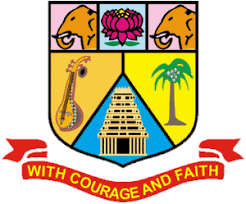 210. B. Sc. BiochemistryProgramme Structure and Scheme of Examination (under CBCS)(Applicable to the candidates admitted in Affiliated Colleges 
in the academic year 2022 -2023 ONLY)INTERNAL ELECTIVE COURSESALLIED COURSES Non-Major Elective Courses (NME)(Department of Biochemistry offers the following NME to other Departments)	Credit DistributionCOURSE OBJECTIVESTo study the structure, classification, types and functions of carbohydrate.To acquire knowledge about the structure and function of amino acids and proteins.To learn the structure, classification and importance of lipids.To study the structure and function of nucleic acid.To learn the structure and functions of lipids and heterocyclic compounds.Unit: 1	CARBOHYDRATES                                                                              Hours: 12 Classification, General properties with reference to glucose, isomers, anomers, epimers, enantiomers and mutarotation. Fischer projections, Haworth projection, pyranose and furanosestructure chair and boat conformations. Source, structure and biological functions – monosaccharides (glucose and fructose), disaccharides (sucrose, lactose, maltose), polysaccharides (starch, glycogen, inulin, cellulose, chitin). Heteropolysaccharides (hyaluronic acid, heparin).Unit :2 	AMINO ACIDS AND PROTEINS	   				Hours: 12Classification, stereoisomerism, and general properties, 3-letter and 1-letter abbreviation. Essential, non essential amino acids and non protein amino acids. General properties of amino acids and zwitter ion. Classification of proteins based on size and shape, solubility and functions. Peptide bond. Structure of proteins - Primary, secondary, tertiary & quaternary. Bonds stabilizing the structure of proteins, Biologically important peptides - Glutathione, vasopressin, and oxytocin.Unit :3 	LIPIDS	    								Hours: 12Classification of lipids and fatty acids, Properties of fatty acids (Iodine number, Acid number, RM number, Saponification number and Rancidity). Structure and functions of phospholipids - Lecithin, cephalin, phosphatidyl inositol and phosphotidylserine, sphingomyelin, plasmalogen. Sterols-cholesterol. Glycolipids - cerebrosides and gangliosides.Unit: 4	NUCLEIC ACIDS	   						Hours: 12         Nitrogen bases, nucleosides and nucleotides. Phosphodiester linkage. Watson – Crick double helical structure of DNA. A, B and Z forms of DNA. Properties of DNA- Denaturation, renaturation, Tm and hyperchromicity. Major classes of RNA- structure and biological functions.  Differences between DNA and RNA.Unit: 5 	 VITAMINS AND HETEROCYCLIC COMPOUNDS	   		 Hours: 12 Definition and classification of vitamins - Fat-soluble vitamins - sources, requirements, biological actions of vitamins A, D, E, and K. Water-soluble vitamins - sources, requirements, biological actions of thiamine, riboflavin, niacin, pyridoxine, pantothenic acid, biotin, folic acid and vitamin B12. Structure and biological importance of heterocyclic compounds-Pyridine, pyrole, furan, and thiophene.COURSE OUTCOMESOn the successful completion of the course, student will be able to:Understand the nature, types, structure and function of carbohydrates.Comprehend the classification of proteins and their properties.Gain knowledge about the classification and properties of complex lipids.Acquire knowledge about the structure, properties and types of DNA and RNA.Understand about the structure and functions of heterocyclic compounds.Text BooksRenukaHarikrishnan ,1995, “ Biomolecules and Enzymes” (2nd  edition), Madurai, IndrajaPathipagam.Lehninger, Nelson and Cox, (1982), Principles of Biochemistry, (4th ed) UK, Macmillan Worth Publishers.Jain J.L., Sanjay Jain and Nitin Jain, (1997), “Fundamentals of Biochemistry”(6thEdition), New Delhi,  S. Chand & Company Ltd.Power &ChatwalBiochemistry (4thed) Himalaya Publishing House.Supplementary ReadingsCambell& Farrell (2007), Biochemistry (5thed), Delhi, Baba Borkhanath printers.  Pattabiraman T. N.  (1993)  Principles of Biochemistry  (5thed), Bangalore, Gajanana Book Publishers and DistributorsDr. Deb A C., (1983), Fundamentals of Biochemistry (8thed), Kolkata, New Central   Book Agency.Voet and Voet. Fundamentals of Biochemistry. Wiley. 5th ed. 2018.Jyothi Roshan Kumar Chemistry of chemical bonding. 2008.OUTCOME MAPPING3- Strong;2- Medium;1-Low;COURSE OBJECTIVESTo know the classification and composition of cells. To gain knowledge on structure and composition of membrane.To acquire information on cell organelles.To study about the cytoskeleton of the cell.To know the stages of mitosis and meiosis cell division.Unit :1  INTRODUCTION TO CELL                                                                              [12 hrs]An overall view of cells – origin and evolution of cells, cell theory. Classification of cell – prokaryotic and eukaryotic cells. Difference between prokaryotic and eukaryotic cells. Molecular composition of cells- Water, carbohydrate, Lipids, Nucleic acids and proteins.Unit: 2 CELL MEMBRANE                                                                                           [12 hrs]Cell membrane structure - Fluid mosaic model of membrane structure. Membrane protein and their properties. Membrane carbohydrate and their role. Endocytosis and exocytosis. Transport across membranes: diffusion, active and passive transport.Unit: 3 CELL ORGANELES                                                                                                                      [12 hrs]Endoplasmic reticulum –types, structure and function. Golgi apparatus – structure and function. Lysosomes structure and functions. Ribosomes – Types structure and functions.Unit: 4 CELL CYTOSKELETON                                                                                  [12 hrs]Mitochondria structure and functions. Cytoskeleton - Types of filaments and their functions. Microtubules -  Chemistry and function (Cilia and flagella).Unit: 5 CELL DIVISION                                                                                                [12 hrs]Chromosome- chromatin structure. Cell cycle – phases of cell cycle. Meiotic and mitotic divisions, cell-cell communications. Cell recognition, cell adhesion and cell functions.COURSE OUTCOMES	Upon successful completion of the course, student will be able to:Understand the origin, classification and types of cell.Apprehend membrane composition and transport mechanisms.Understand the structure and function of the cell organelles.Comprehend the cytoskeleton of the cell.Understand cell steps involved in cell cycle and division.Text BooksRastogi SC. Cell Biology. New Age International Publishers.Lodish et al., (2016) Molecular Cell Biology. (8thed) Freeman.Supplementary ReadingsMartin BM.  (2013) Tissue Culture Techniques-An Introduction. Springer Science and Business Media.Karp.  (2016) Cell & Molecular Biology (8thed) Wiley.Alberts et al. Molecular Biology of the Cell. Garland Sci. 6th ed.  2014OUTCOMES MAPPING3- Strong;2- Medium;1-Low;COURSE OBJECTIVESTo impart wide knowledge about Metallurgy.To invoke the knowledge in basic concepts of chemistry.To provide a knowledge on chemical kinetics. To Familiarize the students about Industrial Chemistry. To inculcate interest in Nuclear chemistry.Unit – I: METALURGY                                                                                       HOURS: 9Metallurgy – Introduction – Metals – Occurrence of Metals – Minerals and Ores – Difference between Minerals and Ores – Minerals of Iron, Aluminium and Copper – Concentration of Ores – Froth Floatation process, Magnetic separation, Calcination, Roasting, Smelting, Flux.   Reduction of Mineral to Metal – Aluminothermic process – Refining of Metals – Electrolysis, Van Arkel and Zone refining.  UNIT – II: FUNDAMENTAL CONCEPTS                                                           HOURS: 9                                                                                                                                 Fundamental concepts – Bonding – Nature of bounds – Ionic, Covalent, Coordinate and Hydrogen bonds – Cleavage bonds -  Homolytic and Heterolytic Fission – Electrophiles, Nucleophiles and Free Radicals. Types of Organic Reactions – Substitution, Addition Elimination, Rearrangement - Definition & Examples.         Isomerism – Optical Isomerism – Lactic and Tartaric acid – Geometrical Isomerism – Maleic and     Fumaric Acid.UNIT – III: CHEMICAL KINETICS AND PHOTOCHEMISTRY                        HOURS: 9                                                                                                                               Chemical  Kinetics – Rate of a reaction – Order and Molecularity – Definition & Differences – First Order rate equation – Derivation – Half life period – Catalysis – Catalyst – Autocatalyst – Enzyme Catalyst – Promoters – Catalytic poisons – Homogeneous and Heterogenous Catalysis – Differences – Industrial application of Catalysis. Photochemistry – Grotthus – Draper law – Stark Einstein’s law – Quantum yield – Photosynthesis.UNIT-IV: FUELS                                                                                              HOURS:9                                                                                                                                                                                                                                                                                                                                                                                                                                                                                                                   Fuels – Classification of Fuels – Calorific Value of Fuels  - Water gas, Semi water gas, Carburetted Water gas and Producer gas – Composition and Uses Non-Conventional Fuels-Need Of Solar Energy-Bio Fuels-Oil gas,Natural gas and LPG-UsesUNIT – V: NUCLEAR CHEMISTRY                                                                  HOURS: 9                                                                                                                                                                                                               Nuclear Chemistry-Introduction-Fundamental Particle of Nucleus-Isotopes, Isobars, Isotones and Isomers-Definition and Examples-Nuclear Binding Energy, Mass Defect and N/P ratio-Nuclear Fission and Nuclear Fusion(Elementary Idea)-Applications of Radioisotopes in Medicine, Agriculture and Industries-Carbon dating.	Metallic bond-Band theory-Conductors, Insulators and Semiconductors - types.COURSE OUTCOMESAcquire thorough Knowledge about Metallurgy and Fundamental concepts in Organic chemistry.Acquire an idea about Chemical Kinetics.Identify the Importance of Nuclear chemistry and Metallic Bond.Acquire Knowledge on PhotochemistryExtensive Knowledge about Fuels.Text Books P.L. Soni, 2014, Text Book of Inorganic Chemistry, Sultan Chand & Sons, 29th edition, New Delhi.P.L.Soni, H.M.Chawla, 2014, Text book Of Organic Chemistry,Sultan Chand & Sons, New Delhi.Arun Bahl, B.S.Bahl,  2019, A Text Book Of Organic chemistry, Sultan &Sons, 22nd Edition, New Delhi.M.K. Jain, S.C.Sharma, 2012, Modern Organic Chemistry, Vishal Publishing Company, 4th Edition, New Delhi.Supplementary ReadingsB.R. Puri, L.R.Sharma, K.C.Kailia, 2016, Principles of Inorganic Chemistry, Vishal Publishing Company, 33rd Edition, New Delhi. Samuel Glasstone, David Lewis, 1963, Elements Of Physical chemistry, Palgrave Macmillan, New Delhi.OUTCOME MAPPING(1-Low, 2-Moderate, 3-High)COURSE OBJECTIVES To gain knowledge about the importance of environmental sciences and natural resources. To learn the concept, structure and function of ecosystem and the importance of biodiversity.  To understand and gain knowledge about environmental pollution and management. To impart knowledge about social issues and human population. To acquire the skills for identifying and solving pollution problem. UNIT - I:	INTRODUCTION TO ENVIRONMENTAL SCIENCES: NATURAL RESOURCES:Environmental Sciences – Relevance – Significance – Public awareness – Forest resources – Water resources – Mineral resources – Food resources – conflicts over resource sharing - Exploitation - Land use pattern - Environmental impact - fertilizer -PesticideProblems-casestudies.UNIT - II:ECOSYSTEM, BIODIVERSITY AND ITS CONSERVATION:Ecosystem – concept – structure and function producers, consumers and decomposers - Food chain - Food web - Ecological pyramids - Energy flow - Forest, Grassland, desert and aquaticeco system.Biodiversity - Definition - genetic, species and ecosystem diversity - Values and uses ofbiodiversity - biodiversity at global, national (India) and local levels - Hotspots, threatstobiodiversity-conservationofbiodiversity-Insitu &Exsitu.UNIT - III:ENVIRONMENTALPOLLUTIONANDMANAGEMENTEnvironmental Pollution – Causes – Effects and control measures of Air, Water, Marine, soil, solidwaste, Thermal, Nuclear pollution and Disaster Management - Floods, Earth quake, Cyclone and Land slides.Role of individuals in prevention ofpollution-pollutioncasestudies.UNIT - IV:SOCIALISSUES-HUMANPOPULATIONUrban issues - Energy - water conservation - Environmental Ethics - Global warming -Resettlement and Rehabilitation issues - Environmental legislations - Environmentalproduction Act. 1986 - Air, Water, Wildlife and forest conservation Act – Population growth and Explosion – Human rights and Value Education – Environmental Health- HIV/AIDS – Role of IT in Environment and Human Health – Women and child welfare – Public awareness – Case studies.UNIT-V:FIELDWORKVisittoalocalarea/localpollutedsite/localsimpleecosystem-ReportsubmissionCOURSE OUTCOMES After completion of this course, students will be able to gain knowledge inThe scope and importance of environmental science and natural resources.  The structure and functions of Ecosystem and biodiversity and its conservation. The problem of environmental pollution and its management. The social issues and human population.  They will identify and solve the pollution problem. Text BooksAgarwal,K.C. (2008). EnvironmentalBiology, NidiPubl.Ltd.Bikaner.Bharucha Erach, (2004). Textbook for Environmental Studies, UGC.Odum, E.P., Odum, H.T. & Andrews, J. (1971).  Fundamentals of Ecology. Philadelphia: Saunders. Brusseau, M.L., Pepper, I.L., and Gerba, C. (2019).  Environmental and Pollution Science. Academic Press, USA. Primack R.B. (2014).  Essentials of Conservation Biology, Oxford University Press, USA. Raven, P.H, Hassenzahl, D.M., Hager M.C, Gift N.Y, and Berg L.R. (2015).  Environment, (9th Ed.), Wiley Publishing, USA. Rosencranz, A., Divan, S., and Noble M.L. 2002. Environmental Law and Policy in India: Cases, Material & Statutes. Oxford University Press. Schmidtz, D., Shahar, D.C. 2018. Environmental Ethics: What Really Matters, What Really Works 3rd Edition, Oxford University Press, USA. Sengupta,R.(Ed.) 2013. Ecological Limits and Economic Development. Oxford University Press, New Delhi, India. Singh, J.S., Singh, S.P. and Gupta, S.R. 2017. Ecology, Environmental Science and Conservation. S. Chand Publishing, New Delhi. Stuetz R.M., and Stephenson T. (Eds.) (2009). Principles of Water and Wastewater Treatment Processes (Water and Wastewater Process Technologies). IWA Publishing, London, UK. Sodhi, N.S., Gibson, L. and Raven, P.H. (Eds). (2013).  Conservation Biology: Voices from the Tropics. John Wiley & Sons. Thapar, V. (1998). Land of the Tiger: A Natural History of the Indian Subcontinent. University of California Press, USA. Warren, C.E. (1971).  Biology and Water Pollution Control. WB Saunders. Wilson, E.O. (2006).  The Creation: An Appeal to Save Life on Earth. W.W. Norton & Company, NewYork, USA. World Commission on Environment and Development. (1987). Our Common Future. Oxford University Press, USA.Supplementary ReadingsKumarasamy,K.,A. Alagappa Moses and M.Vasanthy, (2004).  Environmental Studies, Bharathidsan University Pub,1, Trichy.Rajamannar, (2004).  Environemntal Studies, EVR College Pub, Trichy.Kalavathy,S. (ED.) (2004).  Environmental Studies, Bishop Heber College Pub., Trichy.OUTCOME MAPPINGCOURSE OBJECTIVESTo learn about the blood composition and circulatory system.To gain knowledge about the respiratory process.To know the digestive and excretory process.To study the role of proteins in muscle contraction.To learn about the brain structure and transmission of impulse.Unit :1  BLOOD AND CIRCULATORY SYSTEM [12 hrs]Composition of blood, types and functions of blood cells. Blood groups - ABO group and Rh type. Composition of lymph. Blood coagulation mechanism. Anticoagulants (Heparin and EDTA).Heart - basic anatomy, cardiac cycle, cardiac output and pace maker.Unit :2  RESPIRATORY SYSTEM [12hrs]Structure of lungs - Mechanism of gaseous exchange. Role of Hemoglobin in transport of O2 and CO2. Oxygen dissociation curve, Bohr Effect, Chloride shift.Unit: 3  DIGESTIVE  AND EXCRETORY SYSTEM [12 hrs] Salivary digestion, gastric digestion - Mechanism of hydrochloric acid secretion, pancreatic digestion, intestinal digestion, Role of bile salt in digestion. Digestion and absorption of carbohydrates, proteins, and lipids. Structure of nephron, Mechanism of urine formation – Glomerular filtration, tubular reabsorption of glucose, water and electrolytes.Unit: 4  MUSCULAR SYSTEM [12 hrs]Types of muscle, Ultra structure of skeletal muscle - light band, dark band, Sarcomere, thick filament-myosin, thin filament - actin, myosin, tropomyosin and troponin. Molecular basis of skeletal muscle contraction. Bone structure and formation. Ligaments and tendons.Unit: 5  NERVOUS SYSTEM [12 hrs]Structure of neuron. Transmission of nerve impulse. Synapse - types of synapse, synaptic transmission, Neurotransmitters, Neuromuscular junction.Anatomy of brain - meninges, cerebrum, brain stem, cerebellum and functions. Spinal cord and its function. CSF and Limbic system (brief description only).COURSE OUTCOMESUpon successful completion of the course, student will be able to:Understand the blood composition and its circulation.Apprehend the importance of respiratory system.Understand the component of digestion and mechanism of urine formation.       Analyze the muscle contraction.Understand the transmission of nerve impulse.Text Books Sembulingam, Premasembulingam, (2012). Essentials of medical Physiology- (6thed), Jaypee Brothers Medical Publishers (P) Ltd.Goel K A, Sastri  K V., AText book of Animal Physiology, Rastogi publications, Meerut.Jain A.K., (2016). Textbook of Physiology - Vol - I & II, (6th Ed) Avichal Publishing Company.Arthur C. Guyton and John E. Hall, (2016). Textbook of Medical Physiology, (10thed) Harcourt Asia Pvt. Ltd.Supplementary ReadingsGanong W. E. (2003). Review of Medical Physiology, (21sted). McGraw HillMeyer BJ, HsMeij, Meyer AC, Human Physiology, (2nded) – AITBS Publishers and    distributon.Giese, Cell Physiology, (5th ed), W. B Saunders company, Tokyo, Japan.Agarval, RA Anil. K. Srivastav, Kaushal Kumar Animal Physiology and Biochemistry –  S. Chand & CO., Zubay (1998), Biochemistry (4th edition, WMC Brown Publishers, USA.OUTCOME MAPPING3- Strong;2- Medium;1-Low;COURSE OBJECTIVESOn the successful completion of the course, student will be able toUnderstand the principles, procedure and results of qualitative and quantitative analysis.Gain practice in reagent preparation and standardization of reagents.Recognize the presence of sugar in the sample by qualitative analysis.Grasp the presence of amino acid in the sample by qualitative analysis.Comprehend the separation techniques of biomolecules.REGENTS									[3 hours]Preparations of per cent (W/V and V/V %), normal and molar solutions.Preparations of isotonic, hypertonic and hypotonic solution.  II VOLUMETRIC ANALYSIS							[15 hours]Estimation of amino acid by Formal titration method.Estimation of ascorbic acid using Dichlorophenol indophenol dye.Estimation of reducing sugar by Benedict’s method.Estimation of calcium using EDTA by titration method.Determination of saponification value of oils.Determination of acid number of edible oils.III CARBOHYDRATES ANALYSIS						[9 hours]Qualitative analysis of carbohydrates.  IV AMINO ACIDS ANALYSIS							[9 hours]Qualitative analysis of amino acids.V  PREPARATION								[9 hours]Isolation of starch from potato.Isolation of casein from milk.Isolation of lecithin from egg yolk.Isolation of cholesterol from egg yolk.Text BooksDr. Jayaraman J., Manuals in Biochemistry (2011) New Age International pub, Bangalore.David T., Plummer (2000). Introduction to practical Biochemistry New Delhi: Tata McGraw Hill Publishing Company, Pattabiraman, Laboratory manual in biochemistry.OUTCOME MAPPING3- Strong;2- Medium;1-Low;COURSE OBJECTIVESMake the students familiar with Coordination Chemistry.To acquire thorough knowledge about Carbohydrates and proteins.Enable the students to acquire knowledge in Electrochemistry.To have an idea about paint and varnishes.To create about knowledge in medicinal chemistry.UNIT – I: COORDINATION CHEMISTRY					HOURS: 12                  Coordination Chemistry-Introduction-Nomenclature of Coordination Compounds-Ligands, Central Metal Ion, Complex Ion, Coordination Number-Definition and Examples-Werner theory of Coordination Compounds-Biological role of Haemoglobin and Chlorophyll. Industrial Chemistry- Fertilizers and Manures-Bio fertilizers-Organic Manures and their importance-Role of NPK in Plants-Urea, Potassium Nitrate and Superphosphate of Lime-Preparation and uses.  UNIT – II: CARBOHYDRATES AND AMINOACIDS				HOURS: 12                                                                                                                         Carbohydrates-Classification—Glucose-Preparation and Properties of Glucose-Structure of Glucose (Elucidation Not Necessary)-Starch and Cellulose-Occurrence, Properties and uses. Amino Acids and Proteins-Classification of Amino Acids-Essential and Non Essential Amino Acids-Preparation of Amino Acid-Gabriel Phthalimide Synthesis – Iso electric Point of Amino Acid-Proteins-Classification of Proteins based on Physical Properties and Biological Functions-Primary and Secondary Structure of Proteins (Elementary treatment only).UNIT – III: ELECTROCHEMISTRY						HOURS: 12                                                                       Electrochemistry-Specific and Equivalent Conductance-their determination-Variation of Specific and Equivalent Conductance on Dilution-Ostwald’s dilution law-Kohlrausch law-Conductivity Measurement-Conductometric Titrations.pH and Buffer,Importance of pH and Buffers in living systems-Buffer solution and Buffer action-Buffer-Definition-pH determination by Indicator Method.UNIT – IV: PAINTS AND GLASS						HOURS: 12                                                                          Paint-Component of paint- Requisites of a Good Paint-Varnishes-Definition-Types and Composition-Safety Matches-Introduction-Contents in Match sticks and Match Box-Industrial making of Safety Matches. Glass-Composition, Manufacture, types and uses.UNIT- V: DRUG CHEMISTRY							HOURS: 12                                                             Drugs-Sulpha Drugs-Preparation and Uses of Sulpha pyridine and Sulpha diazine-Mode of action of sulpha Drugs-Antibiotics-Uses of Penicillin, Chloramphenicol and Streptomycin-Drug abuse and their Implication.   Chemotherapy-Definition-Analgesics, Antipyretics, Antiseptics, Tranquilizers and Sedatives-Explanation with two Examples-Anaesthetics-Local and General Anaesthetics.COURSE OUTCOMESWide Knowledge about Coordination Chemistry.Identify the importance of Carbohydrates, Amino acids and Proteins.Acquire Knowledge about the action of drugs.Able to understand about Paint and Varnishes.Able to understand the concepts of pH and Buffers in living systems. Text Books R.Gopalan, 2012, Text book Of Inorganic Chemistry, Universities Press, 1st Edition, Hyderabad. P.L.Soni, H.M.Chawla, 2014, Text Book Of Organic Chemistry, Sultan Chand and Sons, 29th Edition, New Delhi.Arun Bahl, BS.Bahl, 2019, A Text Book Of organic Chemistry,  Sultan Chand and Sons, 22nd Edition, New Delhi.P.C.Jain, M.Jain, 2019, Engineering Chemistry, Dhanpat Rai& sons, 17th Edition, New Delhi.Jayashree Ghosh, 2015, A Text Book Of Pharmacuetical Chemistry, Sultan Chand and Sons, New Delhi.Supplementary ReadingsR.Gopalan, P.S.Subramanian, K.Rengarajan, 1991, Elements  of Analytical Chemistry, Sultan Chand and Sons, 2nd Edition, New Delhi.B.R.Puri, L.R.Sharma, K.C.Kailia, 2016, Principles Of Inorganic Chemistry, Vishal Publications, 33rd Edition, New Delhi.OUTCOME MAPPING(1-Low, 2-Moderate, 3-High)COURSE OBJECTIVESTo help the students to develop the skills in Titrimetric Analysis.To learn the basic analytical method. To know about various indicators and their significance.To impart knowledge about primary standard solution.To enhance knowledge about stoichiometric relationship for standardization.VOLUMETRIC ANALYSIS     A.	Acidimetry and alkalimetryStrong Acid Vs Strong Base.Weak Acid Vs Strong Base.Strong Acid Vs Weak base.Determination of hardness of Water.B.	PermanganometryEstimation of Oxalic acid.Estimation of Ferrous Sulphate.    C.	IodometryEstimation of Potassium dichromate.Estimation of Potassium Permanganate.COURSE OUTCOMESAble to understand the techniques of Titrimetric Analysis.Acquire knowledge in Analytical skills.Analyse the given unknown solution and assess its normality.Evaluate the amount of substance from the normality.Predict the hardness of water samples using EDTA. Text BooksV.Venkateswaran, R.Veeraswamy, A.R.Kulandaivelu, 1997, Basic principles of Practical Chemistry, Sultan Chand and Sons, 2nd edition, New Delhi.Anbusrinivasan.P, 2021 Allied Chemistry Practicals – Volumetry and Organic Analysis, Shri Publications, 1st Edition, Chidambaram, Tamil Nadu, India.A.O.Thomas, 1999, Practical Chemistry, Scientific book Centre,7th Edition, Cannanore, KeralaSupplementary ReadingsSundaram, Krishnan, Raghavan, 1999, Practical Chemistry (Part III), S.Viswanathan Co. Pvt Ltd, 2nd Edition, Kannur.B.S.Furniss, A.J.Hannaford, P.W.G.Smith, A.R.Tatchell, 2005, Vogel's Text Book of Practical Chemistry, 5th Edition, Pearson Education, New Delhi.OUTCOME MAPPING(1-Low, 2-Moderate, 3-High)COURSE OBJECTIVESTo study the nutritional aspects of various foodstuffs and its measurement.To study the functional aspects of carbohydrate, protein and lipid.To acquire knowledge about the balanced diet and dietary fiber.To study the functional aspects of vitamins and minerals.To learn the importance of nutrient requirements in different age groupsUnit: 1  ENERGY METABOLISM        							[6hrs]Basic concepts of energy expenditure. Unit of energy.Basal metabolic rate (BMR), its measurements by bomb calorimeter and factors influencing measurement of BMR. Respiratory Quotient(RQ), factors affecting RQ. Specific dynamic action of foods (SDA).Unit: 2 PROTEINS IN NUTRITION                                                                           	[6hrs]Quality of protein - Biological value (BV), Net protein utilization (NPU). Amino acid composition of dietary protein.  Protein-energy malnutrition (PGM) – Kwashiorkor and Maramus.Unit :3  CARBOHYDRATES AND LIPIDS IN NUTRITION  				[6hrs]Role of carbohydrates and lipids in diet. Balanced diet. Role of dietary fiber. Nutritional composition – Milk, egg, meat and fish, cereals and pulses, roots and tubers.Unit : 4  VITAMINS AND MINERALS							 [6hrs]Vitamins – Sources, RDA, deficiency diseases of fat soluble vitamins - A,D,E,K and water soluble vitamins - B- complex – B1, B2, B5, B6, B9, B12 and vitamin-C. Minerals – physiological role, nutritional significance and deficiency of essential trace elements - Sodium, potassium, calcium. magnesium, phosphorous, copper, zinc, iron, iodine, fluorine.Unit : 5  NUTRITIONAL REQUIREMENTS						 [6hrs]Nutritional requirements for infants, children, adolescent, adult (male and female), pregnant and lactating women and geriatrics. Nutritional requirements in diseased condition – hypertension, diabetes and ulcer.COURSE OUTCOMESOn the successful completion of the course, student will be able toUnderstand and demonstrate the nutritional measurement of different food stuffs.Gain knowledge about the biological value of proteins by different methods.Gain insights depth about the deficiency and functional aspects of different types of vitamins.Acquire knowledge about the physiological functions and deficiency of minerals.Prepare different dietary plan for different age groups.Text BooksSwaminathan M (1987), Food and Nutrition Vol. I&II, Second edition, Bangalore,    Bappco Publishers.Chatterjea  M.N. and RanaShinde. Text book of Medical Biochemistry, (4th edition)Jaypee Publishers, New DelhiSupplementary ReadingsPatricia Trueman, (2007), Nutritional Biochemistry (Isted), Chennai, MJ publishers.Darnell J, Lodish H, Baltimore D, (1986), Molecular Cell Biology, England, WH Freeman publishers.William’s Basic Nutrition and Diet Therapy Williams (14thed), Staci Nix.SathyanarayanaandU.Chakrapani U., Biochemistry, Books and Allied Publishers.Deb A C., (1983), Fundamentals of Biochemistry (8thed), Kolkata,New Central Book AgencyOUTCOME MAPPING3- Strong;2- Medium;1-Low;COURSE OBJECTIVESTo learn the constituents of food.To study about the nature of food spoilage.To know about the preservation methods.To impart about the basic knowledge about food regulations and quality control.To gain idea about food products.Unit:1  COMPOSITION OF FOOD							 (6 Hrs)Composition offood- Carbohydrate, lipid, proteins, fiber, water, vitamins and minerals. Pulses, grains, vegetables and fruits. Milk-whole milk, low fat and skimmed milk. Nutritive value and pasteurization. Food adulteration, impact of adulteration in humans.Unit: 2   FOOD SPOILAGE                                                                                       	(6 Hrs)Food spoilage: Characteristics features, dynamics and significance of spoilage in vegetables, fruits, meat, sea foods, milk and milk products, canned and packed foods.Factors affecting growth and survival of microbes in food.Unit: 3   FOOD PRESERVATION                                                                            	(6 Hrs)Food preservation: Principles and methods of food preservation-freezing, high pressure, heating, dehydration, canning and packaging. Application of enzymes in food processing and preservation. Food additives.Unit: 4    INDUSTRIAL FOODPRODUCTS                                                            	(6 Hrs)Industrial food products: ice cream, bread, cakes, mashed potatoes, chips, jams and jellies. Cheese making, fermented vegetables, vinegar, beer and wine.Unit: 5   FOOD REGULATIONS                                                                              	(6 Hrs)Food regulations and quality control: History of Indian food regulation - BIS, ISI,FPO, PFA and FDA. HACCP, MFPO, AGMARK and FSSAI. Legal aspects related to storage and disposal.COURSE OUTCOMESOn the successful completion of the course, student will be able toUnderstand the food types, constituents, nutritive value and adulteration.Recognize food spoilage and its control.Perceive the methods of preservation.Grasp the industrial food products.Apprehend food regulations and quality control.Text BooksJohn, L., Ingraham and Catherine A.., Ingraham Microbiology introduction (2nded) Cengage learning, New Delhi.Gabriel Virella (1997), Microbiology and infectious disease(3rd ed.) Ingraham international, New Delhi.Rao,E.S. (2013). Food quality Evaluation.Supplementary ReadingsSivasankar, B. (2005) Food processing and preservation (3rded), Prentice Hall India (P) Ltd.Vijayakhader (2009) Text book of food science and technology(5thed) Indian Council of Agricultural research.Avantina Sharma, Text book of science and technology, (3rded) CBS Publishers.OUTCOME MAPPING3- Strong;2- Medium;1-Low;COURSE OBJECTIVESTo learn the biochemistry and disorders of various diseases affecting human beings.To know the genetically inherited disorders.To gain information about the prevention of certain diseases by life style modification.To acquire knowledge about the root causes of communicable diseases and its prevention.To know the occurrence and severity of disease by analyzing enzymes activity.Unit: 1 NUTRITIONAL DEFICIENCY DISORDERS					(6 Hrs)Balanced diet. Importance of macronutrients and micronutrients. Protein and Energy malnutrition. Iron deficiency anaemia, Vitamin A deficiency, Vitamin-B12 deficiency, Iodine deficiency disorders - hyper and hypothyroidism. Nutritional supplements.Unit: 2  INHERITED DISORDERS							 (6 Hrs)Chromosomal disorders - Down syndrome, Klinefelter syndrome, Turner syndrome. Monogenic disorders – cystic fibrosis, sickle cell anemia and phenylketonuria. Multifactorial inherited disorders – Alzheimer’s disease and congenital heart defects. Prenatal screening. Karyotyping.Unit: 3 LIFE STYLE DISEASES							 (6 Hrs)Diabetes mellitus- sugar levels in blood, renal threshold for glucose, factors influencing blood glucose level. Acute and chronic complications. Cardiovascular diseases – atherosclerosis - risk factor and management. Fatty liver – alcoholic and non-alcoholic. Obesity. Cancer – Carcinogens and chemoprevention.Unit: 4  COMMUNICABLE DISEASES						 (6 Hrs)Communicable diseases: Epidemic, endemic and pandemic. Common cold, COVID-19. Chickenpox, Malaria. Sexually transmitted diseases – HPV infection, HIV/AIDS. Prevention- Vaccination schedule. Antiviral antibiotics – types and mechanism of action. Unit: 5   DIAGNOSTIC ENZYMES  AND TESTS					 (6 Hrs)Diagnostic enzymes – enzymes in health and diseases. Cardiac, hepatic, bone functional marker enzymes. Hepatotoxicity and nephrotoxicity. Liver and kidney function tests. Renal calculi. Complete blood count. Diagnostic imaging tests – ECG, ultrasound and MRI.COURSE OUTCOMESOn the successful completion of the course, student will be able toUnderstand about balanced diet, nutrients, nutritional disorders and dietary supplements. Apprehend the inherited disorders, monogenic and multifactorial disorders and diagnostic tests for inherited disorders.Acquire knowledge on lifestyle disorders like diabetes, cancer and cardiovascular diseases preventive measures and treatment.Understand the communicable disease, prevention methods, and treatment.Students understand the diagnostic markers enzymes, organs functional tests, and diagnostic imaging technologies.Text Books:  Chatterjea, MN., and RanaShinde (2007) Textbook of Medical Biochemistry, (7th edition) Jaypee Brothers, New Delhi.Zilva J.F.,and Pannallthed P.R., (1984) Clinical Chemistry in Diagnosis and treatment, G Publishing pvt limited.Supplementary ReadingsWilliam S. Hoffman (1964) The Biochemistry of Clinical Medicine, Year Book Medical Publishers.Krishna Das K V (2013), Clinical Medicine (A Textbook of Clinical Methods and Laboratory Investigations). Jaypee Brothers Medical Publishers, New Delhi3.	Kaplan A., Jack R., Opheim K.E., Toivola B., Lyon A.W., Williams and Wilkins, USA  (1995) Clinical Chemistry Interpretation and techniques, (4th ed).4.	DevlinT.M. (2010). Biochemistry with clinical Correlation, (7th ed), Wiley Publications.OUTCOME MAPPING3- Strong;2- Medium;1-Low;;3- Strong;2- Medium;1-Low;Course outcomes 1. To gain knowledge on history of microbiology and various types of microscopes 2. To learn about cell structure and staining methods 3. To understand Microbial Classification and genome organization 4. To gain knowledge on culturing microorganisms and microbial growth 5. To learn about antimicrobials and various groups of microorganisms UNIT - I Definition and scope of Microbiology, History and Recent Developments, Spontaneous generation, Biogenesis, Contribution of Louis Pasteur, Anton van Leeuwenhoek, Lazzaro Spallanzani, John Tyndall, Joseph Lister, Robert Koch; Microscopy - Simple, Compound, Light Microscopy, Dark ground, Phase contrast, Fluorescence and Electron Microscopy. UNIT - II Anatomy of Prokaryotic and Eukaryotic cells - ultra structure and function of cell wall and cell organelles. Microbial morphology - wet mount, Hanging drop technique; staining methods - Dyes, Simple, Differential and Special staining techniques - Acid fast staining, spore stain, Capsule stain, staining for metachraomatic granules. UNIT - III Microbial Classification, Five Kingdom concept, Binomial Nomenclature of microbes, species concept, classical approach with examples; Classical techniques of Microbial identification - Morphological, Physiological and Biochemical properties; Bacterial genome and its organization, Plasmids and their significance. UNIT - IV Media preparation, Aerobic and Anaerobic culture techniques, pure culture techniques, Preservation of cultures; Measurement of microbial growth, Batch and continuous culture, Growth Determination - Growth curve; Sterilization – physical and chemical methods. UNIT - V Antimicrobial chemotheraphy - Antibiotics - source, classification, mode of action - Antimicrobial resistance - Tests for Sensitivity to Antimicrobial agents and its Quality control; General characteristics and classification of Algae - Chlorella, Fungi – Mucor, Protozoa – Entamoeba, Viruses – Rabies virus and Bacteriophages – T4. Text Book: Prescott’s Microbiology. 10th Edition, 2016. Willey J., Sherwood L., Woolverton C.J. McGraw Hill Education, New York. Reference Books: Principles of Microbiology. 2nd Edition, 1997. Atlas R.M. William C Brown Publishers, New York. Microbiology. 5th Edition, 2006. Pelczar T.R., Chan E.C.S. and Krieg N.R. Tata McGraw-Hill, New Delhi. Foundations in Microbiology. 8th Edition, 2001. Talaro K.P. and Chess B. McGraw Hill Companies, New York. Microbiology: Principles and Explorations. 8th Edition, 2012. Black J.G. 2012. John Wiley & Sons, Inc., Hoboken, New Jersey. Microbiology: An Introduction. 10th Edition, 2010. Tortora G.J., Funk B.R. and Case C.L. Benjamin Cummings, San Francisco.3- Strong;2- Medium;1-Low; 3- Strong;2- Medium;1-Low;3- Strong;2- Medium;1-Low;Mapping with Programme OutcomesPO – Programme Outcome, CO – Course outcomeS – Strong, M – Medium, L – Low (may be avoided)3- Strong;2- Medium;1-Low;3- Strong;2- Medium;1-Low;3- Strong;2- Medium;1-Low;Course outcomes 1. To gain knowledge about the importance of microorganisms in soil and agriculture 2. To understand the role of microorganisms in air and water 3. To learn about foodborne microorganisms 4. To gain knowledge on microbial production of industrially important compounds 5. To learn about various microorganisms causing diseases in humans UNIT - I Soil Microbiology – Microbes in soil formation, Microorganisms found in soil and their importance; Plant growth promoting bacteria – Nitrogen fixation, Phosphate solubilization, Biofertilizers, Biopesticides; Microrganisms and plant diseases, transmission and control. UNIT - II Microorganisms in air, Distribution and Source of Airborne Organisms; Aquatic Microbiology, Sewage Treatment - Physical and Biological methods; Drinking water treatment, Waterborne diseases, role of microorganisms in biogeochemical cycles. UNIT - III Food Microbiology - Microbial Spoilage of food, food preservation techniques, Microbes in Milk, microbial product of milk fermentation – Cheese, butter, curd; Pasteurization techniques; Foodborne infections caused by bacteria, fungi and viruses. UNIT - IV Microbial Fermentations, Fermentors, Microbial production of Organic acids – Citric acid, Antibiotics – Penicillin, Vitamins – Cyanocobalamin, Amino acid production - glutamic acid, alcohol - Ethanol and beverages - wine; SCP production, Bioremediation, Biodeterioration. UNIT - V Morphology, Cultural Characteristics, Pathogenecity, Laboratory diagnosis and prevention of Infections caused by the following organisms Mycobacterium tuberculosis, Vibrio cholerae, Salmonella sp., dermatophytes, Candida albicans, Entamoeba histolytica, Plasmodium falciparum, Rabies virus, Hepatitis B Virus and HIV. Textbook Prescott’s Microbiology. 10th Edition, 2016. Willey J., Sherwood L., Woolverton C.J. McGraw Hill Education, New York. Reference BooksModern food microbiology. 7th Edition, 2005. James M. Jay, Martin J. Loessner, David A. Golden. Springer Science & Business. Environmental Aspects of Microbiology. 1996. Joseph C. Daniel. Brightsun Publications, Chennai. Biotechnology. 2nd Edition, 2000. Crueger W. and A Crueger. Panima Publishing Corporation, New Delhi. Text Book of Microbiology. 9|h Edition, 2013. Ananthanarayanan, R and C.K.J. Panicker. Orient Longman Private Ltd., Chennai. Soil Microbiology - Soil microorganisms and Plant growth. 4th Edition, 2017. Subba Rao, N.S. Oxford & IBH publishing Co. Pvt. Ltd. Course outcomes 1. To gain knowledge about laboratory procedures in Microbiology 2. To use microscopes in the study of microorganisms 3. To learn about media preparation 4. To observe and isolate microorganisms from samples 5. To learn about enumeration of microorganisms List of Experiments 1. Cleaning of glasswares, sterilization techniques 2. Gram staining 3. Motility (Hanging drop) 4. Lactophenol cotton blue mounting of fungi – Mucor, Rhizopus, Penicillium, Aspergillus 5. Observation of wet mount for algae 6. Serial dilution techniques 7. Pour plate and spread plate techniques 8. Preparation of culture media, Slant preparation 9. Streak plate and pour plate techniques 10. Assessment of milk quality by MBRT test 11. Microscopic observation of curd 12. Cross sectioning of Root nodules for Rhizobium 13. Assessment of air quality by open plate methodManuals for Reference 1. Experimental Procedures in Life Sciences. Rajan. S and Selvi Christy. 2015. Anjanaa Book House Publishers, Chennai. 2. Microbiology: A Laboratory Manual. Cappuccino and Sherman. 7th edition, 2004. Benjamin Cummings Publications, USMapping with Programme OutcomesPO – Programme Outcome, CO – Course outcomeS – Strong, M – Medium, L – Low (may be avoided)3-Strong;2- Medium;1-Low;3- Strong;2- Medium;1-Low;Text BooksRenukaHarikrishnan, (1995). Introduction to Biomolecules and Enzymes.Indraji Publications.Sathyanarayana U., (2019).  Fundamentals of Biochemistry. Allied & Books Pvt. Ltd, Calcutta.Jain J.L., (2005).  Fundamentals of Biochemistry. (6thed). S.Chand Publications.Supplementary ReadingsTrevor Palmer (1991). Understanding enzymes (3rd edition).Stryer (1995). Biochemistry (4th edition).3- Strong;2- Medium;1-Low;3- Strong;2- Medium;1-Low;3- Strong;2- Medium;1-Low;3- Strong;2- Medium;1-Low;3- Strong;2- Medium;1-Low;3- Strong;2- Medium;1-Low;3- Strong;2- Medium;1-Low;3- Strong;2- Medium;1-Low;3- Strong;2- Medium;1-Low;3- Strong;2- Medium;1-Low;3- Strong;2- Medium;1-Low;3- Strong;2- Medium;1-Low;3-Strong; 2-Medium;1-Low*3-Strong; 2-Medium; 1-Low3-Strong; 2-Medium;1-Low;3- Strong;2- Medium;1-Low;Course CodePartStudy Components & Course TitleHours/WeekCreditMaximum MarksMaximum MarksMaximum MarksMaximum MarksCourse CodePartStudy Components & Course TitleHours/WeekCreditCIACIAESETotalSEMESTER – I22UTAML11ILanguage Course - I : Tamil-I5325257510022UENGL12IIEnglish Course - I : Communicative English I5325257510022UBIOC13IIICore Course –I : Biomolecules4425257510022UBIOC14IIICore Course –II: Cell Biology44252575100IIICore Practical – I 3-----22UCHEA01IIIAllied - I : Chemistry– 1  44252575100IIIAllied  Chemistry Practical  – I  3-----22UENVS18IVEnvironmental Studies22252575100TotalTotal3020600SEMESTER – II22UTAML21ILanguage Course - II : Tamil-II5325257510022UENGL22IIEnglish Course - II : Communicative English II5325257510022UBIOC23IIICore Course –III: Human Physiology4425257510022UBIOP24IIICore Practical – I  3340406010022UCHEA02IIIAllied – I: Chemistry -II4425257510022UCHEP01IIIAllied Chemistry Practical – I  3340406010022UBIOE26Internal Elective - I 2325257510022UVALE27IVValue Education2125257510022USOFS28IVSoft Skill2125257510022UNMSD01Effective English 2TotalTotal30 27900SEMESTER – III22UTAML31ILanguage Course – III : Tamil-III5325757510022UENGL32IEnglish Course – III: English Through Literature-I5325757510022UBIOC33IIICore Course –IV: Biochemical Techniques -I44257575100IIICore Practical – II 3-----22UMICA01IIIAllied - II : Allied Microbiology I44257575100IIIAllied  Practical – II  - Microbiology2-----22UBIOE36IIIInternal Elective - II 3325757510022UBION37IVNon-Major Elective – I  2225757510022UBIOS38IVSkill Based Subject – I: Biostatistics 22257575100Total3021700SEMESTER – IV22UTAML41ILanguage Course - IV: Tamil-IV53257510022UENGL42IEnglish Course – IV: English Through Literature-II53257510022UBIOC43IIICore Course –V: Biochemical Techniques -II54257510022UBIOP44IIICore Practical – II  43406010022UMICA02IIIAllied – II:  Microbiology – II43257510022UMICP01IIIAllied Microbiology Practical – II 32406010022UBION47IVNon-Major Elective – II  22257510022UBIOS48IVSkill Based Subject-II: Toxicology and Herbal medicine22257510022UNMSD02MS-Office Essentials23024800SEMESTER – V22UBIOC51IIIIIICore Course –VI: Intermediary metabolism44257510022UBIOC52IIIIIICore Course –VII: Enzymes 44257510022UBIOC53IIIIIICore Course –VIII: Molecular Biology 44257510022UBIOC54IIIIIICore Course –IX: Clinical Biochemistry 44257510022UBIOP55IIIIIICore Practical – III : 3----22UBIOP56IIIIIIPractical (Elective)– IV: 3----22UBIOE58IIIIIIInternal Elective - III43257510022UBIOS59IVSkill Based Subject-III: Bioinformatics22257510022UGENS57IVGender Studies212575100Total3022700SEMESTER – VI22UBIOC61IIICore Course –X: Endocrinology 54257510022UBIOC62IIICore Course –XI: Biotechnology 54257510022UBIOC63IIICore Course –XII: Immunology 54257510022UBIOP64IIICore Practical – III 44406010022UBIOP65IIIPractical (Elective ) – IV 44406010022UBIOE66IIIInternal Elective - IV43257510022UBIOS68IVSkill Based Subject-IV: Pharmaceutical Biochemistry32257510022UEXTA67VExtension Activities-1100-10022UNMSD03Employability Readiness (Naandi/Unnati/IBM Skillsbuild)0Total3026800Grand Total180140450022UBIOE26-1Internal Elective – INutritional Biochemistry22UBIOE26-2Internal Elective – IFood Technology22UBIOE26-3Internal Elective – IHealth and Diseases22UBIOE36-1Internal Elective – IIIndustrial Biochemistry 22UBIOE36-2Internal Elective – IIHistopathological techniques22UBIOE36-3Internal Elective – IINanomaterials and Nanomedicine22UBIOE58-1Internal Elective – IIIMedical Lab technology22UBIOE58-2Internal Elective – IIIHospital Management22UBIOE58-3Internal Elective – IIIMicrobiology22UBIOE66-1Internal Elective – IVPlant Biochemistry22UBIOE66-2Internal Elective – IVStem cell Biology22UBIOE66-3Internal Elective – IVLife style &diseases22UCHEA01TheoryAllied -I Chemistry-I22UCHEA02TheoryAllied - I Chemistry-II22UCHEP01PracticalAllied Chemistry Practical – I  22UMICA01TheoryAllied - II : Microbiology -122UMICA02TheoryAllied - II : Microbiology -1I22UMICP01PracticalAllied Microbiology Practical – II 22UBION37Food and Nutrition22UBION47Lifestyle Diseases & PreventionPartStudy ComponentsPapersCreditsTotal CreditsMarksTotal MarksPart ILanguages4312100400Part IICommunicative English & English4312100400Part IIICore Courses124481001200Core Practical4416100400Allied Courses4416100400Allied Practical236100200Internal Electives4312100400Part IVEnvironmental Studies122100100Value Education111100100Soft Skill111100100Gender Studies111100100Non Major Electives224100200Skill Based Courses428100400Part VExtension Activities111100100451404500SEMESTER-ICORE – I22UBIOC13: BIOMOLECULES( 60 hrs )HRS/WK-4CREDIT-4COsPO1PO2PO3PO4PO5CO133321CO233321CO333321CO433321CO533321SEMESTER-ICORE – II22UBIOC14: CELL BIOLOGY(60 hrs)HRS/WK-4CREDIT-4COsPO1PO2PO3PO4PO5CO132232CO232232CO332232CO432232CO532232SEMESTER: IPART: III22UCHEA01: CHEMISTRY-ICREDIT: 4HOURS: 4PO1PO2PO3PO4PO5CO123233CO223333CO332332CO433223CO533332SEMESTER: IPART: IV22UENVS18: ENVIRONMENTAL STUDIESCREDIT: 2HOURS: 2CO/POPO1PO2PO3PO4PO5CO133333CO232333CO323323CO433333CO533233SEMESTER-IICORE – III22UBIOC23: HUMAN  PHYSIOLOGY(60 hrs)HRS/WK-4CREDIT-4COsPO1PO2PO3PO4PO5CO133333CO233333CO333333CO433333CO533333SEMESTER- I &IICORE PRACTICAL - I22UBIOP24: CORE PRACTICAL-I(45 hrs)HRS/WK-3CREDIT-3COsPO1PO2PO3PO4PO5CO133322CO233322CO333322CO433322CO533322SEMESTER: IIPART - III22UCHEA02: CHEMISTRY – IICREDIT: 4HOURS: 4PO1PO2PO3PO4PO5CO123233CO223333CO332332CO433223CO533332SEMESTER: IIPART: IIIPRACTICAL – I22UCHEP01: CHEMISTRY PRACTICAL – ICREDIT:3HOURS: 3PO1PO2PO3PO4PO5CO123233CO223333CO332332CO433223CO533332SEMESTER-IIINTERNAL ELECTIVE -I22UBIOE26-1: NUTRITIONAL BIOCHEMISTRY(30 hours )HRS/WK-2CREDIT-3COsPO1PO2PO3PO4PO5CO133321CO233321CO333321CO433321CO533321SEMESTER –IIINTERNAL ELECTIVE – I 22UBIOE26-2 : FOOD TECHNOLOGY(30 hours )HRS/WK-2CREDIT-3COSPO1PO2PO3PO4PO5CO123121CO223121CO323121CO423121CO523121SEMESTER –IIINTERNAL  ELECTIVE -I22UBIOE26-3  : HEALTH AND DISEASES(30 hours )HRS/WK-2CREDIT-3COSPO1PO2PO3PO4PO5CO132221CO232221CO332221CO432221CO532221SEMESTER: IIICORE: IVSEMESTER: IIICORE: IVSEMESTER: IIICORE: IVSEMESTER: IIICORE: IV22UBIOC33: BIOCHEMICAL TECHNIQUES -I( 60 hrs )HRS/WK-4CREDIT-4HRS/WK-4CREDIT-4HRS/WK-4CREDIT-4HRS/WK-4CREDIT-4COURSE OBJECTIVESTo study the units of measurement.To acquire knowledge and skill about the electrochemical techniques.To learn about the principle and application of electrophoretic technique.To gain knowledge on the application of different electrophoresis in protein separation.To acquire knowledge on molecular weight determination by centrifugation technique.COURSE OBJECTIVESTo study the units of measurement.To acquire knowledge and skill about the electrochemical techniques.To learn about the principle and application of electrophoretic technique.To gain knowledge on the application of different electrophoresis in protein separation.To acquire knowledge on molecular weight determination by centrifugation technique.COURSE OBJECTIVESTo study the units of measurement.To acquire knowledge and skill about the electrochemical techniques.To learn about the principle and application of electrophoretic technique.To gain knowledge on the application of different electrophoresis in protein separation.To acquire knowledge on molecular weight determination by centrifugation technique.COURSE OBJECTIVESTo study the units of measurement.To acquire knowledge and skill about the electrochemical techniques.To learn about the principle and application of electrophoretic technique.To gain knowledge on the application of different electrophoresis in protein separation.To acquire knowledge on molecular weight determination by centrifugation technique.COURSE OBJECTIVESTo study the units of measurement.To acquire knowledge and skill about the electrochemical techniques.To learn about the principle and application of electrophoretic technique.To gain knowledge on the application of different electrophoresis in protein separation.To acquire knowledge on molecular weight determination by centrifugation technique.COURSE OBJECTIVESTo study the units of measurement.To acquire knowledge and skill about the electrochemical techniques.To learn about the principle and application of electrophoretic technique.To gain knowledge on the application of different electrophoresis in protein separation.To acquire knowledge on molecular weight determination by centrifugation technique.COURSE OBJECTIVESTo study the units of measurement.To acquire knowledge and skill about the electrochemical techniques.To learn about the principle and application of electrophoretic technique.To gain knowledge on the application of different electrophoresis in protein separation.To acquire knowledge on molecular weight determination by centrifugation technique.COURSE OBJECTIVESTo study the units of measurement.To acquire knowledge and skill about the electrochemical techniques.To learn about the principle and application of electrophoretic technique.To gain knowledge on the application of different electrophoresis in protein separation.To acquire knowledge on molecular weight determination by centrifugation technique.COURSE OBJECTIVESTo study the units of measurement.To acquire knowledge and skill about the electrochemical techniques.To learn about the principle and application of electrophoretic technique.To gain knowledge on the application of different electrophoresis in protein separation.To acquire knowledge on molecular weight determination by centrifugation technique.EXPECTED COURSE OUTCOMESEXPECTED COURSE OUTCOMESEXPECTED COURSE OUTCOMESEXPECTED COURSE OUTCOMESEXPECTED COURSE OUTCOMESEXPECTED COURSE OUTCOMESEXPECTED COURSE OUTCOMESEXPECTED COURSE OUTCOMESEXPECTED COURSE OUTCOMESOn the successful completion of the course, student will be able to:On the successful completion of the course, student will be able to:On the successful completion of the course, student will be able to:On the successful completion of the course, student will be able to:On the successful completion of the course, student will be able to:On the successful completion of the course, student will be able to:On the successful completion of the course, student will be able to:On the successful completion of the course, student will be able to:On the successful completion of the course, student will be able to:CO1Prepare the solution accurately.Prepare the solution accurately.Prepare the solution accurately.Prepare the solution accurately.Prepare the solution accurately.Prepare the solution accurately.Prepare the solution accurately.Prepare the solution accurately.CO2Comprehend the uses of electrochemical techniques.Comprehend the uses of electrochemical techniques.Comprehend the uses of electrochemical techniques.Comprehend the uses of electrochemical techniques.Comprehend the uses of electrochemical techniques.Comprehend the uses of electrochemical techniques.Comprehend the uses of electrochemical techniques.Comprehend the uses of electrochemical techniques.CO3Understand the role of electrophoretic separation of charged molecules.Understand the role of electrophoretic separation of charged molecules.Understand the role of electrophoretic separation of charged molecules.Understand the role of electrophoretic separation of charged molecules.Understand the role of electrophoretic separation of charged molecules.Understand the role of electrophoretic separation of charged molecules.Understand the role of electrophoretic separation of charged molecules.Understand the role of electrophoretic separation of charged molecules.CO4Acquire knowledge about advanced technique for the separation of proteins.Acquire knowledge about advanced technique for the separation of proteins.Acquire knowledge about advanced technique for the separation of proteins.Acquire knowledge about advanced technique for the separation of proteins.Acquire knowledge about advanced technique for the separation of proteins.Acquire knowledge about advanced technique for the separation of proteins.Acquire knowledge about advanced technique for the separation of proteins.Acquire knowledge about advanced technique for the separation of proteins.CO5Understand the principle and applications of centrifugation.Understand the principle and applications of centrifugation.Understand the principle and applications of centrifugation.Understand the principle and applications of centrifugation.Understand the principle and applications of centrifugation.Understand the principle and applications of centrifugation.Understand the principle and applications of centrifugation.Understand the principle and applications of centrifugation.UNIT - IUNIT - IUNITS OF MEASUREMENTSUNITS OF MEASUREMENTSUNITS OF MEASUREMENTSUNITS OF MEASUREMENTSUNITS OF MEASUREMENTS[12hrs][12hrs]Units of measurements of solutes in solution: normality, molality, molarity, ionic strength, millimoles, osmosis, osmotic pressure, osmolarity and its application. Concept of isotonic, hyper and hypotonic solution and its importance in biology.Units of measurements of solutes in solution: normality, molality, molarity, ionic strength, millimoles, osmosis, osmotic pressure, osmolarity and its application. Concept of isotonic, hyper and hypotonic solution and its importance in biology.Units of measurements of solutes in solution: normality, molality, molarity, ionic strength, millimoles, osmosis, osmotic pressure, osmolarity and its application. Concept of isotonic, hyper and hypotonic solution and its importance in biology.Units of measurements of solutes in solution: normality, molality, molarity, ionic strength, millimoles, osmosis, osmotic pressure, osmolarity and its application. Concept of isotonic, hyper and hypotonic solution and its importance in biology.Units of measurements of solutes in solution: normality, molality, molarity, ionic strength, millimoles, osmosis, osmotic pressure, osmolarity and its application. Concept of isotonic, hyper and hypotonic solution and its importance in biology.Units of measurements of solutes in solution: normality, molality, molarity, ionic strength, millimoles, osmosis, osmotic pressure, osmolarity and its application. Concept of isotonic, hyper and hypotonic solution and its importance in biology.Units of measurements of solutes in solution: normality, molality, molarity, ionic strength, millimoles, osmosis, osmotic pressure, osmolarity and its application. Concept of isotonic, hyper and hypotonic solution and its importance in biology.Units of measurements of solutes in solution: normality, molality, molarity, ionic strength, millimoles, osmosis, osmotic pressure, osmolarity and its application. Concept of isotonic, hyper and hypotonic solution and its importance in biology.Units of measurements of solutes in solution: normality, molality, molarity, ionic strength, millimoles, osmosis, osmotic pressure, osmolarity and its application. Concept of isotonic, hyper and hypotonic solution and its importance in biology.UNIT - II   UNIT - II   ELECTROCHEMICAL TECHNIQUESELECTROCHEMICAL TECHNIQUESELECTROCHEMICAL TECHNIQUESELECTROCHEMICAL TECHNIQUES[12 hrs][12 hrs][12 hrs]Electrochemical Techniques: Principle, instrumentation and applications – hydrogen and glass electrodes. Principle and applications of oxygen electrode. Oxidation-Reduction (redox) potentials - Principles, potentiometric titration, Redox dyes and their uses.Electrochemical Techniques: Principle, instrumentation and applications – hydrogen and glass electrodes. Principle and applications of oxygen electrode. Oxidation-Reduction (redox) potentials - Principles, potentiometric titration, Redox dyes and their uses.Electrochemical Techniques: Principle, instrumentation and applications – hydrogen and glass electrodes. Principle and applications of oxygen electrode. Oxidation-Reduction (redox) potentials - Principles, potentiometric titration, Redox dyes and their uses.Electrochemical Techniques: Principle, instrumentation and applications – hydrogen and glass electrodes. Principle and applications of oxygen electrode. Oxidation-Reduction (redox) potentials - Principles, potentiometric titration, Redox dyes and their uses.Electrochemical Techniques: Principle, instrumentation and applications – hydrogen and glass electrodes. Principle and applications of oxygen electrode. Oxidation-Reduction (redox) potentials - Principles, potentiometric titration, Redox dyes and their uses.Electrochemical Techniques: Principle, instrumentation and applications – hydrogen and glass electrodes. Principle and applications of oxygen electrode. Oxidation-Reduction (redox) potentials - Principles, potentiometric titration, Redox dyes and their uses.Electrochemical Techniques: Principle, instrumentation and applications – hydrogen and glass electrodes. Principle and applications of oxygen electrode. Oxidation-Reduction (redox) potentials - Principles, potentiometric titration, Redox dyes and their uses.Electrochemical Techniques: Principle, instrumentation and applications – hydrogen and glass electrodes. Principle and applications of oxygen electrode. Oxidation-Reduction (redox) potentials - Principles, potentiometric titration, Redox dyes and their uses.Electrochemical Techniques: Principle, instrumentation and applications – hydrogen and glass electrodes. Principle and applications of oxygen electrode. Oxidation-Reduction (redox) potentials - Principles, potentiometric titration, Redox dyes and their uses.UNIT- IIIUNIT- IIIELECTROPHORETIC TECHNIQUES - IELECTROPHORETIC TECHNIQUES - IELECTROPHORETIC TECHNIQUES - IELECTROPHORETIC TECHNIQUES - IELECTROPHORETIC TECHNIQUES - I[12 hrs][12 hrs]Principles of electrophoresis, factors affecting electrophoretic mobility - sample, electric field, supporting medium, composition of buffer, temperature.Principle and procedure of Paper electrophoresis of amino acids, Cellulose acetate electrophoresis of serum protein and Starch gel electrophoresis of enzymes.Principles of electrophoresis, factors affecting electrophoretic mobility - sample, electric field, supporting medium, composition of buffer, temperature.Principle and procedure of Paper electrophoresis of amino acids, Cellulose acetate electrophoresis of serum protein and Starch gel electrophoresis of enzymes.Principles of electrophoresis, factors affecting electrophoretic mobility - sample, electric field, supporting medium, composition of buffer, temperature.Principle and procedure of Paper electrophoresis of amino acids, Cellulose acetate electrophoresis of serum protein and Starch gel electrophoresis of enzymes.Principles of electrophoresis, factors affecting electrophoretic mobility - sample, electric field, supporting medium, composition of buffer, temperature.Principle and procedure of Paper electrophoresis of amino acids, Cellulose acetate electrophoresis of serum protein and Starch gel electrophoresis of enzymes.Principles of electrophoresis, factors affecting electrophoretic mobility - sample, electric field, supporting medium, composition of buffer, temperature.Principle and procedure of Paper electrophoresis of amino acids, Cellulose acetate electrophoresis of serum protein and Starch gel electrophoresis of enzymes.Principles of electrophoresis, factors affecting electrophoretic mobility - sample, electric field, supporting medium, composition of buffer, temperature.Principle and procedure of Paper electrophoresis of amino acids, Cellulose acetate electrophoresis of serum protein and Starch gel electrophoresis of enzymes.Principles of electrophoresis, factors affecting electrophoretic mobility - sample, electric field, supporting medium, composition of buffer, temperature.Principle and procedure of Paper electrophoresis of amino acids, Cellulose acetate electrophoresis of serum protein and Starch gel electrophoresis of enzymes.Principles of electrophoresis, factors affecting electrophoretic mobility - sample, electric field, supporting medium, composition of buffer, temperature.Principle and procedure of Paper electrophoresis of amino acids, Cellulose acetate electrophoresis of serum protein and Starch gel electrophoresis of enzymes.Principles of electrophoresis, factors affecting electrophoretic mobility - sample, electric field, supporting medium, composition of buffer, temperature.Principle and procedure of Paper electrophoresis of amino acids, Cellulose acetate electrophoresis of serum protein and Starch gel electrophoresis of enzymes.UNIT - IVUNIT - IVUNIT - IVELECTROPHORETIC TECHNIQUES - IIELECTROPHORETIC TECHNIQUES - IIELECTROPHORETIC TECHNIQUES - IIELECTROPHORETIC TECHNIQUES - II[12 hrs][12 hrs]Principle and procedure of Agarose gel electrophoresis of nucleic acids, Native gel and Sodium dodecyl sulphate polyacrylamide gel electrophoresis of proteins. Principle and techniques -Isoelectric focusing and Two-dimensional gel electrophoresis.Principle and procedure of Agarose gel electrophoresis of nucleic acids, Native gel and Sodium dodecyl sulphate polyacrylamide gel electrophoresis of proteins. Principle and techniques -Isoelectric focusing and Two-dimensional gel electrophoresis.Principle and procedure of Agarose gel electrophoresis of nucleic acids, Native gel and Sodium dodecyl sulphate polyacrylamide gel electrophoresis of proteins. Principle and techniques -Isoelectric focusing and Two-dimensional gel electrophoresis.Principle and procedure of Agarose gel electrophoresis of nucleic acids, Native gel and Sodium dodecyl sulphate polyacrylamide gel electrophoresis of proteins. Principle and techniques -Isoelectric focusing and Two-dimensional gel electrophoresis.Principle and procedure of Agarose gel electrophoresis of nucleic acids, Native gel and Sodium dodecyl sulphate polyacrylamide gel electrophoresis of proteins. Principle and techniques -Isoelectric focusing and Two-dimensional gel electrophoresis.Principle and procedure of Agarose gel electrophoresis of nucleic acids, Native gel and Sodium dodecyl sulphate polyacrylamide gel electrophoresis of proteins. Principle and techniques -Isoelectric focusing and Two-dimensional gel electrophoresis.Principle and procedure of Agarose gel electrophoresis of nucleic acids, Native gel and Sodium dodecyl sulphate polyacrylamide gel electrophoresis of proteins. Principle and techniques -Isoelectric focusing and Two-dimensional gel electrophoresis.Principle and procedure of Agarose gel electrophoresis of nucleic acids, Native gel and Sodium dodecyl sulphate polyacrylamide gel electrophoresis of proteins. Principle and techniques -Isoelectric focusing and Two-dimensional gel electrophoresis.Principle and procedure of Agarose gel electrophoresis of nucleic acids, Native gel and Sodium dodecyl sulphate polyacrylamide gel electrophoresis of proteins. Principle and techniques -Isoelectric focusing and Two-dimensional gel electrophoresis.UNIT- VUNIT- VCENTRIFUGATION TECHNIQUESCENTRIFUGATION TECHNIQUESCENTRIFUGATION TECHNIQUESCENTRIFUGATION TECHNIQUESCENTRIFUGATION TECHNIQUESCENTRIFUGATION TECHNIQUES[12 hrs]Principle of centrifugation techniques, Svedberg unit, sedimentation coefficient, revolution per minute. Types of rotors. Preparative ultracentrifugation-Differential centrifugation, density gradient centrifugation- rate zonal and isopycnic centrifugation. Analytical ultracentrifugation - determination of molecular weight.Principle of centrifugation techniques, Svedberg unit, sedimentation coefficient, revolution per minute. Types of rotors. Preparative ultracentrifugation-Differential centrifugation, density gradient centrifugation- rate zonal and isopycnic centrifugation. Analytical ultracentrifugation - determination of molecular weight.Principle of centrifugation techniques, Svedberg unit, sedimentation coefficient, revolution per minute. Types of rotors. Preparative ultracentrifugation-Differential centrifugation, density gradient centrifugation- rate zonal and isopycnic centrifugation. Analytical ultracentrifugation - determination of molecular weight.Principle of centrifugation techniques, Svedberg unit, sedimentation coefficient, revolution per minute. Types of rotors. Preparative ultracentrifugation-Differential centrifugation, density gradient centrifugation- rate zonal and isopycnic centrifugation. Analytical ultracentrifugation - determination of molecular weight.Principle of centrifugation techniques, Svedberg unit, sedimentation coefficient, revolution per minute. Types of rotors. Preparative ultracentrifugation-Differential centrifugation, density gradient centrifugation- rate zonal and isopycnic centrifugation. Analytical ultracentrifugation - determination of molecular weight.Principle of centrifugation techniques, Svedberg unit, sedimentation coefficient, revolution per minute. Types of rotors. Preparative ultracentrifugation-Differential centrifugation, density gradient centrifugation- rate zonal and isopycnic centrifugation. Analytical ultracentrifugation - determination of molecular weight.Principle of centrifugation techniques, Svedberg unit, sedimentation coefficient, revolution per minute. Types of rotors. Preparative ultracentrifugation-Differential centrifugation, density gradient centrifugation- rate zonal and isopycnic centrifugation. Analytical ultracentrifugation - determination of molecular weight.Principle of centrifugation techniques, Svedberg unit, sedimentation coefficient, revolution per minute. Types of rotors. Preparative ultracentrifugation-Differential centrifugation, density gradient centrifugation- rate zonal and isopycnic centrifugation. Analytical ultracentrifugation - determination of molecular weight.Principle of centrifugation techniques, Svedberg unit, sedimentation coefficient, revolution per minute. Types of rotors. Preparative ultracentrifugation-Differential centrifugation, density gradient centrifugation- rate zonal and isopycnic centrifugation. Analytical ultracentrifugation - determination of molecular weight.TEXTBOOKSTEXTBOOKS1Wilson and Walker (2018). Principles and techniques of Biochemistry and Molecular Biology. (8th ed) Cambridge University Press. 2Upadhyay, Upadhyay and Nath. (2010). Biophysical Chemistry principles and Techniques. Himalaya Publ. REFERENCE BOOKSREFERENCE BOOKS3Friefelder and Friefelder (1983). Physical Biochemistry - Applications to Biochemistry and Molecular Biology. WH Freeman. (2nd ed)4Pavia, Lampman, Kriz, Vyvyan. (2015). Introduction to Spectroscopy. Cengage Learning.(5th ed). 5Rodney. Boyer F.  Modern Experimental Biochemistry. Pearson Education. Inc. (3rd ed).    MAPPING WITH  PROGRAMME   OUTCOMES (PO)  MAPPING WITH  PROGRAMME   OUTCOMES (PO)  MAPPING WITH  PROGRAMME   OUTCOMES (PO)  MAPPING WITH  PROGRAMME   OUTCOMES (PO)  MAPPING WITH  PROGRAMME   OUTCOMES (PO)  MAPPING WITH  PROGRAMME   OUTCOMES (PO)COsPO1PO2PO3PO4PO5CO133223CO233223CO333223CO433223CO533223SEMESTER-IIIALLIED22UMICA01: MICROBIOLOGY IHRS/WK-4CREDIT-4SEMESTER-IIIINTERNAL  ELECTIVE -IISEMESTER-IIIINTERNAL  ELECTIVE -IISEMESTER-IIIINTERNAL  ELECTIVE -II22UBIOE36-1: INDUSTRIAL BIOCHEMISTRY(45 HOURS)HRS/WK-3CREDIT-3HRS/WK-3CREDIT-3COURSE OBJECTIVESTo learn the significance and uses of fermentation technology.To update the latest scientific developments on microorganism and its industrial application.To gain adequate knowledge about microorganism in the environmentTo study about the role of microorganisms in environmental protection.To learn about the commercial applications of microorganisms.COURSE OBJECTIVESTo learn the significance and uses of fermentation technology.To update the latest scientific developments on microorganism and its industrial application.To gain adequate knowledge about microorganism in the environmentTo study about the role of microorganisms in environmental protection.To learn about the commercial applications of microorganisms.COURSE OBJECTIVESTo learn the significance and uses of fermentation technology.To update the latest scientific developments on microorganism and its industrial application.To gain adequate knowledge about microorganism in the environmentTo study about the role of microorganisms in environmental protection.To learn about the commercial applications of microorganisms.COURSE OBJECTIVESTo learn the significance and uses of fermentation technology.To update the latest scientific developments on microorganism and its industrial application.To gain adequate knowledge about microorganism in the environmentTo study about the role of microorganisms in environmental protection.To learn about the commercial applications of microorganisms.COURSE OBJECTIVESTo learn the significance and uses of fermentation technology.To update the latest scientific developments on microorganism and its industrial application.To gain adequate knowledge about microorganism in the environmentTo study about the role of microorganisms in environmental protection.To learn about the commercial applications of microorganisms.COURSE OBJECTIVESTo learn the significance and uses of fermentation technology.To update the latest scientific developments on microorganism and its industrial application.To gain adequate knowledge about microorganism in the environmentTo study about the role of microorganisms in environmental protection.To learn about the commercial applications of microorganisms.EXPECTED COURSE OUTCOMESEXPECTED COURSE OUTCOMESEXPECTED COURSE OUTCOMESEXPECTED COURSE OUTCOMESEXPECTED COURSE OUTCOMESEXPECTED COURSE OUTCOMESOn the successful completion of the course, student will be able toOn the successful completion of the course, student will be able toOn the successful completion of the course, student will be able toOn the successful completion of the course, student will be able toOn the successful completion of the course, student will be able toOn the successful completion of the course, student will be able toCO1Understand the procedure of isolation and screening of industrially important microbes.Understand the procedure of isolation and screening of industrially important microbes.Understand the procedure of isolation and screening of industrially important microbes.Understand the procedure of isolation and screening of industrially important microbes.Understand the procedure of isolation and screening of industrially important microbes.CO2Comprehend the principle and types of fermentation.Comprehend the principle and types of fermentation.Comprehend the principle and types of fermentation.Comprehend the principle and types of fermentation.Comprehend the principle and types of fermentation.CO3Grasp the basics design of fermentor.Grasp the basics design of fermentor.Grasp the basics design of fermentor.Grasp the basics design of fermentor.Grasp the basics design of fermentor.CO4Understand the process of bioactive molecule production.Understand the process of bioactive molecule production.Understand the process of bioactive molecule production.Understand the process of bioactive molecule production.Understand the process of bioactive molecule production.CO5Apprehend the role of microbes in environmental protection..Apprehend the role of microbes in environmental protection..Apprehend the role of microbes in environmental protection..Apprehend the role of microbes in environmental protection..Apprehend the role of microbes in environmental protection..UNIT -IUNIT -IISOLATION OF INDUSTRIAL MICROORGANISMSISOLATION OF INDUSTRIAL MICROORGANISMSISOLATION OF INDUSTRIAL MICROORGANISMS[10Hrs]         Isolation and screening of industrially important microbes: Inoculum preparation, strain improvement, primary and secondary screening, detection of microorganisms. Bioassay of fermentation products – Diffusion assay, turbidometric assay, metabolic response assay and enzymatic assay.         Isolation and screening of industrially important microbes: Inoculum preparation, strain improvement, primary and secondary screening, detection of microorganisms. Bioassay of fermentation products – Diffusion assay, turbidometric assay, metabolic response assay and enzymatic assay.         Isolation and screening of industrially important microbes: Inoculum preparation, strain improvement, primary and secondary screening, detection of microorganisms. Bioassay of fermentation products – Diffusion assay, turbidometric assay, metabolic response assay and enzymatic assay.         Isolation and screening of industrially important microbes: Inoculum preparation, strain improvement, primary and secondary screening, detection of microorganisms. Bioassay of fermentation products – Diffusion assay, turbidometric assay, metabolic response assay and enzymatic assay.         Isolation and screening of industrially important microbes: Inoculum preparation, strain improvement, primary and secondary screening, detection of microorganisms. Bioassay of fermentation products – Diffusion assay, turbidometric assay, metabolic response assay and enzymatic assay.         Isolation and screening of industrially important microbes: Inoculum preparation, strain improvement, primary and secondary screening, detection of microorganisms. Bioassay of fermentation products – Diffusion assay, turbidometric assay, metabolic response assay and enzymatic assay.UNIT- IIUNIT- IIFERMENTATIONFERMENTATIONFERMENTATION[10Hrs]Principles of   fermentation. Submerged and solid state fermentation Design and operation of fermentor agitation and aeration. Types of Fermentor - Air lift fermentor, Fluidized bed bioreactor, Packed bed bioreactor. Continuous culture fed batch culture,fixed volume bed fed batchPrinciples of   fermentation. Submerged and solid state fermentation Design and operation of fermentor agitation and aeration. Types of Fermentor - Air lift fermentor, Fluidized bed bioreactor, Packed bed bioreactor. Continuous culture fed batch culture,fixed volume bed fed batchPrinciples of   fermentation. Submerged and solid state fermentation Design and operation of fermentor agitation and aeration. Types of Fermentor - Air lift fermentor, Fluidized bed bioreactor, Packed bed bioreactor. Continuous culture fed batch culture,fixed volume bed fed batchPrinciples of   fermentation. Submerged and solid state fermentation Design and operation of fermentor agitation and aeration. Types of Fermentor - Air lift fermentor, Fluidized bed bioreactor, Packed bed bioreactor. Continuous culture fed batch culture,fixed volume bed fed batchPrinciples of   fermentation. Submerged and solid state fermentation Design and operation of fermentor agitation and aeration. Types of Fermentor - Air lift fermentor, Fluidized bed bioreactor, Packed bed bioreactor. Continuous culture fed batch culture,fixed volume bed fed batchPrinciples of   fermentation. Submerged and solid state fermentation Design and operation of fermentor agitation and aeration. Types of Fermentor - Air lift fermentor, Fluidized bed bioreactor, Packed bed bioreactor. Continuous culture fed batch culture,fixed volume bed fed batchUNIT-IIIUNIT-IIIUP AND DOWN STREAM PROCESSINGUP AND DOWN STREAM PROCESSINGUP AND DOWN STREAM PROCESSING[10Hrs]Upstream processing: Selection of microbes, media formulation and sterilization of airDownstream processing: solid-liquid separation, release of intracellular compartments, concentration of biological products, purification, preservation and stabilization, product formulation. Upstream processing: Selection of microbes, media formulation and sterilization of airDownstream processing: solid-liquid separation, release of intracellular compartments, concentration of biological products, purification, preservation and stabilization, product formulation. Upstream processing: Selection of microbes, media formulation and sterilization of airDownstream processing: solid-liquid separation, release of intracellular compartments, concentration of biological products, purification, preservation and stabilization, product formulation. Upstream processing: Selection of microbes, media formulation and sterilization of airDownstream processing: solid-liquid separation, release of intracellular compartments, concentration of biological products, purification, preservation and stabilization, product formulation. Upstream processing: Selection of microbes, media formulation and sterilization of airDownstream processing: solid-liquid separation, release of intracellular compartments, concentration of biological products, purification, preservation and stabilization, product formulation. Upstream processing: Selection of microbes, media formulation and sterilization of airDownstream processing: solid-liquid separation, release of intracellular compartments, concentration of biological products, purification, preservation and stabilization, product formulation. UNIT-IVUNIT-IVMICROBIAL PRODUCTSMICROBIAL PRODUCTSMICROBIAL PRODUCTS[8Hrs]Microbial products: Production of citric acid, lactic acid and acetic acid. Bacterial, fungal polysaccharides, alcohol, alcoholic beverages-wine production.Single cell protein and edible mushroom cultivation.Microbial products: Production of citric acid, lactic acid and acetic acid. Bacterial, fungal polysaccharides, alcohol, alcoholic beverages-wine production.Single cell protein and edible mushroom cultivation.Microbial products: Production of citric acid, lactic acid and acetic acid. Bacterial, fungal polysaccharides, alcohol, alcoholic beverages-wine production.Single cell protein and edible mushroom cultivation.Microbial products: Production of citric acid, lactic acid and acetic acid. Bacterial, fungal polysaccharides, alcohol, alcoholic beverages-wine production.Single cell protein and edible mushroom cultivation.Microbial products: Production of citric acid, lactic acid and acetic acid. Bacterial, fungal polysaccharides, alcohol, alcoholic beverages-wine production.Single cell protein and edible mushroom cultivation.Microbial products: Production of citric acid, lactic acid and acetic acid. Bacterial, fungal polysaccharides, alcohol, alcoholic beverages-wine production.Single cell protein and edible mushroom cultivation.UNIT-VUNIT-VMICROBES ON ENVIRONMENTAL MANAGEMENTSMICROBES ON ENVIRONMENTAL MANAGEMENTSMICROBES ON ENVIRONMENTAL MANAGEMENTS[7Hrs]Microbial mining – Bioleaching–mechanism,advantages and disadvantages. Oil recovery using microbes. Soil microbiota. Bio - geochemical role of soil microorganisms. Microbial degradation of xenobiotics in the environment.Microbial mining – Bioleaching–mechanism,advantages and disadvantages. Oil recovery using microbes. Soil microbiota. Bio - geochemical role of soil microorganisms. Microbial degradation of xenobiotics in the environment.Microbial mining – Bioleaching–mechanism,advantages and disadvantages. Oil recovery using microbes. Soil microbiota. Bio - geochemical role of soil microorganisms. Microbial degradation of xenobiotics in the environment.Microbial mining – Bioleaching–mechanism,advantages and disadvantages. Oil recovery using microbes. Soil microbiota. Bio - geochemical role of soil microorganisms. Microbial degradation of xenobiotics in the environment.Microbial mining – Bioleaching–mechanism,advantages and disadvantages. Oil recovery using microbes. Soil microbiota. Bio - geochemical role of soil microorganisms. Microbial degradation of xenobiotics in the environment.Microbial mining – Bioleaching–mechanism,advantages and disadvantages. Oil recovery using microbes. Soil microbiota. Bio - geochemical role of soil microorganisms. Microbial degradation of xenobiotics in the environment.TEXT BOOKS:TEXT BOOKS:1Perczar M.J., Chand ECS,Kleig (1993). Microbiology, Tata McGraw Hill.REFERENCE BOOKS:REFERENCE BOOKS:1B.TomBesty,&Jim Keogh, (2005) Microbiology Demystefied, McGraw Hill2C.R.C Tilton, (2002) Microbiology (10thed) McGraw Hill3D. Stuart Hoggy, (2005) Essential Microbiology, Willey.MAPPING WITH PROGRAMME OUTCOMESS (POS)MAPPING WITH PROGRAMME OUTCOMESS (POS)MAPPING WITH PROGRAMME OUTCOMESS (POS)MAPPING WITH PROGRAMME OUTCOMESS (POS)MAPPING WITH PROGRAMME OUTCOMESS (POS)MAPPING WITH PROGRAMME OUTCOMESS (POS)COsPO1PO2PO3PO4PO5CO131332CO231332CO332332CO432332CO532332SEMESTER-IIIINTERNAL ELECTIVE -II22UBIOE36-2: HISTOPATHOLOGICAL TECHNIQUES (45Hrs)HRS/WK-3CREDIT-3OURSE OBJECTIVESTo study the basic requirements of histopathological laboratory.To study the various steps involved in the histopathological techniques To learn the process involved in fixation and decalcification To gain knowledge about the tissue processing and dehydration To gain knowledge about the staining and mounting techniques.OURSE OBJECTIVESTo study the basic requirements of histopathological laboratory.To study the various steps involved in the histopathological techniques To learn the process involved in fixation and decalcification To gain knowledge about the tissue processing and dehydration To gain knowledge about the staining and mounting techniques.OURSE OBJECTIVESTo study the basic requirements of histopathological laboratory.To study the various steps involved in the histopathological techniques To learn the process involved in fixation and decalcification To gain knowledge about the tissue processing and dehydration To gain knowledge about the staining and mounting techniques.OURSE OBJECTIVESTo study the basic requirements of histopathological laboratory.To study the various steps involved in the histopathological techniques To learn the process involved in fixation and decalcification To gain knowledge about the tissue processing and dehydration To gain knowledge about the staining and mounting techniques.OURSE OBJECTIVESTo study the basic requirements of histopathological laboratory.To study the various steps involved in the histopathological techniques To learn the process involved in fixation and decalcification To gain knowledge about the tissue processing and dehydration To gain knowledge about the staining and mounting techniques.EXPECTED COURSE OUTCOMESEXPECTED COURSE OUTCOMESEXPECTED COURSE OUTCOMESEXPECTED COURSE OUTCOMESEXPECTED COURSE OUTCOMESOn the successful completion of the course, student will be able toOn the successful completion of the course, student will be able toOn the successful completion of the course, student will be able toOn the successful completion of the course, student will be able toOn the successful completion of the course, student will be able toCO1Understand the general organization and requirements of histopathological lab.Understand the general organization and requirements of histopathological lab.Understand the general organization and requirements of histopathological lab.Understand the general organization and requirements of histopathological lab.CO2Comprehend the basic steps in tissue processing, fixation, embedding,microtome, staining and mounting.Comprehend the basic steps in tissue processing, fixation, embedding,microtome, staining and mounting.Comprehend the basic steps in tissue processing, fixation, embedding,microtome, staining and mounting.Comprehend the basic steps in tissue processing, fixation, embedding,microtome, staining and mounting.CO3Acquire knowledge on essential steps involved in the fixation and decalcification processes.Acquire knowledge on essential steps involved in the fixation and decalcification processes.Acquire knowledge on essential steps involved in the fixation and decalcification processes.Acquire knowledge on essential steps involved in the fixation and decalcification processes.CO4 Understand the steps involved in tissue processing Understand the steps involved in tissue processing Understand the steps involved in tissue processing Understand the steps involved in tissue processingCO5 Apprehend the mounting methods and the different steps involved in the staining process. Apprehend the mounting methods and the different steps involved in the staining process. Apprehend the mounting methods and the different steps involved in the staining process. Apprehend the mounting methods and the different steps involved in the staining process.UNIT - IUNIT - IUNIT - IINTRODUCTION[10hrs]Introduction – Histology, histopathology and steps involved in histopathology.General organization and basic requirements of histopathology laboratory - Glass wares, chemical and reagent, equipment and instruments. Responsibilities of a histopathologist.Introduction – Histology, histopathology and steps involved in histopathology.General organization and basic requirements of histopathology laboratory - Glass wares, chemical and reagent, equipment and instruments. Responsibilities of a histopathologist.Introduction – Histology, histopathology and steps involved in histopathology.General organization and basic requirements of histopathology laboratory - Glass wares, chemical and reagent, equipment and instruments. Responsibilities of a histopathologist.Introduction – Histology, histopathology and steps involved in histopathology.General organization and basic requirements of histopathology laboratory - Glass wares, chemical and reagent, equipment and instruments. Responsibilities of a histopathologist.Introduction – Histology, histopathology and steps involved in histopathology.General organization and basic requirements of histopathology laboratory - Glass wares, chemical and reagent, equipment and instruments. Responsibilities of a histopathologist.UNIT- IIUNIT- IIUNIT- IITISSUE PROCESSING[10hrs]Tissue reception, labeling, fixation and section cutting, Preparation of paraffin blocks - Dehydration, clearing, embedding, blocking. Handling and care of microtome, types of microtome, sharpening of knives, and section cutting. Frozen section techniques - CO2 freezing, cryostat. In vitro processing of Membrane protein, nuclear protein and cytoplasmic protein.Tissue reception, labeling, fixation and section cutting, Preparation of paraffin blocks - Dehydration, clearing, embedding, blocking. Handling and care of microtome, types of microtome, sharpening of knives, and section cutting. Frozen section techniques - CO2 freezing, cryostat. In vitro processing of Membrane protein, nuclear protein and cytoplasmic protein.Tissue reception, labeling, fixation and section cutting, Preparation of paraffin blocks - Dehydration, clearing, embedding, blocking. Handling and care of microtome, types of microtome, sharpening of knives, and section cutting. Frozen section techniques - CO2 freezing, cryostat. In vitro processing of Membrane protein, nuclear protein and cytoplasmic protein.Tissue reception, labeling, fixation and section cutting, Preparation of paraffin blocks - Dehydration, clearing, embedding, blocking. Handling and care of microtome, types of microtome, sharpening of knives, and section cutting. Frozen section techniques - CO2 freezing, cryostat. In vitro processing of Membrane protein, nuclear protein and cytoplasmic protein.Tissue reception, labeling, fixation and section cutting, Preparation of paraffin blocks - Dehydration, clearing, embedding, blocking. Handling and care of microtome, types of microtome, sharpening of knives, and section cutting. Frozen section techniques - CO2 freezing, cryostat. In vitro processing of Membrane protein, nuclear protein and cytoplasmic protein.UNIT- IIIUNIT- IIIUNIT- IIIFIXATION AND FIXATIVES[ 9hrs]Fixation and fixatives- Aim of fixation, classification of fixation, different types of fixatives, advantages and disadvantages. Decalcification- Aim of decalcification, selection of tissue, fixation, and decalcifying agents used  in decalcification techniques. Difference between fixative and preservatives.Fixation and fixatives- Aim of fixation, classification of fixation, different types of fixatives, advantages and disadvantages. Decalcification- Aim of decalcification, selection of tissue, fixation, and decalcifying agents used  in decalcification techniques. Difference between fixative and preservatives.Fixation and fixatives- Aim of fixation, classification of fixation, different types of fixatives, advantages and disadvantages. Decalcification- Aim of decalcification, selection of tissue, fixation, and decalcifying agents used  in decalcification techniques. Difference between fixative and preservatives.Fixation and fixatives- Aim of fixation, classification of fixation, different types of fixatives, advantages and disadvantages. Decalcification- Aim of decalcification, selection of tissue, fixation, and decalcifying agents used  in decalcification techniques. Difference between fixative and preservatives.Fixation and fixatives- Aim of fixation, classification of fixation, different types of fixatives, advantages and disadvantages. Decalcification- Aim of decalcification, selection of tissue, fixation, and decalcifying agents used  in decalcification techniques. Difference between fixative and preservatives.UNIT- IVUNIT- IVUNIT- IVTISSUE PROCESSING[10hrs]Tissue processing- Technique of dehydration, cleaning (Aim of cleaning, different cleaning agents), Impregnation, Embedding, techniques of casting Blocking. Section cutting- Different types of microtomes, microtome knives. Cryopreservation- Principles, methods used, freezing sections.Tissue processing- Technique of dehydration, cleaning (Aim of cleaning, different cleaning agents), Impregnation, Embedding, techniques of casting Blocking. Section cutting- Different types of microtomes, microtome knives. Cryopreservation- Principles, methods used, freezing sections.Tissue processing- Technique of dehydration, cleaning (Aim of cleaning, different cleaning agents), Impregnation, Embedding, techniques of casting Blocking. Section cutting- Different types of microtomes, microtome knives. Cryopreservation- Principles, methods used, freezing sections.Tissue processing- Technique of dehydration, cleaning (Aim of cleaning, different cleaning agents), Impregnation, Embedding, techniques of casting Blocking. Section cutting- Different types of microtomes, microtome knives. Cryopreservation- Principles, methods used, freezing sections.Tissue processing- Technique of dehydration, cleaning (Aim of cleaning, different cleaning agents), Impregnation, Embedding, techniques of casting Blocking. Section cutting- Different types of microtomes, microtome knives. Cryopreservation- Principles, methods used, freezing sections.UNIT- VUNIT- VSTAINING AND MOUNTINGSTAINING AND MOUNTING[6 hrs]Preparation of common stains. H & E, Congo red, methyl violet, Leishman stain, Giesma and staining techniques.Mounting:types of mounting media and mounting techniques.Preparation of common stains. H & E, Congo red, methyl violet, Leishman stain, Giesma and staining techniques.Mounting:types of mounting media and mounting techniques.Preparation of common stains. H & E, Congo red, methyl violet, Leishman stain, Giesma and staining techniques.Mounting:types of mounting media and mounting techniques.Preparation of common stains. H & E, Congo red, methyl violet, Leishman stain, Giesma and staining techniques.Mounting:types of mounting media and mounting techniques.Preparation of common stains. H & E, Congo red, methyl violet, Leishman stain, Giesma and staining techniques.Mounting:types of mounting media and mounting techniques.TEXT BOOKSTEXT BOOKS1Kanai L. Mukherjee, 2007, Medical laboratory technologyVol.I& III Tata McGraw Hill, New Delhi. 2J Ochei and Kolhatkar, 2002. Medical laboratory science theory and practice, Tata McGraw-Hill, New DelhiREFERNCE BOOKSREFERNCE BOOKS1Sood R, Medical Laboratory Methods and Interpretation, 2005, Jaypee Brothers Medical Publications, New Delhi2RamadasNayak, Histopathology techniques & its management, 1st Edition, 2018, Jaypee Brothers Medical publishers.3Neelamvasudeva, Sabita Mishra, Text book of Human Histology, Kote, 8th Edition, 2015, Jaypee Brothers Medical publishers.4Darhanp.Godkarpraful B. Godkar, Text book of Medical Laboratory TechnologyVol 1&2 3rd Edition 2014, Bhalani Publishing House.5R.P Jayaswal, Instant notes on Histopathology and Medical laboratory science, 2019, Notion pressMAPPING WITH PROGRAMME OUTCOMES (PO)MAPPING WITH PROGRAMME OUTCOMES (PO)MAPPING WITH PROGRAMME OUTCOMES (PO)MAPPING WITH PROGRAMME OUTCOMES (PO)MAPPING WITH PROGRAMME OUTCOMES (PO)MAPPING WITH PROGRAMME OUTCOMES (PO)COsPO1PO2PO3PO4PO5CO132333CO232333CO232333CO332333CO432333CO532333SEMESTER-IIIINTERNAL ELECTIVE -IISEMESTER-IIIINTERNAL ELECTIVE -IISEMESTER-IIIINTERNAL ELECTIVE -IISEMESTER-IIIINTERNAL ELECTIVE -IISEMESTER-IIIINTERNAL ELECTIVE -II22UBIOE36-3: NANOMATERIALS AND NANOMEDICINE[45 hours]HRS/WK-3CREDIT-3HRS/WK-3CREDIT-3COURSE OBJECTIVESTo learn the basics about nanoscience and nanomaterials.To study the synthesis and characterization of nanomaterials.To gain knowledge about the types of nanomaterials and its applications.To know the techniques in nanotechnology.To gain insight about the uses of nanomaterials in medical field.COURSE OBJECTIVESTo learn the basics about nanoscience and nanomaterials.To study the synthesis and characterization of nanomaterials.To gain knowledge about the types of nanomaterials and its applications.To know the techniques in nanotechnology.To gain insight about the uses of nanomaterials in medical field.COURSE OBJECTIVESTo learn the basics about nanoscience and nanomaterials.To study the synthesis and characterization of nanomaterials.To gain knowledge about the types of nanomaterials and its applications.To know the techniques in nanotechnology.To gain insight about the uses of nanomaterials in medical field.COURSE OBJECTIVESTo learn the basics about nanoscience and nanomaterials.To study the synthesis and characterization of nanomaterials.To gain knowledge about the types of nanomaterials and its applications.To know the techniques in nanotechnology.To gain insight about the uses of nanomaterials in medical field.COURSE OBJECTIVESTo learn the basics about nanoscience and nanomaterials.To study the synthesis and characterization of nanomaterials.To gain knowledge about the types of nanomaterials and its applications.To know the techniques in nanotechnology.To gain insight about the uses of nanomaterials in medical field.COURSE OBJECTIVESTo learn the basics about nanoscience and nanomaterials.To study the synthesis and characterization of nanomaterials.To gain knowledge about the types of nanomaterials and its applications.To know the techniques in nanotechnology.To gain insight about the uses of nanomaterials in medical field.COURSE OBJECTIVESTo learn the basics about nanoscience and nanomaterials.To study the synthesis and characterization of nanomaterials.To gain knowledge about the types of nanomaterials and its applications.To know the techniques in nanotechnology.To gain insight about the uses of nanomaterials in medical field.COURSE OBJECTIVESTo learn the basics about nanoscience and nanomaterials.To study the synthesis and characterization of nanomaterials.To gain knowledge about the types of nanomaterials and its applications.To know the techniques in nanotechnology.To gain insight about the uses of nanomaterials in medical field.EXPECTED COURSE OUTCOMESEXPECTED COURSE OUTCOMESEXPECTED COURSE OUTCOMESEXPECTED COURSE OUTCOMESEXPECTED COURSE OUTCOMESEXPECTED COURSE OUTCOMESEXPECTED COURSE OUTCOMESEXPECTED COURSE OUTCOMESUpon successful completion of the course, student will be able to:Upon successful completion of the course, student will be able to:Upon successful completion of the course, student will be able to:Upon successful completion of the course, student will be able to:Upon successful completion of the course, student will be able to:Upon successful completion of the course, student will be able to:Upon successful completion of the course, student will be able to:Upon successful completion of the course, student will be able to:CO1CO1CO1Comprehend the advantages and challenges with nanomaterials in medical and pharmaceutical applications.Comprehend the advantages and challenges with nanomaterials in medical and pharmaceutical applications.Comprehend the advantages and challenges with nanomaterials in medical and pharmaceutical applications.Comprehend the advantages and challenges with nanomaterials in medical and pharmaceutical applications.Comprehend the advantages and challenges with nanomaterials in medical and pharmaceutical applications.CO2CO2CO2Understand biomaterials and interaction of biomaterials with cells, body fluids and tissues.Understand biomaterials and interaction of biomaterials with cells, body fluids and tissues.Understand biomaterials and interaction of biomaterials with cells, body fluids and tissues.Understand biomaterials and interaction of biomaterials with cells, body fluids and tissues.Understand biomaterials and interaction of biomaterials with cells, body fluids and tissues.CO3CO3CO3Apprehend the different types of nano vehicles and nanocarriers as well as their use in nanomedicine for diagnosis and therapy.Apprehend the different types of nano vehicles and nanocarriers as well as their use in nanomedicine for diagnosis and therapy.Apprehend the different types of nano vehicles and nanocarriers as well as their use in nanomedicine for diagnosis and therapy.Apprehend the different types of nano vehicles and nanocarriers as well as their use in nanomedicine for diagnosis and therapy.Apprehend the different types of nano vehicles and nanocarriers as well as their use in nanomedicine for diagnosis and therapy.CO4CO4CO4Understand the specific features of nanomedicine required for treating various diseases.Understand the specific features of nanomedicine required for treating various diseases.Understand the specific features of nanomedicine required for treating various diseases.Understand the specific features of nanomedicine required for treating various diseases.Understand the specific features of nanomedicine required for treating various diseases.CO5CO5CO5Analyze the mechanisms of how nanomaterials can cause toxicity.Analyze the mechanisms of how nanomaterials can cause toxicity.Analyze the mechanisms of how nanomaterials can cause toxicity.Analyze the mechanisms of how nanomaterials can cause toxicity.Analyze the mechanisms of how nanomaterials can cause toxicity.UNIT - IUNIT - IUNIT - IUNIT - IINTRODUCTION TO NANOSCIENCEINTRODUCTION TO NANOSCIENCE [10hrs] [10hrs]Atomic structure and atomic size. Nanobiology - concepts, definitions. Bionano particles - basics of nanobiotechnology. Emergence and challenges of nanoscience and nanotechnology. Carbon to age-new form of carbon (CNT to Graphene). Influence of nano over micro/macro, size effects and crystals, large surface to volume ration, surface effects on the properties.Atomic structure and atomic size. Nanobiology - concepts, definitions. Bionano particles - basics of nanobiotechnology. Emergence and challenges of nanoscience and nanotechnology. Carbon to age-new form of carbon (CNT to Graphene). Influence of nano over micro/macro, size effects and crystals, large surface to volume ration, surface effects on the properties.Atomic structure and atomic size. Nanobiology - concepts, definitions. Bionano particles - basics of nanobiotechnology. Emergence and challenges of nanoscience and nanotechnology. Carbon to age-new form of carbon (CNT to Graphene). Influence of nano over micro/macro, size effects and crystals, large surface to volume ration, surface effects on the properties.Atomic structure and atomic size. Nanobiology - concepts, definitions. Bionano particles - basics of nanobiotechnology. Emergence and challenges of nanoscience and nanotechnology. Carbon to age-new form of carbon (CNT to Graphene). Influence of nano over micro/macro, size effects and crystals, large surface to volume ration, surface effects on the properties.Atomic structure and atomic size. Nanobiology - concepts, definitions. Bionano particles - basics of nanobiotechnology. Emergence and challenges of nanoscience and nanotechnology. Carbon to age-new form of carbon (CNT to Graphene). Influence of nano over micro/macro, size effects and crystals, large surface to volume ration, surface effects on the properties.Atomic structure and atomic size. Nanobiology - concepts, definitions. Bionano particles - basics of nanobiotechnology. Emergence and challenges of nanoscience and nanotechnology. Carbon to age-new form of carbon (CNT to Graphene). Influence of nano over micro/macro, size effects and crystals, large surface to volume ration, surface effects on the properties.Atomic structure and atomic size. Nanobiology - concepts, definitions. Bionano particles - basics of nanobiotechnology. Emergence and challenges of nanoscience and nanotechnology. Carbon to age-new form of carbon (CNT to Graphene). Influence of nano over micro/macro, size effects and crystals, large surface to volume ration, surface effects on the properties.Atomic structure and atomic size. Nanobiology - concepts, definitions. Bionano particles - basics of nanobiotechnology. Emergence and challenges of nanoscience and nanotechnology. Carbon to age-new form of carbon (CNT to Graphene). Influence of nano over micro/macro, size effects and crystals, large surface to volume ration, surface effects on the properties.UNIT -IIUNIT -IIUNIT -IIUNIT -IIPRODUCTION AND CHARACTERIZATION OF NANOMATERIAL PRODUCTION AND CHARACTERIZATION OF NANOMATERIAL              [8hrs]             [8hrs]Production of nanoparticles: collision/coalescence mechanism. Nanoparticle agglomerates and aerogels. Biological synthesis of nanoparticles by fungi, bacteria, yeast.Characterization of nanomaterials: XRD, SEM, TEM, UV-Visible SpectrophotometerProduction of nanoparticles: collision/coalescence mechanism. Nanoparticle agglomerates and aerogels. Biological synthesis of nanoparticles by fungi, bacteria, yeast.Characterization of nanomaterials: XRD, SEM, TEM, UV-Visible SpectrophotometerProduction of nanoparticles: collision/coalescence mechanism. Nanoparticle agglomerates and aerogels. Biological synthesis of nanoparticles by fungi, bacteria, yeast.Characterization of nanomaterials: XRD, SEM, TEM, UV-Visible SpectrophotometerProduction of nanoparticles: collision/coalescence mechanism. Nanoparticle agglomerates and aerogels. Biological synthesis of nanoparticles by fungi, bacteria, yeast.Characterization of nanomaterials: XRD, SEM, TEM, UV-Visible SpectrophotometerProduction of nanoparticles: collision/coalescence mechanism. Nanoparticle agglomerates and aerogels. Biological synthesis of nanoparticles by fungi, bacteria, yeast.Characterization of nanomaterials: XRD, SEM, TEM, UV-Visible SpectrophotometerProduction of nanoparticles: collision/coalescence mechanism. Nanoparticle agglomerates and aerogels. Biological synthesis of nanoparticles by fungi, bacteria, yeast.Characterization of nanomaterials: XRD, SEM, TEM, UV-Visible SpectrophotometerProduction of nanoparticles: collision/coalescence mechanism. Nanoparticle agglomerates and aerogels. Biological synthesis of nanoparticles by fungi, bacteria, yeast.Characterization of nanomaterials: XRD, SEM, TEM, UV-Visible SpectrophotometerProduction of nanoparticles: collision/coalescence mechanism. Nanoparticle agglomerates and aerogels. Biological synthesis of nanoparticles by fungi, bacteria, yeast.Characterization of nanomaterials: XRD, SEM, TEM, UV-Visible SpectrophotometerUNIT - IIIUNIT - IIIUNIT - IIIUNIT - IIINANOMATERIALS AND BIOMATERIALSNANOMATERIALS AND BIOMATERIALS           [10hrs]           [10hrs]Types of nanostructure and properties of nanomaterials - One dimensional, two dimensional and three dimensional nanostructured materials, Quantum dots shell structures, metal oxides, semiconductors, composites mechanical-physical-chemical properties. Structure, property and relationship of biological materials - tissues, bones and teeth. Preparation of nanobio materials – polymeric scaffolds collagen, elastins.Types of nanostructure and properties of nanomaterials - One dimensional, two dimensional and three dimensional nanostructured materials, Quantum dots shell structures, metal oxides, semiconductors, composites mechanical-physical-chemical properties. Structure, property and relationship of biological materials - tissues, bones and teeth. Preparation of nanobio materials – polymeric scaffolds collagen, elastins.Types of nanostructure and properties of nanomaterials - One dimensional, two dimensional and three dimensional nanostructured materials, Quantum dots shell structures, metal oxides, semiconductors, composites mechanical-physical-chemical properties. Structure, property and relationship of biological materials - tissues, bones and teeth. Preparation of nanobio materials – polymeric scaffolds collagen, elastins.Types of nanostructure and properties of nanomaterials - One dimensional, two dimensional and three dimensional nanostructured materials, Quantum dots shell structures, metal oxides, semiconductors, composites mechanical-physical-chemical properties. Structure, property and relationship of biological materials - tissues, bones and teeth. Preparation of nanobio materials – polymeric scaffolds collagen, elastins.Types of nanostructure and properties of nanomaterials - One dimensional, two dimensional and three dimensional nanostructured materials, Quantum dots shell structures, metal oxides, semiconductors, composites mechanical-physical-chemical properties. Structure, property and relationship of biological materials - tissues, bones and teeth. Preparation of nanobio materials – polymeric scaffolds collagen, elastins.Types of nanostructure and properties of nanomaterials - One dimensional, two dimensional and three dimensional nanostructured materials, Quantum dots shell structures, metal oxides, semiconductors, composites mechanical-physical-chemical properties. Structure, property and relationship of biological materials - tissues, bones and teeth. Preparation of nanobio materials – polymeric scaffolds collagen, elastins.Types of nanostructure and properties of nanomaterials - One dimensional, two dimensional and three dimensional nanostructured materials, Quantum dots shell structures, metal oxides, semiconductors, composites mechanical-physical-chemical properties. Structure, property and relationship of biological materials - tissues, bones and teeth. Preparation of nanobio materials – polymeric scaffolds collagen, elastins.Types of nanostructure and properties of nanomaterials - One dimensional, two dimensional and three dimensional nanostructured materials, Quantum dots shell structures, metal oxides, semiconductors, composites mechanical-physical-chemical properties. Structure, property and relationship of biological materials - tissues, bones and teeth. Preparation of nanobio materials – polymeric scaffolds collagen, elastins.UNIT - IVUNIT - IVUNIT - IVUNIT - IVNANOMEDICINENANOMEDICINE        [10hrs]        [10hrs]Basic concepts in the design of nanomedicine, specification and desired features of nanomedicine, nanomaterials and general process steps involved in the preparation of nanomedicines. Applications of nanotechnology in life sciences and medicine. Nanomolecular diagnostics– use of nanoparticles as molecular imaging probes. Nanoparticles for drug delivery, gene delivery.Basic concepts in the design of nanomedicine, specification and desired features of nanomedicine, nanomaterials and general process steps involved in the preparation of nanomedicines. Applications of nanotechnology in life sciences and medicine. Nanomolecular diagnostics– use of nanoparticles as molecular imaging probes. Nanoparticles for drug delivery, gene delivery.Basic concepts in the design of nanomedicine, specification and desired features of nanomedicine, nanomaterials and general process steps involved in the preparation of nanomedicines. Applications of nanotechnology in life sciences and medicine. Nanomolecular diagnostics– use of nanoparticles as molecular imaging probes. Nanoparticles for drug delivery, gene delivery.Basic concepts in the design of nanomedicine, specification and desired features of nanomedicine, nanomaterials and general process steps involved in the preparation of nanomedicines. Applications of nanotechnology in life sciences and medicine. Nanomolecular diagnostics– use of nanoparticles as molecular imaging probes. Nanoparticles for drug delivery, gene delivery.Basic concepts in the design of nanomedicine, specification and desired features of nanomedicine, nanomaterials and general process steps involved in the preparation of nanomedicines. Applications of nanotechnology in life sciences and medicine. Nanomolecular diagnostics– use of nanoparticles as molecular imaging probes. Nanoparticles for drug delivery, gene delivery.Basic concepts in the design of nanomedicine, specification and desired features of nanomedicine, nanomaterials and general process steps involved in the preparation of nanomedicines. Applications of nanotechnology in life sciences and medicine. Nanomolecular diagnostics– use of nanoparticles as molecular imaging probes. Nanoparticles for drug delivery, gene delivery.Basic concepts in the design of nanomedicine, specification and desired features of nanomedicine, nanomaterials and general process steps involved in the preparation of nanomedicines. Applications of nanotechnology in life sciences and medicine. Nanomolecular diagnostics– use of nanoparticles as molecular imaging probes. Nanoparticles for drug delivery, gene delivery.Basic concepts in the design of nanomedicine, specification and desired features of nanomedicine, nanomaterials and general process steps involved in the preparation of nanomedicines. Applications of nanotechnology in life sciences and medicine. Nanomolecular diagnostics– use of nanoparticles as molecular imaging probes. Nanoparticles for drug delivery, gene delivery.UNIT - VUNIT - VUNIT - VUNIT - VNANOMEDICINES FOR VARIOUS DISEASESNANOMEDICINES FOR VARIOUS DISEASES           [7hrs]           [7hrs]Infectious diseases, neurological diseases (challenges of blood brain barrier), pulmonary disorders, cardiovascular diseases, cancer: nano-chemotherapy, radiation therapy, immunotherapy, nuclear medicine therapy, photodynamic therapy, photothermal and RF hyperthermia therapy. Gene therapy- DNA, RNA delivery.Infectious diseases, neurological diseases (challenges of blood brain barrier), pulmonary disorders, cardiovascular diseases, cancer: nano-chemotherapy, radiation therapy, immunotherapy, nuclear medicine therapy, photodynamic therapy, photothermal and RF hyperthermia therapy. Gene therapy- DNA, RNA delivery.Infectious diseases, neurological diseases (challenges of blood brain barrier), pulmonary disorders, cardiovascular diseases, cancer: nano-chemotherapy, radiation therapy, immunotherapy, nuclear medicine therapy, photodynamic therapy, photothermal and RF hyperthermia therapy. Gene therapy- DNA, RNA delivery.Infectious diseases, neurological diseases (challenges of blood brain barrier), pulmonary disorders, cardiovascular diseases, cancer: nano-chemotherapy, radiation therapy, immunotherapy, nuclear medicine therapy, photodynamic therapy, photothermal and RF hyperthermia therapy. Gene therapy- DNA, RNA delivery.Infectious diseases, neurological diseases (challenges of blood brain barrier), pulmonary disorders, cardiovascular diseases, cancer: nano-chemotherapy, radiation therapy, immunotherapy, nuclear medicine therapy, photodynamic therapy, photothermal and RF hyperthermia therapy. Gene therapy- DNA, RNA delivery.Infectious diseases, neurological diseases (challenges of blood brain barrier), pulmonary disorders, cardiovascular diseases, cancer: nano-chemotherapy, radiation therapy, immunotherapy, nuclear medicine therapy, photodynamic therapy, photothermal and RF hyperthermia therapy. Gene therapy- DNA, RNA delivery.Infectious diseases, neurological diseases (challenges of blood brain barrier), pulmonary disorders, cardiovascular diseases, cancer: nano-chemotherapy, radiation therapy, immunotherapy, nuclear medicine therapy, photodynamic therapy, photothermal and RF hyperthermia therapy. Gene therapy- DNA, RNA delivery.Infectious diseases, neurological diseases (challenges of blood brain barrier), pulmonary disorders, cardiovascular diseases, cancer: nano-chemotherapy, radiation therapy, immunotherapy, nuclear medicine therapy, photodynamic therapy, photothermal and RF hyperthermia therapy. Gene therapy- DNA, RNA delivery.TEXT BOOKTEXT BOOKTEXT BOOKTEXT BOOKTEXT BOOKTEXT BOOKTEXT BOOK11Rob Burgess, (2012).Understanding Nanomedicine: An Introductory Textbook, CRC Press.Rob Burgess, (2012).Understanding Nanomedicine: An Introductory Textbook, CRC Press.Rob Burgess, (2012).Understanding Nanomedicine: An Introductory Textbook, CRC Press.Rob Burgess, (2012).Understanding Nanomedicine: An Introductory Textbook, CRC Press.Rob Burgess, (2012).Understanding Nanomedicine: An Introductory Textbook, CRC Press.22Geoffrey A. Ozin, Andre C. Arsenault (2005).Nanochemistry: A Chemical Approach to Nanomaterials, Royal Society of Chemistry, Cambridge, UK.Geoffrey A. Ozin, Andre C. Arsenault (2005).Nanochemistry: A Chemical Approach to Nanomaterials, Royal Society of Chemistry, Cambridge, UK.Geoffrey A. Ozin, Andre C. Arsenault (2005).Nanochemistry: A Chemical Approach to Nanomaterials, Royal Society of Chemistry, Cambridge, UK.Geoffrey A. Ozin, Andre C. Arsenault (2005).Nanochemistry: A Chemical Approach to Nanomaterials, Royal Society of Chemistry, Cambridge, UK.Geoffrey A. Ozin, Andre C. Arsenault (2005).Nanochemistry: A Chemical Approach to Nanomaterials, Royal Society of Chemistry, Cambridge, UK.33C. N. R. Rao, Achim Muller, A. K, (2004).Chemistry of nanomaterials: Synthesis, properties and applications,Cheetham, Wiely-VCH.C. N. R. Rao, Achim Muller, A. K, (2004).Chemistry of nanomaterials: Synthesis, properties and applications,Cheetham, Wiely-VCH.C. N. R. Rao, Achim Muller, A. K, (2004).Chemistry of nanomaterials: Synthesis, properties and applications,Cheetham, Wiely-VCH.C. N. R. Rao, Achim Muller, A. K, (2004).Chemistry of nanomaterials: Synthesis, properties and applications,Cheetham, Wiely-VCH.C. N. R. Rao, Achim Muller, A. K, (2004).Chemistry of nanomaterials: Synthesis, properties and applications,Cheetham, Wiely-VCH.44Daniel L. Fedlheim, Colby A. Foss, Marcel, (2002).Metal Nanoparticles: Synthesis Characterization & Applications, Dekker.Daniel L. Fedlheim, Colby A. Foss, Marcel, (2002).Metal Nanoparticles: Synthesis Characterization & Applications, Dekker.Daniel L. Fedlheim, Colby A. Foss, Marcel, (2002).Metal Nanoparticles: Synthesis Characterization & Applications, Dekker.Daniel L. Fedlheim, Colby A. Foss, Marcel, (2002).Metal Nanoparticles: Synthesis Characterization & Applications, Dekker.Daniel L. Fedlheim, Colby A. Foss, Marcel, (2002).Metal Nanoparticles: Synthesis Characterization & Applications, Dekker.55Cao, Guozhong, ying Wang, (2011).Nanostructures and Nanomaterials - Synthesis, Properties and Applications - World Scientific. Cao, Guozhong, ying Wang, (2011).Nanostructures and Nanomaterials - Synthesis, Properties and Applications - World Scientific. Cao, Guozhong, ying Wang, (2011).Nanostructures and Nanomaterials - Synthesis, Properties and Applications - World Scientific. Cao, Guozhong, ying Wang, (2011).Nanostructures and Nanomaterials - Synthesis, Properties and Applications - World Scientific. Cao, Guozhong, ying Wang, (2011).Nanostructures and Nanomaterials - Synthesis, Properties and Applications - World Scientific. REFERENCE BOOKSREFERENCE BOOKSREFERENCE BOOKSREFERENCE BOOKSREFERENCE BOOKSREFERENCE BOOKSREFERENCE BOOKS1.Piyush Kumar, RohitSrivastava, (2017).Nanomedicine for Cancer Therapy:From Chemotherapeutic to Hyperthermia-Based Therapy, Springer. Piyush Kumar, RohitSrivastava, (2017).Nanomedicine for Cancer Therapy:From Chemotherapeutic to Hyperthermia-Based Therapy, Springer. Piyush Kumar, RohitSrivastava, (2017).Nanomedicine for Cancer Therapy:From Chemotherapeutic to Hyperthermia-Based Therapy, Springer. Piyush Kumar, RohitSrivastava, (2017).Nanomedicine for Cancer Therapy:From Chemotherapeutic to Hyperthermia-Based Therapy, Springer. Piyush Kumar, RohitSrivastava, (2017).Nanomedicine for Cancer Therapy:From Chemotherapeutic to Hyperthermia-Based Therapy, Springer. Piyush Kumar, RohitSrivastava, (2017).Nanomedicine for Cancer Therapy:From Chemotherapeutic to Hyperthermia-Based Therapy, Springer. 2.Nanotoxicology, Materials, Methodologies, and Assessments, Editors: Durán, Nelson, Guterres, Silvia S., Alves, OswaldoLuiz (Eds.).Nanotoxicology, Materials, Methodologies, and Assessments, Editors: Durán, Nelson, Guterres, Silvia S., Alves, OswaldoLuiz (Eds.).Nanotoxicology, Materials, Methodologies, and Assessments, Editors: Durán, Nelson, Guterres, Silvia S., Alves, OswaldoLuiz (Eds.).Nanotoxicology, Materials, Methodologies, and Assessments, Editors: Durán, Nelson, Guterres, Silvia S., Alves, OswaldoLuiz (Eds.).Nanotoxicology, Materials, Methodologies, and Assessments, Editors: Durán, Nelson, Guterres, Silvia S., Alves, OswaldoLuiz (Eds.).Nanotoxicology, Materials, Methodologies, and Assessments, Editors: Durán, Nelson, Guterres, Silvia S., Alves, OswaldoLuiz (Eds.).3.CNRRaoet.al., Chemistry of nanomaterials: Synthesis, properties and applications.CNRRaoet.al., Chemistry of nanomaterials: Synthesis, properties and applications.CNRRaoet.al., Chemistry of nanomaterials: Synthesis, properties and applications.CNRRaoet.al., Chemistry of nanomaterials: Synthesis, properties and applications.CNRRaoet.al., Chemistry of nanomaterials: Synthesis, properties and applications.CNRRaoet.al., Chemistry of nanomaterials: Synthesis, properties and applications.4.SchmidtG., Wiley Weinheim (2004).Nanoparticles: From theory to applications.SchmidtG., Wiley Weinheim (2004).Nanoparticles: From theory to applications.SchmidtG., Wiley Weinheim (2004).Nanoparticles: From theory to applications.SchmidtG., Wiley Weinheim (2004).Nanoparticles: From theory to applications.SchmidtG., Wiley Weinheim (2004).Nanoparticles: From theory to applications.SchmidtG., Wiley Weinheim (2004).Nanoparticles: From theory to applications.5.Nanochemistry: A Chemical Approach to Nanomaterials, Royal Society of Chemistry, Cambridge UK 2005.Nanochemistry: A Chemical Approach to Nanomaterials, Royal Society of Chemistry, Cambridge UK 2005.Nanochemistry: A Chemical Approach to Nanomaterials, Royal Society of Chemistry, Cambridge UK 2005.Nanochemistry: A Chemical Approach to Nanomaterials, Royal Society of Chemistry, Cambridge UK 2005.Nanochemistry: A Chemical Approach to Nanomaterials, Royal Society of Chemistry, Cambridge UK 2005.Nanochemistry: A Chemical Approach to Nanomaterials, Royal Society of Chemistry, Cambridge UK 2005.MAPPING WITH PROGRAMME OUTCOMESS (PO)	MAPPING WITH PROGRAMME OUTCOMESS (PO)	MAPPING WITH PROGRAMME OUTCOMESS (PO)	MAPPING WITH PROGRAMME OUTCOMESS (PO)	MAPPING WITH PROGRAMME OUTCOMESS (PO)	MAPPING WITH PROGRAMME OUTCOMESS (PO)	COsPO1PO2PO3PO4PO5CO131332CO231332CO332332CO432332CO532332SEMESTER- IIINME - I22UBION37: FOOD AND NUTRITIONHRS/WK-2CREDIT-2COURSE OBJECTIVES:COURSE OBJECTIVES:COURSE OBJECTIVES:COURSE OBJECTIVES:Understand the fact that food as medicine To analyse the importance of   nutrients  with their sources  Understand the fact that food as medicine To analyse the importance of   nutrients  with their sources  Understand the fact that food as medicine To analyse the importance of   nutrients  with their sources  Understand the fact that food as medicine To analyse the importance of   nutrients  with their sources  Understand the fact that food as medicine To analyse the importance of   nutrients  with their sources  Understand the fact that food as medicine To analyse the importance of   nutrients  with their sources  Understand the fact that food as medicine To analyse the importance of   nutrients  with their sources  EXPECTED course outcomesEXPECTED course outcomesEXPECTED course outcomesEXPECTED course outcomesEXPECTED course outcomesEXPECTED course outcomesEXPECTED course outcomesOn the successful completion of the course, student will be able toOn the successful completion of the course, student will be able toOn the successful completion of the course, student will be able toOn the successful completion of the course, student will be able toOn the successful completion of the course, student will be able toOn the successful completion of the course, student will be able toOn the successful completion of the course, student will be able to11 Understand carbohydrates sources and functions in the body. Understand carbohydrates sources and functions in the body. Understand carbohydrates sources and functions in the body. Understand carbohydrates sources and functions in the body.K222Grasp  fats classification and function in the bodyGrasp  fats classification and function in the bodyGrasp  fats classification and function in the bodyGrasp  fats classification and function in the bodyK233Analyse the importance of protein in the maintenance of health Analyse the importance of protein in the maintenance of health Analyse the importance of protein in the maintenance of health Analyse the importance of protein in the maintenance of health K444 Recognize vitamins  in food  and their significance in health Recognize vitamins  in food  and their significance in health Recognize vitamins  in food  and their significance in health Recognize vitamins  in food  and their significance in healthK255Analyse importance of major, minor and trace elements (Minerals) in the foodAnalyse importance of major, minor and trace elements (Minerals) in the foodAnalyse importance of major, minor and trace elements (Minerals) in the foodAnalyse importance of major, minor and trace elements (Minerals) in the foodK4K1- Remember; K2- Understand; K3-Apply; K4-Analyse; K5-Evaluate; K6-CreateK1- Remember; K2- Understand; K3-Apply; K4-Analyse; K5-Evaluate; K6-CreateK1- Remember; K2- Understand; K3-Apply; K4-Analyse; K5-Evaluate; K6-CreateK1- Remember; K2- Understand; K3-Apply; K4-Analyse; K5-Evaluate; K6-CreateK1- Remember; K2- Understand; K3-Apply; K4-Analyse; K5-Evaluate; K6-CreateK1- Remember; K2- Understand; K3-Apply; K4-Analyse; K5-Evaluate; K6-CreateK1- Remember; K2- Understand; K3-Apply; K4-Analyse; K5-Evaluate; K6-CreateUNIT -IUNIT -IUNIT -I Carbohydrates Carbohydrates6Hrs6Hrs         Food -Definition. Balanced diet and its composition. Carbohydrates - Sources, classification, RDA and nutritional significance in the body. Glucose as a chief source of energy. Dietary fibre and its importance         Food -Definition. Balanced diet and its composition. Carbohydrates - Sources, classification, RDA and nutritional significance in the body. Glucose as a chief source of energy. Dietary fibre and its importance         Food -Definition. Balanced diet and its composition. Carbohydrates - Sources, classification, RDA and nutritional significance in the body. Glucose as a chief source of energy. Dietary fibre and its importance         Food -Definition. Balanced diet and its composition. Carbohydrates - Sources, classification, RDA and nutritional significance in the body. Glucose as a chief source of energy. Dietary fibre and its importance         Food -Definition. Balanced diet and its composition. Carbohydrates - Sources, classification, RDA and nutritional significance in the body. Glucose as a chief source of energy. Dietary fibre and its importance         Food -Definition. Balanced diet and its composition. Carbohydrates - Sources, classification, RDA and nutritional significance in the body. Glucose as a chief source of energy. Dietary fibre and its importance         Food -Definition. Balanced diet and its composition. Carbohydrates - Sources, classification, RDA and nutritional significance in the body. Glucose as a chief source of energy. Dietary fibre and its importanceUNIT- IIUNIT- IIUNIT- IILipidsLipids6Hrs6Hrs         Lipids, Classification. Sources of dietary lipids. Essential fatty acids and their importance. Saturated and unsaturated fatty acids. Mono unsaturated and Poly unsaturated fatty acids and their importance.         Lipids, Classification. Sources of dietary lipids. Essential fatty acids and their importance. Saturated and unsaturated fatty acids. Mono unsaturated and Poly unsaturated fatty acids and their importance.         Lipids, Classification. Sources of dietary lipids. Essential fatty acids and their importance. Saturated and unsaturated fatty acids. Mono unsaturated and Poly unsaturated fatty acids and their importance.         Lipids, Classification. Sources of dietary lipids. Essential fatty acids and their importance. Saturated and unsaturated fatty acids. Mono unsaturated and Poly unsaturated fatty acids and their importance.         Lipids, Classification. Sources of dietary lipids. Essential fatty acids and their importance. Saturated and unsaturated fatty acids. Mono unsaturated and Poly unsaturated fatty acids and their importance.         Lipids, Classification. Sources of dietary lipids. Essential fatty acids and their importance. Saturated and unsaturated fatty acids. Mono unsaturated and Poly unsaturated fatty acids and their importance.         Lipids, Classification. Sources of dietary lipids. Essential fatty acids and their importance. Saturated and unsaturated fatty acids. Mono unsaturated and Poly unsaturated fatty acids and their importance.UNIT-IIIUNIT-IIIUNIT-IIIProteinsProteins6Hrs6Hrs         Proteins as a body building food. Classification of proteins. Major functions of proteins in the body. Rich sources of protein. RDA for protein. Protein deficiency disorders-Kwashiorkor and marasmus.          Proteins as a body building food. Classification of proteins. Major functions of proteins in the body. Rich sources of protein. RDA for protein. Protein deficiency disorders-Kwashiorkor and marasmus.          Proteins as a body building food. Classification of proteins. Major functions of proteins in the body. Rich sources of protein. RDA for protein. Protein deficiency disorders-Kwashiorkor and marasmus.          Proteins as a body building food. Classification of proteins. Major functions of proteins in the body. Rich sources of protein. RDA for protein. Protein deficiency disorders-Kwashiorkor and marasmus.          Proteins as a body building food. Classification of proteins. Major functions of proteins in the body. Rich sources of protein. RDA for protein. Protein deficiency disorders-Kwashiorkor and marasmus.          Proteins as a body building food. Classification of proteins. Major functions of proteins in the body. Rich sources of protein. RDA for protein. Protein deficiency disorders-Kwashiorkor and marasmus.          Proteins as a body building food. Classification of proteins. Major functions of proteins in the body. Rich sources of protein. RDA for protein. Protein deficiency disorders-Kwashiorkor and marasmus. UNIT-IVUNIT-IVUNIT-IVVitaminsVitamins6Hrs6Hrs           Vitamins- Fat soluble - Vitamin A, D, E and K. - Sources, RDA and functions. Water soluble vitamins- Thiamine, riboflavin, folic acid, cobalamine and pantothenic acid- Sources, RDA and function. Ascorbic acid as a free radical scavenger- Sources and RDA           Vitamins- Fat soluble - Vitamin A, D, E and K. - Sources, RDA and functions. Water soluble vitamins- Thiamine, riboflavin, folic acid, cobalamine and pantothenic acid- Sources, RDA and function. Ascorbic acid as a free radical scavenger- Sources and RDA           Vitamins- Fat soluble - Vitamin A, D, E and K. - Sources, RDA and functions. Water soluble vitamins- Thiamine, riboflavin, folic acid, cobalamine and pantothenic acid- Sources, RDA and function. Ascorbic acid as a free radical scavenger- Sources and RDA           Vitamins- Fat soluble - Vitamin A, D, E and K. - Sources, RDA and functions. Water soluble vitamins- Thiamine, riboflavin, folic acid, cobalamine and pantothenic acid- Sources, RDA and function. Ascorbic acid as a free radical scavenger- Sources and RDA           Vitamins- Fat soluble - Vitamin A, D, E and K. - Sources, RDA and functions. Water soluble vitamins- Thiamine, riboflavin, folic acid, cobalamine and pantothenic acid- Sources, RDA and function. Ascorbic acid as a free radical scavenger- Sources and RDA           Vitamins- Fat soluble - Vitamin A, D, E and K. - Sources, RDA and functions. Water soluble vitamins- Thiamine, riboflavin, folic acid, cobalamine and pantothenic acid- Sources, RDA and function. Ascorbic acid as a free radical scavenger- Sources and RDA           Vitamins- Fat soluble - Vitamin A, D, E and K. - Sources, RDA and functions. Water soluble vitamins- Thiamine, riboflavin, folic acid, cobalamine and pantothenic acid- Sources, RDA and function. Ascorbic acid as a free radical scavenger- Sources and RDAUNIT-VUNIT-VUNIT-VMineralsMinerals6Hrs6Hrs           Minerals - Macro and micro minerals. Sources, RDA and biological functions of Iron, Calcium, Iodine, Magnesium, Sodium, Potassium and Chlorine.	           Minerals - Macro and micro minerals. Sources, RDA and biological functions of Iron, Calcium, Iodine, Magnesium, Sodium, Potassium and Chlorine.	           Minerals - Macro and micro minerals. Sources, RDA and biological functions of Iron, Calcium, Iodine, Magnesium, Sodium, Potassium and Chlorine.	           Minerals - Macro and micro minerals. Sources, RDA and biological functions of Iron, Calcium, Iodine, Magnesium, Sodium, Potassium and Chlorine.	           Minerals - Macro and micro minerals. Sources, RDA and biological functions of Iron, Calcium, Iodine, Magnesium, Sodium, Potassium and Chlorine.	           Minerals - Macro and micro minerals. Sources, RDA and biological functions of Iron, Calcium, Iodine, Magnesium, Sodium, Potassium and Chlorine.	           Minerals - Macro and micro minerals. Sources, RDA and biological functions of Iron, Calcium, Iodine, Magnesium, Sodium, Potassium and Chlorine.	TEXT BOOKS / REFERENCE BOOKSTEXT BOOKS / REFERENCE BOOKSTEXT BOOKS / REFERENCE BOOKSTEXT BOOKS / REFERENCE BOOKSTEXT BOOKS / REFERENCE BOOKSTEXT BOOKS / REFERENCE BOOKSTEXT BOOKS / REFERENCE BOOKS1Murray R.K., Granner D.K.  Mayes P.A., Rodwell D.W. (2006), Harper’s Biochemistry, (25th ed), Prentice Hall, New JerseyMurray R.K., Granner D.K.  Mayes P.A., Rodwell D.W. (2006), Harper’s Biochemistry, (25th ed), Prentice Hall, New JerseyMurray R.K., Granner D.K.  Mayes P.A., Rodwell D.W. (2006), Harper’s Biochemistry, (25th ed), Prentice Hall, New JerseyMurray R.K., Granner D.K.  Mayes P.A., Rodwell D.W. (2006), Harper’s Biochemistry, (25th ed), Prentice Hall, New JerseyMurray R.K., Granner D.K.  Mayes P.A., Rodwell D.W. (2006), Harper’s Biochemistry, (25th ed), Prentice Hall, New JerseyMurray R.K., Granner D.K.  Mayes P.A., Rodwell D.W. (2006), Harper’s Biochemistry, (25th ed), Prentice Hall, New Jersey2Nelson D.L. and Cox M.M. Lehninger (2008) Principles of Biochemistry, (5th ed), W.H. Freeman and Company, New York.Nelson D.L. and Cox M.M. Lehninger (2008) Principles of Biochemistry, (5th ed), W.H. Freeman and Company, New York.Nelson D.L. and Cox M.M. Lehninger (2008) Principles of Biochemistry, (5th ed), W.H. Freeman and Company, New York.Nelson D.L. and Cox M.M. Lehninger (2008) Principles of Biochemistry, (5th ed), W.H. Freeman and Company, New York.Nelson D.L. and Cox M.M. Lehninger (2008) Principles of Biochemistry, (5th ed), W.H. Freeman and Company, New York.Nelson D.L. and Cox M.M. Lehninger (2008) Principles of Biochemistry, (5th ed), W.H. Freeman and Company, New York.3Sathyanarayanan. U (2002), Essentials of Biochemistry Books and allied (p) Ltd..Sathyanarayanan. U (2002), Essentials of Biochemistry Books and allied (p) Ltd..Sathyanarayanan. U (2002), Essentials of Biochemistry Books and allied (p) Ltd..Sathyanarayanan. U (2002), Essentials of Biochemistry Books and allied (p) Ltd..Sathyanarayanan. U (2002), Essentials of Biochemistry Books and allied (p) Ltd..Sathyanarayanan. U (2002), Essentials of Biochemistry Books and allied (p) Ltd..4Voet D., and Voet G., (2006), Biochemistry, John Wiley and Sons, New York.Voet D., and Voet G., (2006), Biochemistry, John Wiley and Sons, New York.Voet D., and Voet G., (2006), Biochemistry, John Wiley and Sons, New York.Voet D., and Voet G., (2006), Biochemistry, John Wiley and Sons, New York.Voet D., and Voet G., (2006), Biochemistry, John Wiley and Sons, New York.Voet D., and Voet G., (2006), Biochemistry, John Wiley and Sons, New York.5Zubay G.L., (1999) Biochemistry, (4th ed), WCB, McGraw-Hill, New York.Zubay G.L., (1999) Biochemistry, (4th ed), WCB, McGraw-Hill, New York.Zubay G.L., (1999) Biochemistry, (4th ed), WCB, McGraw-Hill, New York.Zubay G.L., (1999) Biochemistry, (4th ed), WCB, McGraw-Hill, New York.Zubay G.L., (1999) Biochemistry, (4th ed), WCB, McGraw-Hill, New York.Zubay G.L., (1999) Biochemistry, (4th ed), WCB, McGraw-Hill, New York.COsPO1PO2PO3PO4PO5PO6PO7PO8PO9PO10CO1SMSSMMSMSSCO2SSSSSSSSSSCO3MSSSMSSMSSCO4MMSSMSSSSMCO5SSSSMMSSSSSEMESTER-IIISKILL BASED SUBJECT: ISEMESTER-IIISKILL BASED SUBJECT: ISEMESTER-IIISKILL BASED SUBJECT: I22UBIOS38: BIOSTATISTICS(30 Hrs)HRS/WK-2CREDIT-2HRS/WK-2CREDIT-2COURSE OBJECTIVESTo understand the commonly used statistical tools.To know the concept of hypothesis testing and the importance of statistical significance in interpreting researchdata.To gain information about probability  To study the importance of correlation in the research. To analyse the role of ANOVA in biological research.COURSE OBJECTIVESTo understand the commonly used statistical tools.To know the concept of hypothesis testing and the importance of statistical significance in interpreting researchdata.To gain information about probability  To study the importance of correlation in the research. To analyse the role of ANOVA in biological research.COURSE OBJECTIVESTo understand the commonly used statistical tools.To know the concept of hypothesis testing and the importance of statistical significance in interpreting researchdata.To gain information about probability  To study the importance of correlation in the research. To analyse the role of ANOVA in biological research.COURSE OBJECTIVESTo understand the commonly used statistical tools.To know the concept of hypothesis testing and the importance of statistical significance in interpreting researchdata.To gain information about probability  To study the importance of correlation in the research. To analyse the role of ANOVA in biological research.COURSE OBJECTIVESTo understand the commonly used statistical tools.To know the concept of hypothesis testing and the importance of statistical significance in interpreting researchdata.To gain information about probability  To study the importance of correlation in the research. To analyse the role of ANOVA in biological research.COURSE OBJECTIVESTo understand the commonly used statistical tools.To know the concept of hypothesis testing and the importance of statistical significance in interpreting researchdata.To gain information about probability  To study the importance of correlation in the research. To analyse the role of ANOVA in biological research.EXPECTED COURSE OUTCOMESEXPECTED COURSE OUTCOMESEXPECTED COURSE OUTCOMESEXPECTED COURSE OUTCOMESEXPECTED COURSE OUTCOMESEXPECTED COURSE OUTCOMESOn the successful completion of the course, student will be able to understand :On the successful completion of the course, student will be able to understand :On the successful completion of the course, student will be able to understand :On the successful completion of the course, student will be able to understand :On the successful completion of the course, student will be able to understand :On the successful completion of the course, student will be able to understand :CO1Understand the definition of biostatistics and its scope. Ascertain the methods and importance of data collection and preservation.Understand the definition of biostatistics and its scope. Ascertain the methods and importance of data collection and preservation.Understand the definition of biostatistics and its scope. Ascertain the methods and importance of data collection and preservation.Understand the definition of biostatistics and its scope. Ascertain the methods and importance of data collection and preservation.Understand the definition of biostatistics and its scope. Ascertain the methods and importance of data collection and preservation.CO2Examine the usage of statistical tools like measure of central tendency and measure of dispersion.Examine the usage of statistical tools like measure of central tendency and measure of dispersion.Examine the usage of statistical tools like measure of central tendency and measure of dispersion.Examine the usage of statistical tools like measure of central tendency and measure of dispersion.Examine the usage of statistical tools like measure of central tendency and measure of dispersion.CO3Apply hypothesis testing.Apply hypothesis testing.Apply hypothesis testing.Apply hypothesis testing.Apply hypothesis testing.CO4Recognize the results of correlation.Recognize the results of correlation.Recognize the results of correlation.Recognize the results of correlation.Recognize the results of correlation.CO5Analyze ANOVA and make statistical decision.Analyze ANOVA and make statistical decision.Analyze ANOVA and make statistical decision.Analyze ANOVA and make statistical decision.Analyze ANOVA and make statistical decision.UNIT -IUNIT -IINTRODUCTION TO BIOSTATISTICSINTRODUCTION TO BIOSTATISTICSINTRODUCTION TO BIOSTATISTICS6 hrsIntroduction- definition of statistics -population – Sample – collection, classification of data. Representation of data – tabulation and diagrammatic – graphical representation of statistical data (bar diagram, line diagram, pie diagram, and histogram).Introduction- definition of statistics -population – Sample – collection, classification of data. Representation of data – tabulation and diagrammatic – graphical representation of statistical data (bar diagram, line diagram, pie diagram, and histogram).Introduction- definition of statistics -population – Sample – collection, classification of data. Representation of data – tabulation and diagrammatic – graphical representation of statistical data (bar diagram, line diagram, pie diagram, and histogram).Introduction- definition of statistics -population – Sample – collection, classification of data. Representation of data – tabulation and diagrammatic – graphical representation of statistical data (bar diagram, line diagram, pie diagram, and histogram).Introduction- definition of statistics -population – Sample – collection, classification of data. Representation of data – tabulation and diagrammatic – graphical representation of statistical data (bar diagram, line diagram, pie diagram, and histogram).Introduction- definition of statistics -population – Sample – collection, classification of data. Representation of data – tabulation and diagrammatic – graphical representation of statistical data (bar diagram, line diagram, pie diagram, and histogram).UNIT- IIUNIT- IICENTRAL TENDENCY, DISPERSIONANDCORRELATIONCENTRAL TENDENCY, DISPERSIONANDCORRELATIONCENTRAL TENDENCY, DISPERSIONANDCORRELATION 6 hrsMeasure of location – mean, median mode. Measure of dispersion – Range, standard deviation, variance and co-efficient of variance.Measure of location – mean, median mode. Measure of dispersion – Range, standard deviation, variance and co-efficient of variance.Measure of location – mean, median mode. Measure of dispersion – Range, standard deviation, variance and co-efficient of variance.Measure of location – mean, median mode. Measure of dispersion – Range, standard deviation, variance and co-efficient of variance.Measure of location – mean, median mode. Measure of dispersion – Range, standard deviation, variance and co-efficient of variance.Measure of location – mean, median mode. Measure of dispersion – Range, standard deviation, variance and co-efficient of variance.UNIT-IIIUNIT-IIITESTING OF HYPOTHESISTESTING OF HYPOTHESISTESTING OF HYPOTHESIS6 hrs Probability –Basic concept. Theoretical distribution – Binomial, Poisson and normal – introduction and application. Test of significance – Null and Alternative hypothesis – “t” test chi – square test introduction and application. Probability –Basic concept. Theoretical distribution – Binomial, Poisson and normal – introduction and application. Test of significance – Null and Alternative hypothesis – “t” test chi – square test introduction and application. Probability –Basic concept. Theoretical distribution – Binomial, Poisson and normal – introduction and application. Test of significance – Null and Alternative hypothesis – “t” test chi – square test introduction and application. Probability –Basic concept. Theoretical distribution – Binomial, Poisson and normal – introduction and application. Test of significance – Null and Alternative hypothesis – “t” test chi – square test introduction and application. Probability –Basic concept. Theoretical distribution – Binomial, Poisson and normal – introduction and application. Test of significance – Null and Alternative hypothesis – “t” test chi – square test introduction and application. Probability –Basic concept. Theoretical distribution – Binomial, Poisson and normal – introduction and application. Test of significance – Null and Alternative hypothesis – “t” test chi – square test introduction and application.UNIT-IVUNIT-IVCORRELATION ANALYSISCORRELATION ANALYSISCORRELATION ANALYSIS6 hrsCorrelation – Introduction – types – methods of correlation. Karl Pearson’s correlation.Rank correlation.Correlation – Introduction – types – methods of correlation. Karl Pearson’s correlation.Rank correlation.Correlation – Introduction – types – methods of correlation. Karl Pearson’s correlation.Rank correlation.Correlation – Introduction – types – methods of correlation. Karl Pearson’s correlation.Rank correlation.Correlation – Introduction – types – methods of correlation. Karl Pearson’s correlation.Rank correlation.Correlation – Introduction – types – methods of correlation. Karl Pearson’s correlation.Rank correlation.UNIT-VUNIT-VANALYSIS OF VARIANCEANALYSIS OF VARIANCEANALYSIS OF VARIANCE6 hrs         Analysis of Variance (ANOVA) – Introduction one way classification and two way classification         Analysis of Variance (ANOVA) – Introduction one way classification and two way classification         Analysis of Variance (ANOVA) – Introduction one way classification and two way classification         Analysis of Variance (ANOVA) – Introduction one way classification and two way classification         Analysis of Variance (ANOVA) – Introduction one way classification and two way classification         Analysis of Variance (ANOVA) – Introduction one way classification and two way classificationREFERENCE BOOKS:REFERENCE BOOKS:1.Daniel, W.W.,& Cross, C.L.(2019). Biostatistics: a foundation for analysis in the healthsciences(11th ed.). Hoboken: Wiley2.Zar, J.H. (2010).Biostatistical analysis (5th ed.). Upper Saddle River: Prentice-Hall  MAPPING WITH PROGRAMME OUTCOMES (PO)  MAPPING WITH PROGRAMME OUTCOMES (PO)  MAPPING WITH PROGRAMME OUTCOMES (PO)  MAPPING WITH PROGRAMME OUTCOMES (PO)  MAPPING WITH PROGRAMME OUTCOMES (PO)  MAPPING WITH PROGRAMME OUTCOMES (PO)COsPO1PO2PO3PO4PO5CO123223CO223223CO323223CO423223CO523223SEMESTER: IVCORE: VSEMESTER: IVCORE: VSEMESTER: IVCORE: V22UBIOC43: BIOCHEMICAL TECHNIQUES -II( 75hrs )HRS/WK-5CREDIT-4HRS/WK-5CREDIT-4COURSE OBJECTIVESTo know the basic principles of colorimetric technique.To acquire knowledge and skill about the instrumentation and operation of spectroscopy.To learn the importance of chromatographic technique for analysis of molecules.To study the instrumentation and application of chromatography.To study about radioisotopes and techniques based on isotopes.COURSE OBJECTIVESTo know the basic principles of colorimetric technique.To acquire knowledge and skill about the instrumentation and operation of spectroscopy.To learn the importance of chromatographic technique for analysis of molecules.To study the instrumentation and application of chromatography.To study about radioisotopes and techniques based on isotopes.COURSE OBJECTIVESTo know the basic principles of colorimetric technique.To acquire knowledge and skill about the instrumentation and operation of spectroscopy.To learn the importance of chromatographic technique for analysis of molecules.To study the instrumentation and application of chromatography.To study about radioisotopes and techniques based on isotopes.COURSE OBJECTIVESTo know the basic principles of colorimetric technique.To acquire knowledge and skill about the instrumentation and operation of spectroscopy.To learn the importance of chromatographic technique for analysis of molecules.To study the instrumentation and application of chromatography.To study about radioisotopes and techniques based on isotopes.COURSE OBJECTIVESTo know the basic principles of colorimetric technique.To acquire knowledge and skill about the instrumentation and operation of spectroscopy.To learn the importance of chromatographic technique for analysis of molecules.To study the instrumentation and application of chromatography.To study about radioisotopes and techniques based on isotopes.COURSE OBJECTIVESTo know the basic principles of colorimetric technique.To acquire knowledge and skill about the instrumentation and operation of spectroscopy.To learn the importance of chromatographic technique for analysis of molecules.To study the instrumentation and application of chromatography.To study about radioisotopes and techniques based on isotopes.EXPECTED COURSE OUTCOMESEXPECTED COURSE OUTCOMESEXPECTED COURSE OUTCOMESEXPECTED COURSE OUTCOMESEXPECTED COURSE OUTCOMESEXPECTED COURSE OUTCOMESOn the successful completion of the course, student will be able to:On the successful completion of the course, student will be able to:On the successful completion of the course, student will be able to:On the successful completion of the course, student will be able to:On the successful completion of the course, student will be able to:On the successful completion of the course, student will be able to:CO1Understand electromagnetic spectrum and electromagnetic radiation.Understand electromagnetic spectrum and electromagnetic radiation.Understand electromagnetic spectrum and electromagnetic radiation.Understand electromagnetic spectrum and electromagnetic radiation.Understand electromagnetic spectrum and electromagnetic radiation.CO2Comprehend the uses of spectroscopy for determination of molecules concentration.Comprehend the uses of spectroscopy for determination of molecules concentration.Comprehend the uses of spectroscopy for determination of molecules concentration.Comprehend the uses of spectroscopy for determination of molecules concentration.Comprehend the uses of spectroscopy for determination of molecules concentration.CO3Perceive idea about chromatographic separation of simple molecules.Perceive idea about chromatographic separation of simple molecules.Perceive idea about chromatographic separation of simple molecules.Perceive idea about chromatographic separation of simple molecules.Perceive idea about chromatographic separation of simple molecules.CO4Acquire knowledge about the separation of wide range of molecules.Acquire knowledge about the separation of wide range of molecules.Acquire knowledge about the separation of wide range of molecules.Acquire knowledge about the separation of wide range of molecules.Acquire knowledge about the separation of wide range of molecules.CO5Understanding the biological uses of radioisotopes and its hazards.Understanding the biological uses of radioisotopes and its hazards.Understanding the biological uses of radioisotopes and its hazards.Understanding the biological uses of radioisotopes and its hazards.Understanding the biological uses of radioisotopes and its hazards.UNIT- IUNIT- ISPECTROSCOPY TECHNIQUES - ISPECTROSCOPY TECHNIQUES - ISPECTROSCOPY TECHNIQUES - I[15hrs]Definition – wavelength, wave number, frequency, Stokes shift. Electromagnetic spectrum, properties of electromagnetic radiation, Absorption and emission spectra. Beer-Lambert law. Principle, instrumentation, and applications - Colorimetry, UV - Visible spectroscopy and Spectrofluorimetry.Definition – wavelength, wave number, frequency, Stokes shift. Electromagnetic spectrum, properties of electromagnetic radiation, Absorption and emission spectra. Beer-Lambert law. Principle, instrumentation, and applications - Colorimetry, UV - Visible spectroscopy and Spectrofluorimetry.Definition – wavelength, wave number, frequency, Stokes shift. Electromagnetic spectrum, properties of electromagnetic radiation, Absorption and emission spectra. Beer-Lambert law. Principle, instrumentation, and applications - Colorimetry, UV - Visible spectroscopy and Spectrofluorimetry.Definition – wavelength, wave number, frequency, Stokes shift. Electromagnetic spectrum, properties of electromagnetic radiation, Absorption and emission spectra. Beer-Lambert law. Principle, instrumentation, and applications - Colorimetry, UV - Visible spectroscopy and Spectrofluorimetry.Definition – wavelength, wave number, frequency, Stokes shift. Electromagnetic spectrum, properties of electromagnetic radiation, Absorption and emission spectra. Beer-Lambert law. Principle, instrumentation, and applications - Colorimetry, UV - Visible spectroscopy and Spectrofluorimetry.Definition – wavelength, wave number, frequency, Stokes shift. Electromagnetic spectrum, properties of electromagnetic radiation, Absorption and emission spectra. Beer-Lambert law. Principle, instrumentation, and applications - Colorimetry, UV - Visible spectroscopy and Spectrofluorimetry.UNIT- II   UNIT- II   SPECTROSCOPY TECHNIQUES - IISPECTROSCOPY TECHNIQUES - IISPECTROSCOPY TECHNIQUES - II[15hrs]Principle, instrumentation, and applications – Luminometry, Atomic absorption and emission spectroscopy, and Circular Dichroism.Principle and applications - Electron Spin Resonance spectroscopy, Nuclear Spin Resonance spectroscopy and Mass spectroscopyPrinciple, instrumentation, and applications – Luminometry, Atomic absorption and emission spectroscopy, and Circular Dichroism.Principle and applications - Electron Spin Resonance spectroscopy, Nuclear Spin Resonance spectroscopy and Mass spectroscopyPrinciple, instrumentation, and applications – Luminometry, Atomic absorption and emission spectroscopy, and Circular Dichroism.Principle and applications - Electron Spin Resonance spectroscopy, Nuclear Spin Resonance spectroscopy and Mass spectroscopyPrinciple, instrumentation, and applications – Luminometry, Atomic absorption and emission spectroscopy, and Circular Dichroism.Principle and applications - Electron Spin Resonance spectroscopy, Nuclear Spin Resonance spectroscopy and Mass spectroscopyPrinciple, instrumentation, and applications – Luminometry, Atomic absorption and emission spectroscopy, and Circular Dichroism.Principle and applications - Electron Spin Resonance spectroscopy, Nuclear Spin Resonance spectroscopy and Mass spectroscopyPrinciple, instrumentation, and applications – Luminometry, Atomic absorption and emission spectroscopy, and Circular Dichroism.Principle and applications - Electron Spin Resonance spectroscopy, Nuclear Spin Resonance spectroscopy and Mass spectroscopyUNIT-IIIUNIT-IIICHROMATOGRAPHIC TECHNIQUES - ICHROMATOGRAPHIC TECHNIQUES - ICHROMATOGRAPHIC TECHNIQUES - I[15hrs]Principle of chromatography. Partition and distribution coefficient. Principle, procedure and applications - Paper chromatography, Thin layer chromatography, Molecular gel exclusion chromatography and Affinity chromatography.Principle of chromatography. Partition and distribution coefficient. Principle, procedure and applications - Paper chromatography, Thin layer chromatography, Molecular gel exclusion chromatography and Affinity chromatography.Principle of chromatography. Partition and distribution coefficient. Principle, procedure and applications - Paper chromatography, Thin layer chromatography, Molecular gel exclusion chromatography and Affinity chromatography.Principle of chromatography. Partition and distribution coefficient. Principle, procedure and applications - Paper chromatography, Thin layer chromatography, Molecular gel exclusion chromatography and Affinity chromatography.Principle of chromatography. Partition and distribution coefficient. Principle, procedure and applications - Paper chromatography, Thin layer chromatography, Molecular gel exclusion chromatography and Affinity chromatography.Principle of chromatography. Partition and distribution coefficient. Principle, procedure and applications - Paper chromatography, Thin layer chromatography, Molecular gel exclusion chromatography and Affinity chromatography.UNIT -IVUNIT -IVCHROMATOGRAPHIC TECHNIQUES - II[15hrs]Principle, instrumentation, and applications - Ion-exchange chromatography, Gas liquid chromatography, Column chromatography and High performance liquid chromatography.Principle, instrumentation, and applications - Ion-exchange chromatography, Gas liquid chromatography, Column chromatography and High performance liquid chromatography.Principle, instrumentation, and applications - Ion-exchange chromatography, Gas liquid chromatography, Column chromatography and High performance liquid chromatography.Principle, instrumentation, and applications - Ion-exchange chromatography, Gas liquid chromatography, Column chromatography and High performance liquid chromatography.UNIT - VRADIOISOTOPES TECHNIQUESRADIOISOTOPES TECHNIQUES[15hrs]Isotopes, Radioisotopes, type of radioactive decay, units of radioactivity. Detection and measurement of radioactivity - Methods based upon ionization (GM counter), excitation (Scintillation counter) and autoradiography. Biological applications of radioisotopes. Hazards and safety aspects in handling radio isotopes.Isotopes, Radioisotopes, type of radioactive decay, units of radioactivity. Detection and measurement of radioactivity - Methods based upon ionization (GM counter), excitation (Scintillation counter) and autoradiography. Biological applications of radioisotopes. Hazards and safety aspects in handling radio isotopes.Isotopes, Radioisotopes, type of radioactive decay, units of radioactivity. Detection and measurement of radioactivity - Methods based upon ionization (GM counter), excitation (Scintillation counter) and autoradiography. Biological applications of radioisotopes. Hazards and safety aspects in handling radio isotopes.Isotopes, Radioisotopes, type of radioactive decay, units of radioactivity. Detection and measurement of radioactivity - Methods based upon ionization (GM counter), excitation (Scintillation counter) and autoradiography. Biological applications of radioisotopes. Hazards and safety aspects in handling radio isotopes.TEXTBOOKSTEXTBOOKS1Wilson and Walker (2018). Principles and techniques of Biochemistry and Molecular Biology. (8th ed) Cambridge University Press. 2Upadhyay, Upadhyay and Nath. (2010). Biophysical Chemistry principles and Techniques. Himalaya Publ. REFERENCE BOOKSREFERENCE BOOKS3Friefelder and Friefelder (1983). Physical Biochemistry - Applications to Biochemistry and Molecular Biology. WH Freeman. (2nd ed)4Pavia, Lampman, Kriz, Vyvyan. (2015). Introduction to Spectroscopy. Cengage Learning.(5th ed). 5Rodney. Boyer F.  Modern Experimental Biochemistry. Pearson Education. Inc. (3rd ed).    MAPPING WITH  PROGRAMME  OUTCOMES (PO)  MAPPING WITH  PROGRAMME  OUTCOMES (PO)  MAPPING WITH  PROGRAMME  OUTCOMES (PO)  MAPPING WITH  PROGRAMME  OUTCOMES (PO)  MAPPING WITH  PROGRAMME  OUTCOMES (PO)  MAPPING WITH  PROGRAMME  OUTCOMES (PO)COsPO1PO2PO3PO4PO5CO133233CO233233CO333233CO433233CO533233SEMESTER - III &IVCORE PRACTICAL: IISEMESTER - III &IVCORE PRACTICAL: IISEMESTER - III &IVCORE PRACTICAL: II22UBIOP44: CORE PRACTICAL-II(45 hrs /60 hrs)HOURS-4CREDIT-3HOURS-4CREDIT-3COURSE OBJECTIVESTo know the preparation of buffers and testing its pH.To gain knowledge on chromatographic separation of biological compounds.To learn the procedure and technique used for isolation of nucleic acids.To learn the techniques for estimation of biological molecules colorimetrically. To learn how to separate charged molecules electrophoretically.COURSE OBJECTIVESTo know the preparation of buffers and testing its pH.To gain knowledge on chromatographic separation of biological compounds.To learn the procedure and technique used for isolation of nucleic acids.To learn the techniques for estimation of biological molecules colorimetrically. To learn how to separate charged molecules electrophoretically.COURSE OBJECTIVESTo know the preparation of buffers and testing its pH.To gain knowledge on chromatographic separation of biological compounds.To learn the procedure and technique used for isolation of nucleic acids.To learn the techniques for estimation of biological molecules colorimetrically. To learn how to separate charged molecules electrophoretically.COURSE OBJECTIVESTo know the preparation of buffers and testing its pH.To gain knowledge on chromatographic separation of biological compounds.To learn the procedure and technique used for isolation of nucleic acids.To learn the techniques for estimation of biological molecules colorimetrically. To learn how to separate charged molecules electrophoretically.COURSE OBJECTIVESTo know the preparation of buffers and testing its pH.To gain knowledge on chromatographic separation of biological compounds.To learn the procedure and technique used for isolation of nucleic acids.To learn the techniques for estimation of biological molecules colorimetrically. To learn how to separate charged molecules electrophoretically.COURSE OBJECTIVESTo know the preparation of buffers and testing its pH.To gain knowledge on chromatographic separation of biological compounds.To learn the procedure and technique used for isolation of nucleic acids.To learn the techniques for estimation of biological molecules colorimetrically. To learn how to separate charged molecules electrophoretically.EXPECTED COURSE OUTCOMESEXPECTED COURSE OUTCOMESEXPECTED COURSE OUTCOMESEXPECTED COURSE OUTCOMESEXPECTED COURSE OUTCOMESEXPECTED COURSE OUTCOMESOn the successful completion of the course, student will be able to:On the successful completion of the course, student will be able to:On the successful completion of the course, student will be able to:On the successful completion of the course, student will be able to:On the successful completion of the course, student will be able to:On the successful completion of the course, student will be able to:CO1Understand the preparation of method of various buffers.Understand the preparation of method of various buffers.Understand the preparation of method of various buffers.Understand the preparation of method of various buffers.Understand the preparation of method of various buffers.CO2Comprehend the chromatographic separation techniques of simple molecules.Comprehend the chromatographic separation techniques of simple molecules.Comprehend the chromatographic separation techniques of simple molecules.Comprehend the chromatographic separation techniques of simple molecules.Comprehend the chromatographic separation techniques of simple molecules.CO3Understand the procedure and technique used for isolation of nucleic acids.Understand the procedure and technique used for isolation of nucleic acids.Understand the procedure and technique used for isolation of nucleic acids.Understand the procedure and technique used for isolation of nucleic acids.Understand the procedure and technique used for isolation of nucleic acids.CO4Grasp the estimation techniques of biological molecules.Grasp the estimation techniques of biological molecules.Grasp the estimation techniques of biological molecules.Grasp the estimation techniques of biological molecules.Grasp the estimation techniques of biological molecules.CO5Apprehend the methods to separate charged molecules electrophoretically.Apprehend the methods to separate charged molecules electrophoretically.Apprehend the methods to separate charged molecules electrophoretically.Apprehend the methods to separate charged molecules electrophoretically.Apprehend the methods to separate charged molecules electrophoretically.IIPREPARATION OF BUFFERSPREPARATION OF BUFFERSPREPARATION OF BUFFERS6 hoursPreparation of phosphate buffer, tris buffer, carbonate and citrate buffer. Determination prepared buffer pH using glass electrode.Preparation of phosphate buffered saline.Preparation of phosphate buffer, tris buffer, carbonate and citrate buffer. Determination prepared buffer pH using glass electrode.Preparation of phosphate buffered saline.Preparation of phosphate buffer, tris buffer, carbonate and citrate buffer. Determination prepared buffer pH using glass electrode.Preparation of phosphate buffered saline.Preparation of phosphate buffer, tris buffer, carbonate and citrate buffer. Determination prepared buffer pH using glass electrode.Preparation of phosphate buffered saline.Preparation of phosphate buffer, tris buffer, carbonate and citrate buffer. Determination prepared buffer pH using glass electrode.Preparation of phosphate buffered saline.Preparation of phosphate buffer, tris buffer, carbonate and citrate buffer. Determination prepared buffer pH using glass electrode.Preparation of phosphate buffered saline.IIIICHROMATOGRAPHIC  SEPARATIONCHROMATOGRAPHIC  SEPARATIONCHROMATOGRAPHIC  SEPARATION6 hoursSeparation and identification of amino acids and simple sugars by paper chromatography.Separation and identification of amino acids and phospholipids by thin layer chromatography.Separation of chlorophylls and carotenes pigments using column chromatography.Separation and identification of amino acids and simple sugars by paper chromatography.Separation and identification of amino acids and phospholipids by thin layer chromatography.Separation of chlorophylls and carotenes pigments using column chromatography.Separation and identification of amino acids and simple sugars by paper chromatography.Separation and identification of amino acids and phospholipids by thin layer chromatography.Separation of chlorophylls and carotenes pigments using column chromatography.Separation and identification of amino acids and simple sugars by paper chromatography.Separation and identification of amino acids and phospholipids by thin layer chromatography.Separation of chlorophylls and carotenes pigments using column chromatography.Separation and identification of amino acids and simple sugars by paper chromatography.Separation and identification of amino acids and phospholipids by thin layer chromatography.Separation of chlorophylls and carotenes pigments using column chromatography.Separation and identification of amino acids and simple sugars by paper chromatography.Separation and identification of amino acids and phospholipids by thin layer chromatography.Separation of chlorophylls and carotenes pigments using column chromatography.IIIIIICOLORIMETRIC ESTIMATIONCOLORIMETRIC ESTIMATIONCOLORIMETRIC ESTIMATION9 hoursEstimation of carbohydrates by Anthrone method.Estimation of protein by Biuret and Lowery methods.Determination of DNA by Diphenylamine method.Determination of RNA by Orcinol method.Estimation of carbohydrates by Anthrone method.Estimation of protein by Biuret and Lowery methods.Determination of DNA by Diphenylamine method.Determination of RNA by Orcinol method.Estimation of carbohydrates by Anthrone method.Estimation of protein by Biuret and Lowery methods.Determination of DNA by Diphenylamine method.Determination of RNA by Orcinol method.Estimation of carbohydrates by Anthrone method.Estimation of protein by Biuret and Lowery methods.Determination of DNA by Diphenylamine method.Determination of RNA by Orcinol method.Estimation of carbohydrates by Anthrone method.Estimation of protein by Biuret and Lowery methods.Determination of DNA by Diphenylamine method.Determination of RNA by Orcinol method.Estimation of carbohydrates by Anthrone method.Estimation of protein by Biuret and Lowery methods.Determination of DNA by Diphenylamine method.Determination of RNA by Orcinol method.IV    IV            ISOLATION OF NUCLEIC ACIDS        ISOLATION OF NUCLEIC ACIDS        ISOLATION OF NUCLEIC ACIDS 12 hoursExtraction and isolation of DNA from chicken liver.Extraction and isolation of RNA from yeast.Extraction and isolation of DNA from chicken liver.Extraction and isolation of RNA from yeast.Extraction and isolation of DNA from chicken liver.Extraction and isolation of RNA from yeast.Extraction and isolation of DNA from chicken liver.Extraction and isolation of RNA from yeast.Extraction and isolation of DNA from chicken liver.Extraction and isolation of RNA from yeast.Extraction and isolation of DNA from chicken liver.Extraction and isolation of RNA from yeast.V      ELECTROPHORETIC SEPARATION6 hours   Separation of DNA by agarose gel electrophoresis.   Separation of proteins by SDS-PAGE (Demonstration).   Separation of DNA by agarose gel electrophoresis.   Separation of proteins by SDS-PAGE (Demonstration).   Separation of DNA by agarose gel electrophoresis.   Separation of proteins by SDS-PAGE (Demonstration).REFERENCE BOOKSREFERENCE BOOKS1Dr. Jayaraman J., Manuals in Biochemistry (2011) New Age International pub, Bangalore.2 David T., Plummer (2000). Introduction to practical Biochemistry New Delhi: Tata McGraw Hill Publishing Company, 3Pattabiraman, Laboratory manual in biochemistry.  MAPPING WITH  PROGRAMME  OUTCOMES (POS)  MAPPING WITH  PROGRAMME  OUTCOMES (POS)  MAPPING WITH  PROGRAMME  OUTCOMES (POS)  MAPPING WITH  PROGRAMME  OUTCOMES (POS)  MAPPING WITH  PROGRAMME  OUTCOMES (POS)  MAPPING WITH  PROGRAMME  OUTCOMES (POS)COsPO1PO2PO3PO4PO5CO133322CO233322CO333322CO433322CO533322SEMESTER – IIALLIED: 222UMICA02: MICROBIOLOGY – IIHOURS-4/WCREDIT-3SEMESTER – IIALLIED: IIALLIED PRACTICAL II22UMICP01: MICROBIOLOGY PRACTICALHOURS-3/WCREDIT-2SEMESTER- IIINME - II22UBION47: LIFESTYLE DISEASES & PREVENTIONHRS/WK-2CREDIT-2COURSE OBJECTIVES:COURSE OBJECTIVES:COURSE OBJECTIVES:COURSE OBJECTIVES:To understand the basics of lifestyle diseases.To understand the importance of maintaining  good healthTo lead a healthy life style to cope up with modern lifeTo understand the basics of lifestyle diseases.To understand the importance of maintaining  good healthTo lead a healthy life style to cope up with modern lifeTo understand the basics of lifestyle diseases.To understand the importance of maintaining  good healthTo lead a healthy life style to cope up with modern lifeTo understand the basics of lifestyle diseases.To understand the importance of maintaining  good healthTo lead a healthy life style to cope up with modern lifeTo understand the basics of lifestyle diseases.To understand the importance of maintaining  good healthTo lead a healthy life style to cope up with modern lifeTo understand the basics of lifestyle diseases.To understand the importance of maintaining  good healthTo lead a healthy life style to cope up with modern lifeCourse outcomesCourse outcomesCourse outcomesCourse outcomesCourse outcomesCourse outcomesOn the successful completion of the course, student will be able toOn the successful completion of the course, student will be able toOn the successful completion of the course, student will be able toOn the successful completion of the course, student will be able toOn the successful completion of the course, student will be able toOn the successful completion of the course, student will be able to11Understand the importance of vitamins and mineralsUnderstand the importance of vitamins and mineralsUnderstand the importance of vitamins and mineralsUnderstand the importance of vitamins and minerals22Recognize lifestyle Prone DisordersRecognize lifestyle Prone DisordersRecognize lifestyle Prone DisordersRecognize lifestyle Prone Disorders33Understand physiological and psychological disordersUnderstand physiological and psychological disordersUnderstand physiological and psychological disordersUnderstand physiological and psychological disorders44Communicable And Non-Communicable DiseaseCommunicable And Non-Communicable DiseaseCommunicable And Non-Communicable DiseaseCommunicable And Non-Communicable Disease55understand the importance of maintaining  good healthunderstand the importance of maintaining  good healthunderstand the importance of maintaining  good healthunderstand the importance of maintaining  good healthK1- Remember; K2- Understand; K3-Apply; K4-Analyse; K5-Evaluate; K6-CreateK1- Remember; K2- Understand; K3-Apply; K4-Analyse; K5-Evaluate; K6-CreateK1- Remember; K2- Understand; K3-Apply; K4-Analyse; K5-Evaluate; K6-CreateK1- Remember; K2- Understand; K3-Apply; K4-Analyse; K5-Evaluate; K6-CreateK1- Remember; K2- Understand; K3-Apply; K4-Analyse; K5-Evaluate; K6-CreateK1- Remember; K2- Understand; K3-Apply; K4-Analyse; K5-Evaluate; K6-CreateUNIT -IUNIT -IUNIT -I Nutrients and their importance Nutrients and their importance6Hrs         Types of nutrients- Macronutrients- carbohydrates, proteins, fats. Vitamins and minerals Importance of water. Dietary fibre and its major role in the body.         Types of nutrients- Macronutrients- carbohydrates, proteins, fats. Vitamins and minerals Importance of water. Dietary fibre and its major role in the body.         Types of nutrients- Macronutrients- carbohydrates, proteins, fats. Vitamins and minerals Importance of water. Dietary fibre and its major role in the body.         Types of nutrients- Macronutrients- carbohydrates, proteins, fats. Vitamins and minerals Importance of water. Dietary fibre and its major role in the body.         Types of nutrients- Macronutrients- carbohydrates, proteins, fats. Vitamins and minerals Importance of water. Dietary fibre and its major role in the body.         Types of nutrients- Macronutrients- carbohydrates, proteins, fats. Vitamins and minerals Importance of water. Dietary fibre and its major role in the body.UNIT- IIUNIT- IIUNIT- IILIFE STYLE IMPACT ON DISEASESLIFE STYLE IMPACT ON DISEASES6Hrs         Lack of physical activity, Incompatible food, irregular food habits, fast foods. Alcohol intake, cigarette smoking- Consequences. Technology in health deterioration-Computer vision syndrome, mobile vision syndrome         Lack of physical activity, Incompatible food, irregular food habits, fast foods. Alcohol intake, cigarette smoking- Consequences. Technology in health deterioration-Computer vision syndrome, mobile vision syndrome         Lack of physical activity, Incompatible food, irregular food habits, fast foods. Alcohol intake, cigarette smoking- Consequences. Technology in health deterioration-Computer vision syndrome, mobile vision syndrome         Lack of physical activity, Incompatible food, irregular food habits, fast foods. Alcohol intake, cigarette smoking- Consequences. Technology in health deterioration-Computer vision syndrome, mobile vision syndrome         Lack of physical activity, Incompatible food, irregular food habits, fast foods. Alcohol intake, cigarette smoking- Consequences. Technology in health deterioration-Computer vision syndrome, mobile vision syndrome         Lack of physical activity, Incompatible food, irregular food habits, fast foods. Alcohol intake, cigarette smoking- Consequences. Technology in health deterioration-Computer vision syndrome, mobile vision syndromeUNIT-IIIUNIT-IIIUNIT-IIIPHYSIOLOGICAL DISORDERS AND PSYCHOLOGICAL DISORDERPHYSIOLOGICAL DISORDERS AND PSYCHOLOGICAL DISORDER6Hrs         Physiological disorders: Food poisoning- Intestinal disorder, hormonal imbalance, premenstrual syndrome, Renal Calculi and gall stones.Psychological disorder- Stress, Anxiety Memory dysfunction. Depression, Mood swings, Lack of confidence suicidal thoughts Self-medications.         Physiological disorders: Food poisoning- Intestinal disorder, hormonal imbalance, premenstrual syndrome, Renal Calculi and gall stones.Psychological disorder- Stress, Anxiety Memory dysfunction. Depression, Mood swings, Lack of confidence suicidal thoughts Self-medications.         Physiological disorders: Food poisoning- Intestinal disorder, hormonal imbalance, premenstrual syndrome, Renal Calculi and gall stones.Psychological disorder- Stress, Anxiety Memory dysfunction. Depression, Mood swings, Lack of confidence suicidal thoughts Self-medications.         Physiological disorders: Food poisoning- Intestinal disorder, hormonal imbalance, premenstrual syndrome, Renal Calculi and gall stones.Psychological disorder- Stress, Anxiety Memory dysfunction. Depression, Mood swings, Lack of confidence suicidal thoughts Self-medications.         Physiological disorders: Food poisoning- Intestinal disorder, hormonal imbalance, premenstrual syndrome, Renal Calculi and gall stones.Psychological disorder- Stress, Anxiety Memory dysfunction. Depression, Mood swings, Lack of confidence suicidal thoughts Self-medications.         Physiological disorders: Food poisoning- Intestinal disorder, hormonal imbalance, premenstrual syndrome, Renal Calculi and gall stones.Psychological disorder- Stress, Anxiety Memory dysfunction. Depression, Mood swings, Lack of confidence suicidal thoughts Self-medications.UNIT-IVUNIT-IVUNIT-IVCOMMUNICABLE AND NON-COMMUNICABLE DISEASESCOMMUNICABLE AND NON-COMMUNICABLE DISEASES6Hrs           Communicable diseases and Non-communicable diseases - Definition and examples Communicable diseases - AIDS, Tuberculosis, Cholera, typhoid- Causes and treatment. Non-communicable diseases- Type 2 diabetes, Cancer, Coronary heart diseases, Stroke, Obesity- Definition, causes and treatment           Communicable diseases and Non-communicable diseases - Definition and examples Communicable diseases - AIDS, Tuberculosis, Cholera, typhoid- Causes and treatment. Non-communicable diseases- Type 2 diabetes, Cancer, Coronary heart diseases, Stroke, Obesity- Definition, causes and treatment           Communicable diseases and Non-communicable diseases - Definition and examples Communicable diseases - AIDS, Tuberculosis, Cholera, typhoid- Causes and treatment. Non-communicable diseases- Type 2 diabetes, Cancer, Coronary heart diseases, Stroke, Obesity- Definition, causes and treatment           Communicable diseases and Non-communicable diseases - Definition and examples Communicable diseases - AIDS, Tuberculosis, Cholera, typhoid- Causes and treatment. Non-communicable diseases- Type 2 diabetes, Cancer, Coronary heart diseases, Stroke, Obesity- Definition, causes and treatment           Communicable diseases and Non-communicable diseases - Definition and examples Communicable diseases - AIDS, Tuberculosis, Cholera, typhoid- Causes and treatment. Non-communicable diseases- Type 2 diabetes, Cancer, Coronary heart diseases, Stroke, Obesity- Definition, causes and treatment           Communicable diseases and Non-communicable diseases - Definition and examples Communicable diseases - AIDS, Tuberculosis, Cholera, typhoid- Causes and treatment. Non-communicable diseases- Type 2 diabetes, Cancer, Coronary heart diseases, Stroke, Obesity- Definition, causes and treatmentUNIT-VUNIT-VUNIT-VGOOD HEALTH MAINTENANCEGOOD HEALTH MAINTENANCE6Hrs           Good health- Improved life style, Improved Food habits, Proper sleep, Exercise for good health stress management -Yoga, Swimming, Walking, Outdoor games.	           Good health- Improved life style, Improved Food habits, Proper sleep, Exercise for good health stress management -Yoga, Swimming, Walking, Outdoor games.	           Good health- Improved life style, Improved Food habits, Proper sleep, Exercise for good health stress management -Yoga, Swimming, Walking, Outdoor games.	           Good health- Improved life style, Improved Food habits, Proper sleep, Exercise for good health stress management -Yoga, Swimming, Walking, Outdoor games.	           Good health- Improved life style, Improved Food habits, Proper sleep, Exercise for good health stress management -Yoga, Swimming, Walking, Outdoor games.	           Good health- Improved life style, Improved Food habits, Proper sleep, Exercise for good health stress management -Yoga, Swimming, Walking, Outdoor games.	REFERENCE BOOKSREFERENCE BOOKSREFERENCE BOOKSREFERENCE BOOKSREFERENCE BOOKSREFERENCE BOOKS1Srilakshmi B., (2019) Dietetics - Multi Colour Edition, New age inter Pbs	Srilakshmi B., (2019) Dietetics - Multi Colour Edition, New age inter Pbs	Srilakshmi B., (2019) Dietetics - Multi Colour Edition, New age inter Pbs	Srilakshmi B., (2019) Dietetics - Multi Colour Edition, New age inter Pbs	Srilakshmi B., (2019) Dietetics - Multi Colour Edition, New age inter Pbs	2Srilakshmi B.,(2017) Food Science (Multi Colour Edition)	, New age inter Pbs	 Srilakshmi B.,(2017) Food Science (Multi Colour Edition)	, New age inter Pbs	 Srilakshmi B.,(2017) Food Science (Multi Colour Edition)	, New age inter Pbs	 Srilakshmi B.,(2017) Food Science (Multi Colour Edition)	, New age inter Pbs	 Srilakshmi B.,(2017) Food Science (Multi Colour Edition)	, New age inter Pbs	 3SHARMA D.C., and DEVANSHI SHARMA (2017)Nutritional Biochemistry, CBS Publisher and Distributers, SHARMA D.C., and DEVANSHI SHARMA (2017)Nutritional Biochemistry, CBS Publisher and Distributers, SHARMA D.C., and DEVANSHI SHARMA (2017)Nutritional Biochemistry, CBS Publisher and Distributers, SHARMA D.C., and DEVANSHI SHARMA (2017)Nutritional Biochemistry, CBS Publisher and Distributers, SHARMA D.C., and DEVANSHI SHARMA (2017)Nutritional Biochemistry, CBS Publisher and Distributers, 4Kumar B., Meenal Kumar, (2004)Guide to prevention of lifestyle diseases b. kumar, Deep and Deep Publications,.Kumar B., Meenal Kumar, (2004)Guide to prevention of lifestyle diseases b. kumar, Deep and Deep Publications,.Kumar B., Meenal Kumar, (2004)Guide to prevention of lifestyle diseases b. kumar, Deep and Deep Publications,.Kumar B., Meenal Kumar, (2004)Guide to prevention of lifestyle diseases b. kumar, Deep and Deep Publications,.Kumar B., Meenal Kumar, (2004)Guide to prevention of lifestyle diseases b. kumar, Deep and Deep Publications,.COsPO1PO2PO3PO4PO5PO6PO7PO8PO9PO10CO1MSMMMSSSSSCO2MMMSMSSSSSCO3MSMMMSSSSSCO4SMSSMSSSSSCO5SSSMSSSSSSSEMESTER-IVSKILL BASED SUBJECT: IISEMESTER-IVSKILL BASED SUBJECT: IISEMESTER-IVSKILL BASED SUBJECT: II22UBIOS48: TOXICOLOGY AND HERBAL MEDICINE (30hrs)HRS/WK-2CREDIT-2HRS/WK-2CREDIT-2COURSEOBJECTIVES: COURSEOBJECTIVES: COURSEOBJECTIVES: COURSEOBJECTIVES: COURSEOBJECTIVES: COURSEOBJECTIVES: To study various harmful chemical agents in environment and its impacts.To study the basics of medicinal and therapeutic use of plants.To study various food additives, preservatives and their toxicity.To expose the importance of medicinal plants and herbs.To study the phytomedicine role in life style diseases.To study various harmful chemical agents in environment and its impacts.To study the basics of medicinal and therapeutic use of plants.To study various food additives, preservatives and their toxicity.To expose the importance of medicinal plants and herbs.To study the phytomedicine role in life style diseases.To study various harmful chemical agents in environment and its impacts.To study the basics of medicinal and therapeutic use of plants.To study various food additives, preservatives and their toxicity.To expose the importance of medicinal plants and herbs.To study the phytomedicine role in life style diseases.To study various harmful chemical agents in environment and its impacts.To study the basics of medicinal and therapeutic use of plants.To study various food additives, preservatives and their toxicity.To expose the importance of medicinal plants and herbs.To study the phytomedicine role in life style diseases.To study various harmful chemical agents in environment and its impacts.To study the basics of medicinal and therapeutic use of plants.To study various food additives, preservatives and their toxicity.To expose the importance of medicinal plants and herbs.To study the phytomedicine role in life style diseases.To study various harmful chemical agents in environment and its impacts.To study the basics of medicinal and therapeutic use of plants.To study various food additives, preservatives and their toxicity.To expose the importance of medicinal plants and herbs.To study the phytomedicine role in life style diseases.EXPECTED COURSE OUTCOMESEXPECTED COURSE OUTCOMESEXPECTED COURSE OUTCOMESEXPECTED COURSE OUTCOMESEXPECTED COURSE OUTCOMESEXPECTED COURSE OUTCOMESOn the successful completion of the course, student will be able to:On the successful completion of the course, student will be able to:On the successful completion of the course, student will be able to:On the successful completion of the course, student will be able to:On the successful completion of the course, student will be able to:On the successful completion of the course, student will be able to:CO1Understand and gain knowledge about the toxic substances, types, and mechanism.Understand and gain knowledge about the toxic substances, types, and mechanism.Understand and gain knowledge about the toxic substances, types, and mechanism.Understand and gain knowledge about the toxic substances, types, and mechanism.Understand and gain knowledge about the toxic substances, types, and mechanism.CO2Understand the Toxic substances, sources and routes of exposure Understand the Toxic substances, sources and routes of exposure Understand the Toxic substances, sources and routes of exposure Understand the Toxic substances, sources and routes of exposure Understand the Toxic substances, sources and routes of exposure CO3Comprehend toxicity of drugs, food additives and preservatives.Comprehend toxicity of drugs, food additives and preservatives.Comprehend toxicity of drugs, food additives and preservatives.Comprehend toxicity of drugs, food additives and preservatives.Comprehend toxicity of drugs, food additives and preservatives.CO4Acquire knowledge about the herbs, characterization, active constituents of plants.Acquire knowledge about the herbs, characterization, active constituents of plants.Acquire knowledge about the herbs, characterization, active constituents of plants.Acquire knowledge about the herbs, characterization, active constituents of plants.Acquire knowledge about the herbs, characterization, active constituents of plants.CO5Gain insights about the herbal drugs for dengue fever,urinogenital disorders, memory stimulants, dissolving kidney stones, inflammatory and anticancer drugs.Gain insights about the herbal drugs for dengue fever,urinogenital disorders, memory stimulants, dissolving kidney stones, inflammatory and anticancer drugs.Gain insights about the herbal drugs for dengue fever,urinogenital disorders, memory stimulants, dissolving kidney stones, inflammatory and anticancer drugs.Gain insights about the herbal drugs for dengue fever,urinogenital disorders, memory stimulants, dissolving kidney stones, inflammatory and anticancer drugs.Gain insights about the herbal drugs for dengue fever,urinogenital disorders, memory stimulants, dissolving kidney stones, inflammatory and anticancer drugs.UNIT-  IUNIT-  IGENERAL TOXICOLOGYGENERAL TOXICOLOGYGENERAL TOXICOLOGY[6hrs]Introduction to toxicology- Definitions, Fundamentals and scope of toxicology. Toxic substances: degradable and non-degradable. Factors influencing toxicity.  Acute and chronic toxicity.Introduction to toxicology- Definitions, Fundamentals and scope of toxicology. Toxic substances: degradable and non-degradable. Factors influencing toxicity.  Acute and chronic toxicity.Introduction to toxicology- Definitions, Fundamentals and scope of toxicology. Toxic substances: degradable and non-degradable. Factors influencing toxicity.  Acute and chronic toxicity.Introduction to toxicology- Definitions, Fundamentals and scope of toxicology. Toxic substances: degradable and non-degradable. Factors influencing toxicity.  Acute and chronic toxicity.Introduction to toxicology- Definitions, Fundamentals and scope of toxicology. Toxic substances: degradable and non-degradable. Factors influencing toxicity.  Acute and chronic toxicity.Introduction to toxicology- Definitions, Fundamentals and scope of toxicology. Toxic substances: degradable and non-degradable. Factors influencing toxicity.  Acute and chronic toxicity.UNIT-  IIUNIT-  IITOXIC SUBSTANCES IN ENVIRONMENT    TOXIC SUBSTANCES IN ENVIRONMENT    TOXIC SUBSTANCES IN ENVIRONMENT    [6hrs]Toxic substances in environment- sources and route of exposure, toxicity caused by metal and non-metals, ransport of toxicants through food chain- bioaccumulation and bio-magnification.Toxic substances in environment- sources and route of exposure, toxicity caused by metal and non-metals, ransport of toxicants through food chain- bioaccumulation and bio-magnification.Toxic substances in environment- sources and route of exposure, toxicity caused by metal and non-metals, ransport of toxicants through food chain- bioaccumulation and bio-magnification.Toxic substances in environment- sources and route of exposure, toxicity caused by metal and non-metals, ransport of toxicants through food chain- bioaccumulation and bio-magnification.Toxic substances in environment- sources and route of exposure, toxicity caused by metal and non-metals, ransport of toxicants through food chain- bioaccumulation and bio-magnification.Toxic substances in environment- sources and route of exposure, toxicity caused by metal and non-metals, ransport of toxicants through food chain- bioaccumulation and bio-magnification.UNIT-  IIIUNIT-  IIIDRUG TOXICITYDRUG TOXICITYDRUG TOXICITY[6hrs]Drug toxicity- LC50, LD50. Toxic effect of agrochemicals (organophosphates and organochlorine). Toxicity caused by food additives and preservativeDrug toxicity- LC50, LD50. Toxic effect of agrochemicals (organophosphates and organochlorine). Toxicity caused by food additives and preservativeDrug toxicity- LC50, LD50. Toxic effect of agrochemicals (organophosphates and organochlorine). Toxicity caused by food additives and preservativeDrug toxicity- LC50, LD50. Toxic effect of agrochemicals (organophosphates and organochlorine). Toxicity caused by food additives and preservativeDrug toxicity- LC50, LD50. Toxic effect of agrochemicals (organophosphates and organochlorine). Toxicity caused by food additives and preservativeDrug toxicity- LC50, LD50. Toxic effect of agrochemicals (organophosphates and organochlorine). Toxicity caused by food additives and preservativeUNIT-  IVUNIT-  IVMEDICINAL PLANTS AND HERBSMEDICINAL PLANTS AND HERBSMEDICINAL PLANTS AND HERBS[6hrs] Characterization of herbs based on plant properties, usage and active constituents. Classification of medicinal plants and herbs-Alkaloids, Glycosides, Polyphenols, terpenes and flavanoids. Characterization of herbs based on plant properties, usage and active constituents. Classification of medicinal plants and herbs-Alkaloids, Glycosides, Polyphenols, terpenes and flavanoids. Characterization of herbs based on plant properties, usage and active constituents. Classification of medicinal plants and herbs-Alkaloids, Glycosides, Polyphenols, terpenes and flavanoids. Characterization of herbs based on plant properties, usage and active constituents. Classification of medicinal plants and herbs-Alkaloids, Glycosides, Polyphenols, terpenes and flavanoids. Characterization of herbs based on plant properties, usage and active constituents. Classification of medicinal plants and herbs-Alkaloids, Glycosides, Polyphenols, terpenes and flavanoids. Characterization of herbs based on plant properties, usage and active constituents. Classification of medicinal plants and herbs-Alkaloids, Glycosides, Polyphenols, terpenes and flavanoids.UNIT-  VUNIT-  V      PHYTOMEDICINE      PHYTOMEDICINE      PHYTOMEDICINE[6hrs]Drugs for urinogenital disorders – With aniasomnifera – Memory stimulants – Centellaasiatica, Herbal drugs for dissolving kidney stones – Musa paradisica, Anti-inflammatory drugs from plants– Curcuma longa, Cardiospermum – Anticancer drugs from plants –Catharanthusroseus and Azardicaindica. Covid-19-kabasurakudineer , Dengue fever – Papaya leaves.Drugs for urinogenital disorders – With aniasomnifera – Memory stimulants – Centellaasiatica, Herbal drugs for dissolving kidney stones – Musa paradisica, Anti-inflammatory drugs from plants– Curcuma longa, Cardiospermum – Anticancer drugs from plants –Catharanthusroseus and Azardicaindica. Covid-19-kabasurakudineer , Dengue fever – Papaya leaves.Drugs for urinogenital disorders – With aniasomnifera – Memory stimulants – Centellaasiatica, Herbal drugs for dissolving kidney stones – Musa paradisica, Anti-inflammatory drugs from plants– Curcuma longa, Cardiospermum – Anticancer drugs from plants –Catharanthusroseus and Azardicaindica. Covid-19-kabasurakudineer , Dengue fever – Papaya leaves.Drugs for urinogenital disorders – With aniasomnifera – Memory stimulants – Centellaasiatica, Herbal drugs for dissolving kidney stones – Musa paradisica, Anti-inflammatory drugs from plants– Curcuma longa, Cardiospermum – Anticancer drugs from plants –Catharanthusroseus and Azardicaindica. Covid-19-kabasurakudineer , Dengue fever – Papaya leaves.Drugs for urinogenital disorders – With aniasomnifera – Memory stimulants – Centellaasiatica, Herbal drugs for dissolving kidney stones – Musa paradisica, Anti-inflammatory drugs from plants– Curcuma longa, Cardiospermum – Anticancer drugs from plants –Catharanthusroseus and Azardicaindica. Covid-19-kabasurakudineer , Dengue fever – Papaya leaves.Drugs for urinogenital disorders – With aniasomnifera – Memory stimulants – Centellaasiatica, Herbal drugs for dissolving kidney stones – Musa paradisica, Anti-inflammatory drugs from plants– Curcuma longa, Cardiospermum – Anticancer drugs from plants –Catharanthusroseus and Azardicaindica. Covid-19-kabasurakudineer , Dengue fever – Papaya leaves.TEXT BOOKSTEXT BOOKS1David Hoffmann.,(2003).Medical Herbalism: The Science Principles and Practices of Herbal Medicine,(1sted)Healing Arts Press publishers.2Kumar N.C. (1993) An Introduction to Medical botany and Pharmacognosy. Emkay Publications, New Delhi.3Agnes Arbe, (1987), Herbals: Their Origin and Evolution, (3rded)  Cambridge University PressREFERENCE BOOKSREFERENCE BOOKS1Gupta, P.K. and Salunka, D.K. (1985). Modern toxicology. Vol I and II. Metropolitan, New Delhi.2Ming-Ho Yu, HumioTsunoda, Masashi Tsunoda, (2011).Environmental Toxicology: Biological and Health Effects of Pollutants,  (3rded) CRC Press;   MAPPING WITH PROGRAMME OUTCOMES (PO)  MAPPING WITH PROGRAMME OUTCOMES (PO)  MAPPING WITH PROGRAMME OUTCOMES (PO)  MAPPING WITH PROGRAMME OUTCOMES (PO)  MAPPING WITH PROGRAMME OUTCOMES (PO)  MAPPING WITH PROGRAMME OUTCOMES (PO)COsPO1PO2PO3PO4PO5PO5CO1232233CO2232233CO3232233CO4232233CO5232233SEMESTER-VCORE: VISEMESTER-VCORE: VISEMESTER-VCORE: VISEMESTER-VCORE: VI22UBIOC51 INTERMEDIARY METABOLISM ( 60 hrs )HRS/WK-4CREDIT-4HRS/WK-4CREDIT-4COURSE OBJECTIVESTo gain knowledge about the principle and mechanism of energy production in cells.To study about the energy production in carbohydrate metabolism.To analyze the energy production by lipid.To know how the synthesis and degradation of amino acids occur in the system.To study the synthesis and degradation of nucleic acid and their products.COURSE OBJECTIVESTo gain knowledge about the principle and mechanism of energy production in cells.To study about the energy production in carbohydrate metabolism.To analyze the energy production by lipid.To know how the synthesis and degradation of amino acids occur in the system.To study the synthesis and degradation of nucleic acid and their products.COURSE OBJECTIVESTo gain knowledge about the principle and mechanism of energy production in cells.To study about the energy production in carbohydrate metabolism.To analyze the energy production by lipid.To know how the synthesis and degradation of amino acids occur in the system.To study the synthesis and degradation of nucleic acid and their products.COURSE OBJECTIVESTo gain knowledge about the principle and mechanism of energy production in cells.To study about the energy production in carbohydrate metabolism.To analyze the energy production by lipid.To know how the synthesis and degradation of amino acids occur in the system.To study the synthesis and degradation of nucleic acid and their products.COURSE OBJECTIVESTo gain knowledge about the principle and mechanism of energy production in cells.To study about the energy production in carbohydrate metabolism.To analyze the energy production by lipid.To know how the synthesis and degradation of amino acids occur in the system.To study the synthesis and degradation of nucleic acid and their products.COURSE OBJECTIVESTo gain knowledge about the principle and mechanism of energy production in cells.To study about the energy production in carbohydrate metabolism.To analyze the energy production by lipid.To know how the synthesis and degradation of amino acids occur in the system.To study the synthesis and degradation of nucleic acid and their products.COURSE OBJECTIVESTo gain knowledge about the principle and mechanism of energy production in cells.To study about the energy production in carbohydrate metabolism.To analyze the energy production by lipid.To know how the synthesis and degradation of amino acids occur in the system.To study the synthesis and degradation of nucleic acid and their products.EXPECTED COURSE OUTCOMESEXPECTED COURSE OUTCOMESEXPECTED COURSE OUTCOMESEXPECTED COURSE OUTCOMESEXPECTED COURSE OUTCOMESEXPECTED COURSE OUTCOMESEXPECTED COURSE OUTCOMESOn the successful completion of the course, student will be able to:On the successful completion of the course, student will be able to:On the successful completion of the course, student will be able to:On the successful completion of the course, student will be able to:On the successful completion of the course, student will be able to:On the successful completion of the course, student will be able to:On the successful completion of the course, student will be able to:CO1Understand the basic principles of bioenergetics and mitochondrial mechanisms in energy production.Understand the basic principles of bioenergetics and mitochondrial mechanisms in energy production.Understand the basic principles of bioenergetics and mitochondrial mechanisms in energy production.Understand the basic principles of bioenergetics and mitochondrial mechanisms in energy production.Understand the basic principles of bioenergetics and mitochondrial mechanisms in energy production.Understand the basic principles of bioenergetics and mitochondrial mechanisms in energy production.CO2Apprehend the pathways of  carbohydrates anabolism and catabolism.Apprehend the pathways of  carbohydrates anabolism and catabolism.Apprehend the pathways of  carbohydrates anabolism and catabolism.Apprehend the pathways of  carbohydrates anabolism and catabolism.Apprehend the pathways of  carbohydrates anabolism and catabolism.Apprehend the pathways of  carbohydrates anabolism and catabolism.CO3Comprehend the metabolic fates of lipids and the features of lipid catabolism.Comprehend the metabolic fates of lipids and the features of lipid catabolism.Comprehend the metabolic fates of lipids and the features of lipid catabolism.Comprehend the metabolic fates of lipids and the features of lipid catabolism.Comprehend the metabolic fates of lipids and the features of lipid catabolism.Comprehend the metabolic fates of lipids and the features of lipid catabolism.CO4Analyze the synthesis, types and degradation of amino acids and structure of proteins.Analyze the synthesis, types and degradation of amino acids and structure of proteins.Analyze the synthesis, types and degradation of amino acids and structure of proteins.Analyze the synthesis, types and degradation of amino acids and structure of proteins.Analyze the synthesis, types and degradation of amino acids and structure of proteins.Analyze the synthesis, types and degradation of amino acids and structure of proteins.CO5Recognize the synthesis and degradation of nucleotides.Recognize the synthesis and degradation of nucleotides.Recognize the synthesis and degradation of nucleotides.Recognize the synthesis and degradation of nucleotides.Recognize the synthesis and degradation of nucleotides.Recognize the synthesis and degradation of nucleotides.UNIT - IUNIT - IBIOENERGETICS AND BIOLOGICAL OXIDATIONBIOENERGETICS AND BIOLOGICAL OXIDATIONBIOENERGETICS AND BIOLOGICAL OXIDATIONBIOENERGETICS AND BIOLOGICAL OXIDATION[12 hrs]Free energy and entropy, endergonic and exergonic reactions. High energy phosphates–ATP. 
The components of electron transport chain. Oxidative phosphorylation. The chemiosmotic theory. uncouplers and ionophores. Mitochondrial transport systems - ATP/ADP exchange, malate/glycerophosphate shuttle.Free energy and entropy, endergonic and exergonic reactions. High energy phosphates–ATP. 
The components of electron transport chain. Oxidative phosphorylation. The chemiosmotic theory. uncouplers and ionophores. Mitochondrial transport systems - ATP/ADP exchange, malate/glycerophosphate shuttle.Free energy and entropy, endergonic and exergonic reactions. High energy phosphates–ATP. 
The components of electron transport chain. Oxidative phosphorylation. The chemiosmotic theory. uncouplers and ionophores. Mitochondrial transport systems - ATP/ADP exchange, malate/glycerophosphate shuttle.Free energy and entropy, endergonic and exergonic reactions. High energy phosphates–ATP. 
The components of electron transport chain. Oxidative phosphorylation. The chemiosmotic theory. uncouplers and ionophores. Mitochondrial transport systems - ATP/ADP exchange, malate/glycerophosphate shuttle.Free energy and entropy, endergonic and exergonic reactions. High energy phosphates–ATP. 
The components of electron transport chain. Oxidative phosphorylation. The chemiosmotic theory. uncouplers and ionophores. Mitochondrial transport systems - ATP/ADP exchange, malate/glycerophosphate shuttle.Free energy and entropy, endergonic and exergonic reactions. High energy phosphates–ATP. 
The components of electron transport chain. Oxidative phosphorylation. The chemiosmotic theory. uncouplers and ionophores. Mitochondrial transport systems - ATP/ADP exchange, malate/glycerophosphate shuttle.Free energy and entropy, endergonic and exergonic reactions. High energy phosphates–ATP. 
The components of electron transport chain. Oxidative phosphorylation. The chemiosmotic theory. uncouplers and ionophores. Mitochondrial transport systems - ATP/ADP exchange, malate/glycerophosphate shuttle.UNIT - II   UNIT - II   CARBOHYDRATE METABOLISMCARBOHYDRATE METABOLISMCARBOHYDRATE METABOLISMCARBOHYDRATE METABOLISM[12 hrs]Glycolysis and gluconeogenesis. Citric acid cycle. Glycogenesis and glycogenolysis. Pentose phosphate pathway (HMP shunt). Glucuronic acid cycle and glyoxylate cycle (Entner- Duodoroff pathway). Glycolysis and gluconeogenesis. Citric acid cycle. Glycogenesis and glycogenolysis. Pentose phosphate pathway (HMP shunt). Glucuronic acid cycle and glyoxylate cycle (Entner- Duodoroff pathway). Glycolysis and gluconeogenesis. Citric acid cycle. Glycogenesis and glycogenolysis. Pentose phosphate pathway (HMP shunt). Glucuronic acid cycle and glyoxylate cycle (Entner- Duodoroff pathway). Glycolysis and gluconeogenesis. Citric acid cycle. Glycogenesis and glycogenolysis. Pentose phosphate pathway (HMP shunt). Glucuronic acid cycle and glyoxylate cycle (Entner- Duodoroff pathway). Glycolysis and gluconeogenesis. Citric acid cycle. Glycogenesis and glycogenolysis. Pentose phosphate pathway (HMP shunt). Glucuronic acid cycle and glyoxylate cycle (Entner- Duodoroff pathway). Glycolysis and gluconeogenesis. Citric acid cycle. Glycogenesis and glycogenolysis. Pentose phosphate pathway (HMP shunt). Glucuronic acid cycle and glyoxylate cycle (Entner- Duodoroff pathway). Glycolysis and gluconeogenesis. Citric acid cycle. Glycogenesis and glycogenolysis. Pentose phosphate pathway (HMP shunt). Glucuronic acid cycle and glyoxylate cycle (Entner- Duodoroff pathway). UNIT - IIIUNIT - IIIUNIT - IIILIPID METABOLISMLIPID METABOLISMLIPID METABOLISM[12 hrs]Oxidation of fatty acids - Carnitine cycle. Beta oxidation, alpha oxidation and omega oxidation. Biosynthesis of saturated fatty acids. Biosynthesis of unsaturated fatty acids: monounsaturated and polyunsaturated fatty acids. Biosynthesis and functions - Lecithin, cephalin, phosphatidyl serine and cholesterol.Oxidation of fatty acids - Carnitine cycle. Beta oxidation, alpha oxidation and omega oxidation. Biosynthesis of saturated fatty acids. Biosynthesis of unsaturated fatty acids: monounsaturated and polyunsaturated fatty acids. Biosynthesis and functions - Lecithin, cephalin, phosphatidyl serine and cholesterol.Oxidation of fatty acids - Carnitine cycle. Beta oxidation, alpha oxidation and omega oxidation. Biosynthesis of saturated fatty acids. Biosynthesis of unsaturated fatty acids: monounsaturated and polyunsaturated fatty acids. Biosynthesis and functions - Lecithin, cephalin, phosphatidyl serine and cholesterol.Oxidation of fatty acids - Carnitine cycle. Beta oxidation, alpha oxidation and omega oxidation. Biosynthesis of saturated fatty acids. Biosynthesis of unsaturated fatty acids: monounsaturated and polyunsaturated fatty acids. Biosynthesis and functions - Lecithin, cephalin, phosphatidyl serine and cholesterol.Oxidation of fatty acids - Carnitine cycle. Beta oxidation, alpha oxidation and omega oxidation. Biosynthesis of saturated fatty acids. Biosynthesis of unsaturated fatty acids: monounsaturated and polyunsaturated fatty acids. Biosynthesis and functions - Lecithin, cephalin, phosphatidyl serine and cholesterol.Oxidation of fatty acids - Carnitine cycle. Beta oxidation, alpha oxidation and omega oxidation. Biosynthesis of saturated fatty acids. Biosynthesis of unsaturated fatty acids: monounsaturated and polyunsaturated fatty acids. Biosynthesis and functions - Lecithin, cephalin, phosphatidyl serine and cholesterol.Oxidation of fatty acids - Carnitine cycle. Beta oxidation, alpha oxidation and omega oxidation. Biosynthesis of saturated fatty acids. Biosynthesis of unsaturated fatty acids: monounsaturated and polyunsaturated fatty acids. Biosynthesis and functions - Lecithin, cephalin, phosphatidyl serine and cholesterol.UNIT - IVUNIT - IVUNIT - IVAMINO ACID METABOLISMAMINO ACID METABOLISMAMINO ACID METABOLISM[12hrs]Biosynthesis of non-essential amino acids. Catabolism of amino acid: Oxidative deamination, non – oxidative deamination, transamination, decarboxylation. Urea cycle and catabolism of carbon skeleton of amino acids. Catabolism of glycine, phenylalanine and tyrosine.Biosynthesis of non-essential amino acids. Catabolism of amino acid: Oxidative deamination, non – oxidative deamination, transamination, decarboxylation. Urea cycle and catabolism of carbon skeleton of amino acids. Catabolism of glycine, phenylalanine and tyrosine.Biosynthesis of non-essential amino acids. Catabolism of amino acid: Oxidative deamination, non – oxidative deamination, transamination, decarboxylation. Urea cycle and catabolism of carbon skeleton of amino acids. Catabolism of glycine, phenylalanine and tyrosine.Biosynthesis of non-essential amino acids. Catabolism of amino acid: Oxidative deamination, non – oxidative deamination, transamination, decarboxylation. Urea cycle and catabolism of carbon skeleton of amino acids. Catabolism of glycine, phenylalanine and tyrosine.Biosynthesis of non-essential amino acids. Catabolism of amino acid: Oxidative deamination, non – oxidative deamination, transamination, decarboxylation. Urea cycle and catabolism of carbon skeleton of amino acids. Catabolism of glycine, phenylalanine and tyrosine.Biosynthesis of non-essential amino acids. Catabolism of amino acid: Oxidative deamination, non – oxidative deamination, transamination, decarboxylation. Urea cycle and catabolism of carbon skeleton of amino acids. Catabolism of glycine, phenylalanine and tyrosine.Biosynthesis of non-essential amino acids. Catabolism of amino acid: Oxidative deamination, non – oxidative deamination, transamination, decarboxylation. Urea cycle and catabolism of carbon skeleton of amino acids. Catabolism of glycine, phenylalanine and tyrosine.UNIT - VUNIT - VMETABOLISM OF NITROGEN BASES AND METABOLIC INTEGRATIONMETABOLISM OF NITROGEN BASES AND METABOLIC INTEGRATIONMETABOLISM OF NITROGEN BASES AND METABOLIC INTEGRATIONMETABOLISM OF NITROGEN BASES AND METABOLIC INTEGRATION[12hrs]De novo and salvage pathways of purine biosynthesis. Purine catabolism. Biosynthesis and catabolism of pyrimidines. Integration of metabolism - Interconversion of major molecules. Metabolic profile of the liver, adipose tissue and brain. Brief account on metabolomics.De novo and salvage pathways of purine biosynthesis. Purine catabolism. Biosynthesis and catabolism of pyrimidines. Integration of metabolism - Interconversion of major molecules. Metabolic profile of the liver, adipose tissue and brain. Brief account on metabolomics.De novo and salvage pathways of purine biosynthesis. Purine catabolism. Biosynthesis and catabolism of pyrimidines. Integration of metabolism - Interconversion of major molecules. Metabolic profile of the liver, adipose tissue and brain. Brief account on metabolomics.De novo and salvage pathways of purine biosynthesis. Purine catabolism. Biosynthesis and catabolism of pyrimidines. Integration of metabolism - Interconversion of major molecules. Metabolic profile of the liver, adipose tissue and brain. Brief account on metabolomics.De novo and salvage pathways of purine biosynthesis. Purine catabolism. Biosynthesis and catabolism of pyrimidines. Integration of metabolism - Interconversion of major molecules. Metabolic profile of the liver, adipose tissue and brain. Brief account on metabolomics.De novo and salvage pathways of purine biosynthesis. Purine catabolism. Biosynthesis and catabolism of pyrimidines. Integration of metabolism - Interconversion of major molecules. Metabolic profile of the liver, adipose tissue and brain. Brief account on metabolomics.De novo and salvage pathways of purine biosynthesis. Purine catabolism. Biosynthesis and catabolism of pyrimidines. Integration of metabolism - Interconversion of major molecules. Metabolic profile of the liver, adipose tissue and brain. Brief account on metabolomics.TEXTBOOKSTEXTBOOKS1Nelson and Cox (2017). Lehninger Principles of Biochemistry. (7th ed) Freeman.2Rodwell et al., (2018). Harper’s Illustrated Biochemistry (31st ed) McGraw Hill.REFERENCE BOOKSREFERENCE BOOKS1.David A. Bender. Introduction to Nutrition and Metabolism. CRC Press. 5th ed. 2014.2.Kuchel et al., (2011) Schaum’s Outline of Biochemistry. (3rd ed) McGraw Hill.3.Voet and Voet (2018). Fundamentals of Biochemistry. (5th ed) Wiley.  MAPPING WITH  PROGRAMME  OUTCOMES (PO)  MAPPING WITH  PROGRAMME  OUTCOMES (PO)  MAPPING WITH  PROGRAMME  OUTCOMES (PO)  MAPPING WITH  PROGRAMME  OUTCOMES (PO)  MAPPING WITH  PROGRAMME  OUTCOMES (PO)  MAPPING WITH  PROGRAMME  OUTCOMES (PO)COsPO1PO2PO3PO4PO5CO132212CO232212CO332212CO432212CO532212SEMESTER-VCORE: VIISEMESTER-VCORE: VIISEMESTER-VCORE: VII22UBIOC52: ENZYMES( 60 hrs )HRS/WK-4CREDIT-4HRS/WK-4CREDIT-4COURSE OBJECTIVESTo study the classification of enzymes.To know the kinetics of the enzymes.To gain knowledge on the mechanism of enzyme action.To acquire an idea about concepts of enzyme inhibition.To analyze the industrial application of enzymes.COURSE OBJECTIVESTo study the classification of enzymes.To know the kinetics of the enzymes.To gain knowledge on the mechanism of enzyme action.To acquire an idea about concepts of enzyme inhibition.To analyze the industrial application of enzymes.COURSE OBJECTIVESTo study the classification of enzymes.To know the kinetics of the enzymes.To gain knowledge on the mechanism of enzyme action.To acquire an idea about concepts of enzyme inhibition.To analyze the industrial application of enzymes.COURSE OBJECTIVESTo study the classification of enzymes.To know the kinetics of the enzymes.To gain knowledge on the mechanism of enzyme action.To acquire an idea about concepts of enzyme inhibition.To analyze the industrial application of enzymes.COURSE OBJECTIVESTo study the classification of enzymes.To know the kinetics of the enzymes.To gain knowledge on the mechanism of enzyme action.To acquire an idea about concepts of enzyme inhibition.To analyze the industrial application of enzymes.COURSE OBJECTIVESTo study the classification of enzymes.To know the kinetics of the enzymes.To gain knowledge on the mechanism of enzyme action.To acquire an idea about concepts of enzyme inhibition.To analyze the industrial application of enzymes.EXPECTED COURSE OUTCOMES	EXPECTED COURSE OUTCOMES	EXPECTED COURSE OUTCOMES	EXPECTED COURSE OUTCOMES	EXPECTED COURSE OUTCOMES	EXPECTED COURSE OUTCOMES	Upon successful completion of the course, student will be able to:Upon successful completion of the course, student will be able to:Upon successful completion of the course, student will be able to:Upon successful completion of the course, student will be able to:Upon successful completion of the course, student will be able to:Upon successful completion of the course, student will be able to:CO1Understand the classification and characteristics of enzymes.Understand the classification and characteristics of enzymes.Understand the classification and characteristics of enzymes.Understand the classification and characteristics of enzymes.Understand the classification and characteristics of enzymes.CO2Analyze the kinetics of the enzymes.Analyze the kinetics of the enzymes.Analyze the kinetics of the enzymes.Analyze the kinetics of the enzymes.Analyze the kinetics of the enzymes.CO3Understand the mechanism of  enzyme action.Understand the mechanism of  enzyme action.Understand the mechanism of  enzyme action.Understand the mechanism of  enzyme action.Understand the mechanism of  enzyme action.CO4Analyze the concept of enzyme inhibitionAnalyze the concept of enzyme inhibitionAnalyze the concept of enzyme inhibitionAnalyze the concept of enzyme inhibitionAnalyze the concept of enzyme inhibitionCO5Evaluate the enzyme role in industry and clinical diagnosisEvaluate the enzyme role in industry and clinical diagnosisEvaluate the enzyme role in industry and clinical diagnosisEvaluate the enzyme role in industry and clinical diagnosisEvaluate the enzyme role in industry and clinical diagnosisUNIT - IUNIT - ICHARACTERISTICS OF ENZYMESCHARACTERISTICS OF ENZYMESCHARACTERISTICS OF ENZYMES[12 hrs]Definition, nomenclature, and IUB classification. Enzyme units- IU, Katal. Specific activity. Active site - investigation of active site structure and salient features. Non-protein enzymes - abzymes, ribozymes, DNA enzymes. Definition, nomenclature, and IUB classification. Enzyme units- IU, Katal. Specific activity. Active site - investigation of active site structure and salient features. Non-protein enzymes - abzymes, ribozymes, DNA enzymes. Definition, nomenclature, and IUB classification. Enzyme units- IU, Katal. Specific activity. Active site - investigation of active site structure and salient features. Non-protein enzymes - abzymes, ribozymes, DNA enzymes. Definition, nomenclature, and IUB classification. Enzyme units- IU, Katal. Specific activity. Active site - investigation of active site structure and salient features. Non-protein enzymes - abzymes, ribozymes, DNA enzymes. Definition, nomenclature, and IUB classification. Enzyme units- IU, Katal. Specific activity. Active site - investigation of active site structure and salient features. Non-protein enzymes - abzymes, ribozymes, DNA enzymes. Definition, nomenclature, and IUB classification. Enzyme units- IU, Katal. Specific activity. Active site - investigation of active site structure and salient features. Non-protein enzymes - abzymes, ribozymes, DNA enzymes. UNIT- IIUNIT- IICOFACTORS AND MECHANISM OF ENZYME ACTION COFACTORS AND MECHANISM OF ENZYME ACTION COFACTORS AND MECHANISM OF ENZYME ACTION [12hrs]Structure and functions of TPP, NAD, NADP, FAD, FMN, Coenzyme A and metal cofactors.  Enzyme specificity - Absolute, group and optical specificity. Lock and key model and induced fit model. Enzyme-substrate complex formation, Mode of action of lysozyme and chymotrypsin. Bisubstrate reactions. Structure and functions of TPP, NAD, NADP, FAD, FMN, Coenzyme A and metal cofactors.  Enzyme specificity - Absolute, group and optical specificity. Lock and key model and induced fit model. Enzyme-substrate complex formation, Mode of action of lysozyme and chymotrypsin. Bisubstrate reactions. Structure and functions of TPP, NAD, NADP, FAD, FMN, Coenzyme A and metal cofactors.  Enzyme specificity - Absolute, group and optical specificity. Lock and key model and induced fit model. Enzyme-substrate complex formation, Mode of action of lysozyme and chymotrypsin. Bisubstrate reactions. Structure and functions of TPP, NAD, NADP, FAD, FMN, Coenzyme A and metal cofactors.  Enzyme specificity - Absolute, group and optical specificity. Lock and key model and induced fit model. Enzyme-substrate complex formation, Mode of action of lysozyme and chymotrypsin. Bisubstrate reactions. Structure and functions of TPP, NAD, NADP, FAD, FMN, Coenzyme A and metal cofactors.  Enzyme specificity - Absolute, group and optical specificity. Lock and key model and induced fit model. Enzyme-substrate complex formation, Mode of action of lysozyme and chymotrypsin. Bisubstrate reactions. Structure and functions of TPP, NAD, NADP, FAD, FMN, Coenzyme A and metal cofactors.  Enzyme specificity - Absolute, group and optical specificity. Lock and key model and induced fit model. Enzyme-substrate complex formation, Mode of action of lysozyme and chymotrypsin. Bisubstrate reactions. UNIT -IIIUNIT -IIIENZYME KINETICSENZYME KINETICSENZYME KINETICS[12 hrs]Enzyme kinetics steady state kinetics. Effect of pH, temperature, enzyme and substrate concentration. Michaelis - Menten derivation and plot, Line weaver-Burk plot, significance of Km and Vmax.Enzyme kinetics steady state kinetics. Effect of pH, temperature, enzyme and substrate concentration. Michaelis - Menten derivation and plot, Line weaver-Burk plot, significance of Km and Vmax.Enzyme kinetics steady state kinetics. Effect of pH, temperature, enzyme and substrate concentration. Michaelis - Menten derivation and plot, Line weaver-Burk plot, significance of Km and Vmax.Enzyme kinetics steady state kinetics. Effect of pH, temperature, enzyme and substrate concentration. Michaelis - Menten derivation and plot, Line weaver-Burk plot, significance of Km and Vmax.Enzyme kinetics steady state kinetics. Effect of pH, temperature, enzyme and substrate concentration. Michaelis - Menten derivation and plot, Line weaver-Burk plot, significance of Km and Vmax.Enzyme kinetics steady state kinetics. Effect of pH, temperature, enzyme and substrate concentration. Michaelis - Menten derivation and plot, Line weaver-Burk plot, significance of Km and Vmax.UNIT- IVUNIT- IVENZYME INHIBITIONENZYME INHIBITIONENZYME INHIBITION[12 hrs]Irreversible and reversible, competitive, non competitive, uncompetitive, mixed inhibition (derivation not required). Allosteric enzymes, multienzyme complex - Pyruvate dehydrogenase, Isoenzymes of lactate dehydrogenase.Irreversible and reversible, competitive, non competitive, uncompetitive, mixed inhibition (derivation not required). Allosteric enzymes, multienzyme complex - Pyruvate dehydrogenase, Isoenzymes of lactate dehydrogenase.Irreversible and reversible, competitive, non competitive, uncompetitive, mixed inhibition (derivation not required). Allosteric enzymes, multienzyme complex - Pyruvate dehydrogenase, Isoenzymes of lactate dehydrogenase.Irreversible and reversible, competitive, non competitive, uncompetitive, mixed inhibition (derivation not required). Allosteric enzymes, multienzyme complex - Pyruvate dehydrogenase, Isoenzymes of lactate dehydrogenase.Irreversible and reversible, competitive, non competitive, uncompetitive, mixed inhibition (derivation not required). Allosteric enzymes, multienzyme complex - Pyruvate dehydrogenase, Isoenzymes of lactate dehydrogenase.Irreversible and reversible, competitive, non competitive, uncompetitive, mixed inhibition (derivation not required). Allosteric enzymes, multienzyme complex - Pyruvate dehydrogenase, Isoenzymes of lactate dehydrogenase.UNIT-VUNIT-VIMMOBILIZED AND CLINICAL ENZYMOLOGYIMMOBILIZED AND CLINICAL ENZYMOLOGYIMMOBILIZED AND CLINICAL ENZYMOLOGY[12hrs]Immobilized enzymes- methods of immobilization, applications. Biosensors, enzymes as a marker in clinical diagnosis – LD, CK, transaminases, phosphatases asparginase, streptokinase and amylases. Industrial applications of enzymes. Immobilized enzymes- methods of immobilization, applications. Biosensors, enzymes as a marker in clinical diagnosis – LD, CK, transaminases, phosphatases asparginase, streptokinase and amylases. Industrial applications of enzymes. Immobilized enzymes- methods of immobilization, applications. Biosensors, enzymes as a marker in clinical diagnosis – LD, CK, transaminases, phosphatases asparginase, streptokinase and amylases. Industrial applications of enzymes. Immobilized enzymes- methods of immobilization, applications. Biosensors, enzymes as a marker in clinical diagnosis – LD, CK, transaminases, phosphatases asparginase, streptokinase and amylases. Industrial applications of enzymes. Immobilized enzymes- methods of immobilization, applications. Biosensors, enzymes as a marker in clinical diagnosis – LD, CK, transaminases, phosphatases asparginase, streptokinase and amylases. Industrial applications of enzymes. Immobilized enzymes- methods of immobilization, applications. Biosensors, enzymes as a marker in clinical diagnosis – LD, CK, transaminases, phosphatases asparginase, streptokinase and amylases. Industrial applications of enzymes. MAPPING WITH PROGRAMME OUTCOMES (POS)MAPPING WITH PROGRAMME OUTCOMES (POS)MAPPING WITH PROGRAMME OUTCOMES (POS)MAPPING WITH PROGRAMME OUTCOMES (POS)MAPPING WITH PROGRAMME OUTCOMES (POS)MAPPING WITH PROGRAMME OUTCOMES (POS)CosPO1PO2PO3PO4PO5CO132333CO232333CO332333CO432333CO532333SEMESTER-VCORE: VIIISEMESTER-VCORE: VIIISEMESTER-VCORE: VIII22UBIOC53: MOLECULAR BIOLOGY(60 hrs)HRS/WK-4CREDIT-4HRS/WK-4CREDIT-4COURSE OBJECTIVESTo familiar with the central dogma of molecularbiology.To gain knowledge about the steps involved in replication, transcription and translation.To acquire knowledge of gene and chromosomal mutation.To study the salient features of genetic code.To aware of the regulation of gene regulation and amplification.COURSE OBJECTIVESTo familiar with the central dogma of molecularbiology.To gain knowledge about the steps involved in replication, transcription and translation.To acquire knowledge of gene and chromosomal mutation.To study the salient features of genetic code.To aware of the regulation of gene regulation and amplification.COURSE OBJECTIVESTo familiar with the central dogma of molecularbiology.To gain knowledge about the steps involved in replication, transcription and translation.To acquire knowledge of gene and chromosomal mutation.To study the salient features of genetic code.To aware of the regulation of gene regulation and amplification.COURSE OBJECTIVESTo familiar with the central dogma of molecularbiology.To gain knowledge about the steps involved in replication, transcription and translation.To acquire knowledge of gene and chromosomal mutation.To study the salient features of genetic code.To aware of the regulation of gene regulation and amplification.COURSE OBJECTIVESTo familiar with the central dogma of molecularbiology.To gain knowledge about the steps involved in replication, transcription and translation.To acquire knowledge of gene and chromosomal mutation.To study the salient features of genetic code.To aware of the regulation of gene regulation and amplification.COURSE OBJECTIVESTo familiar with the central dogma of molecularbiology.To gain knowledge about the steps involved in replication, transcription and translation.To acquire knowledge of gene and chromosomal mutation.To study the salient features of genetic code.To aware of the regulation of gene regulation and amplification.EXPECTED COURSE OUTCOMESEXPECTED COURSE OUTCOMESEXPECTED COURSE OUTCOMESEXPECTED COURSE OUTCOMESEXPECTED COURSE OUTCOMESEXPECTED COURSE OUTCOMESUpon successful completion of the course, student will be able to:Upon successful completion of the course, student will be able to:Upon successful completion of the course, student will be able to:Upon successful completion of the course, student will be able to:Upon successful completion of the course, student will be able to:Upon successful completion of the course, student will be able to:CO1Understand the steps involved in prokaryotic replication and inhibitors.Understand the steps involved in prokaryotic replication and inhibitors.Understand the steps involved in prokaryotic replication and inhibitors.Understand the steps involved in prokaryotic replication and inhibitors.Understand the steps involved in prokaryotic replication and inhibitors.CO2Infer the central dogma of molecular biology and the process of prokaryotic transcription.Infer the central dogma of molecular biology and the process of prokaryotic transcription.Infer the central dogma of molecular biology and the process of prokaryotic transcription.Infer the central dogma of molecular biology and the process of prokaryotic transcription.Infer the central dogma of molecular biology and the process of prokaryotic transcription.CO3Define genetic code and relate it to translation process and explain protein biosynthesis.Define genetic code and relate it to translation process and explain protein biosynthesis.Define genetic code and relate it to translation process and explain protein biosynthesis.Define genetic code and relate it to translation process and explain protein biosynthesis.Define genetic code and relate it to translation process and explain protein biosynthesis.CO4Understand the regulation of gene expression in prokaryotes using lac and trp operon.Understand the regulation of gene expression in prokaryotes using lac and trp operon.Understand the regulation of gene expression in prokaryotes using lac and trp operon.Understand the regulation of gene expression in prokaryotes using lac and trp operon.Understand the regulation of gene expression in prokaryotes using lac and trp operon.CO5Gain knowledge on gene mutation and DNA Repair mechanisms.Gain knowledge on gene mutation and DNA Repair mechanisms.Gain knowledge on gene mutation and DNA Repair mechanisms.Gain knowledge on gene mutation and DNA Repair mechanisms.Gain knowledge on gene mutation and DNA Repair mechanisms.UNIT - IUNIT - IREPLICATIONREPLICATIONREPLICATION [14 hrs]Central dogma of molecular biology.DNA as a genetic material - experimental evidence.Replication – definition, types - Conservative, semi conservative and dispersive; unidirectional and bidirectional mode of DNA replication.  Experimental evidence to prove DNA replication is semi conservative. Mechanism of replication in prokaryotes, DNA polymerases other enzymes and protein factors involved in replication.Inhibitors of replication.Central dogma of molecular biology.DNA as a genetic material - experimental evidence.Replication – definition, types - Conservative, semi conservative and dispersive; unidirectional and bidirectional mode of DNA replication.  Experimental evidence to prove DNA replication is semi conservative. Mechanism of replication in prokaryotes, DNA polymerases other enzymes and protein factors involved in replication.Inhibitors of replication.Central dogma of molecular biology.DNA as a genetic material - experimental evidence.Replication – definition, types - Conservative, semi conservative and dispersive; unidirectional and bidirectional mode of DNA replication.  Experimental evidence to prove DNA replication is semi conservative. Mechanism of replication in prokaryotes, DNA polymerases other enzymes and protein factors involved in replication.Inhibitors of replication.Central dogma of molecular biology.DNA as a genetic material - experimental evidence.Replication – definition, types - Conservative, semi conservative and dispersive; unidirectional and bidirectional mode of DNA replication.  Experimental evidence to prove DNA replication is semi conservative. Mechanism of replication in prokaryotes, DNA polymerases other enzymes and protein factors involved in replication.Inhibitors of replication.Central dogma of molecular biology.DNA as a genetic material - experimental evidence.Replication – definition, types - Conservative, semi conservative and dispersive; unidirectional and bidirectional mode of DNA replication.  Experimental evidence to prove DNA replication is semi conservative. Mechanism of replication in prokaryotes, DNA polymerases other enzymes and protein factors involved in replication.Inhibitors of replication.Central dogma of molecular biology.DNA as a genetic material - experimental evidence.Replication – definition, types - Conservative, semi conservative and dispersive; unidirectional and bidirectional mode of DNA replication.  Experimental evidence to prove DNA replication is semi conservative. Mechanism of replication in prokaryotes, DNA polymerases other enzymes and protein factors involved in replication.Inhibitors of replication.UNIT - IIUNIT - IIDNA MUTATION AND REPAIRDNA MUTATION AND REPAIRDNA MUTATION AND REPAIR[12 hrs]Mutation – Definition, Types of mutation - transition, transversion, frame shift, insertion, deletion, duplication, suppresser sensitive, germinal and somatic. Molecular basis of mutation - spontaneous and induced mutation. DNA repair - Excision repair, uracil DNA glycoxylase, Repair of thymine dimerS. Mutation – Definition, Types of mutation - transition, transversion, frame shift, insertion, deletion, duplication, suppresser sensitive, germinal and somatic. Molecular basis of mutation - spontaneous and induced mutation. DNA repair - Excision repair, uracil DNA glycoxylase, Repair of thymine dimerS. Mutation – Definition, Types of mutation - transition, transversion, frame shift, insertion, deletion, duplication, suppresser sensitive, germinal and somatic. Molecular basis of mutation - spontaneous and induced mutation. DNA repair - Excision repair, uracil DNA glycoxylase, Repair of thymine dimerS. Mutation – Definition, Types of mutation - transition, transversion, frame shift, insertion, deletion, duplication, suppresser sensitive, germinal and somatic. Molecular basis of mutation - spontaneous and induced mutation. DNA repair - Excision repair, uracil DNA glycoxylase, Repair of thymine dimerS. Mutation – Definition, Types of mutation - transition, transversion, frame shift, insertion, deletion, duplication, suppresser sensitive, germinal and somatic. Molecular basis of mutation - spontaneous and induced mutation. DNA repair - Excision repair, uracil DNA glycoxylase, Repair of thymine dimerS. Mutation – Definition, Types of mutation - transition, transversion, frame shift, insertion, deletion, duplication, suppresser sensitive, germinal and somatic. Molecular basis of mutation - spontaneous and induced mutation. DNA repair - Excision repair, uracil DNA glycoxylase, Repair of thymine dimerS. UNIT-IIIUNIT-IIITRANSCRIPTIONTRANSCRIPTIONTRANSCRIPTION[12 hrs]Definition, Prokaryotic RNA polymerase, promoter sequence, Mechanism of Transcription - template recognition, initiation, elongation and termination. Transcription in eukaryotes: RNA polymerases - I, II and III. Promoters, transcription factors. Steps in transcription. Inhibitors of transcription.Post-transcriptional processing. RNA splicing in eukaryotes.Definition, Prokaryotic RNA polymerase, promoter sequence, Mechanism of Transcription - template recognition, initiation, elongation and termination. Transcription in eukaryotes: RNA polymerases - I, II and III. Promoters, transcription factors. Steps in transcription. Inhibitors of transcription.Post-transcriptional processing. RNA splicing in eukaryotes.Definition, Prokaryotic RNA polymerase, promoter sequence, Mechanism of Transcription - template recognition, initiation, elongation and termination. Transcription in eukaryotes: RNA polymerases - I, II and III. Promoters, transcription factors. Steps in transcription. Inhibitors of transcription.Post-transcriptional processing. RNA splicing in eukaryotes.Definition, Prokaryotic RNA polymerase, promoter sequence, Mechanism of Transcription - template recognition, initiation, elongation and termination. Transcription in eukaryotes: RNA polymerases - I, II and III. Promoters, transcription factors. Steps in transcription. Inhibitors of transcription.Post-transcriptional processing. RNA splicing in eukaryotes.Definition, Prokaryotic RNA polymerase, promoter sequence, Mechanism of Transcription - template recognition, initiation, elongation and termination. Transcription in eukaryotes: RNA polymerases - I, II and III. Promoters, transcription factors. Steps in transcription. Inhibitors of transcription.Post-transcriptional processing. RNA splicing in eukaryotes.Definition, Prokaryotic RNA polymerase, promoter sequence, Mechanism of Transcription - template recognition, initiation, elongation and termination. Transcription in eukaryotes: RNA polymerases - I, II and III. Promoters, transcription factors. Steps in transcription. Inhibitors of transcription.Post-transcriptional processing. RNA splicing in eukaryotes.UNIT -IVUNIT -IVGENETIC CODE, TRANSLATIONGENETIC CODE, TRANSLATIONGENETIC CODE, TRANSLATION[12 hrs]Genetic code - Salient features, Wobble hypothesis. Mechanism of protein synthesis in bacteria - amino acid activation, initiation, elongation and termination. Inhibitors of protein synthesis. Post-translational modifications. Genetic code - Salient features, Wobble hypothesis. Mechanism of protein synthesis in bacteria - amino acid activation, initiation, elongation and termination. Inhibitors of protein synthesis. Post-translational modifications. Genetic code - Salient features, Wobble hypothesis. Mechanism of protein synthesis in bacteria - amino acid activation, initiation, elongation and termination. Inhibitors of protein synthesis. Post-translational modifications. Genetic code - Salient features, Wobble hypothesis. Mechanism of protein synthesis in bacteria - amino acid activation, initiation, elongation and termination. Inhibitors of protein synthesis. Post-translational modifications. Genetic code - Salient features, Wobble hypothesis. Mechanism of protein synthesis in bacteria - amino acid activation, initiation, elongation and termination. Inhibitors of protein synthesis. Post-translational modifications. Genetic code - Salient features, Wobble hypothesis. Mechanism of protein synthesis in bacteria - amino acid activation, initiation, elongation and termination. Inhibitors of protein synthesis. Post-translational modifications. UNIT -VUNIT -VGENE REGULATION AND OPERONGENE REGULATION AND OPERONGENE REGULATION AND OPERON[10 hrs]Definition, Positive and negative control of gene expression, repression and attenuation. Operon – Definition, Mechanism, Lac operon and Trp operon. Definition, Positive and negative control of gene expression, repression and attenuation. Operon – Definition, Mechanism, Lac operon and Trp operon. Definition, Positive and negative control of gene expression, repression and attenuation. Operon – Definition, Mechanism, Lac operon and Trp operon. Definition, Positive and negative control of gene expression, repression and attenuation. Operon – Definition, Mechanism, Lac operon and Trp operon. Definition, Positive and negative control of gene expression, repression and attenuation. Operon – Definition, Mechanism, Lac operon and Trp operon. Definition, Positive and negative control of gene expression, repression and attenuation. Operon – Definition, Mechanism, Lac operon and Trp operon. TEXT BOOKSTEXT BOOKS1Watson (2013). Molecular Biology of the Gene. (7thed ) Pearson Edu. 2Nelson and Cox. Lehninger (2017). Principles of Biochemistry. (7thed) Freeman.REFERENCE BOOKSREFERENCE BOOKS1Alberts et al. (2014). Molecular Biology of the Cell. (6th ed) Garland Sci.2Richard Twyman. Advanced Molecular Biology. Garland Science. 2018.3Lodish (2016). Cell and Molecular Biology. (8thed) Macmillan Learning.  4Krebs JE et al. Lewin’s. (2017). Genes XII. Jones & Bartlett Publ.   MAPPING WITH PROGRAMME OUTCOMES (PO)  MAPPING WITH PROGRAMME OUTCOMES (PO)  MAPPING WITH PROGRAMME OUTCOMES (PO)  MAPPING WITH PROGRAMME OUTCOMES (PO)  MAPPING WITH PROGRAMME OUTCOMES (PO)  MAPPING WITH PROGRAMME OUTCOMES (PO)COsPO1PO2PO3PO4PO5CO133223CO233223CO333223CO433223CO533223SEMESTER - VCORE: IXSEMESTER - VCORE: IXSEMESTER - VCORE: IX22UBIOC54: CLINICAL BIOCHEMISTRY(60hrs)HRS/WK-4CREDIT-4HRS/WK-4CREDIT-4HRS/WK-4CREDIT-4COURSE OBJECTIVESTo translate the knowledge learned in multiple courses such as intermediary metabolism and physiology into the diagnosis of human health and disease.To employ biochemical investigations systematically in clinical diagnosis and prognosis.To gain training in the estimation of clinically relevant biomolecules in body fluids.To learn about the abnormalities in the various metabolism. To gain knowledge about the molecular basis of cancer. COURSE OBJECTIVESTo translate the knowledge learned in multiple courses such as intermediary metabolism and physiology into the diagnosis of human health and disease.To employ biochemical investigations systematically in clinical diagnosis and prognosis.To gain training in the estimation of clinically relevant biomolecules in body fluids.To learn about the abnormalities in the various metabolism. To gain knowledge about the molecular basis of cancer. COURSE OBJECTIVESTo translate the knowledge learned in multiple courses such as intermediary metabolism and physiology into the diagnosis of human health and disease.To employ biochemical investigations systematically in clinical diagnosis and prognosis.To gain training in the estimation of clinically relevant biomolecules in body fluids.To learn about the abnormalities in the various metabolism. To gain knowledge about the molecular basis of cancer. COURSE OBJECTIVESTo translate the knowledge learned in multiple courses such as intermediary metabolism and physiology into the diagnosis of human health and disease.To employ biochemical investigations systematically in clinical diagnosis and prognosis.To gain training in the estimation of clinically relevant biomolecules in body fluids.To learn about the abnormalities in the various metabolism. To gain knowledge about the molecular basis of cancer. COURSE OBJECTIVESTo translate the knowledge learned in multiple courses such as intermediary metabolism and physiology into the diagnosis of human health and disease.To employ biochemical investigations systematically in clinical diagnosis and prognosis.To gain training in the estimation of clinically relevant biomolecules in body fluids.To learn about the abnormalities in the various metabolism. To gain knowledge about the molecular basis of cancer. COURSE OBJECTIVESTo translate the knowledge learned in multiple courses such as intermediary metabolism and physiology into the diagnosis of human health and disease.To employ biochemical investigations systematically in clinical diagnosis and prognosis.To gain training in the estimation of clinically relevant biomolecules in body fluids.To learn about the abnormalities in the various metabolism. To gain knowledge about the molecular basis of cancer. COURSE OBJECTIVESTo translate the knowledge learned in multiple courses such as intermediary metabolism and physiology into the diagnosis of human health and disease.To employ biochemical investigations systematically in clinical diagnosis and prognosis.To gain training in the estimation of clinically relevant biomolecules in body fluids.To learn about the abnormalities in the various metabolism. To gain knowledge about the molecular basis of cancer. EXPECTED COURSE OUTCOMES	EXPECTED COURSE OUTCOMES	EXPECTED COURSE OUTCOMES	EXPECTED COURSE OUTCOMES	EXPECTED COURSE OUTCOMES	EXPECTED COURSE OUTCOMES	EXPECTED COURSE OUTCOMES	Upon successful completion of the course, student will be able to:Upon successful completion of the course, student will be able to:Upon successful completion of the course, student will be able to:Upon successful completion of the course, student will be able to:Upon successful completion of the course, student will be able to:Upon successful completion of the course, student will be able to:Upon successful completion of the course, student will be able to:CO1    Acquire knowledge on diagnosis, prognosis and disorders of carbohydrate metabolism.    Acquire knowledge on diagnosis, prognosis and disorders of carbohydrate metabolism.    Acquire knowledge on diagnosis, prognosis and disorders of carbohydrate metabolism.    Acquire knowledge on diagnosis, prognosis and disorders of carbohydrate metabolism.    Acquire knowledge on diagnosis, prognosis and disorders of carbohydrate metabolism.    Acquire knowledge on diagnosis, prognosis and disorders of carbohydrate metabolism.CO2Gain knowledge on normal and abnormal level of proteins and its disorders.Gain knowledge on normal and abnormal level of proteins and its disorders.Gain knowledge on normal and abnormal level of proteins and its disorders.Gain knowledge on normal and abnormal level of proteins and its disorders.Gain knowledge on normal and abnormal level of proteins and its disorders.Gain knowledge on normal and abnormal level of proteins and its disorders.CO3Acquire information about abnormalities of lipid and nucleic acid metabolism.Acquire information about abnormalities of lipid and nucleic acid metabolism.Acquire information about abnormalities of lipid and nucleic acid metabolism.Acquire information about abnormalities of lipid and nucleic acid metabolism.Acquire information about abnormalities of lipid and nucleic acid metabolism.Acquire information about abnormalities of lipid and nucleic acid metabolism.CO4M  Comprehend renal, liver and gastric function tests, and how they are employed in systematic diagnosis of diseases.M  Comprehend renal, liver and gastric function tests, and how they are employed in systematic diagnosis of diseases.M  Comprehend renal, liver and gastric function tests, and how they are employed in systematic diagnosis of diseases.M  Comprehend renal, liver and gastric function tests, and how they are employed in systematic diagnosis of diseases.M  Comprehend renal, liver and gastric function tests, and how they are employed in systematic diagnosis of diseases.M  Comprehend renal, liver and gastric function tests, and how they are employed in systematic diagnosis of diseases.CO5Understand the molecular basis of cancer.Understand the molecular basis of cancer.Understand the molecular basis of cancer.Understand the molecular basis of cancer.Understand the molecular basis of cancer.Understand the molecular basis of cancer.UNIT - IUNIT - IDISORDERS OF CARBOHYDRATE METABOLISM    DISORDERS OF CARBOHYDRATE METABOLISM    DISORDERS OF CARBOHYDRATE METABOLISM     12 hrs 12 hrsBlood glucose level - Normal fasting and post-prandial, mechanism of blood glucose homeostasis. Diabetes mellitus: classification, metabolic abnormalities, diagnosis, acute (diabetic ketoacidosis) and long term (nephropathy, neuropathy, retinopathy, diabetic foot) complications, management. Glycosuria, fructosuria, pentosouria, galactosemia and glycogen storage diseases.Blood glucose level - Normal fasting and post-prandial, mechanism of blood glucose homeostasis. Diabetes mellitus: classification, metabolic abnormalities, diagnosis, acute (diabetic ketoacidosis) and long term (nephropathy, neuropathy, retinopathy, diabetic foot) complications, management. Glycosuria, fructosuria, pentosouria, galactosemia and glycogen storage diseases.Blood glucose level - Normal fasting and post-prandial, mechanism of blood glucose homeostasis. Diabetes mellitus: classification, metabolic abnormalities, diagnosis, acute (diabetic ketoacidosis) and long term (nephropathy, neuropathy, retinopathy, diabetic foot) complications, management. Glycosuria, fructosuria, pentosouria, galactosemia and glycogen storage diseases.Blood glucose level - Normal fasting and post-prandial, mechanism of blood glucose homeostasis. Diabetes mellitus: classification, metabolic abnormalities, diagnosis, acute (diabetic ketoacidosis) and long term (nephropathy, neuropathy, retinopathy, diabetic foot) complications, management. Glycosuria, fructosuria, pentosouria, galactosemia and glycogen storage diseases.Blood glucose level - Normal fasting and post-prandial, mechanism of blood glucose homeostasis. Diabetes mellitus: classification, metabolic abnormalities, diagnosis, acute (diabetic ketoacidosis) and long term (nephropathy, neuropathy, retinopathy, diabetic foot) complications, management. Glycosuria, fructosuria, pentosouria, galactosemia and glycogen storage diseases.Blood glucose level - Normal fasting and post-prandial, mechanism of blood glucose homeostasis. Diabetes mellitus: classification, metabolic abnormalities, diagnosis, acute (diabetic ketoacidosis) and long term (nephropathy, neuropathy, retinopathy, diabetic foot) complications, management. Glycosuria, fructosuria, pentosouria, galactosemia and glycogen storage diseases.Blood glucose level - Normal fasting and post-prandial, mechanism of blood glucose homeostasis. Diabetes mellitus: classification, metabolic abnormalities, diagnosis, acute (diabetic ketoacidosis) and long term (nephropathy, neuropathy, retinopathy, diabetic foot) complications, management. Glycosuria, fructosuria, pentosouria, galactosemia and glycogen storage diseases.UNIT - IIUNIT - IIDISORDERS OF PROTEIN METABOLISMDISORDERS OF PROTEIN METABOLISMDISORDERS OF PROTEIN METABOLISMDISORDERS OF PROTEIN METABOLISM12 hrsClinical significance and variation of plasma and serum proteins. Abnormal non-protein nitrogen - Urea, uric acid, creatinine. Clinical features of phenylketonuria, alkaptonuria, albinism, cysteinuria, maple syrup disease, Hartnup disease and tyrosinosis. Urea clearance test. Clinical significance and variation of plasma and serum proteins. Abnormal non-protein nitrogen - Urea, uric acid, creatinine. Clinical features of phenylketonuria, alkaptonuria, albinism, cysteinuria, maple syrup disease, Hartnup disease and tyrosinosis. Urea clearance test. Clinical significance and variation of plasma and serum proteins. Abnormal non-protein nitrogen - Urea, uric acid, creatinine. Clinical features of phenylketonuria, alkaptonuria, albinism, cysteinuria, maple syrup disease, Hartnup disease and tyrosinosis. Urea clearance test. Clinical significance and variation of plasma and serum proteins. Abnormal non-protein nitrogen - Urea, uric acid, creatinine. Clinical features of phenylketonuria, alkaptonuria, albinism, cysteinuria, maple syrup disease, Hartnup disease and tyrosinosis. Urea clearance test. Clinical significance and variation of plasma and serum proteins. Abnormal non-protein nitrogen - Urea, uric acid, creatinine. Clinical features of phenylketonuria, alkaptonuria, albinism, cysteinuria, maple syrup disease, Hartnup disease and tyrosinosis. Urea clearance test. Clinical significance and variation of plasma and serum proteins. Abnormal non-protein nitrogen - Urea, uric acid, creatinine. Clinical features of phenylketonuria, alkaptonuria, albinism, cysteinuria, maple syrup disease, Hartnup disease and tyrosinosis. Urea clearance test. Clinical significance and variation of plasma and serum proteins. Abnormal non-protein nitrogen - Urea, uric acid, creatinine. Clinical features of phenylketonuria, alkaptonuria, albinism, cysteinuria, maple syrup disease, Hartnup disease and tyrosinosis. Urea clearance test. UNIT - IIIUNIT - IIIDISORDERS OF LIPID AND NUCLEIC ACID METABOLISMDISORDERS OF LIPID AND NUCLEIC ACID METABOLISMDISORDERS OF LIPID AND NUCLEIC ACID METABOLISMDISORDERS OF LIPID AND NUCLEIC ACID METABOLISM12 hrsDisorders of lipoprotein metabolism. Atherosclerosis - risk factors, biochemical findings and management. Lipid storage diseases and fatty liver. Obesity - risk factors, biochemical findings and management.Disorders of purine metabolism - Normal level of uric acid in blood and urine, hyper uricemia and Gout. Hypouricemia – Xanthinuria and Liathiasis. Disorders of pyrimidine metabolism - OroticaciduriaDisorders of lipoprotein metabolism. Atherosclerosis - risk factors, biochemical findings and management. Lipid storage diseases and fatty liver. Obesity - risk factors, biochemical findings and management.Disorders of purine metabolism - Normal level of uric acid in blood and urine, hyper uricemia and Gout. Hypouricemia – Xanthinuria and Liathiasis. Disorders of pyrimidine metabolism - OroticaciduriaDisorders of lipoprotein metabolism. Atherosclerosis - risk factors, biochemical findings and management. Lipid storage diseases and fatty liver. Obesity - risk factors, biochemical findings and management.Disorders of purine metabolism - Normal level of uric acid in blood and urine, hyper uricemia and Gout. Hypouricemia – Xanthinuria and Liathiasis. Disorders of pyrimidine metabolism - OroticaciduriaDisorders of lipoprotein metabolism. Atherosclerosis - risk factors, biochemical findings and management. Lipid storage diseases and fatty liver. Obesity - risk factors, biochemical findings and management.Disorders of purine metabolism - Normal level of uric acid in blood and urine, hyper uricemia and Gout. Hypouricemia – Xanthinuria and Liathiasis. Disorders of pyrimidine metabolism - OroticaciduriaDisorders of lipoprotein metabolism. Atherosclerosis - risk factors, biochemical findings and management. Lipid storage diseases and fatty liver. Obesity - risk factors, biochemical findings and management.Disorders of purine metabolism - Normal level of uric acid in blood and urine, hyper uricemia and Gout. Hypouricemia – Xanthinuria and Liathiasis. Disorders of pyrimidine metabolism - OroticaciduriaDisorders of lipoprotein metabolism. Atherosclerosis - risk factors, biochemical findings and management. Lipid storage diseases and fatty liver. Obesity - risk factors, biochemical findings and management.Disorders of purine metabolism - Normal level of uric acid in blood and urine, hyper uricemia and Gout. Hypouricemia – Xanthinuria and Liathiasis. Disorders of pyrimidine metabolism - OroticaciduriaDisorders of lipoprotein metabolism. Atherosclerosis - risk factors, biochemical findings and management. Lipid storage diseases and fatty liver. Obesity - risk factors, biochemical findings and management.Disorders of purine metabolism - Normal level of uric acid in blood and urine, hyper uricemia and Gout. Hypouricemia – Xanthinuria and Liathiasis. Disorders of pyrimidine metabolism - OroticaciduriaUNIT- IVUNIT- IVLIVER AND GASTRIC FUNCTION TESTS	LIVER AND GASTRIC FUNCTION TESTS	LIVER AND GASTRIC FUNCTION TESTS	LIVER AND GASTRIC FUNCTION TESTS	12 hrsFunctions of the liver and classification of liver function tests. Abnormalities in bile pigment metabolism- differential diagnosis of jaundice (hemolytic, hepatic and obstructive). Changes in plasma proteins, clotting factors and prothrombin time. Serum enzymes in liver diseases: ALP, SGOT, SGPT and γ-GTP. Bile pigment levels in urine and faeces. Gastric function tests - Collection and examination of gastric contents after stimulation. Fractional test meal analysis and its interpretation, and tubeless gastric analysis.Functions of the liver and classification of liver function tests. Abnormalities in bile pigment metabolism- differential diagnosis of jaundice (hemolytic, hepatic and obstructive). Changes in plasma proteins, clotting factors and prothrombin time. Serum enzymes in liver diseases: ALP, SGOT, SGPT and γ-GTP. Bile pigment levels in urine and faeces. Gastric function tests - Collection and examination of gastric contents after stimulation. Fractional test meal analysis and its interpretation, and tubeless gastric analysis.Functions of the liver and classification of liver function tests. Abnormalities in bile pigment metabolism- differential diagnosis of jaundice (hemolytic, hepatic and obstructive). Changes in plasma proteins, clotting factors and prothrombin time. Serum enzymes in liver diseases: ALP, SGOT, SGPT and γ-GTP. Bile pigment levels in urine and faeces. Gastric function tests - Collection and examination of gastric contents after stimulation. Fractional test meal analysis and its interpretation, and tubeless gastric analysis.Functions of the liver and classification of liver function tests. Abnormalities in bile pigment metabolism- differential diagnosis of jaundice (hemolytic, hepatic and obstructive). Changes in plasma proteins, clotting factors and prothrombin time. Serum enzymes in liver diseases: ALP, SGOT, SGPT and γ-GTP. Bile pigment levels in urine and faeces. Gastric function tests - Collection and examination of gastric contents after stimulation. Fractional test meal analysis and its interpretation, and tubeless gastric analysis.Functions of the liver and classification of liver function tests. Abnormalities in bile pigment metabolism- differential diagnosis of jaundice (hemolytic, hepatic and obstructive). Changes in plasma proteins, clotting factors and prothrombin time. Serum enzymes in liver diseases: ALP, SGOT, SGPT and γ-GTP. Bile pigment levels in urine and faeces. Gastric function tests - Collection and examination of gastric contents after stimulation. Fractional test meal analysis and its interpretation, and tubeless gastric analysis.Functions of the liver and classification of liver function tests. Abnormalities in bile pigment metabolism- differential diagnosis of jaundice (hemolytic, hepatic and obstructive). Changes in plasma proteins, clotting factors and prothrombin time. Serum enzymes in liver diseases: ALP, SGOT, SGPT and γ-GTP. Bile pigment levels in urine and faeces. Gastric function tests - Collection and examination of gastric contents after stimulation. Fractional test meal analysis and its interpretation, and tubeless gastric analysis.Functions of the liver and classification of liver function tests. Abnormalities in bile pigment metabolism- differential diagnosis of jaundice (hemolytic, hepatic and obstructive). Changes in plasma proteins, clotting factors and prothrombin time. Serum enzymes in liver diseases: ALP, SGOT, SGPT and γ-GTP. Bile pigment levels in urine and faeces. Gastric function tests - Collection and examination of gastric contents after stimulation. Fractional test meal analysis and its interpretation, and tubeless gastric analysis.UNIT - VUNIT - VMOLECULAR BASIS OF CANCERMOLECULAR BASIS OF CANCERMOLECULAR BASIS OF CANCERMOLECULAR BASIS OF CANCER12 hrsDifferences between benign and malignant tumours. Hall mark properties of cancer cells. Morphological and biochemical changes in tumour cells. Cancer cell – in situ, invasion, metastasis. Tumor markers- oncofetal proteins, hormones, enzymes, tumor-associated antigens. Cancer causing agents - radiation, viruses and chemicals. Multistage carcinogenesis. Mechanisms of activation and functions of protooncogenes and tumor suppressor genes. Differences between benign and malignant tumours. Hall mark properties of cancer cells. Morphological and biochemical changes in tumour cells. Cancer cell – in situ, invasion, metastasis. Tumor markers- oncofetal proteins, hormones, enzymes, tumor-associated antigens. Cancer causing agents - radiation, viruses and chemicals. Multistage carcinogenesis. Mechanisms of activation and functions of protooncogenes and tumor suppressor genes. Differences between benign and malignant tumours. Hall mark properties of cancer cells. Morphological and biochemical changes in tumour cells. Cancer cell – in situ, invasion, metastasis. Tumor markers- oncofetal proteins, hormones, enzymes, tumor-associated antigens. Cancer causing agents - radiation, viruses and chemicals. Multistage carcinogenesis. Mechanisms of activation and functions of protooncogenes and tumor suppressor genes. Differences between benign and malignant tumours. Hall mark properties of cancer cells. Morphological and biochemical changes in tumour cells. Cancer cell – in situ, invasion, metastasis. Tumor markers- oncofetal proteins, hormones, enzymes, tumor-associated antigens. Cancer causing agents - radiation, viruses and chemicals. Multistage carcinogenesis. Mechanisms of activation and functions of protooncogenes and tumor suppressor genes. Differences between benign and malignant tumours. Hall mark properties of cancer cells. Morphological and biochemical changes in tumour cells. Cancer cell – in situ, invasion, metastasis. Tumor markers- oncofetal proteins, hormones, enzymes, tumor-associated antigens. Cancer causing agents - radiation, viruses and chemicals. Multistage carcinogenesis. Mechanisms of activation and functions of protooncogenes and tumor suppressor genes. Differences between benign and malignant tumours. Hall mark properties of cancer cells. Morphological and biochemical changes in tumour cells. Cancer cell – in situ, invasion, metastasis. Tumor markers- oncofetal proteins, hormones, enzymes, tumor-associated antigens. Cancer causing agents - radiation, viruses and chemicals. Multistage carcinogenesis. Mechanisms of activation and functions of protooncogenes and tumor suppressor genes. Differences between benign and malignant tumours. Hall mark properties of cancer cells. Morphological and biochemical changes in tumour cells. Cancer cell – in situ, invasion, metastasis. Tumor markers- oncofetal proteins, hormones, enzymes, tumor-associated antigens. Cancer causing agents - radiation, viruses and chemicals. Multistage carcinogenesis. Mechanisms of activation and functions of protooncogenes and tumor suppressor genes. TEXT BOOKSTEXT BOOKS1.Chatterjea, M.N. and RanaShinde (2012). Text Book of Medical Biochemistry (8th ed.). New Delhi: Jaypee Brothers Medical Publishers (P) LTD.2.Devlin, T.M. (2010). Text book of biochemistry with clinical correlations (7th ed.). New York: John Wiley & Sons.REFERENCE BOOKSREFERENCE BOOKS1.Murphy, M.J., Srivastava, R. and Deans, K (2019). Clinical biochemistry: an illustrated color text (6th ed.). Edinburgh: Elsevier.2.Mayne, Philip.D (1994). Clinical Chemistry in diagnosis and treatment (6th ed.). London: ELBS Publication.3.Tietz, Norbert W., Burtis, Carl A., Ashwood, Edward R (1994). Text book of clinical chemistry (2nd ed.). Philadelphia: W.B. Saunders company. MAPPING WITH PROGRAMME OUTCOMES (PO) MAPPING WITH PROGRAMME OUTCOMES (PO) MAPPING WITH PROGRAMME OUTCOMES (PO) MAPPING WITH PROGRAMME OUTCOMES (PO) MAPPING WITH PROGRAMME OUTCOMES (PO) MAPPING WITH PROGRAMME OUTCOMES (PO)COsPO1PO2PO3PO4PO5CO133332CO233332CO333332CO433332CO533332SEMESTER-VINTERNAL ELECTIVE -IIISEMESTER-VINTERNAL ELECTIVE -IIISEMESTER-VINTERNAL ELECTIVE -III22UBIOE58-1: MEDICAL LAB TECHNOLOGY( 60 hours )HRS/WK-4CREDIT-3HRS/WK-4CREDIT-3COURSEOBJECTIVESTo provide insights in the basic techniques involved in medical diagnostics.To learn about the sample collection and quality control.To gain knowledge about the significance of hematological parameters.To learn the techniques of estimation of biomolecules in blood. To learn about the preparation of culture media and culturing microorganismsCOURSEOBJECTIVESTo provide insights in the basic techniques involved in medical diagnostics.To learn about the sample collection and quality control.To gain knowledge about the significance of hematological parameters.To learn the techniques of estimation of biomolecules in blood. To learn about the preparation of culture media and culturing microorganismsCOURSEOBJECTIVESTo provide insights in the basic techniques involved in medical diagnostics.To learn about the sample collection and quality control.To gain knowledge about the significance of hematological parameters.To learn the techniques of estimation of biomolecules in blood. To learn about the preparation of culture media and culturing microorganismsCOURSEOBJECTIVESTo provide insights in the basic techniques involved in medical diagnostics.To learn about the sample collection and quality control.To gain knowledge about the significance of hematological parameters.To learn the techniques of estimation of biomolecules in blood. To learn about the preparation of culture media and culturing microorganismsCOURSEOBJECTIVESTo provide insights in the basic techniques involved in medical diagnostics.To learn about the sample collection and quality control.To gain knowledge about the significance of hematological parameters.To learn the techniques of estimation of biomolecules in blood. To learn about the preparation of culture media and culturing microorganismsCOURSEOBJECTIVESTo provide insights in the basic techniques involved in medical diagnostics.To learn about the sample collection and quality control.To gain knowledge about the significance of hematological parameters.To learn the techniques of estimation of biomolecules in blood. To learn about the preparation of culture media and culturing microorganismsEXPECTED COURSE OUTCOMESEXPECTED COURSE OUTCOMESEXPECTED COURSE OUTCOMESEXPECTED COURSE OUTCOMESEXPECTED COURSE OUTCOMESEXPECTED COURSE OUTCOMESOn the successful completion of the course, student will be able to:On the successful completion of the course, student will be able to:On the successful completion of the course, student will be able to:On the successful completion of the course, student will be able to:On the successful completion of the course, student will be able to:On the successful completion of the course, student will be able to:CO1Grasp knowledge about the molecular analysis techniques.Grasp knowledge about the molecular analysis techniques.Grasp knowledge about the molecular analysis techniques.Grasp knowledge about the molecular analysis techniques.Grasp knowledge about the molecular analysis techniques.CO2Understand the significance and diagnostic importance of hematological parameters.Understand the significance and diagnostic importance of hematological parameters.Understand the significance and diagnostic importance of hematological parameters.Understand the significance and diagnostic importance of hematological parameters.Understand the significance and diagnostic importance of hematological parameters.CO3Understand the disease, pathology and diagnosis.Understand the disease, pathology and diagnosis.Understand the disease, pathology and diagnosis.Understand the disease, pathology and diagnosis.Understand the disease, pathology and diagnosis.CO4Comprehend the relationship between disease and their diagnostic markers.Comprehend the relationship between disease and their diagnostic markers.Comprehend the relationship between disease and their diagnostic markers.Comprehend the relationship between disease and their diagnostic markers.Comprehend the relationship between disease and their diagnostic markers.CO5Acquire information regarding pathogenic organism.Acquire information regarding pathogenic organism.Acquire information regarding pathogenic organism.Acquire information regarding pathogenic organism.Acquire information regarding pathogenic organism.UNIT  IUNIT  IQUALITY CONTROL &SAMPLE COLLECTIONQUALITY CONTROL &SAMPLE COLLECTIONQUALITY CONTROL &SAMPLE COLLECTION[12hrs]Introduction to laboratory technology- Unit of measurement, calibration, validation, measurements, quality control & GLP. Reagent preparation and standardization. Ethics of laboratory technician, specimen collection and procedure - blood, urine, sputum, throat swab, stool and CSF. Introduction to laboratory technology- Unit of measurement, calibration, validation, measurements, quality control & GLP. Reagent preparation and standardization. Ethics of laboratory technician, specimen collection and procedure - blood, urine, sputum, throat swab, stool and CSF. Introduction to laboratory technology- Unit of measurement, calibration, validation, measurements, quality control & GLP. Reagent preparation and standardization. Ethics of laboratory technician, specimen collection and procedure - blood, urine, sputum, throat swab, stool and CSF. Introduction to laboratory technology- Unit of measurement, calibration, validation, measurements, quality control & GLP. Reagent preparation and standardization. Ethics of laboratory technician, specimen collection and procedure - blood, urine, sputum, throat swab, stool and CSF. Introduction to laboratory technology- Unit of measurement, calibration, validation, measurements, quality control & GLP. Reagent preparation and standardization. Ethics of laboratory technician, specimen collection and procedure - blood, urine, sputum, throat swab, stool and CSF. Introduction to laboratory technology- Unit of measurement, calibration, validation, measurements, quality control & GLP. Reagent preparation and standardization. Ethics of laboratory technician, specimen collection and procedure - blood, urine, sputum, throat swab, stool and CSF. UNIT II   UNIT II   HEMOTOLOGYHEMOTOLOGYHEMOTOLOGY[12hrs]Hematology - Compatibility testing- cross matching, clotting time, bleeding time, hemoglobin estimation, RBC count and WBC - total and differential count, platelet count. Erythrocyte sedimentation rate (ESR), Hematocrit value (Packed cell volume). HbA1c.Hematology - Compatibility testing- cross matching, clotting time, bleeding time, hemoglobin estimation, RBC count and WBC - total and differential count, platelet count. Erythrocyte sedimentation rate (ESR), Hematocrit value (Packed cell volume). HbA1c.Hematology - Compatibility testing- cross matching, clotting time, bleeding time, hemoglobin estimation, RBC count and WBC - total and differential count, platelet count. Erythrocyte sedimentation rate (ESR), Hematocrit value (Packed cell volume). HbA1c.Hematology - Compatibility testing- cross matching, clotting time, bleeding time, hemoglobin estimation, RBC count and WBC - total and differential count, platelet count. Erythrocyte sedimentation rate (ESR), Hematocrit value (Packed cell volume). HbA1c.Hematology - Compatibility testing- cross matching, clotting time, bleeding time, hemoglobin estimation, RBC count and WBC - total and differential count, platelet count. Erythrocyte sedimentation rate (ESR), Hematocrit value (Packed cell volume). HbA1c.Hematology - Compatibility testing- cross matching, clotting time, bleeding time, hemoglobin estimation, RBC count and WBC - total and differential count, platelet count. Erythrocyte sedimentation rate (ESR), Hematocrit value (Packed cell volume). HbA1c.UNIT-IIIUNIT-IIIHISTOPATHOLOGYHISTOPATHOLOGYHISTOPATHOLOGY[12 hrs]Tissue excision, labeling, preservation (cryopreservation and formalin), embedding, tissue slicing by microtome, slide mounting.  Preparation of common staining- H and E, giemsa, leishman, methyl violet. Frozen section techniques- CO2 freezing, cryostat.Tissue excision, labeling, preservation (cryopreservation and formalin), embedding, tissue slicing by microtome, slide mounting.  Preparation of common staining- H and E, giemsa, leishman, methyl violet. Frozen section techniques- CO2 freezing, cryostat.Tissue excision, labeling, preservation (cryopreservation and formalin), embedding, tissue slicing by microtome, slide mounting.  Preparation of common staining- H and E, giemsa, leishman, methyl violet. Frozen section techniques- CO2 freezing, cryostat.Tissue excision, labeling, preservation (cryopreservation and formalin), embedding, tissue slicing by microtome, slide mounting.  Preparation of common staining- H and E, giemsa, leishman, methyl violet. Frozen section techniques- CO2 freezing, cryostat.Tissue excision, labeling, preservation (cryopreservation and formalin), embedding, tissue slicing by microtome, slide mounting.  Preparation of common staining- H and E, giemsa, leishman, methyl violet. Frozen section techniques- CO2 freezing, cryostat.Tissue excision, labeling, preservation (cryopreservation and formalin), embedding, tissue slicing by microtome, slide mounting.  Preparation of common staining- H and E, giemsa, leishman, methyl violet. Frozen section techniques- CO2 freezing, cryostat.UNIT IVUNIT IVCLINICAL BIOCHEMISTRYCLINICAL BIOCHEMISTRYCLINICAL BIOCHEMISTRY[12 hrs]Blood quantitative analysis and its clinical significance - glucose, GTT, ketone bodies, urea, cholesterol, total protein, calcium, and phosphorous. Enzyme assay- AST, ALT, serum alkaline and acid phosphatases, amylase, lactate dehydrogenase. Blood quantitative analysis and its clinical significance - glucose, GTT, ketone bodies, urea, cholesterol, total protein, calcium, and phosphorous. Enzyme assay- AST, ALT, serum alkaline and acid phosphatases, amylase, lactate dehydrogenase. Blood quantitative analysis and its clinical significance - glucose, GTT, ketone bodies, urea, cholesterol, total protein, calcium, and phosphorous. Enzyme assay- AST, ALT, serum alkaline and acid phosphatases, amylase, lactate dehydrogenase. Blood quantitative analysis and its clinical significance - glucose, GTT, ketone bodies, urea, cholesterol, total protein, calcium, and phosphorous. Enzyme assay- AST, ALT, serum alkaline and acid phosphatases, amylase, lactate dehydrogenase. Blood quantitative analysis and its clinical significance - glucose, GTT, ketone bodies, urea, cholesterol, total protein, calcium, and phosphorous. Enzyme assay- AST, ALT, serum alkaline and acid phosphatases, amylase, lactate dehydrogenase. Blood quantitative analysis and its clinical significance - glucose, GTT, ketone bodies, urea, cholesterol, total protein, calcium, and phosphorous. Enzyme assay- AST, ALT, serum alkaline and acid phosphatases, amylase, lactate dehydrogenase. UNIT VUNIT VMICROBIOLOGYMICROBIOLOGYMICROBIOLOGY[12hrs]Culture media-basic composition and its types, culturing of organisms from specimens - saliva, pus, urine. Antibiotic sensitivity test (pus, urine, blood, sputum, throat swab).Gram staining&Ziehl-Neilson staining method (TB,Mycobacterium leprae).Safety procedure in microbiological techniques.Culture media-basic composition and its types, culturing of organisms from specimens - saliva, pus, urine. Antibiotic sensitivity test (pus, urine, blood, sputum, throat swab).Gram staining&Ziehl-Neilson staining method (TB,Mycobacterium leprae).Safety procedure in microbiological techniques.Culture media-basic composition and its types, culturing of organisms from specimens - saliva, pus, urine. Antibiotic sensitivity test (pus, urine, blood, sputum, throat swab).Gram staining&Ziehl-Neilson staining method (TB,Mycobacterium leprae).Safety procedure in microbiological techniques.Culture media-basic composition and its types, culturing of organisms from specimens - saliva, pus, urine. Antibiotic sensitivity test (pus, urine, blood, sputum, throat swab).Gram staining&Ziehl-Neilson staining method (TB,Mycobacterium leprae).Safety procedure in microbiological techniques.Culture media-basic composition and its types, culturing of organisms from specimens - saliva, pus, urine. Antibiotic sensitivity test (pus, urine, blood, sputum, throat swab).Gram staining&Ziehl-Neilson staining method (TB,Mycobacterium leprae).Safety procedure in microbiological techniques.Culture media-basic composition and its types, culturing of organisms from specimens - saliva, pus, urine. Antibiotic sensitivity test (pus, urine, blood, sputum, throat swab).Gram staining&Ziehl-Neilson staining method (TB,Mycobacterium leprae).Safety procedure in microbiological techniques.TEXTBOOKSTEXTBOOKS1Kanai L. Mukherjee,1996. Medical Laboratory Technology Vol. I, II & III Tata McGraw Hill New Delhi.2GradWohl, Clinical Laboratory-Methods and Diagnosis, 8th edition, Mosby year book publisher, Vol-I.3Darshan P. GodkarPraful B. Godkar, 2014. Textbook of Medical Laboratory TechnologyVol 1 &2, Bhalani Publishing House; 3rd edition REFERENCE BOOKS:REFERENCE BOOKS:1Mukherjee, 2000. Medical Laboratory Technology,Tata McGraw Hill Education 2Henry, John Bernard, Todd Sanford and Davidson, 2002. Clinical diagnosis and management by laboratory methods. W.B. Saunders & Co.3Fischbach Francis A, 2003. Manual of laboratory and diagnostic tests.4Gradwohls, 2000. Clinical laboratory methods and diagnosis. Alex.C.5Sood R, 2005, Medical Laboratory methods and interpretation, Jaypee Brothers Medical Publications, New Delhi.MAPPING WITH      PROGRAMME  OUTCOMES (POS)MAPPING WITH      PROGRAMME  OUTCOMES (POS)MAPPING WITH      PROGRAMME  OUTCOMES (POS)MAPPING WITH      PROGRAMME  OUTCOMES (POS)MAPPING WITH      PROGRAMME  OUTCOMES (POS)MAPPING WITH      PROGRAMME  OUTCOMES (POS)COsPO1PO2PO3PO4PO5CO133333CO233333CO233333CO333333CO433333CO533333SEMESTER-VINTERNAL ELECTIVE- IIISEMESTER-VINTERNAL ELECTIVE- IIISEMESTER-VINTERNAL ELECTIVE- III22UBIOE58-2:  HOSPITAL MANAGEMENT (60 Hours)HRS/WK-4CREDIT-3HRS/WK-4CREDIT-3COURSE OBJECTIVESTo study the basic principles of hospital management.To provide conceptual understanding of hospital management.To familiarize with the hospital management system.To understand the types of healthcare services.To introduce the current issues in health management.COURSE OBJECTIVESTo study the basic principles of hospital management.To provide conceptual understanding of hospital management.To familiarize with the hospital management system.To understand the types of healthcare services.To introduce the current issues in health management.COURSE OBJECTIVESTo study the basic principles of hospital management.To provide conceptual understanding of hospital management.To familiarize with the hospital management system.To understand the types of healthcare services.To introduce the current issues in health management.COURSE OBJECTIVESTo study the basic principles of hospital management.To provide conceptual understanding of hospital management.To familiarize with the hospital management system.To understand the types of healthcare services.To introduce the current issues in health management.COURSE OBJECTIVESTo study the basic principles of hospital management.To provide conceptual understanding of hospital management.To familiarize with the hospital management system.To understand the types of healthcare services.To introduce the current issues in health management.COURSE OBJECTIVESTo study the basic principles of hospital management.To provide conceptual understanding of hospital management.To familiarize with the hospital management system.To understand the types of healthcare services.To introduce the current issues in health management.EXPECTED COURSE OUTCOMESEXPECTED COURSE OUTCOMESEXPECTED COURSE OUTCOMESEXPECTED COURSE OUTCOMESEXPECTED COURSE OUTCOMESEXPECTED COURSE OUTCOMESOn the successful completion of the course, student will be able to :On the successful completion of the course, student will be able to :On the successful completion of the course, student will be able to :On the successful completion of the course, student will be able to :On the successful completion of the course, student will be able to :On the successful completion of the course, student will be able to :CO1Acquire the skills required for hospital management.Acquire the skills required for hospital management.Acquire the skills required for hospital management.Acquire the skills required for hospital management.Acquire the skills required for hospital management.CO2Enable the student to take decisions using management system.Enable the student to take decisions using management system.Enable the student to take decisions using management system.Enable the student to take decisions using management system.Enable the student to take decisions using management system.CO3Understand the pathology lab management.Understand the pathology lab management.Understand the pathology lab management.Understand the pathology lab management.Understand the pathology lab management.CO4Apprehend the knowledge about health care servicesApprehend the knowledge about health care servicesApprehend the knowledge about health care servicesApprehend the knowledge about health care servicesApprehend the knowledge about health care servicesCO5Comprehend about disaster managementComprehend about disaster managementComprehend about disaster managementComprehend about disaster managementComprehend about disaster managementUNIT -IUNIT -IINTRODUCTION TO HOSPITAL MANAGEMENTINTRODUCTION TO HOSPITAL MANAGEMENTINTRODUCTION TO HOSPITAL MANAGEMENT[12hrs]Introduction to hospital management - Eligibility and personal skills required for hospital management. Job opportunities in hospital management. Important hospital management institutes in India and around the World.Introduction to hospital management - Eligibility and personal skills required for hospital management. Job opportunities in hospital management. Important hospital management institutes in India and around the World.Introduction to hospital management - Eligibility and personal skills required for hospital management. Job opportunities in hospital management. Important hospital management institutes in India and around the World.Introduction to hospital management - Eligibility and personal skills required for hospital management. Job opportunities in hospital management. Important hospital management institutes in India and around the World.Introduction to hospital management - Eligibility and personal skills required for hospital management. Job opportunities in hospital management. Important hospital management institutes in India and around the World.Introduction to hospital management - Eligibility and personal skills required for hospital management. Job opportunities in hospital management. Important hospital management institutes in India and around the World.UNIT- IIUNIT- IIHOSPITAL MANAGEMENT SYSTEMHOSPITAL MANAGEMENT SYSTEMHOSPITAL MANAGEMENT SYSTEM[12 hrs]Hospital management system - Benefits and modules of hospital management systems. Interfacing of analyzer. Pathology lab management. Radiology, Blood bank, Pharmacology, management softwares.Hospital management system - Benefits and modules of hospital management systems. Interfacing of analyzer. Pathology lab management. Radiology, Blood bank, Pharmacology, management softwares.Hospital management system - Benefits and modules of hospital management systems. Interfacing of analyzer. Pathology lab management. Radiology, Blood bank, Pharmacology, management softwares.Hospital management system - Benefits and modules of hospital management systems. Interfacing of analyzer. Pathology lab management. Radiology, Blood bank, Pharmacology, management softwares.Hospital management system - Benefits and modules of hospital management systems. Interfacing of analyzer. Pathology lab management. Radiology, Blood bank, Pharmacology, management softwares.Hospital management system - Benefits and modules of hospital management systems. Interfacing of analyzer. Pathology lab management. Radiology, Blood bank, Pharmacology, management softwares.UNIT-IIIUNIT-IIIHEALTH CARE SERVICESHEALTH CARE SERVICESHEALTH CARE SERVICES[12 hrs]Health care services - Health and hospitals services. Classification and characteristics of service organizations. Healthcare revolution. Indicators of health- Composition of health sector, types of care, pyramidal structure of health services, hospitals, types of hospitals and role of hospital in healthcare.Health care services - Health and hospitals services. Classification and characteristics of service organizations. Healthcare revolution. Indicators of health- Composition of health sector, types of care, pyramidal structure of health services, hospitals, types of hospitals and role of hospital in healthcare.Health care services - Health and hospitals services. Classification and characteristics of service organizations. Healthcare revolution. Indicators of health- Composition of health sector, types of care, pyramidal structure of health services, hospitals, types of hospitals and role of hospital in healthcare.Health care services - Health and hospitals services. Classification and characteristics of service organizations. Healthcare revolution. Indicators of health- Composition of health sector, types of care, pyramidal structure of health services, hospitals, types of hospitals and role of hospital in healthcare.Health care services - Health and hospitals services. Classification and characteristics of service organizations. Healthcare revolution. Indicators of health- Composition of health sector, types of care, pyramidal structure of health services, hospitals, types of hospitals and role of hospital in healthcare.Health care services - Health and hospitals services. Classification and characteristics of service organizations. Healthcare revolution. Indicators of health- Composition of health sector, types of care, pyramidal structure of health services, hospitals, types of hospitals and role of hospital in healthcare.UNIT-IVUNIT-IVHEALTH CARE  FACILITIESHEALTH CARE  FACILITIESHEALTH CARE  FACILITIES[12 hrs]Health care facilities - Functioning of modern hospitals and changing need of patients. Hospitality in hospital care, Invasive and non-invasive diagnostic facilities in modern hospital. Care offered in specialty and super specialty hospitals.Health care facilities - Functioning of modern hospitals and changing need of patients. Hospitality in hospital care, Invasive and non-invasive diagnostic facilities in modern hospital. Care offered in specialty and super specialty hospitals.Health care facilities - Functioning of modern hospitals and changing need of patients. Hospitality in hospital care, Invasive and non-invasive diagnostic facilities in modern hospital. Care offered in specialty and super specialty hospitals.Health care facilities - Functioning of modern hospitals and changing need of patients. Hospitality in hospital care, Invasive and non-invasive diagnostic facilities in modern hospital. Care offered in specialty and super specialty hospitals.Health care facilities - Functioning of modern hospitals and changing need of patients. Hospitality in hospital care, Invasive and non-invasive diagnostic facilities in modern hospital. Care offered in specialty and super specialty hospitals.Health care facilities - Functioning of modern hospitals and changing need of patients. Hospitality in hospital care, Invasive and non-invasive diagnostic facilities in modern hospital. Care offered in specialty and super specialty hospitals.UNIT-VUNIT-VHEALTH AND MANAGEMENTHEALTH AND MANAGEMENTHEALTH AND MANAGEMENT[12 hrs]Health and management: Current issues in healthcare. Accreditation-Tele medicine-Health tourism-Health insurance and managed care. Disaster management. Hospital wastes management.Health and management: Current issues in healthcare. Accreditation-Tele medicine-Health tourism-Health insurance and managed care. Disaster management. Hospital wastes management.Health and management: Current issues in healthcare. Accreditation-Tele medicine-Health tourism-Health insurance and managed care. Disaster management. Hospital wastes management.Health and management: Current issues in healthcare. Accreditation-Tele medicine-Health tourism-Health insurance and managed care. Disaster management. Hospital wastes management.Health and management: Current issues in healthcare. Accreditation-Tele medicine-Health tourism-Health insurance and managed care. Disaster management. Hospital wastes management.Health and management: Current issues in healthcare. Accreditation-Tele medicine-Health tourism-Health insurance and managed care. Disaster management. Hospital wastes management.TEXT BOOKSTEXT BOOKS1.John V. Basmajian and Charles E. Slonecker. Grant’s Method of Anatomy: A Clinical Problem-solving Approach (BI Waverly Pvt. Ltd., New Delhi). 2.Watson, Roger (2013). Anatomy and Physiology for Nurses.REFERENCE BOOKSREFERENCE BOOKS1.M/S BanarsidasBhanot Elaine La Monica, J.E. Park and K. Park, (2011) Textbook of Preventive and Social MedicineManagement in Health Care. Macmillan Press Ltd, London.2.Sakharkar B.M., (2009) Principles of Hospital Administration and PlanningJaypee Brothers Medical Publishers Pvt. Ltd., New Delhi.3. Francis C.M and et al., (2004). Hospital Administration.Jaypee Brothers Medical Publishers Pvt. Ltd., New Delhi. 4.Srinivasan S. Management Process in Health Care. Voluntary Health Association of India, (ed.), New Delhi, 1992.MAPPING WITH PROGRAMME OUTCOMESS (POS)MAPPING WITH PROGRAMME OUTCOMESS (POS)MAPPING WITH PROGRAMME OUTCOMESS (POS)MAPPING WITH PROGRAMME OUTCOMESS (POS)MAPPING WITH PROGRAMME OUTCOMESS (POS)MAPPING WITH PROGRAMME OUTCOMESS (POS)COsPO1PO2PO3PO4PO5CO133332CO233332CO333332CO433332CO533332SEMESTER-VINTERNAL ELECTIVE -IIISEMESTER-VINTERNAL ELECTIVE -IIISEMESTER-VINTERNAL ELECTIVE -IIISEMESTER-VINTERNAL ELECTIVE -IIISEMESTER-VINTERNAL ELECTIVE -III22UBIOE58-3: MICROBIOLOGY(60 Hours)HRS/WK-4CREDIT-3HRS/WK-4CREDIT-3COURSE OBJECTIVESTo know the morphology and structure of microorganisms.To learn the economical values of microorganisms.To learn about the pathogenesis of microbes in the environment.To gain knowledge about the microbial diseases.To know the presence of microbes in water, soil and food.COURSE OBJECTIVESTo know the morphology and structure of microorganisms.To learn the economical values of microorganisms.To learn about the pathogenesis of microbes in the environment.To gain knowledge about the microbial diseases.To know the presence of microbes in water, soil and food.COURSE OBJECTIVESTo know the morphology and structure of microorganisms.To learn the economical values of microorganisms.To learn about the pathogenesis of microbes in the environment.To gain knowledge about the microbial diseases.To know the presence of microbes in water, soil and food.COURSE OBJECTIVESTo know the morphology and structure of microorganisms.To learn the economical values of microorganisms.To learn about the pathogenesis of microbes in the environment.To gain knowledge about the microbial diseases.To know the presence of microbes in water, soil and food.COURSE OBJECTIVESTo know the morphology and structure of microorganisms.To learn the economical values of microorganisms.To learn about the pathogenesis of microbes in the environment.To gain knowledge about the microbial diseases.To know the presence of microbes in water, soil and food.COURSE OBJECTIVESTo know the morphology and structure of microorganisms.To learn the economical values of microorganisms.To learn about the pathogenesis of microbes in the environment.To gain knowledge about the microbial diseases.To know the presence of microbes in water, soil and food.COURSE OBJECTIVESTo know the morphology and structure of microorganisms.To learn the economical values of microorganisms.To learn about the pathogenesis of microbes in the environment.To gain knowledge about the microbial diseases.To know the presence of microbes in water, soil and food.COURSE OBJECTIVESTo know the morphology and structure of microorganisms.To learn the economical values of microorganisms.To learn about the pathogenesis of microbes in the environment.To gain knowledge about the microbial diseases.To know the presence of microbes in water, soil and food.EXPECTED COURSE OUTCOMESEXPECTED COURSE OUTCOMESEXPECTED COURSE OUTCOMESEXPECTED COURSE OUTCOMESEXPECTED COURSE OUTCOMESEXPECTED COURSE OUTCOMESEXPECTED COURSE OUTCOMESEXPECTED COURSE OUTCOMESOn the successful completion of the course, student will be able to :On the successful completion of the course, student will be able to :On the successful completion of the course, student will be able to :On the successful completion of the course, student will be able to :On the successful completion of the course, student will be able to :On the successful completion of the course, student will be able to :On the successful completion of the course, student will be able to :On the successful completion of the course, student will be able to :CO1Understand the basics in microscopy, culture methods and staining techniques.Understand the basics in microscopy, culture methods and staining techniques.Understand the basics in microscopy, culture methods and staining techniques.Understand the basics in microscopy, culture methods and staining techniques.Understand the basics in microscopy, culture methods and staining techniques.Understand the basics in microscopy, culture methods and staining techniques.Understand the basics in microscopy, culture methods and staining techniques.CO2Acquire knowledge on the morphology of bacteria, algae and fungi.Acquire knowledge on the morphology of bacteria, algae and fungi.Acquire knowledge on the morphology of bacteria, algae and fungi.Acquire knowledge on the morphology of bacteria, algae and fungi.Acquire knowledge on the morphology of bacteria, algae and fungi.Acquire knowledge on the morphology of bacteria, algae and fungi.Acquire knowledge on the morphology of bacteria, algae and fungi.CO3Understand the morphology of virus.Understand the morphology of virus.Understand the morphology of virus.Understand the morphology of virus.Understand the morphology of virus.Understand the morphology of virus.Understand the morphology of virus.CO4Apprehend microbial diseases, their etiology and prevention.Apprehend microbial diseases, their etiology and prevention.Apprehend microbial diseases, their etiology and prevention.Apprehend microbial diseases, their etiology and prevention.Apprehend microbial diseases, their etiology and prevention.Apprehend microbial diseases, their etiology and prevention.Apprehend microbial diseases, their etiology and prevention.CO5Understand the pathogenesis of microbes in water, soil and food.Understand the pathogenesis of microbes in water, soil and food.Understand the pathogenesis of microbes in water, soil and food.Understand the pathogenesis of microbes in water, soil and food.Understand the pathogenesis of microbes in water, soil and food.Understand the pathogenesis of microbes in water, soil and food.Understand the pathogenesis of microbes in water, soil and food.UNIT -IUNIT -IUNIT -IMICROSCOPY AND MICROBIAL CULTUREMICROSCOPY AND MICROBIAL CULTUREMICROSCOPY AND MICROBIAL CULTUREMICROSCOPY AND MICROBIAL CULTURE[12hrs]Microscopy – Principle and uses of light, phase contrast, fluorescence and electron microscopy. Sterilization techniques. Isolation and maintenance of pure culture. Culture media - selective and enrichment media. Staining and smearing- Simple staining and Gram’s staining, Acid – fast Staining and spore staining.Microscopy – Principle and uses of light, phase contrast, fluorescence and electron microscopy. Sterilization techniques. Isolation and maintenance of pure culture. Culture media - selective and enrichment media. Staining and smearing- Simple staining and Gram’s staining, Acid – fast Staining and spore staining.Microscopy – Principle and uses of light, phase contrast, fluorescence and electron microscopy. Sterilization techniques. Isolation and maintenance of pure culture. Culture media - selective and enrichment media. Staining and smearing- Simple staining and Gram’s staining, Acid – fast Staining and spore staining.Microscopy – Principle and uses of light, phase contrast, fluorescence and electron microscopy. Sterilization techniques. Isolation and maintenance of pure culture. Culture media - selective and enrichment media. Staining and smearing- Simple staining and Gram’s staining, Acid – fast Staining and spore staining.Microscopy – Principle and uses of light, phase contrast, fluorescence and electron microscopy. Sterilization techniques. Isolation and maintenance of pure culture. Culture media - selective and enrichment media. Staining and smearing- Simple staining and Gram’s staining, Acid – fast Staining and spore staining.Microscopy – Principle and uses of light, phase contrast, fluorescence and electron microscopy. Sterilization techniques. Isolation and maintenance of pure culture. Culture media - selective and enrichment media. Staining and smearing- Simple staining and Gram’s staining, Acid – fast Staining and spore staining.Microscopy – Principle and uses of light, phase contrast, fluorescence and electron microscopy. Sterilization techniques. Isolation and maintenance of pure culture. Culture media - selective and enrichment media. Staining and smearing- Simple staining and Gram’s staining, Acid – fast Staining and spore staining.Microscopy – Principle and uses of light, phase contrast, fluorescence and electron microscopy. Sterilization techniques. Isolation and maintenance of pure culture. Culture media - selective and enrichment media. Staining and smearing- Simple staining and Gram’s staining, Acid – fast Staining and spore staining.UNIT- IIUNIT- IIUNIT- IIUNIT- IIPROKARYOTES AND EUKARYOTESPROKARYOTES AND EUKARYOTESPROKARYOTES AND EUKARYOTES[12 hrs]Prokaryotes - Types of bacteria, cell wall structure and cell organelles. Eukaryotes - Morphological characteristics and importance of algae; Characteristics, reproductive structures and importance of fungi.Prokaryotes - Types of bacteria, cell wall structure and cell organelles. Eukaryotes - Morphological characteristics and importance of algae; Characteristics, reproductive structures and importance of fungi.Prokaryotes - Types of bacteria, cell wall structure and cell organelles. Eukaryotes - Morphological characteristics and importance of algae; Characteristics, reproductive structures and importance of fungi.Prokaryotes - Types of bacteria, cell wall structure and cell organelles. Eukaryotes - Morphological characteristics and importance of algae; Characteristics, reproductive structures and importance of fungi.Prokaryotes - Types of bacteria, cell wall structure and cell organelles. Eukaryotes - Morphological characteristics and importance of algae; Characteristics, reproductive structures and importance of fungi.Prokaryotes - Types of bacteria, cell wall structure and cell organelles. Eukaryotes - Morphological characteristics and importance of algae; Characteristics, reproductive structures and importance of fungi.Prokaryotes - Types of bacteria, cell wall structure and cell organelles. Eukaryotes - Morphological characteristics and importance of algae; Characteristics, reproductive structures and importance of fungi.Prokaryotes - Types of bacteria, cell wall structure and cell organelles. Eukaryotes - Morphological characteristics and importance of algae; Characteristics, reproductive structures and importance of fungi.UNIT-IIIUNIT-IIIUNIT-IIIUNIT-IIIMORPHOLOGY OF VIRUSESMORPHOLOGY OF VIRUSESMORPHOLOGY OF VIRUSES[12 hrs]Morphology of viruses, classification and cultivation of viruses, plaque assay. Phages - T4 phages lifecycle; synthesis and assembly of protein. Lambda phages - Life cycle, switch between lysogenic and lytic cycle. RNA viruses - Influenza and corona viruses, HIV. DNA viruses- Oncogenic viruses.Morphology of viruses, classification and cultivation of viruses, plaque assay. Phages - T4 phages lifecycle; synthesis and assembly of protein. Lambda phages - Life cycle, switch between lysogenic and lytic cycle. RNA viruses - Influenza and corona viruses, HIV. DNA viruses- Oncogenic viruses.Morphology of viruses, classification and cultivation of viruses, plaque assay. Phages - T4 phages lifecycle; synthesis and assembly of protein. Lambda phages - Life cycle, switch between lysogenic and lytic cycle. RNA viruses - Influenza and corona viruses, HIV. DNA viruses- Oncogenic viruses.Morphology of viruses, classification and cultivation of viruses, plaque assay. Phages - T4 phages lifecycle; synthesis and assembly of protein. Lambda phages - Life cycle, switch between lysogenic and lytic cycle. RNA viruses - Influenza and corona viruses, HIV. DNA viruses- Oncogenic viruses.Morphology of viruses, classification and cultivation of viruses, plaque assay. Phages - T4 phages lifecycle; synthesis and assembly of protein. Lambda phages - Life cycle, switch between lysogenic and lytic cycle. RNA viruses - Influenza and corona viruses, HIV. DNA viruses- Oncogenic viruses.Morphology of viruses, classification and cultivation of viruses, plaque assay. Phages - T4 phages lifecycle; synthesis and assembly of protein. Lambda phages - Life cycle, switch between lysogenic and lytic cycle. RNA viruses - Influenza and corona viruses, HIV. DNA viruses- Oncogenic viruses.Morphology of viruses, classification and cultivation of viruses, plaque assay. Phages - T4 phages lifecycle; synthesis and assembly of protein. Lambda phages - Life cycle, switch between lysogenic and lytic cycle. RNA viruses - Influenza and corona viruses, HIV. DNA viruses- Oncogenic viruses.Morphology of viruses, classification and cultivation of viruses, plaque assay. Phages - T4 phages lifecycle; synthesis and assembly of protein. Lambda phages - Life cycle, switch between lysogenic and lytic cycle. RNA viruses - Influenza and corona viruses, HIV. DNA viruses- Oncogenic viruses.UNIT-IVUNIT-IVUNIT-IVUNIT-IVMICROBIAL DISEASESMICROBIAL DISEASESMICROBIAL DISEASES[12 hrs]Microbial diseases - Normal human micro flora. Host - parasitic interaction. Epidemics -Exo and endotoxins. Air borne diseases - Etiology, symptoms and prevention of Tuberculosis, Diphtheria, Poliomyelitis and Influenza. Waterborne diseases - Etiology, symptoms and pathogenesis of Typhoid, Cholera, Bacillary dysentery and Hepatitis. Direct contact disease-Etiology and symptoms of Rabies.Microbial diseases - Normal human micro flora. Host - parasitic interaction. Epidemics -Exo and endotoxins. Air borne diseases - Etiology, symptoms and prevention of Tuberculosis, Diphtheria, Poliomyelitis and Influenza. Waterborne diseases - Etiology, symptoms and pathogenesis of Typhoid, Cholera, Bacillary dysentery and Hepatitis. Direct contact disease-Etiology and symptoms of Rabies.Microbial diseases - Normal human micro flora. Host - parasitic interaction. Epidemics -Exo and endotoxins. Air borne diseases - Etiology, symptoms and prevention of Tuberculosis, Diphtheria, Poliomyelitis and Influenza. Waterborne diseases - Etiology, symptoms and pathogenesis of Typhoid, Cholera, Bacillary dysentery and Hepatitis. Direct contact disease-Etiology and symptoms of Rabies.Microbial diseases - Normal human micro flora. Host - parasitic interaction. Epidemics -Exo and endotoxins. Air borne diseases - Etiology, symptoms and prevention of Tuberculosis, Diphtheria, Poliomyelitis and Influenza. Waterborne diseases - Etiology, symptoms and pathogenesis of Typhoid, Cholera, Bacillary dysentery and Hepatitis. Direct contact disease-Etiology and symptoms of Rabies.Microbial diseases - Normal human micro flora. Host - parasitic interaction. Epidemics -Exo and endotoxins. Air borne diseases - Etiology, symptoms and prevention of Tuberculosis, Diphtheria, Poliomyelitis and Influenza. Waterborne diseases - Etiology, symptoms and pathogenesis of Typhoid, Cholera, Bacillary dysentery and Hepatitis. Direct contact disease-Etiology and symptoms of Rabies.Microbial diseases - Normal human micro flora. Host - parasitic interaction. Epidemics -Exo and endotoxins. Air borne diseases - Etiology, symptoms and prevention of Tuberculosis, Diphtheria, Poliomyelitis and Influenza. Waterborne diseases - Etiology, symptoms and pathogenesis of Typhoid, Cholera, Bacillary dysentery and Hepatitis. Direct contact disease-Etiology and symptoms of Rabies.Microbial diseases - Normal human micro flora. Host - parasitic interaction. Epidemics -Exo and endotoxins. Air borne diseases - Etiology, symptoms and prevention of Tuberculosis, Diphtheria, Poliomyelitis and Influenza. Waterborne diseases - Etiology, symptoms and pathogenesis of Typhoid, Cholera, Bacillary dysentery and Hepatitis. Direct contact disease-Etiology and symptoms of Rabies.Microbial diseases - Normal human micro flora. Host - parasitic interaction. Epidemics -Exo and endotoxins. Air borne diseases - Etiology, symptoms and prevention of Tuberculosis, Diphtheria, Poliomyelitis and Influenza. Waterborne diseases - Etiology, symptoms and pathogenesis of Typhoid, Cholera, Bacillary dysentery and Hepatitis. Direct contact disease-Etiology and symptoms of Rabies.UNIT-VUNIT-VMICROBIOLOGY OF WATER, SOIL AND FOODMICROBIOLOGY OF WATER, SOIL AND FOODMICROBIOLOGY OF WATER, SOIL AND FOODMICROBIOLOGY OF WATER, SOIL AND FOODMICROBIOLOGY OF WATER, SOIL AND FOOD[12 hrs]Water microbiology - Microbes in water, bacteriological examination of water, purification of drinking water. Soil microbiology - Symbiotic and non- symbiotic nitrogen fixing organisms. Rhizosphere and phosphate solubilizing microbes. Microbiology of food borne diseases- Botulism, Salmonellas, Staphylococcal poisoning and Mycotoxins.Water microbiology - Microbes in water, bacteriological examination of water, purification of drinking water. Soil microbiology - Symbiotic and non- symbiotic nitrogen fixing organisms. Rhizosphere and phosphate solubilizing microbes. Microbiology of food borne diseases- Botulism, Salmonellas, Staphylococcal poisoning and Mycotoxins.Water microbiology - Microbes in water, bacteriological examination of water, purification of drinking water. Soil microbiology - Symbiotic and non- symbiotic nitrogen fixing organisms. Rhizosphere and phosphate solubilizing microbes. Microbiology of food borne diseases- Botulism, Salmonellas, Staphylococcal poisoning and Mycotoxins.Water microbiology - Microbes in water, bacteriological examination of water, purification of drinking water. Soil microbiology - Symbiotic and non- symbiotic nitrogen fixing organisms. Rhizosphere and phosphate solubilizing microbes. Microbiology of food borne diseases- Botulism, Salmonellas, Staphylococcal poisoning and Mycotoxins.Water microbiology - Microbes in water, bacteriological examination of water, purification of drinking water. Soil microbiology - Symbiotic and non- symbiotic nitrogen fixing organisms. Rhizosphere and phosphate solubilizing microbes. Microbiology of food borne diseases- Botulism, Salmonellas, Staphylococcal poisoning and Mycotoxins.Water microbiology - Microbes in water, bacteriological examination of water, purification of drinking water. Soil microbiology - Symbiotic and non- symbiotic nitrogen fixing organisms. Rhizosphere and phosphate solubilizing microbes. Microbiology of food borne diseases- Botulism, Salmonellas, Staphylococcal poisoning and Mycotoxins.Water microbiology - Microbes in water, bacteriological examination of water, purification of drinking water. Soil microbiology - Symbiotic and non- symbiotic nitrogen fixing organisms. Rhizosphere and phosphate solubilizing microbes. Microbiology of food borne diseases- Botulism, Salmonellas, Staphylococcal poisoning and Mycotoxins.Water microbiology - Microbes in water, bacteriological examination of water, purification of drinking water. Soil microbiology - Symbiotic and non- symbiotic nitrogen fixing organisms. Rhizosphere and phosphate solubilizing microbes. Microbiology of food borne diseases- Botulism, Salmonellas, Staphylococcal poisoning and Mycotoxins.TEXT BOOKSTEXT BOOKS1.Pelczer J, R E. C .S John Noel R Krieg, (2006). Microbiology (5th ed) MC Graw Hill Book Company.2.Anantha Narayanan R; C .K Jayaram Panicker, (2017), Text Book of Microbiology (10th ed) Orient Longman Publication.REFERENCE BOOKSREFERENCE BOOKS1.Prescott L. M; J.H Harley and D. A Klein, (2006). Microbiology, (5thed) C. Brown Publishers.2.Ronald M. Atlas, Microbiology (1993). Fundamentals and Applications, Macmillan Publishing Company, New York.3.Joanne M.Willey, Linda Sherwood, Christopher.J Woolverton, (2017) Prescott’sMicrobiology, (10th Ed) Tata McGraw Hill Publishing Company Ltd, New DelhiMAPPING WITH PROGRAMME OUTCOMES (PO)MAPPING WITH PROGRAMME OUTCOMES (PO)MAPPING WITH PROGRAMME OUTCOMES (PO)MAPPING WITH PROGRAMME OUTCOMES (PO)MAPPING WITH PROGRAMME OUTCOMES (PO)MAPPING WITH PROGRAMME OUTCOMES (PO)COsPO1PO2PO3PO4PO5CO133332CO233332CO333332CO433332CO533332SEMESTER-IVSKILL BASED SUBJECT: IIISEMESTER-IVSKILL BASED SUBJECT: IIISEMESTER-IVSKILL BASED SUBJECT: III22UBIOS59: BIOINFORMATICS(30Hours )HRS/WK-2CREDIT-2HRS/WK-2CREDIT-2 COURSE OBJECTIVES COURSE OBJECTIVES COURSE OBJECTIVES COURSE OBJECTIVES COURSE OBJECTIVES COURSE OBJECTIVESTo study about the basics of bioinformatics.To learn about the biological databases and their associated tools.To gain knowledge on tools and software used in sequence similarity analysis.To understand the concept of conservation analysis and evolutionary relationships.To explore the concept of computational methods of protein structure prediction and available bioinformatics online resources for proteomic data analysis.To study about the basics of bioinformatics.To learn about the biological databases and their associated tools.To gain knowledge on tools and software used in sequence similarity analysis.To understand the concept of conservation analysis and evolutionary relationships.To explore the concept of computational methods of protein structure prediction and available bioinformatics online resources for proteomic data analysis.To study about the basics of bioinformatics.To learn about the biological databases and their associated tools.To gain knowledge on tools and software used in sequence similarity analysis.To understand the concept of conservation analysis and evolutionary relationships.To explore the concept of computational methods of protein structure prediction and available bioinformatics online resources for proteomic data analysis.To study about the basics of bioinformatics.To learn about the biological databases and their associated tools.To gain knowledge on tools and software used in sequence similarity analysis.To understand the concept of conservation analysis and evolutionary relationships.To explore the concept of computational methods of protein structure prediction and available bioinformatics online resources for proteomic data analysis.To study about the basics of bioinformatics.To learn about the biological databases and their associated tools.To gain knowledge on tools and software used in sequence similarity analysis.To understand the concept of conservation analysis and evolutionary relationships.To explore the concept of computational methods of protein structure prediction and available bioinformatics online resources for proteomic data analysis.To study about the basics of bioinformatics.To learn about the biological databases and their associated tools.To gain knowledge on tools and software used in sequence similarity analysis.To understand the concept of conservation analysis and evolutionary relationships.To explore the concept of computational methods of protein structure prediction and available bioinformatics online resources for proteomic data analysis.EXPECTED COURSE OUTCOMESEXPECTED COURSE OUTCOMESEXPECTED COURSE OUTCOMESEXPECTED COURSE OUTCOMESEXPECTED COURSE OUTCOMESEXPECTED COURSE OUTCOMESOn the successful completion of the course, student will be able toOn the successful completion of the course, student will be able toOn the successful completion of the course, student will be able toOn the successful completion of the course, student will be able toOn the successful completion of the course, student will be able toOn the successful completion of the course, student will be able toCO1Gain knowledge aspects of the application of bioinformatics.Gain knowledge aspects of the application of bioinformatics.Gain knowledge aspects of the application of bioinformatics.Gain knowledge aspects of the application of bioinformatics.Gain knowledge aspects of the application of bioinformatics.CO2Understand the essential features and applications of different types of biological databases.Understand the essential features and applications of different types of biological databases.Understand the essential features and applications of different types of biological databases.Understand the essential features and applications of different types of biological databases.Understand the essential features and applications of different types of biological databases.CO3Apply the bioinformatics tools used in sequence alignment to generate alignment between a nucleotide or protein Apply the bioinformatics tools used in sequence alignment to generate alignment between a nucleotide or protein Apply the bioinformatics tools used in sequence alignment to generate alignment between a nucleotide or protein Apply the bioinformatics tools used in sequence alignment to generate alignment between a nucleotide or protein Apply the bioinformatics tools used in sequence alignment to generate alignment between a nucleotide or protein CO4Apply, interpret and evaluate the evolutionary relationship among species and molecular taxonomical studies using bioinformatics software.Apply, interpret and evaluate the evolutionary relationship among species and molecular taxonomical studies using bioinformatics software.Apply, interpret and evaluate the evolutionary relationship among species and molecular taxonomical studies using bioinformatics software.Apply, interpret and evaluate the evolutionary relationship among species and molecular taxonomical studies using bioinformatics software.Apply, interpret and evaluate the evolutionary relationship among species and molecular taxonomical studies using bioinformatics software.CO5Able to predict, analyze and validate the tertiary structures of a protein by using bioinformatics tools and software.Able to predict, analyze and validate the tertiary structures of a protein by using bioinformatics tools and software.Able to predict, analyze and validate the tertiary structures of a protein by using bioinformatics tools and software.Able to predict, analyze and validate the tertiary structures of a protein by using bioinformatics tools and software.Able to predict, analyze and validate the tertiary structures of a protein by using bioinformatics tools and software.UNIT-  IUNIT-  IINTRODUCTION TO BIOINFORMATICSINTRODUCTION TO BIOINFORMATICSINTRODUCTION TO BIOINFORMATICS[6hrs]Definition, history and scope of bioinformatics. Application of bioinformatics. Biological databases: Introduction to Biological Databases – Definition, classification and features of biological databases – Human Genome Project (HGP) – Goals, techniques, findings, applications and ELSI.Definition, history and scope of bioinformatics. Application of bioinformatics. Biological databases: Introduction to Biological Databases – Definition, classification and features of biological databases – Human Genome Project (HGP) – Goals, techniques, findings, applications and ELSI.Definition, history and scope of bioinformatics. Application of bioinformatics. Biological databases: Introduction to Biological Databases – Definition, classification and features of biological databases – Human Genome Project (HGP) – Goals, techniques, findings, applications and ELSI.Definition, history and scope of bioinformatics. Application of bioinformatics. Biological databases: Introduction to Biological Databases – Definition, classification and features of biological databases – Human Genome Project (HGP) – Goals, techniques, findings, applications and ELSI.Definition, history and scope of bioinformatics. Application of bioinformatics. Biological databases: Introduction to Biological Databases – Definition, classification and features of biological databases – Human Genome Project (HGP) – Goals, techniques, findings, applications and ELSI.Definition, history and scope of bioinformatics. Application of bioinformatics. Biological databases: Introduction to Biological Databases – Definition, classification and features of biological databases – Human Genome Project (HGP) – Goals, techniques, findings, applications and ELSI.UNIT-  IIUNIT-  IIINTRODUCTION TO BIOLOGICAL DATABASESINTRODUCTION TO BIOLOGICAL DATABASESINTRODUCTION TO BIOLOGICAL DATABASES[6hrs]Sequence databases – Introduction.  Types – Nucleic acid sequence databases – NCBI, GENBANK, Pubmed, EMBL, EBI. Protein sequence databases – SWISS, PROT, EXPASY, PDB. Metabolic sequence databases –KEGG, MMDB. Sequence databases – Introduction.  Types – Nucleic acid sequence databases – NCBI, GENBANK, Pubmed, EMBL, EBI. Protein sequence databases – SWISS, PROT, EXPASY, PDB. Metabolic sequence databases –KEGG, MMDB. Sequence databases – Introduction.  Types – Nucleic acid sequence databases – NCBI, GENBANK, Pubmed, EMBL, EBI. Protein sequence databases – SWISS, PROT, EXPASY, PDB. Metabolic sequence databases –KEGG, MMDB. Sequence databases – Introduction.  Types – Nucleic acid sequence databases – NCBI, GENBANK, Pubmed, EMBL, EBI. Protein sequence databases – SWISS, PROT, EXPASY, PDB. Metabolic sequence databases –KEGG, MMDB. Sequence databases – Introduction.  Types – Nucleic acid sequence databases – NCBI, GENBANK, Pubmed, EMBL, EBI. Protein sequence databases – SWISS, PROT, EXPASY, PDB. Metabolic sequence databases –KEGG, MMDB. Sequence databases – Introduction.  Types – Nucleic acid sequence databases – NCBI, GENBANK, Pubmed, EMBL, EBI. Protein sequence databases – SWISS, PROT, EXPASY, PDB. Metabolic sequence databases –KEGG, MMDB. UNIT-  IIIUNIT-  IIIPAIR WISE SEQUENCE ALIGNMENT PAIR WISE SEQUENCE ALIGNMENT PAIR WISE SEQUENCE ALIGNMENT [6hrs] Sequence alignment – Introduction to sequence alignments. Pairwise alignment – local and global alignment – BLAST and FASTA.Multiple sequence alignment (Clustal W algorithm). Sequence alignment – Introduction to sequence alignments. Pairwise alignment – local and global alignment – BLAST and FASTA.Multiple sequence alignment (Clustal W algorithm). Sequence alignment – Introduction to sequence alignments. Pairwise alignment – local and global alignment – BLAST and FASTA.Multiple sequence alignment (Clustal W algorithm). Sequence alignment – Introduction to sequence alignments. Pairwise alignment – local and global alignment – BLAST and FASTA.Multiple sequence alignment (Clustal W algorithm). Sequence alignment – Introduction to sequence alignments. Pairwise alignment – local and global alignment – BLAST and FASTA.Multiple sequence alignment (Clustal W algorithm). Sequence alignment – Introduction to sequence alignments. Pairwise alignment – local and global alignment – BLAST and FASTA.Multiple sequence alignment (Clustal W algorithm).UNIT-  IVUNIT-  IVPROTEOMICSPROTEOMICSPROTEOMICS[6hrs]Proteomics - protein structure classification. Databases-SCOP, CATA. Protein structure analysis –RASMOL. Protein structure prediction – Abinition –Homology modeling – threading.Proteomics - protein structure classification. Databases-SCOP, CATA. Protein structure analysis –RASMOL. Protein structure prediction – Abinition –Homology modeling – threading.Proteomics - protein structure classification. Databases-SCOP, CATA. Protein structure analysis –RASMOL. Protein structure prediction – Abinition –Homology modeling – threading.Proteomics - protein structure classification. Databases-SCOP, CATA. Protein structure analysis –RASMOL. Protein structure prediction – Abinition –Homology modeling – threading.Proteomics - protein structure classification. Databases-SCOP, CATA. Protein structure analysis –RASMOL. Protein structure prediction – Abinition –Homology modeling – threading.Proteomics - protein structure classification. Databases-SCOP, CATA. Protein structure analysis –RASMOL. Protein structure prediction – Abinition –Homology modeling – threading.UNIT-  VUNIT-  VPHYLOGENETIC ANALYSIS PHYLOGENETIC ANALYSIS PHYLOGENETIC ANALYSIS [6hrs]Phylogenetic Analysis – Concepts of phylogency- Methods software- Applications. Phylogenetic Tools – PHYLIP, PAUP, MEGA7 (Introduction only).Phylogenetic Analysis – Concepts of phylogency- Methods software- Applications. Phylogenetic Tools – PHYLIP, PAUP, MEGA7 (Introduction only).Phylogenetic Analysis – Concepts of phylogency- Methods software- Applications. Phylogenetic Tools – PHYLIP, PAUP, MEGA7 (Introduction only).Phylogenetic Analysis – Concepts of phylogency- Methods software- Applications. Phylogenetic Tools – PHYLIP, PAUP, MEGA7 (Introduction only).Phylogenetic Analysis – Concepts of phylogency- Methods software- Applications. Phylogenetic Tools – PHYLIP, PAUP, MEGA7 (Introduction only).Phylogenetic Analysis – Concepts of phylogency- Methods software- Applications. Phylogenetic Tools – PHYLIP, PAUP, MEGA7 (Introduction only).TEXT BOOKSTEXT BOOKSTEXT BOOKS1Zhumur Ghosh and Bibekan and Mallick, (2008) Bioinformatics: principles and applications Oxford University Press. Zhumur Ghosh and Bibekan and Mallick, (2008) Bioinformatics: principles and applications Oxford University Press. 2RastogiS. C (2006) Bioinformatics –Methods and applications, Genomics proteomics and Drug Discovery, (2nded) , Printice Hall of India Private limited, New Delhi.RastogiS. C (2006) Bioinformatics –Methods and applications, Genomics proteomics and Drug Discovery, (2nded) , Printice Hall of India Private limited, New Delhi.REFERENCE BOOKSREFERENCE BOOKSREFERENCE BOOKS11Jonathan Pevsner(2009). Bioinformatics and functional genomics (2nded)., Wiley Blackwell publications200922Baxevanis D and Ouellette BFF, (2005) Bioinformatics: A practical guide to the analysis of genes and proteins, 3rd Edition, John Wiley & Sons, Inc.,200533D. Higgins and W. Taylor (2000), Bioinformatics- Sequence, structure and databanks, Oxford University Press, New Delhi. 44Arthur M. Lesk, (2003).Introduction to Bioinformatics, Oxford University Press, NewDelhi.  MAPPING WITH  PROGRAMME  OUTCOMES (PO)  MAPPING WITH  PROGRAMME  OUTCOMES (PO)  MAPPING WITH  PROGRAMME  OUTCOMES (PO)  MAPPING WITH  PROGRAMME  OUTCOMES (PO)  MAPPING WITH  PROGRAMME  OUTCOMES (PO)  MAPPING WITH  PROGRAMME  OUTCOMES (PO)COsPO1PO2PO3PO4PO5CO132223CO232223CO332223CO432223CO532223SEMESTER-VICORE: XSEMESTER-VICORE: XSEMESTER-VICORE: X22UBIOC61: ENDOCRINOLOGY(75hrs)HRS/WK-5CREDIT-4HRS/WK-5CREDIT-4HRS/WK-5CREDIT-4HRS/WK-5CREDIT-4COURSE OBJECTIVESTo learn in detail about the physiological and biochemical effects of hormones.To know the role of endocrine system in maintaining homeostasis.To gain the significance of molecular, biochemical and physiological effects of hormones on cell.To identify the consequences of hypo and hyper secretion of hormones.To study and analyze the disorders related to hormone action.COURSE OBJECTIVESTo learn in detail about the physiological and biochemical effects of hormones.To know the role of endocrine system in maintaining homeostasis.To gain the significance of molecular, biochemical and physiological effects of hormones on cell.To identify the consequences of hypo and hyper secretion of hormones.To study and analyze the disorders related to hormone action.COURSE OBJECTIVESTo learn in detail about the physiological and biochemical effects of hormones.To know the role of endocrine system in maintaining homeostasis.To gain the significance of molecular, biochemical and physiological effects of hormones on cell.To identify the consequences of hypo and hyper secretion of hormones.To study and analyze the disorders related to hormone action.COURSE OBJECTIVESTo learn in detail about the physiological and biochemical effects of hormones.To know the role of endocrine system in maintaining homeostasis.To gain the significance of molecular, biochemical and physiological effects of hormones on cell.To identify the consequences of hypo and hyper secretion of hormones.To study and analyze the disorders related to hormone action.COURSE OBJECTIVESTo learn in detail about the physiological and biochemical effects of hormones.To know the role of endocrine system in maintaining homeostasis.To gain the significance of molecular, biochemical and physiological effects of hormones on cell.To identify the consequences of hypo and hyper secretion of hormones.To study and analyze the disorders related to hormone action.COURSE OBJECTIVESTo learn in detail about the physiological and biochemical effects of hormones.To know the role of endocrine system in maintaining homeostasis.To gain the significance of molecular, biochemical and physiological effects of hormones on cell.To identify the consequences of hypo and hyper secretion of hormones.To study and analyze the disorders related to hormone action.COURSE OBJECTIVESTo learn in detail about the physiological and biochemical effects of hormones.To know the role of endocrine system in maintaining homeostasis.To gain the significance of molecular, biochemical and physiological effects of hormones on cell.To identify the consequences of hypo and hyper secretion of hormones.To study and analyze the disorders related to hormone action.COURSE OBJECTIVESTo learn in detail about the physiological and biochemical effects of hormones.To know the role of endocrine system in maintaining homeostasis.To gain the significance of molecular, biochemical and physiological effects of hormones on cell.To identify the consequences of hypo and hyper secretion of hormones.To study and analyze the disorders related to hormone action.EXPECTED COURSE OUTCOMES	EXPECTED COURSE OUTCOMES	EXPECTED COURSE OUTCOMES	EXPECTED COURSE OUTCOMES	EXPECTED COURSE OUTCOMES	EXPECTED COURSE OUTCOMES	EXPECTED COURSE OUTCOMES	EXPECTED COURSE OUTCOMES	Upon successful completion of the course, student will be able to:Upon successful completion of the course, student will be able to:Upon successful completion of the course, student will be able to:Upon successful completion of the course, student will be able to:Upon successful completion of the course, student will be able to:Upon successful completion of the course, student will be able to:Upon successful completion of the course, student will be able to:Upon successful completion of the course, student will be able to:CO1Understand the role of hypothalamo-pituitary axis in the coordination of nervous and endocrine system.        Understand the role of hypothalamo-pituitary axis in the coordination of nervous and endocrine system.        Understand the role of hypothalamo-pituitary axis in the coordination of nervous and endocrine system.        Understand the role of hypothalamo-pituitary axis in the coordination of nervous and endocrine system.        Understand the role of hypothalamo-pituitary axis in the coordination of nervous and endocrine system.        Understand the role of hypothalamo-pituitary axis in the coordination of nervous and endocrine system.        Understand the role of hypothalamo-pituitary axis in the coordination of nervous and endocrine system.        CO2Apprehend the functions of pituitary, thyroid and parathyroid secretions and associated disorders.Apprehend the functions of pituitary, thyroid and parathyroid secretions and associated disorders.Apprehend the functions of pituitary, thyroid and parathyroid secretions and associated disorders.Apprehend the functions of pituitary, thyroid and parathyroid secretions and associated disorders.Apprehend the functions of pituitary, thyroid and parathyroid secretions and associated disorders.Apprehend the functions of pituitary, thyroid and parathyroid secretions and associated disorders.Apprehend the functions of pituitary, thyroid and parathyroid secretions and associated disorders.CO3Gain an understanding of the actions of adrenal and gonadal, gastrointestinal tract and pancreatic hormones and disorders associated with their hypo and hyper secretion.Gain an understanding of the actions of adrenal and gonadal, gastrointestinal tract and pancreatic hormones and disorders associated with their hypo and hyper secretion.Gain an understanding of the actions of adrenal and gonadal, gastrointestinal tract and pancreatic hormones and disorders associated with their hypo and hyper secretion.Gain an understanding of the actions of adrenal and gonadal, gastrointestinal tract and pancreatic hormones and disorders associated with their hypo and hyper secretion.Gain an understanding of the actions of adrenal and gonadal, gastrointestinal tract and pancreatic hormones and disorders associated with their hypo and hyper secretion.Gain an understanding of the actions of adrenal and gonadal, gastrointestinal tract and pancreatic hormones and disorders associated with their hypo and hyper secretion.Gain an understanding of the actions of adrenal and gonadal, gastrointestinal tract and pancreatic hormones and disorders associated with their hypo and hyper secretion.CO4Understand the role of hypothalamo - pituitary axis in the coordination of nervous and endocrine system.        Understand the role of hypothalamo - pituitary axis in the coordination of nervous and endocrine system.        Understand the role of hypothalamo - pituitary axis in the coordination of nervous and endocrine system.        Understand the role of hypothalamo - pituitary axis in the coordination of nervous and endocrine system.        Understand the role of hypothalamo - pituitary axis in the coordination of nervous and endocrine system.        Understand the role of hypothalamo - pituitary axis in the coordination of nervous and endocrine system.        Understand the role of hypothalamo - pituitary axis in the coordination of nervous and endocrine system.        CO5Analyse the synthesis, function and abnormalities of gonadal hormones. Analyse the synthesis, function and abnormalities of gonadal hormones. Analyse the synthesis, function and abnormalities of gonadal hormones. Analyse the synthesis, function and abnormalities of gonadal hormones. Analyse the synthesis, function and abnormalities of gonadal hormones. Analyse the synthesis, function and abnormalities of gonadal hormones. Analyse the synthesis, function and abnormalities of gonadal hormones. UNIT - IUNIT - IPITUITARY HORMONESPITUITARY HORMONESPITUITARY HORMONESPITUITARY HORMONESPITUITARY HORMONES[15hrs]Classification of hormones and mechanism of action. Hypothalamic releasing factors. Anterior pituitary hormones - biological actions, regulation and disorders of growth hormone, ACTH, gonadotropins and prolactin. Leptin.Posterior pituitary hormones - biological actions of vasopressin and oxytocin. Hypopituitarism.Classification of hormones and mechanism of action. Hypothalamic releasing factors. Anterior pituitary hormones - biological actions, regulation and disorders of growth hormone, ACTH, gonadotropins and prolactin. Leptin.Posterior pituitary hormones - biological actions of vasopressin and oxytocin. Hypopituitarism.Classification of hormones and mechanism of action. Hypothalamic releasing factors. Anterior pituitary hormones - biological actions, regulation and disorders of growth hormone, ACTH, gonadotropins and prolactin. Leptin.Posterior pituitary hormones - biological actions of vasopressin and oxytocin. Hypopituitarism.Classification of hormones and mechanism of action. Hypothalamic releasing factors. Anterior pituitary hormones - biological actions, regulation and disorders of growth hormone, ACTH, gonadotropins and prolactin. Leptin.Posterior pituitary hormones - biological actions of vasopressin and oxytocin. Hypopituitarism.Classification of hormones and mechanism of action. Hypothalamic releasing factors. Anterior pituitary hormones - biological actions, regulation and disorders of growth hormone, ACTH, gonadotropins and prolactin. Leptin.Posterior pituitary hormones - biological actions of vasopressin and oxytocin. Hypopituitarism.Classification of hormones and mechanism of action. Hypothalamic releasing factors. Anterior pituitary hormones - biological actions, regulation and disorders of growth hormone, ACTH, gonadotropins and prolactin. Leptin.Posterior pituitary hormones - biological actions of vasopressin and oxytocin. Hypopituitarism.Classification of hormones and mechanism of action. Hypothalamic releasing factors. Anterior pituitary hormones - biological actions, regulation and disorders of growth hormone, ACTH, gonadotropins and prolactin. Leptin.Posterior pituitary hormones - biological actions of vasopressin and oxytocin. Hypopituitarism.Classification of hormones and mechanism of action. Hypothalamic releasing factors. Anterior pituitary hormones - biological actions, regulation and disorders of growth hormone, ACTH, gonadotropins and prolactin. Leptin.Posterior pituitary hormones - biological actions of vasopressin and oxytocin. Hypopituitarism.UNIT - IIUNIT - IITHYROID AND PARATHYROID HORMONESTHYROID AND PARATHYROID HORMONESTHYROID AND PARATHYROID HORMONESTHYROID AND PARATHYROID HORMONES[15hrs][15hrs]Thyroid hormones synthesis, secretion, regulation, transport and biological actions. Thyroid function tests. Abnormalities of thyroid function - Hyper and hypothyroidism. Thyroxine supplementation and antithyroid agents. Secretion and biological actions of PTH, calcitonin and calcitriol. Hypercalcemia and hypocalcemia.Thyroid hormones synthesis, secretion, regulation, transport and biological actions. Thyroid function tests. Abnormalities of thyroid function - Hyper and hypothyroidism. Thyroxine supplementation and antithyroid agents. Secretion and biological actions of PTH, calcitonin and calcitriol. Hypercalcemia and hypocalcemia.Thyroid hormones synthesis, secretion, regulation, transport and biological actions. Thyroid function tests. Abnormalities of thyroid function - Hyper and hypothyroidism. Thyroxine supplementation and antithyroid agents. Secretion and biological actions of PTH, calcitonin and calcitriol. Hypercalcemia and hypocalcemia.Thyroid hormones synthesis, secretion, regulation, transport and biological actions. Thyroid function tests. Abnormalities of thyroid function - Hyper and hypothyroidism. Thyroxine supplementation and antithyroid agents. Secretion and biological actions of PTH, calcitonin and calcitriol. Hypercalcemia and hypocalcemia.Thyroid hormones synthesis, secretion, regulation, transport and biological actions. Thyroid function tests. Abnormalities of thyroid function - Hyper and hypothyroidism. Thyroxine supplementation and antithyroid agents. Secretion and biological actions of PTH, calcitonin and calcitriol. Hypercalcemia and hypocalcemia.Thyroid hormones synthesis, secretion, regulation, transport and biological actions. Thyroid function tests. Abnormalities of thyroid function - Hyper and hypothyroidism. Thyroxine supplementation and antithyroid agents. Secretion and biological actions of PTH, calcitonin and calcitriol. Hypercalcemia and hypocalcemia.Thyroid hormones synthesis, secretion, regulation, transport and biological actions. Thyroid function tests. Abnormalities of thyroid function - Hyper and hypothyroidism. Thyroxine supplementation and antithyroid agents. Secretion and biological actions of PTH, calcitonin and calcitriol. Hypercalcemia and hypocalcemia.Thyroid hormones synthesis, secretion, regulation, transport and biological actions. Thyroid function tests. Abnormalities of thyroid function - Hyper and hypothyroidism. Thyroxine supplementation and antithyroid agents. Secretion and biological actions of PTH, calcitonin and calcitriol. Hypercalcemia and hypocalcemia.UNIT- IIIUNIT- IIIGASTROINTESTINAL AND PANCREATIC HORMONESGASTROINTESTINAL AND PANCREATIC HORMONESGASTROINTESTINAL AND PANCREATIC HORMONES[15hrs][15hrs][15hrs]Gastrointestinal hormones – Gastrin, cholecystokinin, secretin, ghrelin, somatostatinPancreatic hormones - synthesis, regulation, biological effects and mechanism of action of glucagon, somatostatin and insulin. Insulin receptor. Gastrointestinal hormones – Gastrin, cholecystokinin, secretin, ghrelin, somatostatinPancreatic hormones - synthesis, regulation, biological effects and mechanism of action of glucagon, somatostatin and insulin. Insulin receptor. Gastrointestinal hormones – Gastrin, cholecystokinin, secretin, ghrelin, somatostatinPancreatic hormones - synthesis, regulation, biological effects and mechanism of action of glucagon, somatostatin and insulin. Insulin receptor. Gastrointestinal hormones – Gastrin, cholecystokinin, secretin, ghrelin, somatostatinPancreatic hormones - synthesis, regulation, biological effects and mechanism of action of glucagon, somatostatin and insulin. Insulin receptor. Gastrointestinal hormones – Gastrin, cholecystokinin, secretin, ghrelin, somatostatinPancreatic hormones - synthesis, regulation, biological effects and mechanism of action of glucagon, somatostatin and insulin. Insulin receptor. Gastrointestinal hormones – Gastrin, cholecystokinin, secretin, ghrelin, somatostatinPancreatic hormones - synthesis, regulation, biological effects and mechanism of action of glucagon, somatostatin and insulin. Insulin receptor. Gastrointestinal hormones – Gastrin, cholecystokinin, secretin, ghrelin, somatostatinPancreatic hormones - synthesis, regulation, biological effects and mechanism of action of glucagon, somatostatin and insulin. Insulin receptor. Gastrointestinal hormones – Gastrin, cholecystokinin, secretin, ghrelin, somatostatinPancreatic hormones - synthesis, regulation, biological effects and mechanism of action of glucagon, somatostatin and insulin. Insulin receptor. UNIT- IVUNIT- IVADRENAL HORMONESADRENAL HORMONESADRENAL HORMONES[15hrs][15hrs][15hrs]Adrenal cortical hormones. Synthesis, regulation, transport, metabolism and biological effects of glucocorticoids and mineralocorticoids. Hypo and hyper function - Cushing’s syndrome, aldosteronism, CAH, aderenal cortical insufficiency, Addison’s disease.Adrenal medullary hormones - synthesis, secretion, metabolism, regulation and biological effects of catecholamines. Phaeochromocytoma.Adrenal cortical hormones. Synthesis, regulation, transport, metabolism and biological effects of glucocorticoids and mineralocorticoids. Hypo and hyper function - Cushing’s syndrome, aldosteronism, CAH, aderenal cortical insufficiency, Addison’s disease.Adrenal medullary hormones - synthesis, secretion, metabolism, regulation and biological effects of catecholamines. Phaeochromocytoma.Adrenal cortical hormones. Synthesis, regulation, transport, metabolism and biological effects of glucocorticoids and mineralocorticoids. Hypo and hyper function - Cushing’s syndrome, aldosteronism, CAH, aderenal cortical insufficiency, Addison’s disease.Adrenal medullary hormones - synthesis, secretion, metabolism, regulation and biological effects of catecholamines. Phaeochromocytoma.Adrenal cortical hormones. Synthesis, regulation, transport, metabolism and biological effects of glucocorticoids and mineralocorticoids. Hypo and hyper function - Cushing’s syndrome, aldosteronism, CAH, aderenal cortical insufficiency, Addison’s disease.Adrenal medullary hormones - synthesis, secretion, metabolism, regulation and biological effects of catecholamines. Phaeochromocytoma.Adrenal cortical hormones. Synthesis, regulation, transport, metabolism and biological effects of glucocorticoids and mineralocorticoids. Hypo and hyper function - Cushing’s syndrome, aldosteronism, CAH, aderenal cortical insufficiency, Addison’s disease.Adrenal medullary hormones - synthesis, secretion, metabolism, regulation and biological effects of catecholamines. Phaeochromocytoma.Adrenal cortical hormones. Synthesis, regulation, transport, metabolism and biological effects of glucocorticoids and mineralocorticoids. Hypo and hyper function - Cushing’s syndrome, aldosteronism, CAH, aderenal cortical insufficiency, Addison’s disease.Adrenal medullary hormones - synthesis, secretion, metabolism, regulation and biological effects of catecholamines. Phaeochromocytoma.Adrenal cortical hormones. Synthesis, regulation, transport, metabolism and biological effects of glucocorticoids and mineralocorticoids. Hypo and hyper function - Cushing’s syndrome, aldosteronism, CAH, aderenal cortical insufficiency, Addison’s disease.Adrenal medullary hormones - synthesis, secretion, metabolism, regulation and biological effects of catecholamines. Phaeochromocytoma.Adrenal cortical hormones. Synthesis, regulation, transport, metabolism and biological effects of glucocorticoids and mineralocorticoids. Hypo and hyper function - Cushing’s syndrome, aldosteronism, CAH, aderenal cortical insufficiency, Addison’s disease.Adrenal medullary hormones - synthesis, secretion, metabolism, regulation and biological effects of catecholamines. Phaeochromocytoma.UNIT-VUNIT-VGONADAL HORMONESGONADAL HORMONESGONADAL HORMONES[15hrs][15hrs][15hrs]Biosynthesis, transport, metabolism and biological actions of androgens. Hypogonadism and gynecomastia. Biosynthesis, transport, metabolism and biological effects of estrogen and progesterone. The menstrual cycle.Biosynthesis, transport, metabolism and biological actions of androgens. Hypogonadism and gynecomastia. Biosynthesis, transport, metabolism and biological effects of estrogen and progesterone. The menstrual cycle.Biosynthesis, transport, metabolism and biological actions of androgens. Hypogonadism and gynecomastia. Biosynthesis, transport, metabolism and biological effects of estrogen and progesterone. The menstrual cycle.Biosynthesis, transport, metabolism and biological actions of androgens. Hypogonadism and gynecomastia. Biosynthesis, transport, metabolism and biological effects of estrogen and progesterone. The menstrual cycle.Biosynthesis, transport, metabolism and biological actions of androgens. Hypogonadism and gynecomastia. Biosynthesis, transport, metabolism and biological effects of estrogen and progesterone. The menstrual cycle.Biosynthesis, transport, metabolism and biological actions of androgens. Hypogonadism and gynecomastia. Biosynthesis, transport, metabolism and biological effects of estrogen and progesterone. The menstrual cycle.Biosynthesis, transport, metabolism and biological actions of androgens. Hypogonadism and gynecomastia. Biosynthesis, transport, metabolism and biological effects of estrogen and progesterone. The menstrual cycle.Biosynthesis, transport, metabolism and biological actions of androgens. Hypogonadism and gynecomastia. Biosynthesis, transport, metabolism and biological effects of estrogen and progesterone. The menstrual cycle.TEXT BOOKSTEXT BOOKS1Nelson and Cox. Lehninger (2017).  Principles of Biochemistry. (7thed) Freeman2Rodwell et al.  (2018). Harper’s Illustrated Biochemistry.  (31sted) McGraw Hill.REFERENCE BOOKSREFERENCE BOOKS1.Marshall W. J., Lapsley M., Bangert S. K. (2016). Clinical Chemistry.(8thed) Mosby. 2.S. Melmed et al. (2015) WilliamsText Book of Endocrinology, (13thed)  Saunders. 3.Mayne (1994). Clinical Chemistry in Diagnosis and Treatment. (6thed) ELBS. 4.Kleine and Rossmanith (2016). Hormones and the Endocrine System: Textbook of Endocrinology. Springer.   MAPPING WITH  PROGRAMME  OUTCOMES (PO)  MAPPING WITH  PROGRAMME  OUTCOMES (PO)  MAPPING WITH  PROGRAMME  OUTCOMES (PO)  MAPPING WITH  PROGRAMME  OUTCOMES (PO)  MAPPING WITH  PROGRAMME  OUTCOMES (PO)  MAPPING WITH  PROGRAMME  OUTCOMES (PO)COsPO1PO2PO3PO4PO5CO133332CO233332CO333332CO433332CO533332SEMESTER-VICORE: XISEMESTER-VICORE: XISEMESTER-VICORE: XI22UBIOC62: BIOTECHNOLOGY(75hrs)HRS/WK-5CREDIT-4HRS/WK-5CREDIT-4COURSE OBJECTIVESTo know the basic concepts in biotechnology. To acquire knowledge on cloning strategies and recombinant gene expression.To impart practical knowledge on nucleic acid isolation, digestion and ligation.To acquire the techniques applied in biotechnology and its application in genetic engineering.To study plant and tissue culture methods. Production of novel products.COURSE OBJECTIVESTo know the basic concepts in biotechnology. To acquire knowledge on cloning strategies and recombinant gene expression.To impart practical knowledge on nucleic acid isolation, digestion and ligation.To acquire the techniques applied in biotechnology and its application in genetic engineering.To study plant and tissue culture methods. Production of novel products.COURSE OBJECTIVESTo know the basic concepts in biotechnology. To acquire knowledge on cloning strategies and recombinant gene expression.To impart practical knowledge on nucleic acid isolation, digestion and ligation.To acquire the techniques applied in biotechnology and its application in genetic engineering.To study plant and tissue culture methods. Production of novel products.COURSE OBJECTIVESTo know the basic concepts in biotechnology. To acquire knowledge on cloning strategies and recombinant gene expression.To impart practical knowledge on nucleic acid isolation, digestion and ligation.To acquire the techniques applied in biotechnology and its application in genetic engineering.To study plant and tissue culture methods. Production of novel products.COURSE OBJECTIVESTo know the basic concepts in biotechnology. To acquire knowledge on cloning strategies and recombinant gene expression.To impart practical knowledge on nucleic acid isolation, digestion and ligation.To acquire the techniques applied in biotechnology and its application in genetic engineering.To study plant and tissue culture methods. Production of novel products.COURSE OBJECTIVESTo know the basic concepts in biotechnology. To acquire knowledge on cloning strategies and recombinant gene expression.To impart practical knowledge on nucleic acid isolation, digestion and ligation.To acquire the techniques applied in biotechnology and its application in genetic engineering.To study plant and tissue culture methods. Production of novel products.EXPECTED COURSE OUTCOMES	EXPECTED COURSE OUTCOMES	EXPECTED COURSE OUTCOMES	EXPECTED COURSE OUTCOMES	EXPECTED COURSE OUTCOMES	EXPECTED COURSE OUTCOMES	Upon successful completion of the course, student will b able to:Upon successful completion of the course, student will b able to:Upon successful completion of the course, student will b able to:Upon successful completion of the course, student will b able to:Upon successful completion of the course, student will b able to:Upon successful completion of the course, student will b able to:CO1Understand the basic principles of recombinant technology,Understand the basic principles of recombinant technology,Understand the basic principles of recombinant technology,Understand the basic principles of recombinant technology,Understand the basic principles of recombinant technology,CO2Appreciate the mechanisms of cloning.Appreciate the mechanisms of cloning.Appreciate the mechanisms of cloning.Appreciate the mechanisms of cloning.Appreciate the mechanisms of cloning.CO3Comprehend the methods of gene transfer.Comprehend the methods of gene transfer.Comprehend the methods of gene transfer.Comprehend the methods of gene transfer.Comprehend the methods of gene transfer.CO4Understand the principle and applications of DNA sequencing, DNA fingerprinting and PCR.Understand the principle and applications of DNA sequencing, DNA fingerprinting and PCR.Understand the principle and applications of DNA sequencing, DNA fingerprinting and PCR.Understand the principle and applications of DNA sequencing, DNA fingerprinting and PCR.Understand the principle and applications of DNA sequencing, DNA fingerprinting and PCR.CO5Analyse the transgenic plants, animals and novel products.Analyse the transgenic plants, animals and novel products.Analyse the transgenic plants, animals and novel products.Analyse the transgenic plants, animals and novel products.Analyse the transgenic plants, animals and novel products.UNIT- IUNIT- IRESTRICTION ENZYMES AND CLONING VECTORSRESTRICTION ENZYMES AND CLONING VECTORSRESTRICTION ENZYMES AND CLONING VECTORS [15hrs]Basic principles of rDNA technology. Restriction endonucleases. Type II Restriction endonucleases - nomenclature and types of cleavage sites. Cloning vectors - essential features.  Basic steps in cloning. Cloning vectors (pBR322, pUC), phages ( and M13), cosmids, BACs, and YACs.Basic principles of rDNA technology. Restriction endonucleases. Type II Restriction endonucleases - nomenclature and types of cleavage sites. Cloning vectors - essential features.  Basic steps in cloning. Cloning vectors (pBR322, pUC), phages ( and M13), cosmids, BACs, and YACs.Basic principles of rDNA technology. Restriction endonucleases. Type II Restriction endonucleases - nomenclature and types of cleavage sites. Cloning vectors - essential features.  Basic steps in cloning. Cloning vectors (pBR322, pUC), phages ( and M13), cosmids, BACs, and YACs.Basic principles of rDNA technology. Restriction endonucleases. Type II Restriction endonucleases - nomenclature and types of cleavage sites. Cloning vectors - essential features.  Basic steps in cloning. Cloning vectors (pBR322, pUC), phages ( and M13), cosmids, BACs, and YACs.Basic principles of rDNA technology. Restriction endonucleases. Type II Restriction endonucleases - nomenclature and types of cleavage sites. Cloning vectors - essential features.  Basic steps in cloning. Cloning vectors (pBR322, pUC), phages ( and M13), cosmids, BACs, and YACs.Basic principles of rDNA technology. Restriction endonucleases. Type II Restriction endonucleases - nomenclature and types of cleavage sites. Cloning vectors - essential features.  Basic steps in cloning. Cloning vectors (pBR322, pUC), phages ( and M13), cosmids, BACs, and YACs.UNIT- IIUNIT- IILIGATION AND rDNA TRANSFER LIGATION AND rDNA TRANSFER LIGATION AND rDNA TRANSFER [15hrs]Ligation of rDNA molecules: cohesive end method, homopolymeric tailing, blunt-end ligation. Linkers and adaptors. Gene transfer methods: calcium phosphate co-precipitation, electroporation, lipofection, viruses, and microinjection. Host organisms for cloning- bacteria, plant, yeast and mammalian cells.Ligation of rDNA molecules: cohesive end method, homopolymeric tailing, blunt-end ligation. Linkers and adaptors. Gene transfer methods: calcium phosphate co-precipitation, electroporation, lipofection, viruses, and microinjection. Host organisms for cloning- bacteria, plant, yeast and mammalian cells.Ligation of rDNA molecules: cohesive end method, homopolymeric tailing, blunt-end ligation. Linkers and adaptors. Gene transfer methods: calcium phosphate co-precipitation, electroporation, lipofection, viruses, and microinjection. Host organisms for cloning- bacteria, plant, yeast and mammalian cells.Ligation of rDNA molecules: cohesive end method, homopolymeric tailing, blunt-end ligation. Linkers and adaptors. Gene transfer methods: calcium phosphate co-precipitation, electroporation, lipofection, viruses, and microinjection. Host organisms for cloning- bacteria, plant, yeast and mammalian cells.Ligation of rDNA molecules: cohesive end method, homopolymeric tailing, blunt-end ligation. Linkers and adaptors. Gene transfer methods: calcium phosphate co-precipitation, electroporation, lipofection, viruses, and microinjection. Host organisms for cloning- bacteria, plant, yeast and mammalian cells.Ligation of rDNA molecules: cohesive end method, homopolymeric tailing, blunt-end ligation. Linkers and adaptors. Gene transfer methods: calcium phosphate co-precipitation, electroporation, lipofection, viruses, and microinjection. Host organisms for cloning- bacteria, plant, yeast and mammalian cells.UNIT- IIIUNIT- IIIRECOMBINANTS SCREENING AND LIBRARIESRECOMBINANTS SCREENING AND LIBRARIESRECOMBINANTS SCREENING AND LIBRARIES[15hrs]Screening of recombinants: marker inactivation - antibiotic resistance, blue-white selection. Cloning strategies: Construction of genomic and cDNA libraries. Differences between genomic library and cDNA libraries. Cloning of insulin gene in E. Coli.Screening of recombinants: marker inactivation - antibiotic resistance, blue-white selection. Cloning strategies: Construction of genomic and cDNA libraries. Differences between genomic library and cDNA libraries. Cloning of insulin gene in E. Coli.Screening of recombinants: marker inactivation - antibiotic resistance, blue-white selection. Cloning strategies: Construction of genomic and cDNA libraries. Differences between genomic library and cDNA libraries. Cloning of insulin gene in E. Coli.Screening of recombinants: marker inactivation - antibiotic resistance, blue-white selection. Cloning strategies: Construction of genomic and cDNA libraries. Differences between genomic library and cDNA libraries. Cloning of insulin gene in E. Coli.Screening of recombinants: marker inactivation - antibiotic resistance, blue-white selection. Cloning strategies: Construction of genomic and cDNA libraries. Differences between genomic library and cDNA libraries. Cloning of insulin gene in E. Coli.Screening of recombinants: marker inactivation - antibiotic resistance, blue-white selection. Cloning strategies: Construction of genomic and cDNA libraries. Differences between genomic library and cDNA libraries. Cloning of insulin gene in E. Coli.UNIT -IVUNIT -IVEXPRESSION OF CLONED GENES	EXPRESSION OF CLONED GENES	EXPRESSION OF CLONED GENES	[15hrs]Factors affecting expression of cloned genes. Expression of cloned genes in bacteria. Fusion proteins, increasing protein stability and secretion. Expression in eukaryotic cells- Expression in yeast - yeast vectors. The GAL system, over expression and secretion of heterologous proteins in yeast. Expression in insect cells- baculovirus system. Mammalian cell expression systems. Factors affecting expression of cloned genes. Expression of cloned genes in bacteria. Fusion proteins, increasing protein stability and secretion. Expression in eukaryotic cells- Expression in yeast - yeast vectors. The GAL system, over expression and secretion of heterologous proteins in yeast. Expression in insect cells- baculovirus system. Mammalian cell expression systems. Factors affecting expression of cloned genes. Expression of cloned genes in bacteria. Fusion proteins, increasing protein stability and secretion. Expression in eukaryotic cells- Expression in yeast - yeast vectors. The GAL system, over expression and secretion of heterologous proteins in yeast. Expression in insect cells- baculovirus system. Mammalian cell expression systems. Factors affecting expression of cloned genes. Expression of cloned genes in bacteria. Fusion proteins, increasing protein stability and secretion. Expression in eukaryotic cells- Expression in yeast - yeast vectors. The GAL system, over expression and secretion of heterologous proteins in yeast. Expression in insect cells- baculovirus system. Mammalian cell expression systems. Factors affecting expression of cloned genes. Expression of cloned genes in bacteria. Fusion proteins, increasing protein stability and secretion. Expression in eukaryotic cells- Expression in yeast - yeast vectors. The GAL system, over expression and secretion of heterologous proteins in yeast. Expression in insect cells- baculovirus system. Mammalian cell expression systems. Factors affecting expression of cloned genes. Expression of cloned genes in bacteria. Fusion proteins, increasing protein stability and secretion. Expression in eukaryotic cells- Expression in yeast - yeast vectors. The GAL system, over expression and secretion of heterologous proteins in yeast. Expression in insect cells- baculovirus system. Mammalian cell expression systems. UNIT -VUNIT -VTRANSGENIC PLANTS AND ANIMALSTRANSGENIC PLANTS AND ANIMALSTRANSGENIC PLANTS AND ANIMALS[15hrs]Transgenic plant technology: Development of insect resistance, virus resistance, herbicide resistance and stress tolerant plants. Delayed fruit ripening. Terminator technology. Production of vaccines and antibodies in plants. Ethics of genetically engineered crops. Transgenic animal technology: Methods of producing transgenic animals- retroviral, microinjection, engineered stem cell. Applications of transgenic animals. Transgenic animals as models of human diseaseTransgenic plant technology: Development of insect resistance, virus resistance, herbicide resistance and stress tolerant plants. Delayed fruit ripening. Terminator technology. Production of vaccines and antibodies in plants. Ethics of genetically engineered crops. Transgenic animal technology: Methods of producing transgenic animals- retroviral, microinjection, engineered stem cell. Applications of transgenic animals. Transgenic animals as models of human diseaseTransgenic plant technology: Development of insect resistance, virus resistance, herbicide resistance and stress tolerant plants. Delayed fruit ripening. Terminator technology. Production of vaccines and antibodies in plants. Ethics of genetically engineered crops. Transgenic animal technology: Methods of producing transgenic animals- retroviral, microinjection, engineered stem cell. Applications of transgenic animals. Transgenic animals as models of human diseaseTransgenic plant technology: Development of insect resistance, virus resistance, herbicide resistance and stress tolerant plants. Delayed fruit ripening. Terminator technology. Production of vaccines and antibodies in plants. Ethics of genetically engineered crops. Transgenic animal technology: Methods of producing transgenic animals- retroviral, microinjection, engineered stem cell. Applications of transgenic animals. Transgenic animals as models of human diseaseTransgenic plant technology: Development of insect resistance, virus resistance, herbicide resistance and stress tolerant plants. Delayed fruit ripening. Terminator technology. Production of vaccines and antibodies in plants. Ethics of genetically engineered crops. Transgenic animal technology: Methods of producing transgenic animals- retroviral, microinjection, engineered stem cell. Applications of transgenic animals. Transgenic animals as models of human diseaseTransgenic plant technology: Development of insect resistance, virus resistance, herbicide resistance and stress tolerant plants. Delayed fruit ripening. Terminator technology. Production of vaccines and antibodies in plants. Ethics of genetically engineered crops. Transgenic animal technology: Methods of producing transgenic animals- retroviral, microinjection, engineered stem cell. Applications of transgenic animals. Transgenic animals as models of human diseaseTEXT BOOKSTEXT BOOKS1Glick and Pasternak (2010). Molecular Biotechnology: Principles and Applications of Recombinant DNA. (4th ed ) ASM Press.2Dale and von Schantz (2011). From Genes to Genomes: Concepts and applications of DNA technology.  (3rded) Wiley-Inter science.REFERENCE BOOKSREFERENCE BOOKS1Nicholls DTS. An Introduction to Genetic Engineering. (3rded) Cambridge Univ Press. 2Sandy B. Primrose and Richard Twyman (2006). Principles of Gene Manipulation and Genomics. (7thed ) Wiley- Blackwell.3Winnacker EL. (2003).  From Genes to Clones (4thed) VCH Publ. 4Singh B.D. (2010). Biotechnology. Expanding horizons (3rded) Kalyani Publ.5Watson et al. (2006).Recombinant DNA.  (3rded) Sci Am Publ.   MAPPING WITH  PROGRAMME  OUTCOMES (PO)  MAPPING WITH  PROGRAMME  OUTCOMES (PO)  MAPPING WITH  PROGRAMME  OUTCOMES (PO)  MAPPING WITH  PROGRAMME  OUTCOMES (PO)  MAPPING WITH  PROGRAMME  OUTCOMES (PO)  MAPPING WITH  PROGRAMME  OUTCOMES (PO)COsPO1PO2PO3PO4PO5CO133223CO233223CO333223CO433223CO533223SEMESTER-VICORE: XIISEMESTER-VICORE: XIISEMESTER-VICORE: XII22UBIOC63: IMMUNOLOGY(75hrs)HRS/WK-5CREDIT-4COURSE OBJECTIVESTo study the basic aspects of immune system.To know the mechanism of immunity.To learn the procedures of immunochemical techniques.To gain knowledge on vaccine production.To analyze the disease related to immunology.COURSE OBJECTIVESTo study the basic aspects of immune system.To know the mechanism of immunity.To learn the procedures of immunochemical techniques.To gain knowledge on vaccine production.To analyze the disease related to immunology.COURSE OBJECTIVESTo study the basic aspects of immune system.To know the mechanism of immunity.To learn the procedures of immunochemical techniques.To gain knowledge on vaccine production.To analyze the disease related to immunology.COURSE OBJECTIVESTo study the basic aspects of immune system.To know the mechanism of immunity.To learn the procedures of immunochemical techniques.To gain knowledge on vaccine production.To analyze the disease related to immunology.COURSE OBJECTIVESTo study the basic aspects of immune system.To know the mechanism of immunity.To learn the procedures of immunochemical techniques.To gain knowledge on vaccine production.To analyze the disease related to immunology.EXPECTED COURSE OUTCOMES	EXPECTED COURSE OUTCOMES	EXPECTED COURSE OUTCOMES	EXPECTED COURSE OUTCOMES	EXPECTED COURSE OUTCOMES	Upon successful completion of the course, student will be able to:Upon successful completion of the course, student will be able to:Upon successful completion of the course, student will be able to:Upon successful completion of the course, student will be able to:Upon successful completion of the course, student will be able to:CO1Understand the role of cells involved in immunity.Understand the role of cells involved in immunity.Understand the role of cells involved in immunity.Understand the role of cells involved in immunity.CO2Acquire knowledge about the immune system.Acquire knowledge about the immune system.Acquire knowledge about the immune system.Acquire knowledge about the immune system.CO3Understand the antigen antibody and their Interactions.Understand the antigen antibody and their Interactions.Understand the antigen antibody and their Interactions.Understand the antigen antibody and their Interactions.CO4Comprehend about the pathogenesis of allergic reactions.Comprehend about the pathogenesis of allergic reactions.Comprehend about the pathogenesis of allergic reactions.Comprehend about the pathogenesis of allergic reactions.CO5Analyze the role of immunochemical techniques in the diagnosis of diseases. Analyze the role of immunochemical techniques in the diagnosis of diseases. Analyze the role of immunochemical techniques in the diagnosis of diseases. Analyze the role of immunochemical techniques in the diagnosis of diseases. UNIT - IUNIT - IIMMUNE SYSTEMIMMUNE SYSTEM [15hrs]The immune system – Primary and secondary lymphoid organs, Structure of T- lymphocytes, B-lymphocytes and NK cells, Structure and functions of neutrophils, eosinophils and basophils, Macrophages - phagocytosis and inflammation.The immune system – Primary and secondary lymphoid organs, Structure of T- lymphocytes, B-lymphocytes and NK cells, Structure and functions of neutrophils, eosinophils and basophils, Macrophages - phagocytosis and inflammation.The immune system – Primary and secondary lymphoid organs, Structure of T- lymphocytes, B-lymphocytes and NK cells, Structure and functions of neutrophils, eosinophils and basophils, Macrophages - phagocytosis and inflammation.The immune system – Primary and secondary lymphoid organs, Structure of T- lymphocytes, B-lymphocytes and NK cells, Structure and functions of neutrophils, eosinophils and basophils, Macrophages - phagocytosis and inflammation.The immune system – Primary and secondary lymphoid organs, Structure of T- lymphocytes, B-lymphocytes and NK cells, Structure and functions of neutrophils, eosinophils and basophils, Macrophages - phagocytosis and inflammation.UNIT- IIUNIT- IIIMMUNITYIMMUNITY[15hrs]Types of immunity – innate and acquired immunity, active and passive immunization, humoral and cell mediated immunity, major histocompatibility complex – HLA molecules.Types of immunity – innate and acquired immunity, active and passive immunization, humoral and cell mediated immunity, major histocompatibility complex – HLA molecules.Types of immunity – innate and acquired immunity, active and passive immunization, humoral and cell mediated immunity, major histocompatibility complex – HLA molecules.Types of immunity – innate and acquired immunity, active and passive immunization, humoral and cell mediated immunity, major histocompatibility complex – HLA molecules.Types of immunity – innate and acquired immunity, active and passive immunization, humoral and cell mediated immunity, major histocompatibility complex – HLA molecules.UNIT- IIIUNIT- IIIIMMUNOGLOBULINSIMMUNOGLOBULINS[15hrs]Immunoglobulins - Structure, types and biological functions.Antigens: Properties, Specificity, immunogenicity, antigenic determinants, haptens and adjuvant.Antigen – Antibody interactions – Precipitation, agglutination, opsonisation and complement fixation.Immunoglobulins - Structure, types and biological functions.Antigens: Properties, Specificity, immunogenicity, antigenic determinants, haptens and adjuvant.Antigen – Antibody interactions – Precipitation, agglutination, opsonisation and complement fixation.Immunoglobulins - Structure, types and biological functions.Antigens: Properties, Specificity, immunogenicity, antigenic determinants, haptens and adjuvant.Antigen – Antibody interactions – Precipitation, agglutination, opsonisation and complement fixation.Immunoglobulins - Structure, types and biological functions.Antigens: Properties, Specificity, immunogenicity, antigenic determinants, haptens and adjuvant.Antigen – Antibody interactions – Precipitation, agglutination, opsonisation and complement fixation.Immunoglobulins - Structure, types and biological functions.Antigens: Properties, Specificity, immunogenicity, antigenic determinants, haptens and adjuvant.Antigen – Antibody interactions – Precipitation, agglutination, opsonisation and complement fixation.UNIT - IVUNIT - IVHYPERSENSITIVITYHYPERSENSITIVITY[15 hrs]Allergy and hypersensitivity – Types and mechanism, autoimmune diseases – Pathogenesis and treatment, immunology of malignancy – T antigens, immune response in malignancy and Immunotherapy of cancer.Allergy and hypersensitivity – Types and mechanism, autoimmune diseases – Pathogenesis and treatment, immunology of malignancy – T antigens, immune response in malignancy and Immunotherapy of cancer.Allergy and hypersensitivity – Types and mechanism, autoimmune diseases – Pathogenesis and treatment, immunology of malignancy – T antigens, immune response in malignancy and Immunotherapy of cancer.Allergy and hypersensitivity – Types and mechanism, autoimmune diseases – Pathogenesis and treatment, immunology of malignancy – T antigens, immune response in malignancy and Immunotherapy of cancer.Allergy and hypersensitivity – Types and mechanism, autoimmune diseases – Pathogenesis and treatment, immunology of malignancy – T antigens, immune response in malignancy and Immunotherapy of cancer.UNIT - VUNIT - VIMMUNOCHEMICAL TECHNIQUESIMMUNOCHEMICAL TECHNIQUES[15 hrs]Production of antisera, principle, technique and applications of immune diffusion, immune electrophoresis, RIA and ELISA, Production of monoclonal antibodies and its applications.Production of antisera, principle, technique and applications of immune diffusion, immune electrophoresis, RIA and ELISA, Production of monoclonal antibodies and its applications.Production of antisera, principle, technique and applications of immune diffusion, immune electrophoresis, RIA and ELISA, Production of monoclonal antibodies and its applications.Production of antisera, principle, technique and applications of immune diffusion, immune electrophoresis, RIA and ELISA, Production of monoclonal antibodies and its applications.Production of antisera, principle, technique and applications of immune diffusion, immune electrophoresis, RIA and ELISA, Production of monoclonal antibodies and its applications.TEXT BOOKSTEXT BOOKS1.       Janis Kuby.  Immunology 4th edition 2000.2.      Dulsy Fatima and N. Arumugam,  Immunology, 2014REFERENCE BOOKSREFERENCE BOOKS1.      Ivan Roitt, Immunology 8th edition, Wiley – Blackwell Publisher 2012.2.      Tizard, Immunology, Saunders College Publishing. 9th edition 2004.3.      Kannan J, Immunology . MJP Publishers, Chennai.4.      Lippincot, Fundamentals of Immunology, Praveen Publications, 4th edition.  MAPPING WITH PROGRAMME OUTCOMES (PO)  MAPPING WITH PROGRAMME OUTCOMES (PO)  MAPPING WITH PROGRAMME OUTCOMES (PO)  MAPPING WITH PROGRAMME OUTCOMES (PO)  MAPPING WITH PROGRAMME OUTCOMES (PO)  MAPPING WITH PROGRAMME OUTCOMES (PO)COsPO1PO2PO3PO4PO5CO133332CO233332CO333332CO433332CO533332SEMESTER-V & VICORE PRACTICAL-IIISEMESTER-V & VICORE PRACTICAL-IIISEMESTER-V & VICORE PRACTICAL-IIISEMESTER-V & VICORE PRACTICAL-III22UBIOP64: CORE PRACTICAL-III(45 Hrs/60Hrs)HRS/WK-3/4CREDIT-4HRS/WK-3/4CREDIT-4COURSE OBJECTIVES:To learn the method of enzyme assay.To know how enzymes assay useful in disease diagnosis.To learn about microbial culture method and its significances.To gain knowledge about the inferences of blood molecular levels with disorders.To learn the method of serum proteins and enzymes analysis by electrophoresis.COURSE OBJECTIVES:To learn the method of enzyme assay.To know how enzymes assay useful in disease diagnosis.To learn about microbial culture method and its significances.To gain knowledge about the inferences of blood molecular levels with disorders.To learn the method of serum proteins and enzymes analysis by electrophoresis.COURSE OBJECTIVES:To learn the method of enzyme assay.To know how enzymes assay useful in disease diagnosis.To learn about microbial culture method and its significances.To gain knowledge about the inferences of blood molecular levels with disorders.To learn the method of serum proteins and enzymes analysis by electrophoresis.COURSE OBJECTIVES:To learn the method of enzyme assay.To know how enzymes assay useful in disease diagnosis.To learn about microbial culture method and its significances.To gain knowledge about the inferences of blood molecular levels with disorders.To learn the method of serum proteins and enzymes analysis by electrophoresis.COURSE OBJECTIVES:To learn the method of enzyme assay.To know how enzymes assay useful in disease diagnosis.To learn about microbial culture method and its significances.To gain knowledge about the inferences of blood molecular levels with disorders.To learn the method of serum proteins and enzymes analysis by electrophoresis.COURSE OBJECTIVES:To learn the method of enzyme assay.To know how enzymes assay useful in disease diagnosis.To learn about microbial culture method and its significances.To gain knowledge about the inferences of blood molecular levels with disorders.To learn the method of serum proteins and enzymes analysis by electrophoresis.COURSE OBJECTIVES:To learn the method of enzyme assay.To know how enzymes assay useful in disease diagnosis.To learn about microbial culture method and its significances.To gain knowledge about the inferences of blood molecular levels with disorders.To learn the method of serum proteins and enzymes analysis by electrophoresis.EXPECTED COURSE OUTCOMESEXPECTED COURSE OUTCOMESEXPECTED COURSE OUTCOMESEXPECTED COURSE OUTCOMESEXPECTED COURSE OUTCOMESEXPECTED COURSE OUTCOMESEXPECTED COURSE OUTCOMESOn the successful completion of the course, student will be able to:On the successful completion of the course, student will be able to:On the successful completion of the course, student will be able to:On the successful completion of the course, student will be able to:On the successful completion of the course, student will be able to:On the successful completion of the course, student will be able to:On the successful completion of the course, student will be able to:CO1CO1CO1Understand the technique to determine enzyme activity.Understand the technique to determine enzyme activity.Understand the technique to determine enzyme activity.Understand the technique to determine enzyme activity.CO2CO2CO2Impart skill on enzyme assay and its clinical significances.Impart skill on enzyme assay and its clinical significances.Impart skill on enzyme assay and its clinical significances.Impart skill on enzyme assay and its clinical significances.CO3CO3CO3Apprehend information about microbiology and its importance.Apprehend information about microbiology and its importance.Apprehend information about microbiology and its importance.Apprehend information about microbiology and its importance.CO4CO4CO4Gain knowledge on estimation of blood constituents and its interpretation.Gain knowledge on estimation of blood constituents and its interpretation.Gain knowledge on estimation of blood constituents and its interpretation.Gain knowledge on estimation of blood constituents and its interpretation.CO5CO5CO5Understand the electrophoretic separation of serum proteins and enzymes.Understand the electrophoretic separation of serum proteins and enzymes.Understand the electrophoretic separation of serum proteins and enzymes.Understand the electrophoretic separation of serum proteins and enzymes.II ENZYMOLOGY ENZYMOLOGY ENZYMOLOGY ENZYMOLOGY12 hoursDetermination of salivary amylase activity.Effect of substrate concentration, pH and temperature on salivary amylase activity.Determination of km value and activity of acid phosphatase.Determination of salivary amylase activity.Effect of substrate concentration, pH and temperature on salivary amylase activity.Determination of km value and activity of acid phosphatase.Determination of salivary amylase activity.Effect of substrate concentration, pH and temperature on salivary amylase activity.Determination of km value and activity of acid phosphatase.Determination of salivary amylase activity.Effect of substrate concentration, pH and temperature on salivary amylase activity.Determination of km value and activity of acid phosphatase.Determination of salivary amylase activity.Effect of substrate concentration, pH and temperature on salivary amylase activity.Determination of km value and activity of acid phosphatase.Determination of salivary amylase activity.Effect of substrate concentration, pH and temperature on salivary amylase activity.Determination of km value and activity of acid phosphatase.Determination of salivary amylase activity.Effect of substrate concentration, pH and temperature on salivary amylase activity.Determination of km value and activity of acid phosphatase.IIIIDIAGNOSTIC ENZYMOLOGYDIAGNOSTIC ENZYMOLOGYDIAGNOSTIC ENZYMOLOGYDIAGNOSTIC ENZYMOLOGY6 hoursAssay of activity of serum alkaline phosphatase.Assay of serum AST and ALT.Assay of activity of serum alkaline phosphatase.Assay of serum AST and ALT.Assay of activity of serum alkaline phosphatase.Assay of serum AST and ALT.Assay of activity of serum alkaline phosphatase.Assay of serum AST and ALT.Assay of activity of serum alkaline phosphatase.Assay of serum AST and ALT.Assay of activity of serum alkaline phosphatase.Assay of serum AST and ALT.Assay of activity of serum alkaline phosphatase.Assay of serum AST and ALT.IIIIII MICROBIOLOGY MICROBIOLOGY MICROBIOLOGY MICROBIOLOGY9 hoursPreparation of solid and liquid media.Culture techniques – Streak plate, pour plate, spread plate.Gram staining.Antibiotic sensitivity testing.Determination B.O.D. and C.O.D. of sewage sample.Preparation of solid and liquid media.Culture techniques – Streak plate, pour plate, spread plate.Gram staining.Antibiotic sensitivity testing.Determination B.O.D. and C.O.D. of sewage sample.Preparation of solid and liquid media.Culture techniques – Streak plate, pour plate, spread plate.Gram staining.Antibiotic sensitivity testing.Determination B.O.D. and C.O.D. of sewage sample.Preparation of solid and liquid media.Culture techniques – Streak plate, pour plate, spread plate.Gram staining.Antibiotic sensitivity testing.Determination B.O.D. and C.O.D. of sewage sample.Preparation of solid and liquid media.Culture techniques – Streak plate, pour plate, spread plate.Gram staining.Antibiotic sensitivity testing.Determination B.O.D. and C.O.D. of sewage sample.Preparation of solid and liquid media.Culture techniques – Streak plate, pour plate, spread plate.Gram staining.Antibiotic sensitivity testing.Determination B.O.D. and C.O.D. of sewage sample.Preparation of solid and liquid media.Culture techniques – Streak plate, pour plate, spread plate.Gram staining.Antibiotic sensitivity testing.Determination B.O.D. and C.O.D. of sewage sample.IV      ESTIMATION OF BLOOD CONSTITUENTS      ESTIMATION OF BLOOD CONSTITUENTS      ESTIMATION OF BLOOD CONSTITUENTS      ESTIMATION OF BLOOD CONSTITUENTS      ESTIMATION OF BLOOD CONSTITUENTS 15 hoursEstimation of blood glucose by- Ortho toluidine method.Estimation of blood urea by Diacetyl monoxime methodEstimation of serum total protein and A/G ratio by Lowry method.Estimation of serum cholesterol by Zak’s method.Estimation of serum creatinine by Jaffe’s method.Estimation of serum phosphorus by Fiske-Subbarow method.Estimation of blood glucose by- Ortho toluidine method.Estimation of blood urea by Diacetyl monoxime methodEstimation of serum total protein and A/G ratio by Lowry method.Estimation of serum cholesterol by Zak’s method.Estimation of serum creatinine by Jaffe’s method.Estimation of serum phosphorus by Fiske-Subbarow method.Estimation of blood glucose by- Ortho toluidine method.Estimation of blood urea by Diacetyl monoxime methodEstimation of serum total protein and A/G ratio by Lowry method.Estimation of serum cholesterol by Zak’s method.Estimation of serum creatinine by Jaffe’s method.Estimation of serum phosphorus by Fiske-Subbarow method.Estimation of blood glucose by- Ortho toluidine method.Estimation of blood urea by Diacetyl monoxime methodEstimation of serum total protein and A/G ratio by Lowry method.Estimation of serum cholesterol by Zak’s method.Estimation of serum creatinine by Jaffe’s method.Estimation of serum phosphorus by Fiske-Subbarow method.Estimation of blood glucose by- Ortho toluidine method.Estimation of blood urea by Diacetyl monoxime methodEstimation of serum total protein and A/G ratio by Lowry method.Estimation of serum cholesterol by Zak’s method.Estimation of serum creatinine by Jaffe’s method.Estimation of serum phosphorus by Fiske-Subbarow method.Estimation of blood glucose by- Ortho toluidine method.Estimation of blood urea by Diacetyl monoxime methodEstimation of serum total protein and A/G ratio by Lowry method.Estimation of serum cholesterol by Zak’s method.Estimation of serum creatinine by Jaffe’s method.Estimation of serum phosphorus by Fiske-Subbarow method.Estimation of blood glucose by- Ortho toluidine method.Estimation of blood urea by Diacetyl monoxime methodEstimation of serum total protein and A/G ratio by Lowry method.Estimation of serum cholesterol by Zak’s method.Estimation of serum creatinine by Jaffe’s method.Estimation of serum phosphorus by Fiske-Subbarow method.VV     DIAGNOSTIC ELECTROPHORESIS     DIAGNOSTIC ELECTROPHORESIS     DIAGNOSTIC ELECTROPHORESIS     DIAGNOSTIC ELECTROPHORESIS3 hoursSeparation of serum protein by electrophoresis.Electrophoretic separation of serum LDH and ALP. (Demonstration)Separation of serum protein by electrophoresis.Electrophoretic separation of serum LDH and ALP. (Demonstration)Separation of serum protein by electrophoresis.Electrophoretic separation of serum LDH and ALP. (Demonstration)Separation of serum protein by electrophoresis.Electrophoretic separation of serum LDH and ALP. (Demonstration)Separation of serum protein by electrophoresis.Electrophoretic separation of serum LDH and ALP. (Demonstration)Separation of serum protein by electrophoresis.Electrophoretic separation of serum LDH and ALP. (Demonstration)Separation of serum protein by electrophoresis.Electrophoretic separation of serum LDH and ALP. (Demonstration)REFERENCE BOOKSREFERENCE BOOKS1Dr. Jayaraman J., Manuals in Biochemistry (2011) New Age International pub, Bangalore.2RanjanaChawla, Clinical Biochemistry.3David T., Plummer (2000). Introduction to practical Biochemistry New Delhi: Tata McGraw Hill Publishing Company, 4Harold Varley, Practical clinical Biochemistry CBS New Delhi.MAPPING WITH  PROGRAMME  OUTCOMES (PO)MAPPING WITH  PROGRAMME  OUTCOMES (PO)MAPPING WITH  PROGRAMME  OUTCOMES (PO)MAPPING WITH  PROGRAMME  OUTCOMES (PO)MAPPING WITH  PROGRAMME  OUTCOMES (PO)MAPPING WITH  PROGRAMME  OUTCOMES (PO)COsPO1PO2PO3PO4PO5CO133213CO233213CO333213CO433213CO533213SEMESTER-V & IVELECTIVE 
PRACTICAL: IVSEMESTER-V & IVELECTIVE 
PRACTICAL: IVSEMESTER-V & IVELECTIVE 
PRACTICAL: IVSEMESTER-V & IVELECTIVE 
PRACTICAL: IV22UBIOP65: PRACTICAL (ELECTIVE) - IV(45 Hrs)HRS/WK-4CREDIT-4HRS/WK-4CREDIT-4COURSE OBJECTIVESCOURSE OBJECTIVESCOURSE OBJECTIVESCOURSE OBJECTIVESCOURSE OBJECTIVESCOURSE OBJECTIVESCOURSE OBJECTIVESTo learn immunological reactions and its significance.To know the blood cells and its enumeration.To know the normal and abnormal components of urine and its analysis procedure.To learn the basic methods in biotechnology.To gain knowledge about advanced molecular techniques.To learn immunological reactions and its significance.To know the blood cells and its enumeration.To know the normal and abnormal components of urine and its analysis procedure.To learn the basic methods in biotechnology.To gain knowledge about advanced molecular techniques.To learn immunological reactions and its significance.To know the blood cells and its enumeration.To know the normal and abnormal components of urine and its analysis procedure.To learn the basic methods in biotechnology.To gain knowledge about advanced molecular techniques.To learn immunological reactions and its significance.To know the blood cells and its enumeration.To know the normal and abnormal components of urine and its analysis procedure.To learn the basic methods in biotechnology.To gain knowledge about advanced molecular techniques.To learn immunological reactions and its significance.To know the blood cells and its enumeration.To know the normal and abnormal components of urine and its analysis procedure.To learn the basic methods in biotechnology.To gain knowledge about advanced molecular techniques.To learn immunological reactions and its significance.To know the blood cells and its enumeration.To know the normal and abnormal components of urine and its analysis procedure.To learn the basic methods in biotechnology.To gain knowledge about advanced molecular techniques.To learn immunological reactions and its significance.To know the blood cells and its enumeration.To know the normal and abnormal components of urine and its analysis procedure.To learn the basic methods in biotechnology.To gain knowledge about advanced molecular techniques.EXPECTED COURSE OUTCOMESEXPECTED COURSE OUTCOMESEXPECTED COURSE OUTCOMESEXPECTED COURSE OUTCOMESEXPECTED COURSE OUTCOMESEXPECTED COURSE OUTCOMESEXPECTED COURSE OUTCOMESOn the successful completion of the course, student will be able to:On the successful completion of the course, student will be able to:On the successful completion of the course, student will be able to:On the successful completion of the course, student will be able to:On the successful completion of the course, student will be able to:On the successful completion of the course, student will be able to:On the successful completion of the course, student will be able to:CO1Understand the immune reactions and its clinical significance.Understand the immune reactions and its clinical significance.Understand the immune reactions and its clinical significance.Understand the immune reactions and its clinical significance.Understand the immune reactions and its clinical significance.Understand the immune reactions and its clinical significance.CO2Apprehend the skill on analysis of blood components.Apprehend the skill on analysis of blood components.Apprehend the skill on analysis of blood components.Apprehend the skill on analysis of blood components.Apprehend the skill on analysis of blood components.Apprehend the skill on analysis of blood components.CO3Acquire knowledge on normal and abnormal constituents of urine and its analysis.Acquire knowledge on normal and abnormal constituents of urine and its analysis.Acquire knowledge on normal and abnormal constituents of urine and its analysis.Acquire knowledge on normal and abnormal constituents of urine and its analysis.Acquire knowledge on normal and abnormal constituents of urine and its analysis.Acquire knowledge on normal and abnormal constituents of urine and its analysis.CO4Understand the techniques and applications of biotechnology.Understand the techniques and applications of biotechnology.Understand the techniques and applications of biotechnology.Understand the techniques and applications of biotechnology.Understand the techniques and applications of biotechnology.Understand the techniques and applications of biotechnology.CO5Understand the importance of advanced molecular techniques.Understand the importance of advanced molecular techniques.Understand the importance of advanced molecular techniques.Understand the importance of advanced molecular techniques.Understand the importance of advanced molecular techniques.Understand the importance of advanced molecular techniques.IIIImmunologyImmunologyImmunology12 hoursBlood grouping and Rh typing.Radial immunodiffusion.Double diffusion. Precipitation and agglutination reactions antigen-antibody interaction.Blood grouping and Rh typing.Radial immunodiffusion.Double diffusion. Precipitation and agglutination reactions antigen-antibody interaction.Blood grouping and Rh typing.Radial immunodiffusion.Double diffusion. Precipitation and agglutination reactions antigen-antibody interaction.Blood grouping and Rh typing.Radial immunodiffusion.Double diffusion. Precipitation and agglutination reactions antigen-antibody interaction.Blood grouping and Rh typing.Radial immunodiffusion.Double diffusion. Precipitation and agglutination reactions antigen-antibody interaction.Blood grouping and Rh typing.Radial immunodiffusion.Double diffusion. Precipitation and agglutination reactions antigen-antibody interaction.Blood grouping and Rh typing.Radial immunodiffusion.Double diffusion. Precipitation and agglutination reactions antigen-antibody interaction.IIIIIIHAEMOTOLOGYHAEMOTOLOGYHAEMOTOLOGY12 hoursEnumeration of RBCs, WBCs (Total and differential).Estimation of bleeding time and clotting time.Blood haemoglobin.Determination of ESR.Enumeration of RBCs, WBCs (Total and differential).Estimation of bleeding time and clotting time.Blood haemoglobin.Determination of ESR.Enumeration of RBCs, WBCs (Total and differential).Estimation of bleeding time and clotting time.Blood haemoglobin.Determination of ESR.Enumeration of RBCs, WBCs (Total and differential).Estimation of bleeding time and clotting time.Blood haemoglobin.Determination of ESR.Enumeration of RBCs, WBCs (Total and differential).Estimation of bleeding time and clotting time.Blood haemoglobin.Determination of ESR.Enumeration of RBCs, WBCs (Total and differential).Estimation of bleeding time and clotting time.Blood haemoglobin.Determination of ESR.Enumeration of RBCs, WBCs (Total and differential).Estimation of bleeding time and clotting time.Blood haemoglobin.Determination of ESR.IIIIIIIIIURINE ANALYSISURINE ANALYSISURINE ANALYSIS 6 hoursCollection of urine and faecal samples.Faecal analysis to detect fats, undigested food and blood.Qualitative analysis of normal and pathological urine.Collection of urine and faecal samples.Faecal analysis to detect fats, undigested food and blood.Qualitative analysis of normal and pathological urine.Collection of urine and faecal samples.Faecal analysis to detect fats, undigested food and blood.Qualitative analysis of normal and pathological urine.Collection of urine and faecal samples.Faecal analysis to detect fats, undigested food and blood.Qualitative analysis of normal and pathological urine.Collection of urine and faecal samples.Faecal analysis to detect fats, undigested food and blood.Qualitative analysis of normal and pathological urine.Collection of urine and faecal samples.Faecal analysis to detect fats, undigested food and blood.Qualitative analysis of normal and pathological urine.Collection of urine and faecal samples.Faecal analysis to detect fats, undigested food and blood.Qualitative analysis of normal and pathological urine.IVIVBIOTECHNOLOGYBIOTECHNOLOGYBIOTECHNOLOGYBIOTECHNOLOGY 9 hoursIsolation of plasmid DNA from E.coli/Yeast.Restriction enzyme digestion of DNA.Enzyme immobilization using alginate beads.Isolation of plasmid DNA from E.coli/Yeast.Restriction enzyme digestion of DNA.Enzyme immobilization using alginate beads.Isolation of plasmid DNA from E.coli/Yeast.Restriction enzyme digestion of DNA.Enzyme immobilization using alginate beads.Isolation of plasmid DNA from E.coli/Yeast.Restriction enzyme digestion of DNA.Enzyme immobilization using alginate beads.Isolation of plasmid DNA from E.coli/Yeast.Restriction enzyme digestion of DNA.Enzyme immobilization using alginate beads.Isolation of plasmid DNA from E.coli/Yeast.Restriction enzyme digestion of DNA.Enzyme immobilization using alginate beads.Isolation of plasmid DNA from E.coli/Yeast.Restriction enzyme digestion of DNA.Enzyme immobilization using alginate beads.VMOLECULAR TECHNIQUES (Demonstration)MOLECULAR TECHNIQUES (Demonstration)MOLECULAR TECHNIQUES (Demonstration)MOLECULAR TECHNIQUES (Demonstration)MOLECULAR TECHNIQUES (Demonstration)6 hoursImmuno electrophoresis.ELISA.PCR and analysis of PCR products.Real-time qPCR.Immuno electrophoresis.ELISA.PCR and analysis of PCR products.Real-time qPCR.Immuno electrophoresis.ELISA.PCR and analysis of PCR products.Real-time qPCR.Immuno electrophoresis.ELISA.PCR and analysis of PCR products.Real-time qPCR.Immuno electrophoresis.ELISA.PCR and analysis of PCR products.Real-time qPCR.Immuno electrophoresis.ELISA.PCR and analysis of PCR products.Real-time qPCR.Immuno electrophoresis.ELISA.PCR and analysis of PCR products.Real-time qPCR.REFERENCE BOOKSREFERENCE BOOKS1Harold Varley, Practical clinical Biochemistry CBS New Delhi.2Kanai L. Mukerjee, Tata McGraw Medical Laboratory Technology. Hill publications and Co Ltd., Vol, I, II, III.3Dr. Jayaraman J., Manuals in Biochemistry (2011) New Age International pub, Bangalore.4RanjanaChawla, Clinical Biochemistry.5Sadasivam S and Manickam. Biochemical methods.6David T., Plummer (2000). Introduction to practical Biochemistry New Delhi: Tata McGraw Hill Publishing Company, MAPPING WITH  PROGRAMME  OUTCOMESS (POS)MAPPING WITH  PROGRAMME  OUTCOMESS (POS)MAPPING WITH  PROGRAMME  OUTCOMESS (POS)MAPPING WITH  PROGRAMME  OUTCOMESS (POS)MAPPING WITH  PROGRAMME  OUTCOMESS (POS)MAPPING WITH  PROGRAMME  OUTCOMESS (POS)MAPPING WITH  PROGRAMME  OUTCOMESS (POS)COsPO1PO2PO3PO4PO5CO133213CO233213CO333213CO433213CO533213SEMESTER-VIINTERNALELECTIVE- IVSEMESTER-VIINTERNALELECTIVE- IVSEMESTER-VIINTERNALELECTIVE- IV22UBIOE66-1: PLANT BIOCHEMISTRY (60 Hours)HRS/WK-4CREDIT-3HRS/WK-4CREDIT-3COURSE OBJECTIVESTo study the structure of plant cell and their organelles.To acquire knowledge about photosynthetic pigments.To learn the cycles of elements.To gain knowledge the concept of photoperiodism.To learn the biochemical aspects of germination, senescence and secondary metabolites.COURSE OBJECTIVESTo study the structure of plant cell and their organelles.To acquire knowledge about photosynthetic pigments.To learn the cycles of elements.To gain knowledge the concept of photoperiodism.To learn the biochemical aspects of germination, senescence and secondary metabolites.COURSE OBJECTIVESTo study the structure of plant cell and their organelles.To acquire knowledge about photosynthetic pigments.To learn the cycles of elements.To gain knowledge the concept of photoperiodism.To learn the biochemical aspects of germination, senescence and secondary metabolites.COURSE OBJECTIVESTo study the structure of plant cell and their organelles.To acquire knowledge about photosynthetic pigments.To learn the cycles of elements.To gain knowledge the concept of photoperiodism.To learn the biochemical aspects of germination, senescence and secondary metabolites.COURSE OBJECTIVESTo study the structure of plant cell and their organelles.To acquire knowledge about photosynthetic pigments.To learn the cycles of elements.To gain knowledge the concept of photoperiodism.To learn the biochemical aspects of germination, senescence and secondary metabolites.COURSE OBJECTIVESTo study the structure of plant cell and their organelles.To acquire knowledge about photosynthetic pigments.To learn the cycles of elements.To gain knowledge the concept of photoperiodism.To learn the biochemical aspects of germination, senescence and secondary metabolites.EXPECTED COURSE OUTCOMESEXPECTED COURSE OUTCOMESEXPECTED COURSE OUTCOMESEXPECTED COURSE OUTCOMESEXPECTED COURSE OUTCOMESEXPECTED COURSE OUTCOMESOn the successful completion of the course, student will be able toOn the successful completion of the course, student will be able toOn the successful completion of the course, student will be able toOn the successful completion of the course, student will be able toOn the successful completion of the course, student will be able toOn the successful completion of the course, student will be able toCO1Understand the influence of light on photosynthesis.Understand the influence of light on photosynthesis.Understand the influence of light on photosynthesis.Understand the influence of light on photosynthesis.Understand the influence of light on photosynthesis.CO2Apprehend the significance of Plant growth elements.Apprehend the significance of Plant growth elements.Apprehend the significance of Plant growth elements.Apprehend the significance of Plant growth elements.Apprehend the significance of Plant growth elements.CO3Understand the biogeochemical cycles.Understand the biogeochemical cycles.Understand the biogeochemical cycles.Understand the biogeochemical cycles.Understand the biogeochemical cycles.CO4Perceive the importance of plant growth regulators.Perceive the importance of plant growth regulators.Perceive the importance of plant growth regulators.Perceive the importance of plant growth regulators.Perceive the importance of plant growth regulators.CO5Analyze the applications of secondary metabolites.Analyze the applications of secondary metabolites.Analyze the applications of secondary metabolites.Analyze the applications of secondary metabolites.Analyze the applications of secondary metabolites.UNIT -IUNIT -ICELL ORGANELLES PHOTOSYNTHESISCELL ORGANELLES PHOTOSYNTHESISCELL ORGANELLES PHOTOSYNTHESIS[12hrs]Plant cell – Structure and function. Photosynthesis – photosynthetic pigments, photosystems I & II, Mechanism of photosynthesis – light and dark reaction, factors affecting photosynthesis.Plant cell – Structure and function. Photosynthesis – photosynthetic pigments, photosystems I & II, Mechanism of photosynthesis – light and dark reaction, factors affecting photosynthesis.Plant cell – Structure and function. Photosynthesis – photosynthetic pigments, photosystems I & II, Mechanism of photosynthesis – light and dark reaction, factors affecting photosynthesis.Plant cell – Structure and function. Photosynthesis – photosynthetic pigments, photosystems I & II, Mechanism of photosynthesis – light and dark reaction, factors affecting photosynthesis.Plant cell – Structure and function. Photosynthesis – photosynthetic pigments, photosystems I & II, Mechanism of photosynthesis – light and dark reaction, factors affecting photosynthesis.Plant cell – Structure and function. Photosynthesis – photosynthetic pigments, photosystems I & II, Mechanism of photosynthesis – light and dark reaction, factors affecting photosynthesis.UNIT- IIUNIT- IIPLANT NUTRITIONPLANT NUTRITIONPLANT NUTRITION[14hrs]Plant nutrition – Importance of essential elements and their deficiency symptoms and disorders in plants. Macronutrients –Nitrogen, Sulphur, Phosphorous, Calcium, Potassium, Magnesium and Iron. Micronutrients - Manganese, Boron, Copper, Zinc, Molybdenum and Chlorine.Plant nutrition – Importance of essential elements and their deficiency symptoms and disorders in plants. Macronutrients –Nitrogen, Sulphur, Phosphorous, Calcium, Potassium, Magnesium and Iron. Micronutrients - Manganese, Boron, Copper, Zinc, Molybdenum and Chlorine.Plant nutrition – Importance of essential elements and their deficiency symptoms and disorders in plants. Macronutrients –Nitrogen, Sulphur, Phosphorous, Calcium, Potassium, Magnesium and Iron. Micronutrients - Manganese, Boron, Copper, Zinc, Molybdenum and Chlorine.Plant nutrition – Importance of essential elements and their deficiency symptoms and disorders in plants. Macronutrients –Nitrogen, Sulphur, Phosphorous, Calcium, Potassium, Magnesium and Iron. Micronutrients - Manganese, Boron, Copper, Zinc, Molybdenum and Chlorine.Plant nutrition – Importance of essential elements and their deficiency symptoms and disorders in plants. Macronutrients –Nitrogen, Sulphur, Phosphorous, Calcium, Potassium, Magnesium and Iron. Micronutrients - Manganese, Boron, Copper, Zinc, Molybdenum and Chlorine.Plant nutrition – Importance of essential elements and their deficiency symptoms and disorders in plants. Macronutrients –Nitrogen, Sulphur, Phosphorous, Calcium, Potassium, Magnesium and Iron. Micronutrients - Manganese, Boron, Copper, Zinc, Molybdenum and Chlorine.UNIT-IIIUNIT-IIINUTRIENT CYCLENUTRIENT CYCLENUTRIENT CYCLE[10hrs]Nitrogen cycle- Ammonification, Nitrification, Nitrate reduction, Denitrification and Nitrogen fixation. Sulphur cycle, Phosphorous cycle and carbon cycle.Nitrogen cycle- Ammonification, Nitrification, Nitrate reduction, Denitrification and Nitrogen fixation. Sulphur cycle, Phosphorous cycle and carbon cycle.Nitrogen cycle- Ammonification, Nitrification, Nitrate reduction, Denitrification and Nitrogen fixation. Sulphur cycle, Phosphorous cycle and carbon cycle.Nitrogen cycle- Ammonification, Nitrification, Nitrate reduction, Denitrification and Nitrogen fixation. Sulphur cycle, Phosphorous cycle and carbon cycle.Nitrogen cycle- Ammonification, Nitrification, Nitrate reduction, Denitrification and Nitrogen fixation. Sulphur cycle, Phosphorous cycle and carbon cycle.Nitrogen cycle- Ammonification, Nitrification, Nitrate reduction, Denitrification and Nitrogen fixation. Sulphur cycle, Phosphorous cycle and carbon cycle.UNIT-IVUNIT-IVPLANT HORMONESPLANT HORMONESPLANT HORMONES[12hrs]Plant Growth Regulators – Chemistry and mode of action of Auxin, Gibberellins, Cytokinins, Abscisic acid and ethylene, Plant growth inhibitors, Photo periodism.Plant Growth Regulators – Chemistry and mode of action of Auxin, Gibberellins, Cytokinins, Abscisic acid and ethylene, Plant growth inhibitors, Photo periodism.Plant Growth Regulators – Chemistry and mode of action of Auxin, Gibberellins, Cytokinins, Abscisic acid and ethylene, Plant growth inhibitors, Photo periodism.Plant Growth Regulators – Chemistry and mode of action of Auxin, Gibberellins, Cytokinins, Abscisic acid and ethylene, Plant growth inhibitors, Photo periodism.Plant Growth Regulators – Chemistry and mode of action of Auxin, Gibberellins, Cytokinins, Abscisic acid and ethylene, Plant growth inhibitors, Photo periodism.Plant Growth Regulators – Chemistry and mode of action of Auxin, Gibberellins, Cytokinins, Abscisic acid and ethylene, Plant growth inhibitors, Photo periodism.UNIT-VUNIT-VPHYTOCHEMICALSPHYTOCHEMICALSPHYTOCHEMICALS[12hrs]Biochemistry of seed germination, senescence – Biochemical changes during senescence. Biological functions of alkaloids, terpenes, flavanoids, polyphenols, tannins and steroids.Biochemistry of seed germination, senescence – Biochemical changes during senescence. Biological functions of alkaloids, terpenes, flavanoids, polyphenols, tannins and steroids.Biochemistry of seed germination, senescence – Biochemical changes during senescence. Biological functions of alkaloids, terpenes, flavanoids, polyphenols, tannins and steroids.Biochemistry of seed germination, senescence – Biochemical changes during senescence. Biological functions of alkaloids, terpenes, flavanoids, polyphenols, tannins and steroids.Biochemistry of seed germination, senescence – Biochemical changes during senescence. Biological functions of alkaloids, terpenes, flavanoids, polyphenols, tannins and steroids.Biochemistry of seed germination, senescence – Biochemical changes during senescence. Biological functions of alkaloids, terpenes, flavanoids, polyphenols, tannins and steroids.TEXT BOOKSTEXT BOOKS1Dr. VermaS.K .,Textbook of Plant Physiology, Biochemistry and Biotechnology.2Swaraj Mandel,Ajit L Basu., Biochemistry of Plants3Dr. Verma V., A Textbook of Plant PhysiologyREFERENCE BOOKSREFERENCE BOOKS4Devlin N Robert and Francis H. Witham., Plant Physiology CBS Publications.5Hans Walter Heldt, Oxford University. (2010). Plant Biochemistry and Molecular Biology(4thed).MAPPING WITH PROGRAMME OUTCOMES (PO)MAPPING WITH PROGRAMME OUTCOMES (PO)MAPPING WITH PROGRAMME OUTCOMES (PO)MAPPING WITH PROGRAMME OUTCOMES (PO)MAPPING WITH PROGRAMME OUTCOMES (PO)MAPPING WITH PROGRAMME OUTCOMES (PO)COsPO1PO2PO3PO4PO5CO133323CO233323CO333323CO433323CO533323SEMESTER-VIINTERNALELECTIVE-IVSEMESTER-VIINTERNALELECTIVE-IVSEMESTER-VIINTERNALELECTIVE-IV22UBIOE66-2: STEM CELL BIOLOGY(60 HOURS)HRS/WK-4CREDIT- 3HRS/WK-4CREDIT- 3COURSE OBJECTIVESTo know the physiology of stem cells at cellular level.To learn the culture of stem cells.To gain knowledge on cell lines.To identify the diagnosis and management of diseases and disorders with stem cells.To learn the role of stem cells in genetherapy.COURSE OBJECTIVESTo know the physiology of stem cells at cellular level.To learn the culture of stem cells.To gain knowledge on cell lines.To identify the diagnosis and management of diseases and disorders with stem cells.To learn the role of stem cells in genetherapy.COURSE OBJECTIVESTo know the physiology of stem cells at cellular level.To learn the culture of stem cells.To gain knowledge on cell lines.To identify the diagnosis and management of diseases and disorders with stem cells.To learn the role of stem cells in genetherapy.COURSE OBJECTIVESTo know the physiology of stem cells at cellular level.To learn the culture of stem cells.To gain knowledge on cell lines.To identify the diagnosis and management of diseases and disorders with stem cells.To learn the role of stem cells in genetherapy.COURSE OBJECTIVESTo know the physiology of stem cells at cellular level.To learn the culture of stem cells.To gain knowledge on cell lines.To identify the diagnosis and management of diseases and disorders with stem cells.To learn the role of stem cells in genetherapy.COURSE OBJECTIVESTo know the physiology of stem cells at cellular level.To learn the culture of stem cells.To gain knowledge on cell lines.To identify the diagnosis and management of diseases and disorders with stem cells.To learn the role of stem cells in genetherapy.EXPECTED COURSE OUTCOMESEXPECTED COURSE OUTCOMESEXPECTED COURSE OUTCOMESEXPECTED COURSE OUTCOMESEXPECTED COURSE OUTCOMESEXPECTED COURSE OUTCOMESOn the successful completion of the course, student will be able toOn the successful completion of the course, student will be able toOn the successful completion of the course, student will be able toOn the successful completion of the course, student will be able toOn the successful completion of the course, student will be able toOn the successful completion of the course, student will be able toCO1Understand the characters a stem cell.Understand the characters a stem cell.Understand the characters a stem cell.Understand the characters a stem cell.Understand the characters a stem cell.CO2Apprehend the stem cell niche and its role on growth.Apprehend the stem cell niche and its role on growth.Apprehend the stem cell niche and its role on growth.Apprehend the stem cell niche and its role on growth.Apprehend the stem cell niche and its role on growth.CO3Understand the stem cell differentiation in vivo and in vitro.Understand the stem cell differentiation in vivo and in vitro.Understand the stem cell differentiation in vivo and in vitro.Understand the stem cell differentiation in vivo and in vitro.Understand the stem cell differentiation in vivo and in vitro.CO4Summarize different types of pluripotent stem cells and how they are induced.Summarize different types of pluripotent stem cells and how they are induced.Summarize different types of pluripotent stem cells and how they are induced.Summarize different types of pluripotent stem cells and how they are induced.Summarize different types of pluripotent stem cells and how they are induced.CO5Enumerate the applications of stem cells.Enumerate the applications of stem cells.Enumerate the applications of stem cells.Enumerate the applications of stem cells.Enumerate the applications of stem cells.UNIT -IUNIT -ISTEM CELLSSTEM CELLSSTEM CELLS[14hrs]Definition, properties, kinds of stem cells - Embryonic and adult stem cells. Characteristics of stem cells. Totipotent, Unipotent, Oligopotent and Pluripotent cells and the potential benefits of stem cell technology , medical applications of stem cells, ethical and legal issues in use of stem cells.Definition, properties, kinds of stem cells - Embryonic and adult stem cells. Characteristics of stem cells. Totipotent, Unipotent, Oligopotent and Pluripotent cells and the potential benefits of stem cell technology , medical applications of stem cells, ethical and legal issues in use of stem cells.Definition, properties, kinds of stem cells - Embryonic and adult stem cells. Characteristics of stem cells. Totipotent, Unipotent, Oligopotent and Pluripotent cells and the potential benefits of stem cell technology , medical applications of stem cells, ethical and legal issues in use of stem cells.Definition, properties, kinds of stem cells - Embryonic and adult stem cells. Characteristics of stem cells. Totipotent, Unipotent, Oligopotent and Pluripotent cells and the potential benefits of stem cell technology , medical applications of stem cells, ethical and legal issues in use of stem cells.Definition, properties, kinds of stem cells - Embryonic and adult stem cells. Characteristics of stem cells. Totipotent, Unipotent, Oligopotent and Pluripotent cells and the potential benefits of stem cell technology , medical applications of stem cells, ethical and legal issues in use of stem cells.Definition, properties, kinds of stem cells - Embryonic and adult stem cells. Characteristics of stem cells. Totipotent, Unipotent, Oligopotent and Pluripotent cells and the potential benefits of stem cell technology , medical applications of stem cells, ethical and legal issues in use of stem cells.UNIT- IIUNIT- IIGROWTH INDUCING AGENTSGROWTH INDUCING AGENTSGROWTH INDUCING AGENTS[10hrs]Role of bone marrow in cell synthesis, Culture of stem cells, Proliferation, Growth factors – types and their role in cell development.Role of bone marrow in cell synthesis, Culture of stem cells, Proliferation, Growth factors – types and their role in cell development.Role of bone marrow in cell synthesis, Culture of stem cells, Proliferation, Growth factors – types and their role in cell development.Role of bone marrow in cell synthesis, Culture of stem cells, Proliferation, Growth factors – types and their role in cell development.Role of bone marrow in cell synthesis, Culture of stem cells, Proliferation, Growth factors – types and their role in cell development.Role of bone marrow in cell synthesis, Culture of stem cells, Proliferation, Growth factors – types and their role in cell development.UNIT-IIIUNIT-IIICELL LINESCELL LINESCELL LINES[12hrs]Cell lines – Types, Commonly used cell lines and selection of cell lines; maintenance of cell culture; Sub culture – Mono layer culture, Criteria for sub culture of mono layer, technique; Suspension cultures.Cell lines – Types, Commonly used cell lines and selection of cell lines; maintenance of cell culture; Sub culture – Mono layer culture, Criteria for sub culture of mono layer, technique; Suspension cultures.Cell lines – Types, Commonly used cell lines and selection of cell lines; maintenance of cell culture; Sub culture – Mono layer culture, Criteria for sub culture of mono layer, technique; Suspension cultures.Cell lines – Types, Commonly used cell lines and selection of cell lines; maintenance of cell culture; Sub culture – Mono layer culture, Criteria for sub culture of mono layer, technique; Suspension cultures.Cell lines – Types, Commonly used cell lines and selection of cell lines; maintenance of cell culture; Sub culture – Mono layer culture, Criteria for sub culture of mono layer, technique; Suspension cultures.Cell lines – Types, Commonly used cell lines and selection of cell lines; maintenance of cell culture; Sub culture – Mono layer culture, Criteria for sub culture of mono layer, technique; Suspension cultures.UNIT-IVUNIT-IVEMBRYONIC STEM CELLSEMBRYONIC STEM CELLSEMBRYONIC STEM CELLS[10hrs]Stem cell culture – Embryonic stem cell, methods to produce differentiated cells, maintenance of stem cells. Stem cell bank.Stem cell culture – Embryonic stem cell, methods to produce differentiated cells, maintenance of stem cells. Stem cell bank.Stem cell culture – Embryonic stem cell, methods to produce differentiated cells, maintenance of stem cells. Stem cell bank.Stem cell culture – Embryonic stem cell, methods to produce differentiated cells, maintenance of stem cells. Stem cell bank.Stem cell culture – Embryonic stem cell, methods to produce differentiated cells, maintenance of stem cells. Stem cell bank.Stem cell culture – Embryonic stem cell, methods to produce differentiated cells, maintenance of stem cells. Stem cell bank.UNIT-VUNIT-VGENE THERAPYGENE THERAPYGENE THERAPY[14hrs]Introduction, History and evolution of Gene therapy, optimal disease targets, Failures and successes with gene therapy and future prospects, Genetic perspectives for gene therapy. Gene delivery methods: Viral vectors and Non-viral vectors.Introduction, History and evolution of Gene therapy, optimal disease targets, Failures and successes with gene therapy and future prospects, Genetic perspectives for gene therapy. Gene delivery methods: Viral vectors and Non-viral vectors.Introduction, History and evolution of Gene therapy, optimal disease targets, Failures and successes with gene therapy and future prospects, Genetic perspectives for gene therapy. Gene delivery methods: Viral vectors and Non-viral vectors.Introduction, History and evolution of Gene therapy, optimal disease targets, Failures and successes with gene therapy and future prospects, Genetic perspectives for gene therapy. Gene delivery methods: Viral vectors and Non-viral vectors.Introduction, History and evolution of Gene therapy, optimal disease targets, Failures and successes with gene therapy and future prospects, Genetic perspectives for gene therapy. Gene delivery methods: Viral vectors and Non-viral vectors.Introduction, History and evolution of Gene therapy, optimal disease targets, Failures and successes with gene therapy and future prospects, Genetic perspectives for gene therapy. Gene delivery methods: Viral vectors and Non-viral vectors.TEXT BOOKS TEXT BOOKS 1Daniel Marshak, Richard L. Gardener and David Gottlieb, Stem Cell Biology, Cold Spring Harbour Laboratory Press. 2Booth C., Stem cell biology and gene therapy, Cell Biology International, Academic Press.3Alexander Battler, Jonathan Leo, Stem Cell and Gene-Based Therapy: Frontiers in Regenerative Medicine, Springer.REFERENCE BOOKSREFERENCE BOOKS4Quesenberry PJ, Stein GS (1998), Stem Cell Biology and Gene Therapy. Wiley.5Roger Bertolotti, KeiyaOzawa and H. Kirk Hammond, Progress in gene therapy, Volume 2, Pioneering stem cell/gene therapy trials, VSP international science publishers.6Stewart Sell (Oct. 2003), Stem Cells Handbook, Humana Press; Totowa NJ, USA;.7.Stephen Sullivan and Chad A Cowan, Human Embryonic Stem Cells: The Practical Handbook.MAPPING WITH PROGRAMME OUTCOMES (POS)MAPPING WITH PROGRAMME OUTCOMES (POS)MAPPING WITH PROGRAMME OUTCOMES (POS)MAPPING WITH PROGRAMME OUTCOMES (POS)MAPPING WITH PROGRAMME OUTCOMES (POS)MAPPING WITH PROGRAMME OUTCOMES (POS)COsPO1PO2PO3PO4PO5CO123222CO222232CO3232s22CO432332CO533323SEMESTER-VIINTERNAL ELECTIVE -IVSEMESTER-VIINTERNAL ELECTIVE -IVSEMESTER-VIINTERNAL ELECTIVE -IVSEMESTER-VIINTERNAL ELECTIVE -IV22UBIOE66-3: LIFESTYLE AND DISEASES(60 HOURS)HRS/WK-4CREDIT-3HRS/WK-4CREDIT-3HRS/WK-4CREDIT-3COURSE OBJECTIVESTo learn the basics of lifestyle diseases.To identify lifestyle prone disordersTo gain knowledge on the communicable and non-communicable diseaseTo know the importance of maintaining  good healthTo know how to choose healthy life style to cope with modern life. COURSE OBJECTIVESTo learn the basics of lifestyle diseases.To identify lifestyle prone disordersTo gain knowledge on the communicable and non-communicable diseaseTo know the importance of maintaining  good healthTo know how to choose healthy life style to cope with modern life. COURSE OBJECTIVESTo learn the basics of lifestyle diseases.To identify lifestyle prone disordersTo gain knowledge on the communicable and non-communicable diseaseTo know the importance of maintaining  good healthTo know how to choose healthy life style to cope with modern life. COURSE OBJECTIVESTo learn the basics of lifestyle diseases.To identify lifestyle prone disordersTo gain knowledge on the communicable and non-communicable diseaseTo know the importance of maintaining  good healthTo know how to choose healthy life style to cope with modern life. COURSE OBJECTIVESTo learn the basics of lifestyle diseases.To identify lifestyle prone disordersTo gain knowledge on the communicable and non-communicable diseaseTo know the importance of maintaining  good healthTo know how to choose healthy life style to cope with modern life. COURSE OBJECTIVESTo learn the basics of lifestyle diseases.To identify lifestyle prone disordersTo gain knowledge on the communicable and non-communicable diseaseTo know the importance of maintaining  good healthTo know how to choose healthy life style to cope with modern life. COURSE OBJECTIVESTo learn the basics of lifestyle diseases.To identify lifestyle prone disordersTo gain knowledge on the communicable and non-communicable diseaseTo know the importance of maintaining  good healthTo know how to choose healthy life style to cope with modern life. COURSE OBJECTIVESTo learn the basics of lifestyle diseases.To identify lifestyle prone disordersTo gain knowledge on the communicable and non-communicable diseaseTo know the importance of maintaining  good healthTo know how to choose healthy life style to cope with modern life. EXPECTED COURSE OUTCOMESEXPECTED COURSE OUTCOMESEXPECTED COURSE OUTCOMESEXPECTED COURSE OUTCOMESEXPECTED COURSE OUTCOMESEXPECTED COURSE OUTCOMESEXPECTED COURSE OUTCOMESEXPECTED COURSE OUTCOMESOn the successful completion of the course, student will be able toOn the successful completion of the course, student will be able toOn the successful completion of the course, student will be able toOn the successful completion of the course, student will be able toOn the successful completion of the course, student will be able toOn the successful completion of the course, student will be able toOn the successful completion of the course, student will be able toOn the successful completion of the course, student will be able toCO1Differentiate the communicable and non communicable diseases.Differentiate the communicable and non communicable diseases.Differentiate the communicable and non communicable diseases.Differentiate the communicable and non communicable diseases.Differentiate the communicable and non communicable diseases.Differentiate the communicable and non communicable diseases.Differentiate the communicable and non communicable diseases.CO2Identify lifestyle prone disordersIdentify lifestyle prone disordersIdentify lifestyle prone disordersIdentify lifestyle prone disordersIdentify lifestyle prone disordersIdentify lifestyle prone disordersIdentify lifestyle prone disordersCO3Manage physiological and psychological disordersManage physiological and psychological disordersManage physiological and psychological disordersManage physiological and psychological disordersManage physiological and psychological disordersManage physiological and psychological disordersManage physiological and psychological disordersCO4Explain the causes and types of osteoporosis.Explain the causes and types of osteoporosis.Explain the causes and types of osteoporosis.Explain the causes and types of osteoporosis.Explain the causes and types of osteoporosis.Explain the causes and types of osteoporosis.Explain the causes and types of osteoporosis.CO5Elucidate the causes and types of Anaemia.Elucidate the causes and types of Anaemia.Elucidate the causes and types of Anaemia.Elucidate the causes and types of Anaemia.Elucidate the causes and types of Anaemia.Elucidate the causes and types of Anaemia.Elucidate the causes and types of Anaemia.UNIT -IUNIT -ICOMMUNICABLE AND NON-COMMUNICABLE DISEASESCOMMUNICABLE AND NON-COMMUNICABLE DISEASESCOMMUNICABLE AND NON-COMMUNICABLE DISEASESCOMMUNICABLE AND NON-COMMUNICABLE DISEASESCOMMUNICABLE AND NON-COMMUNICABLE DISEASES[12hrs]Definition and examples Communicable diseases- AIDS, Tuberculosis, Cholera, typhoid- Causes and treatment. Non-communicable diseases- Type 2 diabetes, Cancer, Coronary heart diseases, Stroke, Hypertension, Obesity- Definition, causes and treatment.Definition and examples Communicable diseases- AIDS, Tuberculosis, Cholera, typhoid- Causes and treatment. Non-communicable diseases- Type 2 diabetes, Cancer, Coronary heart diseases, Stroke, Hypertension, Obesity- Definition, causes and treatment.Definition and examples Communicable diseases- AIDS, Tuberculosis, Cholera, typhoid- Causes and treatment. Non-communicable diseases- Type 2 diabetes, Cancer, Coronary heart diseases, Stroke, Hypertension, Obesity- Definition, causes and treatment.Definition and examples Communicable diseases- AIDS, Tuberculosis, Cholera, typhoid- Causes and treatment. Non-communicable diseases- Type 2 diabetes, Cancer, Coronary heart diseases, Stroke, Hypertension, Obesity- Definition, causes and treatment.Definition and examples Communicable diseases- AIDS, Tuberculosis, Cholera, typhoid- Causes and treatment. Non-communicable diseases- Type 2 diabetes, Cancer, Coronary heart diseases, Stroke, Hypertension, Obesity- Definition, causes and treatment.Definition and examples Communicable diseases- AIDS, Tuberculosis, Cholera, typhoid- Causes and treatment. Non-communicable diseases- Type 2 diabetes, Cancer, Coronary heart diseases, Stroke, Hypertension, Obesity- Definition, causes and treatment.Definition and examples Communicable diseases- AIDS, Tuberculosis, Cholera, typhoid- Causes and treatment. Non-communicable diseases- Type 2 diabetes, Cancer, Coronary heart diseases, Stroke, Hypertension, Obesity- Definition, causes and treatment.Definition and examples Communicable diseases- AIDS, Tuberculosis, Cholera, typhoid- Causes and treatment. Non-communicable diseases- Type 2 diabetes, Cancer, Coronary heart diseases, Stroke, Hypertension, Obesity- Definition, causes and treatment.UNIT- IIUNIT- IIUNIT- IILIFE STYLE IMPACT ON DISEASELIFE STYLE IMPACT ON DISEASELIFE STYLE IMPACT ON DISEASE[12hrs][12hrs]Lack of physical activity, junk food, irregular food habits, fast foods. High calorie & fat diet Alcohol intake, Tobacco usage- consequences. Technology in health deterioration (Computer vision syndrome, mobile vision syndrome).Lack of physical activity, junk food, irregular food habits, fast foods. High calorie & fat diet Alcohol intake, Tobacco usage- consequences. Technology in health deterioration (Computer vision syndrome, mobile vision syndrome).Lack of physical activity, junk food, irregular food habits, fast foods. High calorie & fat diet Alcohol intake, Tobacco usage- consequences. Technology in health deterioration (Computer vision syndrome, mobile vision syndrome).Lack of physical activity, junk food, irregular food habits, fast foods. High calorie & fat diet Alcohol intake, Tobacco usage- consequences. Technology in health deterioration (Computer vision syndrome, mobile vision syndrome).Lack of physical activity, junk food, irregular food habits, fast foods. High calorie & fat diet Alcohol intake, Tobacco usage- consequences. Technology in health deterioration (Computer vision syndrome, mobile vision syndrome).Lack of physical activity, junk food, irregular food habits, fast foods. High calorie & fat diet Alcohol intake, Tobacco usage- consequences. Technology in health deterioration (Computer vision syndrome, mobile vision syndrome).Lack of physical activity, junk food, irregular food habits, fast foods. High calorie & fat diet Alcohol intake, Tobacco usage- consequences. Technology in health deterioration (Computer vision syndrome, mobile vision syndrome).Lack of physical activity, junk food, irregular food habits, fast foods. High calorie & fat diet Alcohol intake, Tobacco usage- consequences. Technology in health deterioration (Computer vision syndrome, mobile vision syndrome).UNIT-IIIUNIT-IIIUNIT-IIIPHYSIOLOGICAL & PSYCHOLOGICAL DISORDERSPHYSIOLOGICAL & PSYCHOLOGICAL DISORDERSPHYSIOLOGICAL & PSYCHOLOGICAL DISORDERS[12hrs][12hrs]Physiological disorders-Food poisoning, intestine hormonal imbalance, premenstrual syndrome, Renal Calculi and gall stones.Psychological disorder- Stress, Anxiety memory dysfunction. Depression, Mood swings, Lack of confidence, suicidal thoughts.Physiological disorders-Food poisoning, intestine hormonal imbalance, premenstrual syndrome, Renal Calculi and gall stones.Psychological disorder- Stress, Anxiety memory dysfunction. Depression, Mood swings, Lack of confidence, suicidal thoughts.Physiological disorders-Food poisoning, intestine hormonal imbalance, premenstrual syndrome, Renal Calculi and gall stones.Psychological disorder- Stress, Anxiety memory dysfunction. Depression, Mood swings, Lack of confidence, suicidal thoughts.Physiological disorders-Food poisoning, intestine hormonal imbalance, premenstrual syndrome, Renal Calculi and gall stones.Psychological disorder- Stress, Anxiety memory dysfunction. Depression, Mood swings, Lack of confidence, suicidal thoughts.Physiological disorders-Food poisoning, intestine hormonal imbalance, premenstrual syndrome, Renal Calculi and gall stones.Psychological disorder- Stress, Anxiety memory dysfunction. Depression, Mood swings, Lack of confidence, suicidal thoughts.Physiological disorders-Food poisoning, intestine hormonal imbalance, premenstrual syndrome, Renal Calculi and gall stones.Psychological disorder- Stress, Anxiety memory dysfunction. Depression, Mood swings, Lack of confidence, suicidal thoughts.Physiological disorders-Food poisoning, intestine hormonal imbalance, premenstrual syndrome, Renal Calculi and gall stones.Psychological disorder- Stress, Anxiety memory dysfunction. Depression, Mood swings, Lack of confidence, suicidal thoughts.Physiological disorders-Food poisoning, intestine hormonal imbalance, premenstrual syndrome, Renal Calculi and gall stones.Psychological disorder- Stress, Anxiety memory dysfunction. Depression, Mood swings, Lack of confidence, suicidal thoughts.UNIT-IVUNIT-IVUNIT-IVOSTEOPOROSISOSTEOPOROSISOSTEOPOROSIS[12hrs][12hrs]Definition, types, symptoms, treatment, causes and prevention. Diagnosis, drugs for osteoporosis, Bone diseases, Dietary requirement for osteoporosis Definition, types, symptoms, treatment, causes and prevention. Diagnosis, drugs for osteoporosis, Bone diseases, Dietary requirement for osteoporosis Definition, types, symptoms, treatment, causes and prevention. Diagnosis, drugs for osteoporosis, Bone diseases, Dietary requirement for osteoporosis Definition, types, symptoms, treatment, causes and prevention. Diagnosis, drugs for osteoporosis, Bone diseases, Dietary requirement for osteoporosis Definition, types, symptoms, treatment, causes and prevention. Diagnosis, drugs for osteoporosis, Bone diseases, Dietary requirement for osteoporosis Definition, types, symptoms, treatment, causes and prevention. Diagnosis, drugs for osteoporosis, Bone diseases, Dietary requirement for osteoporosis Definition, types, symptoms, treatment, causes and prevention. Diagnosis, drugs for osteoporosis, Bone diseases, Dietary requirement for osteoporosis Definition, types, symptoms, treatment, causes and prevention. Diagnosis, drugs for osteoporosis, Bone diseases, Dietary requirement for osteoporosis UNIT-VUNIT-VUNIT-VANAEMIAANAEMIAANAEMIA[12hrs][12hrs]Definition, causes, types, symptoms, and treatment of anaemia. Iron deficiency and pernicious anaemia. Anaemia and pregnancy – prevalence and consequences Definition, causes, types, symptoms, and treatment of anaemia. Iron deficiency and pernicious anaemia. Anaemia and pregnancy – prevalence and consequences Definition, causes, types, symptoms, and treatment of anaemia. Iron deficiency and pernicious anaemia. Anaemia and pregnancy – prevalence and consequences Definition, causes, types, symptoms, and treatment of anaemia. Iron deficiency and pernicious anaemia. Anaemia and pregnancy – prevalence and consequences Definition, causes, types, symptoms, and treatment of anaemia. Iron deficiency and pernicious anaemia. Anaemia and pregnancy – prevalence and consequences Definition, causes, types, symptoms, and treatment of anaemia. Iron deficiency and pernicious anaemia. Anaemia and pregnancy – prevalence and consequences Definition, causes, types, symptoms, and treatment of anaemia. Iron deficiency and pernicious anaemia. Anaemia and pregnancy – prevalence and consequences Definition, causes, types, symptoms, and treatment of anaemia. Iron deficiency and pernicious anaemia. Anaemia and pregnancy – prevalence and consequences TEXT BOOKS:TEXT BOOKS:1M Kumar, R Kumar. (2014). Guide to prevention of lifestyle diseases. Deep and Deep Publications.2Tudith stern, Alexendra Kuzaks. (2011). Obesity: a reference handbook".  ABC-CLIO.REFERENCE BOOKS:REFERENCE BOOKS:3Mindori Hiramatsu, Toshikazu Toshikawa, Lister Packer. (2012). Molecular interventions in lifestyle related diseases". CRC Press.4David L Katz, (2014). Diseases Proof. Plume.MAPPING WITH PROGRAMME OUTCOMES (POS)MAPPING WITH PROGRAMME OUTCOMES (POS)MAPPING WITH PROGRAMME OUTCOMES (POS)MAPPING WITH PROGRAMME OUTCOMES (POS)MAPPING WITH PROGRAMME OUTCOMES (POS)MAPPING WITH PROGRAMME OUTCOMES (POS)COsPO1PO2PO3PO4PO5CO123222CO222232CO323222CO432332CO533323SEMESTER-VISKILL BASED SUBJECT: IVSEMESTER-VISKILL BASED SUBJECT: IVSEMESTER-VISKILL BASED SUBJECT: IV22UBIOS68: PHARMACEUTICAL BIOCHEMISTRY(45hrs)HRS/WK-3CREDIT-2HRS/WK-3CREDIT-2HRS/WK-3CREDIT-2HRS/WK-3CREDIT-2COURSE OBJECTIVES To understand the chemistry of drugs. To illustrate the mechanism of drug absorption, distribution and metabolism. To gain knowledge on the novel drug delivery systems. To appraise the uses of Plants in traditional medicine.  To highlight the importance of organic phytochemicals in pharmaceuticals.COURSE OBJECTIVES To understand the chemistry of drugs. To illustrate the mechanism of drug absorption, distribution and metabolism. To gain knowledge on the novel drug delivery systems. To appraise the uses of Plants in traditional medicine.  To highlight the importance of organic phytochemicals in pharmaceuticals.COURSE OBJECTIVES To understand the chemistry of drugs. To illustrate the mechanism of drug absorption, distribution and metabolism. To gain knowledge on the novel drug delivery systems. To appraise the uses of Plants in traditional medicine.  To highlight the importance of organic phytochemicals in pharmaceuticals.COURSE OBJECTIVES To understand the chemistry of drugs. To illustrate the mechanism of drug absorption, distribution and metabolism. To gain knowledge on the novel drug delivery systems. To appraise the uses of Plants in traditional medicine.  To highlight the importance of organic phytochemicals in pharmaceuticals.COURSE OBJECTIVES To understand the chemistry of drugs. To illustrate the mechanism of drug absorption, distribution and metabolism. To gain knowledge on the novel drug delivery systems. To appraise the uses of Plants in traditional medicine.  To highlight the importance of organic phytochemicals in pharmaceuticals.COURSE OBJECTIVES To understand the chemistry of drugs. To illustrate the mechanism of drug absorption, distribution and metabolism. To gain knowledge on the novel drug delivery systems. To appraise the uses of Plants in traditional medicine.  To highlight the importance of organic phytochemicals in pharmaceuticals.COURSE OBJECTIVES To understand the chemistry of drugs. To illustrate the mechanism of drug absorption, distribution and metabolism. To gain knowledge on the novel drug delivery systems. To appraise the uses of Plants in traditional medicine.  To highlight the importance of organic phytochemicals in pharmaceuticals.COURSE OBJECTIVES To understand the chemistry of drugs. To illustrate the mechanism of drug absorption, distribution and metabolism. To gain knowledge on the novel drug delivery systems. To appraise the uses of Plants in traditional medicine.  To highlight the importance of organic phytochemicals in pharmaceuticals.EXPECTED COURSE OUTCOMES	EXPECTED COURSE OUTCOMES	EXPECTED COURSE OUTCOMES	EXPECTED COURSE OUTCOMES	EXPECTED COURSE OUTCOMES	EXPECTED COURSE OUTCOMES	EXPECTED COURSE OUTCOMES	EXPECTED COURSE OUTCOMES	Upon successful completion of the course, student will be able to:Upon successful completion of the course, student will be able to:Upon successful completion of the course, student will be able to:Upon successful completion of the course, student will be able to:Upon successful completion of the course, student will be able to:Upon successful completion of the course, student will be able to:Upon successful completion of the course, student will be able to:Upon successful completion of the course, student will be able to:CO1Define a drug and identify the chemistry of drug molecules and ADMET properties of drugs.Define a drug and identify the chemistry of drug molecules and ADMET properties of drugs.Define a drug and identify the chemistry of drug molecules and ADMET properties of drugs.Define a drug and identify the chemistry of drug molecules and ADMET properties of drugs.Define a drug and identify the chemistry of drug molecules and ADMET properties of drugs.Define a drug and identify the chemistry of drug molecules and ADMET properties of drugs.Define a drug and identify the chemistry of drug molecules and ADMET properties of drugs.CO2Explain the routes of drug administration. Appraise on the novel drug delivery systems compared to the conventional routes.Explain the routes of drug administration. Appraise on the novel drug delivery systems compared to the conventional routes.Explain the routes of drug administration. Appraise on the novel drug delivery systems compared to the conventional routes.Explain the routes of drug administration. Appraise on the novel drug delivery systems compared to the conventional routes.Explain the routes of drug administration. Appraise on the novel drug delivery systems compared to the conventional routes.Explain the routes of drug administration. Appraise on the novel drug delivery systems compared to the conventional routes.Explain the routes of drug administration. Appraise on the novel drug delivery systems compared to the conventional routes.CO3Justify the use of synthetic drugs for different disease systems.Justify the use of synthetic drugs for different disease systems.Justify the use of synthetic drugs for different disease systems.Justify the use of synthetic drugs for different disease systems.Justify the use of synthetic drugs for different disease systems.Justify the use of synthetic drugs for different disease systems.Justify the use of synthetic drugs for different disease systems.CO4Highlight the uses of plants in traditional medicine.  Highlight the uses of plants in traditional medicine.  Highlight the uses of plants in traditional medicine.  Highlight the uses of plants in traditional medicine.  Highlight the uses of plants in traditional medicine.  Highlight the uses of plants in traditional medicine.  Highlight the uses of plants in traditional medicine.  CO5Highlight the importance of organic phytochemicals in pharmaceuticals.Highlight the importance of organic phytochemicals in pharmaceuticals.Highlight the importance of organic phytochemicals in pharmaceuticals.Highlight the importance of organic phytochemicals in pharmaceuticals.Highlight the importance of organic phytochemicals in pharmaceuticals.Highlight the importance of organic phytochemicals in pharmaceuticals.Highlight the importance of organic phytochemicals in pharmaceuticals.UNIT - IUNIT - IINTRODUCTION TO PHARMACEUTICAL CHEMISTRY                                                       INTRODUCTION TO PHARMACEUTICAL CHEMISTRY                                                       INTRODUCTION TO PHARMACEUTICAL CHEMISTRY                                                       INTRODUCTION TO PHARMACEUTICAL CHEMISTRY                                                        [10 hrs] [10 hrs]Drugs - Definition, source and nature, classification and nomenclature. ADMET and DMPK studies of drug. Routes of drug administration, absorption and distribution of drugs, Factors influencing drug absorption and elimination. Determination of IC50, ED50 and LD50.Drugs - Definition, source and nature, classification and nomenclature. ADMET and DMPK studies of drug. Routes of drug administration, absorption and distribution of drugs, Factors influencing drug absorption and elimination. Determination of IC50, ED50 and LD50.Drugs - Definition, source and nature, classification and nomenclature. ADMET and DMPK studies of drug. Routes of drug administration, absorption and distribution of drugs, Factors influencing drug absorption and elimination. Determination of IC50, ED50 and LD50.Drugs - Definition, source and nature, classification and nomenclature. ADMET and DMPK studies of drug. Routes of drug administration, absorption and distribution of drugs, Factors influencing drug absorption and elimination. Determination of IC50, ED50 and LD50.Drugs - Definition, source and nature, classification and nomenclature. ADMET and DMPK studies of drug. Routes of drug administration, absorption and distribution of drugs, Factors influencing drug absorption and elimination. Determination of IC50, ED50 and LD50.Drugs - Definition, source and nature, classification and nomenclature. ADMET and DMPK studies of drug. Routes of drug administration, absorption and distribution of drugs, Factors influencing drug absorption and elimination. Determination of IC50, ED50 and LD50.Drugs - Definition, source and nature, classification and nomenclature. ADMET and DMPK studies of drug. Routes of drug administration, absorption and distribution of drugs, Factors influencing drug absorption and elimination. Determination of IC50, ED50 and LD50.Drugs - Definition, source and nature, classification and nomenclature. ADMET and DMPK studies of drug. Routes of drug administration, absorption and distribution of drugs, Factors influencing drug absorption and elimination. Determination of IC50, ED50 and LD50.UNIT - IIUNIT - IIDRUGS AND RECEPTORS                                                                                          DRUGS AND RECEPTORS                                                                                          DRUGS AND RECEPTORS                                                                                          [10hrs][10hrs][10hrs]Drug-receptor interactions: Receptor- definition, Types of drug- receptor interaction. G-protein coupled receptor, Receptors with intrinsic ion-channel and enzymatic receptors. Agonist and antagonist of drugs. Adverse drug reaction.Drug-receptor interactions: Receptor- definition, Types of drug- receptor interaction. G-protein coupled receptor, Receptors with intrinsic ion-channel and enzymatic receptors. Agonist and antagonist of drugs. Adverse drug reaction.Drug-receptor interactions: Receptor- definition, Types of drug- receptor interaction. G-protein coupled receptor, Receptors with intrinsic ion-channel and enzymatic receptors. Agonist and antagonist of drugs. Adverse drug reaction.Drug-receptor interactions: Receptor- definition, Types of drug- receptor interaction. G-protein coupled receptor, Receptors with intrinsic ion-channel and enzymatic receptors. Agonist and antagonist of drugs. Adverse drug reaction.Drug-receptor interactions: Receptor- definition, Types of drug- receptor interaction. G-protein coupled receptor, Receptors with intrinsic ion-channel and enzymatic receptors. Agonist and antagonist of drugs. Adverse drug reaction.Drug-receptor interactions: Receptor- definition, Types of drug- receptor interaction. G-protein coupled receptor, Receptors with intrinsic ion-channel and enzymatic receptors. Agonist and antagonist of drugs. Adverse drug reaction.Drug-receptor interactions: Receptor- definition, Types of drug- receptor interaction. G-protein coupled receptor, Receptors with intrinsic ion-channel and enzymatic receptors. Agonist and antagonist of drugs. Adverse drug reaction.Drug-receptor interactions: Receptor- definition, Types of drug- receptor interaction. G-protein coupled receptor, Receptors with intrinsic ion-channel and enzymatic receptors. Agonist and antagonist of drugs. Adverse drug reaction.UNIT -IIIUNIT -IIIDRUG METABOLISM   DRUG METABOLISM   DRUG METABOLISM   DRUG METABOLISM   DRUG METABOLISM   [8 hrs]Microsomal and Non-microsomal reactions. Phase I and phase II reactions of drug metabolism. Physiological significance of xenobiotic metabolism. Excretion of drugs. Drug tolerance and dependence.Microsomal and Non-microsomal reactions. Phase I and phase II reactions of drug metabolism. Physiological significance of xenobiotic metabolism. Excretion of drugs. Drug tolerance and dependence.Microsomal and Non-microsomal reactions. Phase I and phase II reactions of drug metabolism. Physiological significance of xenobiotic metabolism. Excretion of drugs. Drug tolerance and dependence.Microsomal and Non-microsomal reactions. Phase I and phase II reactions of drug metabolism. Physiological significance of xenobiotic metabolism. Excretion of drugs. Drug tolerance and dependence.Microsomal and Non-microsomal reactions. Phase I and phase II reactions of drug metabolism. Physiological significance of xenobiotic metabolism. Excretion of drugs. Drug tolerance and dependence.Microsomal and Non-microsomal reactions. Phase I and phase II reactions of drug metabolism. Physiological significance of xenobiotic metabolism. Excretion of drugs. Drug tolerance and dependence.Microsomal and Non-microsomal reactions. Phase I and phase II reactions of drug metabolism. Physiological significance of xenobiotic metabolism. Excretion of drugs. Drug tolerance and dependence.Microsomal and Non-microsomal reactions. Phase I and phase II reactions of drug metabolism. Physiological significance of xenobiotic metabolism. Excretion of drugs. Drug tolerance and dependence.UNIT- IVUNIT- IVDRUGS FOR VARIOUS DISORDERS	DRUGS FOR VARIOUS DISORDERS	DRUGS FOR VARIOUS DISORDERS	[10 hrs][10 hrs][10 hrs]Drugs for GI tract disorders. Mechanism of action of drugs used in therapy - Ulcer, irritable bowel syndrome and constipation. Statins as a drug for hyper lipidemia. Antibiotics - sulfonamides, cotrimoxazole and penicillin. Role of insulin in the treatment of diabetes mellitus. Oral hypoglycemic drugs - sulphonylureas (Gliclazide, glimipride, glibenclamidebiguanides (Metformin).Drugs for GI tract disorders. Mechanism of action of drugs used in therapy - Ulcer, irritable bowel syndrome and constipation. Statins as a drug for hyper lipidemia. Antibiotics - sulfonamides, cotrimoxazole and penicillin. Role of insulin in the treatment of diabetes mellitus. Oral hypoglycemic drugs - sulphonylureas (Gliclazide, glimipride, glibenclamidebiguanides (Metformin).Drugs for GI tract disorders. Mechanism of action of drugs used in therapy - Ulcer, irritable bowel syndrome and constipation. Statins as a drug for hyper lipidemia. Antibiotics - sulfonamides, cotrimoxazole and penicillin. Role of insulin in the treatment of diabetes mellitus. Oral hypoglycemic drugs - sulphonylureas (Gliclazide, glimipride, glibenclamidebiguanides (Metformin).Drugs for GI tract disorders. Mechanism of action of drugs used in therapy - Ulcer, irritable bowel syndrome and constipation. Statins as a drug for hyper lipidemia. Antibiotics - sulfonamides, cotrimoxazole and penicillin. Role of insulin in the treatment of diabetes mellitus. Oral hypoglycemic drugs - sulphonylureas (Gliclazide, glimipride, glibenclamidebiguanides (Metformin).Drugs for GI tract disorders. Mechanism of action of drugs used in therapy - Ulcer, irritable bowel syndrome and constipation. Statins as a drug for hyper lipidemia. Antibiotics - sulfonamides, cotrimoxazole and penicillin. Role of insulin in the treatment of diabetes mellitus. Oral hypoglycemic drugs - sulphonylureas (Gliclazide, glimipride, glibenclamidebiguanides (Metformin).Drugs for GI tract disorders. Mechanism of action of drugs used in therapy - Ulcer, irritable bowel syndrome and constipation. Statins as a drug for hyper lipidemia. Antibiotics - sulfonamides, cotrimoxazole and penicillin. Role of insulin in the treatment of diabetes mellitus. Oral hypoglycemic drugs - sulphonylureas (Gliclazide, glimipride, glibenclamidebiguanides (Metformin).Drugs for GI tract disorders. Mechanism of action of drugs used in therapy - Ulcer, irritable bowel syndrome and constipation. Statins as a drug for hyper lipidemia. Antibiotics - sulfonamides, cotrimoxazole and penicillin. Role of insulin in the treatment of diabetes mellitus. Oral hypoglycemic drugs - sulphonylureas (Gliclazide, glimipride, glibenclamidebiguanides (Metformin).Drugs for GI tract disorders. Mechanism of action of drugs used in therapy - Ulcer, irritable bowel syndrome and constipation. Statins as a drug for hyper lipidemia. Antibiotics - sulfonamides, cotrimoxazole and penicillin. Role of insulin in the treatment of diabetes mellitus. Oral hypoglycemic drugs - sulphonylureas (Gliclazide, glimipride, glibenclamidebiguanides (Metformin).UNIT- VUNIT- VDRUG TESTING                                                                                                                   DRUG TESTING                                                                                                                   DRUG TESTING                                                                                                                   DRUG TESTING                                                                                                                   DRUG TESTING                                                                                                                   [7 hrs]Biological testing and bioassays – In vitro and in vivo. In-silico using SWISS-PDB. New biological targets for drug development. Novel drug screening strategies.Biological testing and bioassays – In vitro and in vivo. In-silico using SWISS-PDB. New biological targets for drug development. Novel drug screening strategies.Biological testing and bioassays – In vitro and in vivo. In-silico using SWISS-PDB. New biological targets for drug development. Novel drug screening strategies.Biological testing and bioassays – In vitro and in vivo. In-silico using SWISS-PDB. New biological targets for drug development. Novel drug screening strategies.Biological testing and bioassays – In vitro and in vivo. In-silico using SWISS-PDB. New biological targets for drug development. Novel drug screening strategies.Biological testing and bioassays – In vitro and in vivo. In-silico using SWISS-PDB. New biological targets for drug development. Novel drug screening strategies.Biological testing and bioassays – In vitro and in vivo. In-silico using SWISS-PDB. New biological targets for drug development. Novel drug screening strategies.Biological testing and bioassays – In vitro and in vivo. In-silico using SWISS-PDB. New biological targets for drug development. Novel drug screening strategies.TEXT BOOKSTEXT BOOKS1Tripathi K. D., (2010) Essentials of Medical Pharmacology, (7thed), Jaypee Publishers.REFERENCE BOOKSREFERENCE BOOKS1Jayashree Ghosh. (2010) A Textbook of Pharmaceutical Chemistry, (3rded) Jayashree Ghosh, S.Chand& Company Ltd., New Delhi, 2010.2Donald Cairns,(2012) Essentials of Pharmaceutical Chemistry, (4thed), Pharmaceutical Press, 2012.3Gary Waish, (1998) Biopharmaceuticals: Biochemistry & biotechnology, (1st ed), John wiley Sons, New York.4Satoskar R.S and Bhandar S.D, (1995) Pharmacology   and Pharmacotherapeutics, (14thed).5Bertram Katzung,  (2012) Basic and Clinical Pharmacology, (12thed), Lange Publishers.  MAPPING WITH PROGRAMME OUTCOMES (PO)  MAPPING WITH PROGRAMME OUTCOMES (PO)  MAPPING WITH PROGRAMME OUTCOMES (PO)  MAPPING WITH PROGRAMME OUTCOMES (PO)  MAPPING WITH PROGRAMME OUTCOMES (PO)  MAPPING WITH PROGRAMME OUTCOMES (PO)COsPO1PO2PO3PO4PO5CO133212CO233212CO333212CO433212CO533212